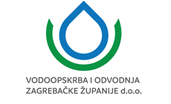 VODOOPSKRBA I ODVODNJA ZAGREBAČKE ŽUPANIJE d.o.o.Koledovčina 1, 10 000 Zagreb, HrvatskaOIB: 54189804734(dalje u tekstu „Naručitelj“)DOKUMENTACIJA O NABAVIIZGRADNJA I REKONSTRUKCIJA VODOOPSKRBNIH CJEVOVODA I PRIPADNIH OBJEKATA (PRE/CRPNE STANICE, HIDROSTANICE, PRIKLJUČCI) NA VODOOPSKRBNOM PODRUČJU SV. IVAN ZELINAza projekt sufinanciran od EUNAZIV PROJEKTA: REGIONALNI VODOOPSKRBNI SUSTAV ZAGREBAČKE ŽUPANIJE – ZAGREB ISTOKKNJIGA 3Tehničke specifikacijeEvidencijski broj nabave: E-VVRa-7-2018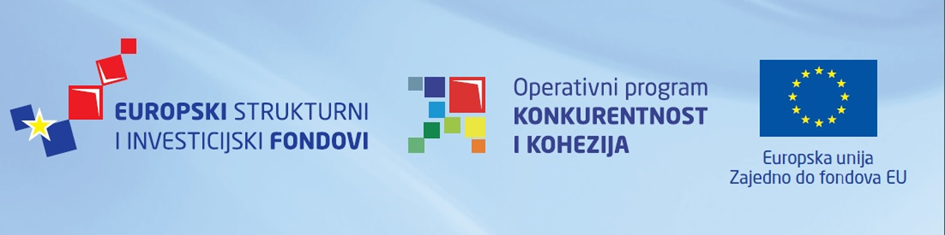 KNJIGA 3TEHNIČKE SPECIFIKACIJEOva Dokumentacija o nabavi se sastoji od:KNJIGA 1		UPUTE PONUDITELJIMA I OBRASCIKNJIGA 2		UGOVORNA DOKUMENTACIJAKNJIGA 3		TEHNIČKE SPECIFIKACIJEKNJIGA 4		TROŠKOVNIKKNJIGA 5		NACRTISADRŽAJ:KNJIGA 3	1SADRŽAJ:	21.	OPIS RADOVA	41.1	Uvod	41.2	Specifične informacije o području	131.3	Općeniti opis radova	181.4	Opseg radova	191.5	Izvođenje radova	211.6	Kontrola i osiguranje kvalitete	461.7	Procedure vezane za projektnu dokumentaciju	501.8	Projekti koje treba izraditi i dozvole koje treba ishoditi Izvođač	531.9	D-1. Vodoopskrba južnog područja Sv. Ivan Zelina - Donja Drenova, Gornja Drenova, Bunjak	561.10	D-2. Vodoopskrba južnog područja Sv. Ivan Zelina - Nespeš, Gornje Psarjevo, Velika Gora	601.11	D-3. Vodoopskrba sjevernog područja Sv. Ivan Zelina - Salnik, Gornji Vinkovec, Zrinšćina	651.12	D-4. Vodoopskrba sjevernog područja Sv. Ivan Zelina - Kalinje, Črečan,Gornje Orešje, Prepolno, Žitomir	681.13	D-5. Vodoopskrba sjevernog područja Sv. Ivan Zelina - Zadrkovec, Šurdovec	741.14	D-6. Rekonstrukcija glavnog dovodnog cjevovoda D. Zelina - Bocakovina, dionice D. Zelina - Blažev Dol, D. Zelina - Suhodol, D. Zelina - Vukovje	781.15	D-7. Vodoopskrbni cjevovod Donja Topličica i Breg Mokrički	841.16	D-8. Crpna stanica „Donja Zelina“	871.17	D-9. Crpna stanica „Donje Orešje“	911.18	D-10. Crpna stanica „Hrnjanec“	961.19	D-11. Hidrostanica „Nespeš“	1001.20	D-12. Crpna stanica „Psarjevo“	1051.21	D-13. Crpna stanica „Velika Gora“	1111.22	D-14. Crpna stanica „Gornje Orešje“	1171.23	Zahtjevi za uređenje Gradilišta	1221.24	Ispitivanja	1231.25	Testovi po dovršetku i Preuzimanje	1242.	OPĆE TEHNIČKE SPECIFIKACIJE	1262.1	Općenito – građevinski radovi	1262.2	Materijali i radovi	1292.3	Radovi rušenja i čišćenja	1392.4	Radovi na cestama	1412.5	Ostali elementi	1412.6	Ograđivanje i uređenje površina	1472.7	Općenito – strojarski radovi	1512.8	Ventili i zasuni	1512.9	Elektromotori	1592.10	Općenito – elektroradovi	1613.	ZAKONI I NORME	1793.1	Zakoni	1793.2	Norme	179OPIS RADOVAUvodOkvir ProjektaProjekt Regionalni vodoopskrbni sustav Zagrebačke županije – Zagreb istok sufinancira se sredstvima EU u okviru Operativnog programa za konkurentnost i koheziju 2014.-2020. Sukladno Zakonu o uspostavi institucionalnog okvira za provedbu europskih strukturnih i investicijskih fondova u Republici Hrvatskoj u financijskom razdoblju 2014. – 2020. (NN 92/2014) i Uredbom o tijelima u sustavu upravljanja i kontrole korištenja Europskog socijalnog fonda, Europskog fonda za regionalni razvoj i Kohezijskog fonda, u vezi s ciljem „Ulaganje za rast i radna mjesta“ (NN 107/2014, 23/2015, 129/15, 15/17, 18/17), određena je struktura sustava upravljanja i kontrole korištenja Europskog socijalnog fonda, Europskog fonda za regionalni razvoj i Kohezijskog fonda relevantna za provedbu ovog projekta:Koordinacijsko tijelo: Ministarstvo regionalnog razvoja i fondova Europske unije,Tijelo za ovjeravanje za provedbu Operativnog programa „Konkurentnost i kohezija“: Ministarstvo financija, Tijelo za reviziju za provedbu Operativnog programa „Konkurentnost i kohezija“: Agencija za reviziju sustava provedbe programa Europske unije,Upravljačko tijelo za provedbu Operativnog programa „Konkurentnost i kohezija“: Ministarstvo regionalnog razvoja i fondova Europske unije,Posredničko tijelo razine 1 za relevantan prioritet: Ministarstvo zaštite okoliša i energetike,Posredničko tijelo razine 2 za relevantan prioritet: Hrvatske vode, Korisnik projekta i Naručitelj je Vodoopskrba i odvodnja Zagrebačke županije d.o.o..Sva navedena nacionalna tijela imaju obvezu kontrole projekta Regionalni vodoopskrbni sustav Zagrebačke županije – Zagreb istok i s tog osnova pristupa svim informacijama. Revizijska i druga kontrolna tijela Europske komisije također imaju obvezu kontrole projekta Regionalni vodoopskrbni sustav Zagrebačke županije – Zagreb istok i s tog osnova pristup svim informacijama.Hrvatske vode kao posredničko tijelo razine 2 imaju, od svih navedenih nacionalnih tijela, primarni zadatak kontrole Projekta Regionalni vodoopskrbni sustav Zagrebačke županije – Zagreb istok, te sukladno Zakonu o uspostavi institucionalnog okvira za provedbu europskih strukturnih i investicijskih fondova u Republici Hrvatskoj u financijskom razdoblju 2014. – 2020. (NN 92/2014) i Uredbom o tijelima u sustavu upravljanja i kontrole korištenja Europskog socijalnog fonda, Europskog fonda za regionalni razvoj i Kohezijskog fonda, u vezi s ciljem „Ulaganje za rast i radna mjesta“ (NN 107/2014, 23/2015, 129/158, 15/17, 18/17) imaju obvezu obavljanja kontrola jesu li robe, radovi, usluge koji su financirani stvarno isporučeni, jesu li izdatci koje je korisnik prikazao stvarno nastali, te udovoljavaju li nacionalnim pravilima i pravilima Europske unije tijekom cijelog razdoblja provedbe i trajanja projekta, a s ciljem provjere korištenja europskih sredstava prije isplate istih prema korisniku projekta. Ove provjere naročito se odnose na:provjere isporuka i prihvatljivosti izdataka projekta, te obavljanje administrativnih provjera i provjera na terenudostava informacija o provjerenim izdacima nacionalnim tijelimanadziranje napretka projekta i izvještavanje o istomeprovedbu, odnosno kontrolu provedbe mjera vidljivosti i informiranja, osiguravanje pravilne provedbe ovih mjera od strane korisnikaprovjera eventualnih sumnji na nepravilnosti i predlaganje korektivnih mjeraosiguravanje korištenja posebnog računovodstvenog sustava od strane korisnika za provedbu projekta, i ostalo.U okviru Projekta provodi se sedam paralelnih ugovora za izvođenje radova, jedan ugovor za nadzor i jedan ugovor za upravljanje i to:Vođenje i nadzor nad provedbom ovog Ugovora definirano je posebnim Ugovorom (FIDIC Inženjer, u nastavku: Inženjer).Koordinaciju između Ugovora br. 1 do br. 8 vodi Inženjer.Lokacija ProjektaProjekt je lociran u Republici Hrvatskoj, u Zagrebačkoj županiji, obuhvaća nabavu usluga i opreme te izvođenje radova na/za projektu Regionalni vodoopskrbni sustav Zagrebačke županije – Zagreb Istok.Zagrebačka županija smještena je u središnjem dijelu Republike Hrvatske, okružujući prstenasto, s istočne, južne i zapadne strane glavni grad Republike Hrvatske - Zagreb. Na sjeveru Zagrebačka županija graniči s Krapinsko-zagorskom, Varaždinskom i Koprivničko-križevačkom županijom, na jugozapadu s Karlovačkom županijom, na jugu sa Sisačko-moslavačkom, a na istoku s Bjelovarsko-bilogorskom županijom. Dio sjeverozapadne granice Zagrebačke županije ujedno je i državna granica Republike Hrvatske s Republikom Slovenijom.Slika 1. Položaj Zagrebačke županije u Republici Hrvatskoj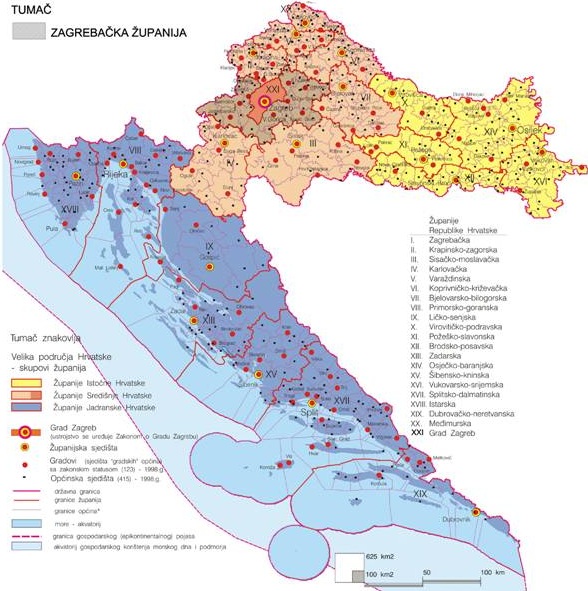 Zagrebačka županija površinom od 3.058 km2 (5,4% površine RH) i 317.642 (oko 7,4 %) po Popisu 2011. (Izvor: Državni zavod za statistiku) stanovnika jedna je od prostorno većih i gušće naseljenih hrvatskih županija. smještena u središnjem dijelu središnje Hrvatske. Najvažnije je obilježje geografskog položaja Zagrebačke županije je to što ona najbliža prostorna periferija metropole, Grada Zagreba (779.145 st. na oko 640 km2). „Zagrebački prostor“ uvriježeni je naziv za prostor koji obuhvaća Grad Zagreb i Zagrebačku županiju i koji čini 6,5% površine RH i na kojem živi oko ¼ ukupnog stanovništva RH i u kojem se odvija više od 1/3 svih gospodarskih aktivnosti RH.Analizirano područje nalazi se u istočnom dijelu Zagrebačke županije i sastoji se od četiri grada i deset općinaGrad Dugo SeloGrad Dugo Selo nalazi se u sjeverozapadnom dijelu Republike Hrvatske, u Zagrebačkoj županiji, točnije u njenom istočnom dijelu. Grad Dugo Selo je jedan od devet gradova u Zagrebačkoj županiji, nalazi se 20 km istočno od središta Zagreba. Zauzima ukupnu površinu od 53.79 km2 i čini 1,65% sveukupne površine Zagrebačke županije. Grad Dugo Selo sastoji se od 11 naselja u kojima je prema Popisu 2001. živjelo 14.441 stanovnika, tako da je prosječna gustoća naseljenosti iznosila 268,47 stanovnika na km2.Danas je u Dugom Selu tri puta veća gustoća naseljenosti od prosječne gustoće naseljenosti Zagrebačke županije. Na području grada 1991. godine je u 10 naselja na površini od 52,22 km2 živjelo 9969 stalnih stanovnika tako da je prosječna gustoća naseljenosti iznosila 190,91 stanovnika na km2. Iz navedenih podataka je vidljivo da je došlo do porasta broja stanovnika u razdoblju od 1991-2001. godine.Grad VrbovecGrad Vrbovec nalazi se u sjeverozapadnom dijelu Republike Hrvatske, u Zagrebačkoj županiji, točnije u njenom sjeveroistočnom dijelu. Grad Vrbovec nalazi se 40 km sjeveroistočno od središta Zagreba. Zauzima ukupnu površinu od 159,05 km2 i čini 5.16 % sveukupne površine Zagrebačke županije. Grad Vrbovec sastoji se od 42 naselja u kojima je prema Popisu 2001. živjelo 14.658 stanovnika, tako da je prosječna gustoća naseljenosti iznosila 92,16 stanovnika na km2. Na području Grada 1991. godine je u 41 naselju na površini od 159,05 km2 živjelo 13.303 stalnih stanovnika tako da je prosječna gustoća naseljenosti iznosila 83,64 stanovnika na km2. Iz navedenih podataka je vidljivo da je došlo do porasta broja stanovnika u razdoblju od 1991-2001. godine.Grad Ivanić GradGrad Ivanić Grad nalazi se u sjeverozapadnom dijelu Republike Hrvatske, u Zagrebačkoj županiji, točnije u njenom jugoistočnom dijelu. Grad Ivanić Grad nalazi se 38 km jugoistočno od središta Zagreba. Zauzima ukupnu površinu od 173,57 km2 i čini 5.64 % sveukupne površine Zagrebačke županije. Grad Ivanić Grad sastoji se od 22 naselja u kojima je prema Popisu 2001. živjelo 14.723 stanovnika, tako da je prosječna gustoća naseljenosti iznosila 84,82 stanovnika na km2. Na području Grada 1991. godine je u 22 naselja živjelo 13.494 stalnih stanovnika, tako da je prosječna gustoća naseljenosti iznosila 77,74 stanovnika na km2. Iz navedenih podataka je vidljivo da je došlo do porasta broja stanovnika u razdoblju od 1991-2001. godine.Grad Sveti Ivan ZelinaGrad Sveti Ivan Zelina nalazi se u sjeverozapadnom dijelu Republike Hrvatske, u Zagrebačkoj županiji, točnije u njenom sjeveroistočnom dijelu. Grad Sveti Ivan Zelina nalazi se 37 km sjeveroistočno od Zagreba. Zauzima ukupnu površinu od 185,44 km2 i čini 6,02 % sveukupne površine Zagrebačke županije. Grad Sveti Ivan Zelina sastoji se od 62 naselja u kojima je prema Popisu 2001. živjelo 16.268 stanovnika, tako da je prosječna gustoća naseljenosti iznosila 87,73 stanovnika na km2. Na području Grada 1991. godine je u 62 naselja na površini od 184,68 km2 živjelo 15.552 stalnih stanovnika tako da je prosječna gustoća naseljenosti iznosila 84,21 stanovnika na km2. Iz navedenih podataka je vidljivo da je došlo do porasta broja stanovnika u razdoblju od 1991-2001. godine.Općina BrckovljaniOpćina Brckovljani nalazi se u sjeverozapadnom dijelu Republike Hrvatske, u Zagrebačkoj županiji, točnije u njenom istočnom dijelu. Općina Brckovljani je jedna od dvadeset i pet u Zagrebačkoj županiji, nalazi se 20 km istočno od središta Zagreba. Omeđena je sa zapadne strane rijekom Zelinom (područjem Grada Dugo Selo), s istočne strane rijekom Lonjom, s južne strane područjem Ivanić Grada te sa sjeverne strane područjem grada Sveti Ivan Zelina Zauzima ukupnu površinu od 71,1 km2 i čini 2,31% sveukupne površine Zagrebačke županije. Općina Brckovljani sastoji se od 14 naselja u kojima je prema Popisu 2001.živjelo 6.816 stanovnika, tako da je prosječna gustoća naseljenosti iznosila 95,87 stanovnika na km2. Na području općine 1991. godine je u 14 naselja živjelo 4802 stalnih stanovnika, tako da je prosječna gustoća naseljenosti iznosila 67,53 stanovnika na km2. Iz navedenih podataka je vidljivo da je došlo do porasta broja stanovnika u razdoblju od 1991-2001. godine.Općina RugvicaOpćina Rugvica nalazi se u sjeverozapadnom dijelu Republike Hrvatske, u Zagrebačkoj županiji, točnije u njenom istočnom dijelu. Općina Rugvica nalazi se 24 km istočno od Zagreba. Na zapadu i sjeverozapadu graniči s gradom Zagrebom, na sjeveru s gradom Dugim Selom, na istoku s općinom Brckovljani i gradom Ivanić-Gradom. Općina Rugvica zauzima ukupnu površinu od 93,58 km2 i čini 3,04 % sveukupne površine Zagrebačke županije. Općina Rugvica sastoji se od 23 naselja u kojima je prema Popisu 2001. živjelo 7608 stanovnika, tako da je prosječna gustoća naseljenosti iznosila 81,30 stanovnika na km2. Na području općine 1991. godine je u 23 naselja živjelo 4922 stalnih stanovnika, tako da je prosječna gustoća naseljenosti iznosila 53,34 stanovnika na km2. Iz navedenih podataka je vidljivo da je došlo do porasta broja stanovnika u razdoblju od 1991-2001. godine.Općina RakovecOpćina Rakovec nalazi se u sjeverozapadnom dijelu Republike Hrvatske, u Zagrebačkoj županiji, točnije u njenom sjeveroistočnom dijelu. Općina Rakovec nalazi se 35 km sjeveroistočno od Zagreba. Područje općine na zapadu i sjeveru graniči s gradom Sv. Ivan Zelina, na sjeveroistočnom dijelu s općinom Preseka, dok se na jugu i jugoistoku pruža granica s gradom Vrbovcem. Općina Rakovec zauzima ukupnu površinu od 35,1 km2 i čini 1,14 % sveukupne površine Zagrebačke županije. Općina se sastoji od 12 naselja u kojima je prema Popisu 2001. živjelo 1350 stanovnika, tako da je prosječna gustoća naseljenosti iznosila 38,46 stanovnika na km2. Na području općine 1991. godine je u 12 naselja živjelo 1436 stalnih stanovnika, tako da je prosječna gustoća naseljenosti iznosila 40,91 stanovnika na km2. Iz navedenih podataka je vidljivo da je došlo do pada broja stanovnika u razdoblju od 1991-2001. godine.Općina PresekaOpćina Preseka nalazi se u sjeverozapadnom dijelu Republike Hrvatske, u Zagrebačkoj županiji, točnije u njenom sjeveroistočnom dijelu. Općina Preseka nalazi se 45 km sjeveroistočno od Zagreba, zauzima ukupnu površinu od 47,9 km2 i čini 1,55 % sveukupne površine Zagrebačke županije. Općina se sastoji od 15 naselja u kojima je prema Popisu 2001. živjelo 1670 stanovnika, tako da je prosječna gustoća naseljenosti iznosila 34,86 stanovnika na km2. Na području općine 1991. godine je u 16 naselja živjelo 1855 stalnih stanovnika, tako da je prosječna gustoća naseljenosti iznosila 38,73 stanovnika na km2. Iz navedenih podataka je vidljivo da je došlo do pada broja stanovnika u razdoblju od 1991-2001. godine.Općina GradecOpćina Gradec nalazi se u sjeverozapadnom dijelu Republike Hrvatske, u Zagrebačkoj županiji, točnije u njenom sjeveroistočnom dijelu. Općina Gradec nalazi se 40 km sjeveroistočno od Zagreba, zauzima ukupnu površinu od 88,9 km2 i čini 2,88 % sveukupne površine Zagrebačke županije. Općina se sastoji od 20 naselja u kojima je prema Popisu 2001. živjelo 3920 stanovnika, tako da je prosječna gustoća naseljenosti iznosila 44,09 stanovnika na km2. Na području općine 1991. godine je u 20 naselja živjelo 3788 stalnih stanovnika, tako da je prosječna gustoća naseljenosti iznosila 42,61 stanovnika na km2. Iz navedenih podataka je vidljivo da je došlo do porasta broja stanovnika u razdoblju od 1991-2001. godine.Općina FarkaševacOpćina Farkaševac nalazi se u sjeverozapadnom dijelu Republike Hrvatske, u Zagrebačkoj županiji, točnije u njenom sjeveroistočnom dijelu. Općina Farkaševac nalazi se 63 km sjeveroistočno od Zagreba, zauzima ukupnu površinu od 73,7 km2 i čini 2,39 % sveukupne površine Zagrebačke županije. Područje Općine Farkaševac na zapadu graniči s općinama Gradec i Dubrava. Sjeverna granica općine ujedno je i granica Zagrebačke županije s Koprivničko-križevačkom županijom, odnosno Općinom Sveti Ivan Žabno. Najveći dio općinske granice predstavlja granica s Bjelovarsko-bilogorskom županijom. Tako se na istoku pruža granica s gradom Bjelovarom, dok južni dio općine graniči s gradom Čazmom. Općina se sastoji od 11 naselja u kojima je prema Popisu 2001. živjelo 2102 stanovnika, tako da je prosječna gustoća naseljenosti iznosila 28,52 stanovnika na km2. Na području općine 1991. godine je u 11 naselja živjelo 2181 stalnih stanovnika, tako da je prosječna gustoća naseljenosti iznosila 29,61 stanovnika na km2. Iz navedenih podataka je vidljivo da je došlo do blagog pada broja stanovnika u razdoblju od 1991-2001. godine.Općina DubravaOpćina Dubrava nalazi se u sjeverozapadnom dijelu Republike Hrvatske, u Zagrebačkoj županiji, točnije u njenom istočnom dijelu. Općina Dubrava nalazi se 52 km istočno od Zagreba, zauzima ukupnu površinu od 115 km2 i čini 3,73 % sveukupne površine Zagrebačke županije. Općina se sastoji od 27 naselja u kojima je prema Popisu 2001. živjelo 5478 stanovnika, tako da je prosječna gustoća naseljenosti iznosila 47,63 stanovnika na km2. Na području općine 1991. godine je u 27 naselja živjelo 5511 stalnih stanovnika, tako da je prosječna gustoća naseljenosti iznosila 47,85 stanovnika na km2. Iz navedenih podataka je vidljivo da je došlo do blagog pada broja stanovnika u razdoblju od 1991-2001. godine.Općina Kloštar IvanićOpćina Kloštar Ivanić nalazi se u sjeverozapadnom dijelu Republike Hrvatske, u Zagrebačkoj županiji, točnije u njenom jugoistočnom dijelu. Općina Kloštar Ivanić nalazi se 42 km jugoistočno od Zagreba, zauzima ukupnu površinu od 79,01 km2 i čini 2,56  % sveukupne površine Zagrebačke županije. Općina se sastoji od 11 naselja u kojima je prema Popisu 2001. živjelo 6038 stanovnika, tako da je prosječna gustoća naseljenosti iznosila 76,42 stanovnika na km2. Na području općine 1991. godine je u 11 naselja živjelo 4771 stalnih stanovnika, tako da je prosječna gustoća naseljenosti iznosila 61,49 stanovnika na km2. Iz navedenih podataka je vidljivo da je došlo do porasta broja stanovnika u razdoblju od 1991-2001. godine.Općina KrižOpćina Križ nalazi se u sjeverozapadnom dijelu Republike Hrvatske, u Zagrebačkoj županiji, točnije u njenom jugoistočnom dijelu. Na rijeci Česmi općina graniči s Općinom Velika Ludina, tj. sa Sisačko-Moslavačkom županijom. Na sjeveroistočnom dijelu graniči s Gradom Čazma, tj. Bjelovarsko-bilogorskom županijom, a na zapadnim dijelom graniči s Gradom Ivanić-Gradom. Općina Križ nalazi se 40 km jugoistočno od Zagreba, zauzima ukupnu površinu od 118 km2 i čini 3,83 % sveukupne površine Zagrebačke županije. Općina se sastoji od 16 naselja u kojima je prema Popisu 2001. živjelo 7406 stanovnika, tako da je prosječna gustoća naseljenosti iznosila 62,76 stanovnika na km2. Na području općine 1991. godine je u 16 naselja živjelo 7327 stalnih stanovnika, tako da je prosječna gustoća naseljenosti iznosila 61,85 stanovnika na km2. Iz navedenih podataka je vidljivo da je došlo do porasta broja stanovnika u razdoblju od 1991-2001. godine.Općina BedenicaOpćina Bedenica nalazi se u sjeverozapadnom dijelu Republike Hrvatske, u Zagrebačkoj županiji, točnije u njenom sjevernom dijelu na granici Prigorja i Hrvatskog Zagorja. Područje Općine Bedenica svojim južnim dijelom graniči sa Gradom Sveti Ivan Zelina, dok sjeverni i zapadni dio općine graniči s Krapinsko-zagorskom županijom, odnosno općinama Hrašćina i Konjšćina. Na istoku općine pruža se granica s Općinom Breznica u susjednoj Varaždinskoj županiji. Općina Bedenica nalazi se 40 km sjeveroistočno od Zagreba, zauzima ukupnu površinu od 21,72 km2 i čini 0,7 % sveukupne površine Zagrebačke županije. Općina se sastoji od 6 naselja u kojima je prema Popisu 2001. živjelo 1522 stanovnika, tako da je prosječna gustoća naseljenosti iznosila 70,07 stanovnika na km2. Na području općine 1991. godine je u 6 naselja živjelo 1600 stalnih stanovnika, tako da je prosječna gustoća naseljenosti iznosila 73,72 stanovnika na km2. Iz navedenih podataka je vidljivo da je došlo pada broja stanovnika u razdoblju od 1991-2001. godine.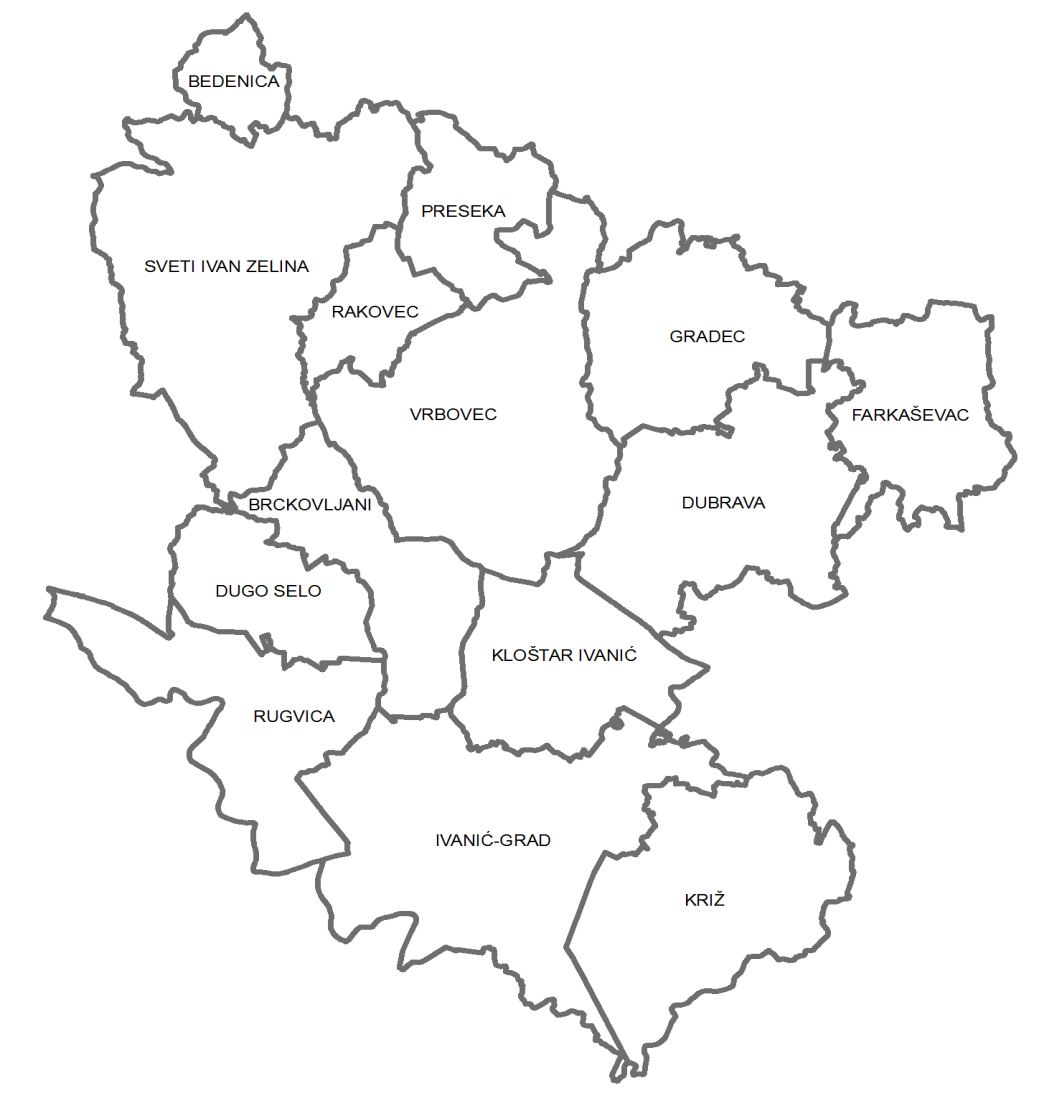 Slika 2. Položaj gradova i općina na razmatranom području Zagreb istokOpis ProjektaU okviru ovog projekta obrađuje se problematika vodoopskrbe funkcionalne cjeline istočnog dijela Zagrebačke županije, koja prema popisu iz 2011. godine broji oko 105.000 stanovnika, a obuhvaća slijedeće administrativne jedinice:Gradovi: Dugo Selo, Vrbovec, Ivanić Grad, Sv. I. ZelinaOpćine: Brckovljani, Rugvica, Gradec, Rakovec, Preseka, Dubrava, Farkaševac, Kloštar Ivanić, Križ i Bedenica.Problemi koji se javljaju na projektnom području grubo se mogu svesti na slijedeće kategorije:Nedovoljne količine pitke vodeNeodgovarajuća kvaliteta pitke vodeVeliki gubici vodeNiska razina pokrivenosti i priključenostiOsnovni cilj ovog projekta usklađenje područja s više od 50 osoba ili s potrošnjom vode većom od 10 m3/dan, te područja s komercijalnom ili javnom vodoopskrbom s manje od 50 osoba ili potrošnjom manjom od 10m3/dan, s zahtjevima Direktive o vodi za piće.Projekt poboljšanja vodokomunalne infrastrukture ima za cilj unaprjeđenje sustava vodoopskrbe na području Zagrebačke županije.Projekt uključuje zahvate u vodoopskrbi.Tijela nadležna za komunalnu i drugu infrastrukturu na području ProjektaPopis nadležnih tijela dan je u tablici u nastavku:Specifične informacije o područjuKlima i vrijemeZagrebačka županijaNa području Zagrebačke županije prevladava umjerena kontinentalna klima s toplim ljetima i umjereno hladnim zimama, povremeno sa snježnim padalinama. Najviše padalina ima u kasno proljeće, rano ljeto i jesen, a najmanje u zimi i u rano proljeće. Nema izrazito sušnih niti vlažnih razdoblja, a godišnja količina padalina smanjuje se od zapada prema istoku.Općenito klima sjeverozapadnog dijela Hrvatske u kojem se nalazi i Zagrebačka županija prema Köpponeovoj klasifikaciji ima oznaku Cfwbx. Ova oznaka označava umjereno toplu kišnu klimu s toplim ljetom, bez izrazito suhog razdoblja. Najmanje oborine ima zimi, a dva podjednaka oborinska maksimuma godišnje uočavamo u kasno proljeće i u kasnu jesen. Slovo b kazuje da je srednja temperatura najtoplijeg mjeseca u godini niža od 22 ºC, a uz to bar četiri uzastopna mjeseca imaju srednju temperaturu višu od 10 ºC:Analizirano područje Zagreb istokGlavna obilježja klime ovog prostora uklapaju se u opće klimatske uvjete zapadnog dijela Panonske nizine. To je područje s izrazitim godišnjim dobima, gdje se miješaju utjecaji euroazijskog kopna, Atlantika i Sredozemlja. To se očituje na taj način da u nekim pokazateljima klime dolazi do izražaja maritimnost, a u drugim kontinentalnost klime, pri čemu niti jedno od ovih obilježja ne prevladava. Srednja godišnja temperatura zraka na području analiziranog područja je 10,2°C, a srednja godišnja količina oborina 811,7 mm. Vjetrovi su zastupljeni iz svih smjerova, a dominiraju sjeverni,sjeverozapadni i južni vjetrovi. Prema Koepenovoj klasifikaciji klime ovaj prostor pripada klimatskom području «Cfwbx». To je područje umjereno tople kišne klime u kojoj nema suhog razdoblja tijekom godine i oborine su jednoliko raspoređene na cijelu godinu. Najsuši dio godine je u hladno godišnje doba. U godišnjem hodu padalina izdvajaju se dva maksimuma, jedan je u proljeće u svibnju, a drugi ljeti u srpnju ili kolovozu. Između ova dva maksimuma je nešto suše razdoblje.Tablica 1.: Mjesečne i godišnje količine padalina za područje Grada Zagreba, 2011.-2014.g.Izvor podataka: Državni hidrometeorološki zavodVjetar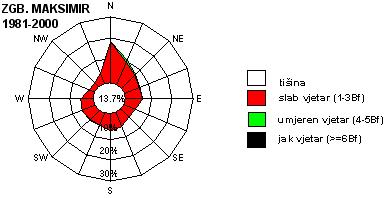 Hidrološke i inženjersko-geološke karakteristike terenaGeološke značajke šireg područjaPodručje županije je u inžinjersko-geološkom smislu izrazito složeno. Na području Županije nalazimo sve skupine stijena (magmatite, sedimente i metamorfite), u širokom rasponu starosti (od paleozoika do holocena). Najviše je sedimenata, a najmanje magmatita.Najstarije geološke dijelove nalazimo sjevernim dijelovima županije (Medvednica), a čine je paleozoičke stijene (devon, karbon, perm)  zeleni i glineni škriljavci. Mezozoik (trijas, jura, kreda) je zastupljen tinjčasto-pjeskovitim škriljavcima, pješčenjacima i vapnencima na sjevernim i sjeverozapadnim dijelovima županije (Medvednica i Samoborsko gorje); jurskim vapnencima, vapnenjačkim brečama, rožnjacima i dolomitima na sjeveroistočnom djelu županije (Žumberak), krednim naslagama lapora, glinenih škriljavaca, kvarcnih škriljavaca, pješčenjaka, vapnenaca i konglomerata na sjevernom, sjeveroistočnom i istočnom djelu županije  (Medvednica i Žumberak). Tu su nadalje paleogenske tercijarne naslage glinovitih i pjeskovitih lapora i pješčenjaka na južnim i centralnim dijelovima županije te neogenske tercijarne, klastične vezane i poluvezane, laporovite i karbonatne stijene u višim dijelovima Medvednice, Samoborske gore, Marijagoričkog pobrđa i Vukomeričkih gorica. Na slici nastavno prikazana je litološka karta zagrebačke županije.Prostor županije se može podijeliti na tri inženjersko-geološke cijeline :vezane čvrste stijene (magmatske, metamorfne i karbonatne stijene), vezane čvrste do slabo čvrste stijene (kompleksi različitih litoloških članova), nevezane klastične naslage (pjeskovito prašinaste naslage, gline, pijesci i šljunci).Slika 3. Litološka karta Zagrebačke županije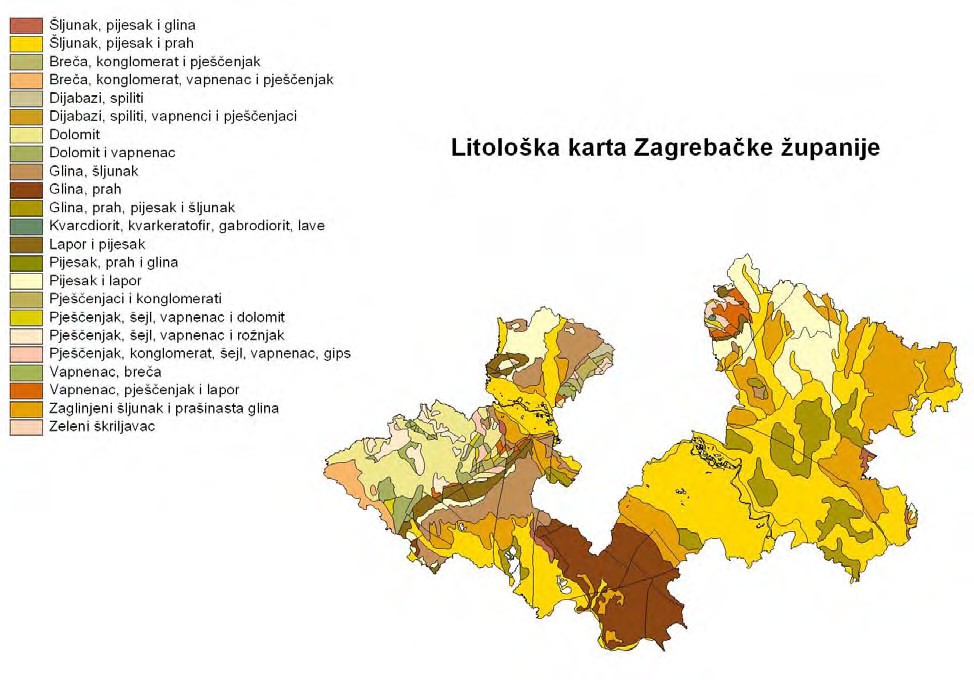 Izvor: Institut za geološka istraživanja, Zavod za hidrogeologiju i inženjersku geologiju, Zagreb 2000.)Intenzivni tektonski pokreti stavljaju područje Zagrebačke županije i Grada Zagreba u zonu pojačane seizmičke aktivnosti, sa seizmičnošću od VII. do IX. stupnja po Merkaliju, s povratnim razdobljem od 500 godina. Najaktivnija zona pretežno je u prostoru Zagreba – u zadnjih 120 godina u Zagrebu je izmjereno pet potresa jačine VI. do VIII. stupnjeva po Merkaliju – dok su u Zagrebačkoj županiji tom zonom obuhvaćena samo područja istočnog ruba Medvednice i Marijagoričko pobrđe. Klizišta i nestabilne padine na području županije načelno se prate, saniraju, te se kroz zoniranje uvažavaju u prostornom planiranju, no posljednji podaci datiraju uglavnom iz sredine 80-tih.Hidrološke značajkeU hidrološkom smislu prostor Zagrebačke županije karakterizira vodni sliv rijeke Save i prisavska ravnica u kojoj su koncentrirane vode te rijeke i njezinih pritoka, a takva koncentracija uvjetuje međuovisnost površinskih i podzemnih voda u smislu količine i kakvoće.Sava je u svom dijelu toka kroz Županiju nizinska rijeka veoma varijabilnog vodostaja sa sezonskim bujicama. Visoki vodostaji javljaju se u proljeće i jesen, a niski ljeti.Sav ostali prostor Županije aluvijalne su ravni Save i njezinih pritoka. Većina pritoka je s lijeve strane Save, a najznačajniji su Sutla, Krapina i Lonja. Sutla je granična rijeka s Republikom Slovenijom. Relativno prostranom ravnicom između Marijagoričkog pobrđa i Medvednice protječe rijeka Krapina, najveća rijeka na tom zapadnom dijelu Županije.U istočnom dijelu Županije najveća rijeka je Lonja, s pritocima Črncom i Česmom. Lonja je na tom prostoru nizinska rijeka koja teče paralelno s rijekom Savom, oblikujući močvarno Lonjsko polje.Na desnoj obali Save značajniji pritoci su Bregana, Gradna i Rakovica.Veći dio južne savske aluvijalne ravni odvodi rijeka Odra u rijeku Kupu. Krajnji jugozapadni dio županijskog  prostora odvodnjava se u rijeku Kupu, koja djelomično čini i južnu granicu Županije. Glavni pritok rijeke Kupe na tom dijelu je Kupčina, kojoj pritječe većina vodotoka sa Žumberka. U porječju Kupe je i  najniži podvodni, močvarni dio Županije oko Crne Mlake.Nizinski dijelovi, a posebno prisavska ravnica, u hidrološkom  smislu su najznačajniji, jer su tu koncentrirane velike količine površinskih i podzemnih voda. To su prostori bogati zalihama podzemnih pitkih voda, koje su od životne važnosti za vodoopskrbu  Grada Zagreba, cijelog prostora Zagrebačke županije i dijela prostora Krapinsko-zagorske županije.Zalihe pitke vode prirodni su resursi od vitalnog značenja za život na ovim prostorima, pa radi njihova očuvanja treba primijeniti posebne mjere zaštite. S tim u svezi treba istaknuti prostor budućeg glavnog vodocrpilišta Črnkovec na području Velike Gorice.Slika 4. Način korištenja zemljišta na području Zagrebačke županije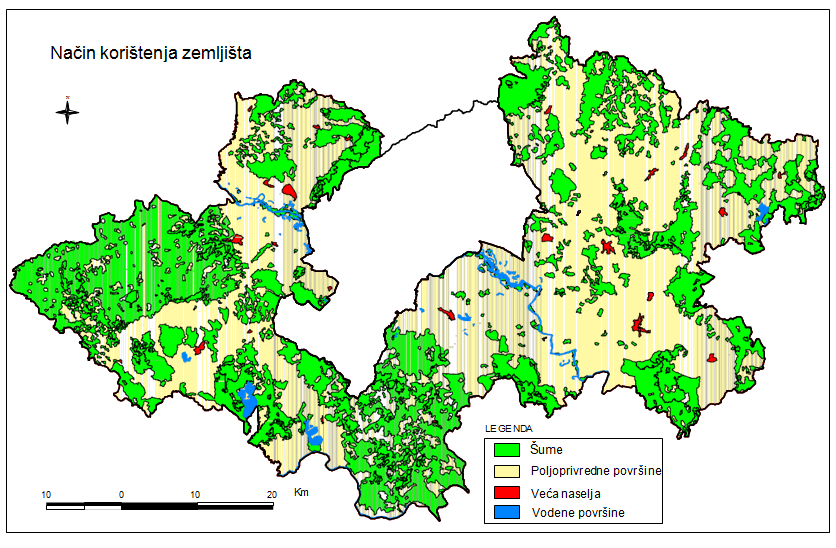 Općeniti opis radovaRadovi uključuju sljedeće:D-1. Vodoopskrba južnog područja Sv. Ivan Zelina - Donja Drenova, Gornja Drenova, Bunjak	PEHD DN 110 mm, NP 16 bara, 360 m,	PEHD DN 110 mm, NP 10 bara, 8776 m,	PEHD DN 75 mm, NP 10 bara, 150 m,	PEHD DN 63 mm, NP 10 bara, 2368 m.D-2. Vodoopskrba južnog područja Sv. Ivan Zelina - Nespeš, Gornje Psarjevo, Velika Gora	PEHD DN 110 mm, NP 10 bara, 6043 m,	PEHD DN 75 mm, NP 10 bara, 1639 m,	PEHD DN 63 mm, NP 10 bara, 1410 m.D-3. Vodoopskrba sjevernog područja Sv. Ivan Zelina - Salnik, Gornji Vinkovec, Zrinšćina	PEHD DN 110 mm, NP 10 bara, 5015 m,	PEHD DN 75 mm, NP 10 bara, 5633 m,	PEHD DN 63 mm, NP 10 bara, 1789 m.D-4. Vodoopskrba sjevernog područja Sv. Ivan Zelina - Kalinje, Črečan,Gornje Orešje, Prepolno, Žitomir	PEHD DN 125 mm, NP 10 bara, 1264 m,	PEHD DN 110 mm, NP 10 bara, 15650 m,	PEHD DN 75 mm, NP 10 bara, 1487 m,	PEHD DN 63 mm, NP 10 bara, 938 m.D-5. Vodoopskrba sjevernog područja Sv. Ivan Zelina - Zadrkovec, Šurdovec	PEHD DN 125 mm, NP 10 bara, 1073 m,	PEHD DN 110 mm, NP 10 bara, 4126 m,	PEHD DN 75 mm, NP 10 bara, 1160 m.D-6. Rekonstrukcija glavnog dovodnog cjevovoda D. Zelina - Bocakovina, dionice D. Zelina - Blažev Dol, D. Zelina - Suhodol, D. Zelina - Vukovje	PEHD DN 280 mm, NP 16 bara, 3522 m,	PEHD DN 160 mm, NP 16 bara, 1852 m,D-7. Vodoopskrbni cjevovod Donja Topličica i Breg Mokrički	PEHD DN 125 mm, NP 10 bara, 2506 m,	PEHD DN 90 mm, NP 10 bara, 15 m,D-8. Crpna stanica „Donja Zelina“, (Q=50 l/s, Hm=60 m)D-9. Crpna stanica „Donje Orešje“, (Q=3 l/s, Hm=30 m)D-10. Crpna stanica „Hrnjanec“, (Q=1 l/s, Hm=20 m)D-11. Hidrostanica „Nespeš“, (Q=1 l/s, Hm=30 m)D-12. Crpna stanica „Psarjevo“, (Q=1,5 l/s, Hm=55 m)D-13. Crpna stanica „Velika Gora“, (Q=1,5 l/s, Hm=55 m)D-14. Crpna stanica „Gornje Orešje“, (Q=2 l/s, Hm=55 m)D-15. Kućni priključci, 1452 komadaRadovi će biti izvedeni u skladu s ovim specifikacijama (Knjiga 3), troškovnikom (Knjiga 4) i nacrtima (Knjiga 5) kako je navedeno u ovoj Dokumentaciji o nabavi.Opseg radovaOpseg radova obuhvaća sve aktivnosti potrebne za procjenu dostavljenih podataka, dobivanje bilo kakvih dodatnih informacija, nabavu, ugradnju, izgradnju, ispitivanje i puštanje u pogon radova opisanih u Ugovoru.Obveze Izvođača uključuju, ali nisu ograničene na sljedeće:potvrda i provjera svih podataka i dokumentacije koju dostavi ili koja je dostupna od Naručiteljautvrđivanje lokalnih uvjeta relevantnih uz radoveprocjena geotehničkih uvjeta tumačenjem podataka koji su dostavljeni ili koji su dostupni od Naručitelja, pregled objavljenih podataka i provedba dodanih ispitivanja, po potrebiizrada izvedbenih projekataizrada snimaka (elaborata) izvedenog stanjaizvedba radova uključujući sve povezane inženjerske i građevinske radove u skladu s nacrtima i specifikacijama Ugovora, unutar granica gradilišta i u skladu sa svim suglasnostima i dozvolama i zakonskim obvezamaosiguranje sve radne snage, materijala, opreme Izvođača, upravljanje, nadzor, administracija, potrošni materijal, skele, kranova, privremenih radova i objekata, zaštita radova i postojećih objekata, prijevoz do i sa i u ili oko gradilišta i sve što je potrebno bilo privremene ili stalne prirode u i za takvu gradnju, završetak i otklanjanje bilo kakvih nedostataka nabava svog potrebnog materijala, opreme i proizvoda, uključujući specifikacije, certifikate i priručnike za radprijevoz, rukovanje i skladištenje materijala, uređaja i opreme uključujući carinjenje pri uvozu stavkidovršetak i izvještavanje o svim istraživanjima postojećih stanja potrebnih prema Ugovoruishođenje i ispunjavanje svih potrebnih suglasnosti, dozvola, licenci i odobrenja po svim relevantnim statutima i pravilnicima za koje će Izvođač biti odgovoransuradnja s relevantnim cestovnim nadležnim tijelima, policijom i vatrogasnim službama te sukladnost sa svim izdanim uvjetima/suglasnostimaosiguranje informativnih ploča u skladu s relevatnim zahtjevima zakonodavstva RH i EUispitivanje i puštanje u pogon radova za osiguranje usklađenosti sa svim zahtjevima Ugovoraosposobljavanje osoblja Naručitelja za pogon sustava za daljinsko upravljanje crpnih stanicaizrada priručnika za pogon i održavanje radovaizrada Plana izvođenja radova za sva gradilištastavljanje suvišnih radova izvan pogona. Prijevoz suvišnih uređaja ili opreme za koju je Naručitelj izrazio želju da ih zadržizbrinjavanje van gradilišta svog suvišnog materijala, uključujući i podzemne vode, na lokaciju koju određuje Izvođačpružanje pomoći Inženjerupripreme za dobivanje bilo kakvog dodatnog zemljišta koje je potrebno Izvođaču za prilaz ili radna područja za izvođenje radova.davanje izvješća o napretku uključujući fotografski zapis gradnjeishođenje bilo kakvih privremenih pristanaka koji mu mogu biti potrebni za izvršenje radova. Izvođač treba osigurati da u okviru svog programa ima dovoljno vremena za dobivanje takvih suglasnosti. Nepoštivanje istog može rezultirati troškovnim i programskim rizikom ili kašnjenjem što se Izvođaču neće nadoknaditi prema uvjetima Ugovoratlačne probe vodoopskrbnih cjevovodadezinfekcija i ispitivanje zdravstvene ispravnosti vodoopskrbnih cjevovodadobivanje i osiguravanje isprava o sukladnosti za sav materijal koji se koristi tijekom izgradnje (beton, pojačanja, cijevi, armature, itd.)održavanje, sastavljanje i podnošenje svih potrebnih podataka za poštivanje odredbi o zaštiti na radusuradnja, koordinacija i nazočnost na sastancima s Naručiteljem, njegovim osobljem, zakonskim tijelima i grupama za odnose s javnošću, a sve radi potrebe održavanja dobrih odnosa sa javnošćuodržavanje kolnih i pješačkih pristupa posjedima koji se nalaze u blizini gradilištaosiguranje plana zaštite na radu, organizacijskog dijagrama, programa, plana rada i svih ostalih dokumenata koji su potrebni prema Ugovoruusklađenost sa svim zahtjevima tijela nadležnih za zaštitu okoliša s obzirom na izvođenje radova i zaštitu gradilišta i njegove okolicedostava programa za provedbu radova uključujući potrebne faze radova kako bi se omogućila koordinacija između građevinskih i strojarskih/elektroradovaispitivanje i puštanje u pogon radovaobavještavanje potrošača o planiranim prekidima usluga - Izvođač će osigurati provedbu odgovarajućih obavijesti koje će se izraditi u suradnji s gradskim vlastima, lokalnim distributerima vode, struje i telefonije, komunalnim poduzećem i nadležnim tijelima za cesteishođenje Uporabnih dozvolaIzvođenje radovaNapomena:Sukladno članku 209. Zakona o javnoj nabavi, za bilo koje navođenje sukladnosti s normama, u ovoj Dokumentaciji o nabavi (knjige 1-5), za svaku navedenu normu se podrazumijeva ta konkretna norma ili jednakovrijedno. Dokazivanje da rješenja (robe, radovi, usluge) koja ponuditelj predlaže na jednakovrijedan način zadovoljavaju zahtjeve pojedine navedene norme mora biti u ponudi ponuditelja zadovoljavajuće prikazano, odnosno ponuditelj u ponudi treba na zadovoljavajući način dokazati da rješenja koja predlaže na jednakovrijedan način zadovoljavaju postavljene zahtjeve. Prethodno navedeno dokazivanje jednakovrijednosti je potrebno dostaviti sukladno članku 213. Zakona o javnoj nabavi, s time da tijelo koje je izdalo dokument kojim se dokazuje jednakovrijednost s pojedinim normama (ocjena sukladnosti) mora biti akreditirano u skladu s Uredbom (EZ) br. 765/2008 Europskog parlamenta i Vijeća.Ovom dokumentacijom o nabavi, za izgradnju sustava vodoopskrbe, predviđena je ugradnja materijala i proizvoda kojom je omogućeno ravnopravno sudjelovanje svih potencijalnih sudionika u postupku nadmetanja, kako s osnove domaćih ili uvoznih proizvoda, tako i s osnove domaćih ili stranih ponuditelja. Proizvodi i materijali koji su navedeni u dokumentaciji o nabavi se nalaze u proizvodnim programima domaćih i stranih tvrtki i kao takvi se predstavljaju širom osnovom za odabir mogućnosti nuđenja pojedine vrste materijala i proizvoda.Ukoliko tehničke specifikacije ili troškovnici sadrže ime robne marke, smatra se da su takvi nazivi isključivo u opisne svrhe te da je ponuditelj slobodan ponuditi bilo koju jednakovrijednu marku ili model koji odgovara zahtjevima naručitelja. Također ukoliko tehničke specifikacije i troškovnici sadrže određenu normu bez navoda „ili jednakovrijedno“ ponuditelj je slobodan ponuditi bilo koju jednakovrijednu normu koja odgovara zahtjevima naručitelja.Trasiranje vodoopskrbnih cjevovodaSvi cjevovodi na dionicama između okana bit će položeni u pravcu. Cjevovodi će biti položeni u skladu s dokumentacijom glavnog i izvedbenog projekta. Manja odstupanja u trasi cjevovoda, niveleti i nagibu moguća su između Glavnog projekta i Izvedbenog projekta Izvođača, ali u mjeri koja u potpunosti poštiva važeće potvrde glavnih projekata/građevinske dozvole.Prije početka iskopa, za bilo koji cjevovod, Izvođač će utvrditi i istražiti trasu kako je prikazano u nacrtima, ili kako je dogovoreno s Inženjerom. Trase cjevovoda će iskolčiti ovlašteni geodet i izraditi elaborat iskolčenja u skladu sa zahtjevima važećeg Zakona o gradnji.Trasa cjevovoda će biti jasno označena na tlu.Sanacija prometnih, biciklističkih i pješačkih površinaU skladu s glavnim projektima i uvjetima nadležnih institucija za ceste, Izvođač je nakon izvođenja radova dužan sve površine sanirati sukladno izdanim Posebnim uvjetima građenja (HC, ŽUC, Lokalna uprava) i prema „Tehnički uvjeti za asfaltne kolnike“ izdanima od strane HC d.o.o. Zagreb, lipanj 2015.Pješačke i kolne prilaze Izvođač je dužan vratiti u prvobitno stanje.Izvođač je dužan svakodnevno održavati u voznom stanju prometne površine koje je oštetio prilikom izgradnje vodovoda sve do završne sanacije (asfaltiranja).Prije raskopavanja trupa ceste potrebno je strojno pravocrtno zasjeći asfaltni zastor, skinuti asfaltni materijal i odvesti ga na deponiju te izvršiti zbrinjavanje sukladno Zakonu o održivom gospodarenju otpadom (NN 94/13).Širina sanacije asfaltnog zastora se izvodi na sljedeći način:Asfaltne prometnice širine do 3,50 m saniraju se u cijeloj širini kolnika sa jednim slojem asfalta.Asfaltne prometnice širine veće od 3,50 m saniraju se u širini jedne vozne trake (polovica ukupne širine postojećeg asfalta).Nakon izvođenja radova, sve će prometne površine biti vraćene u prvobitno stanje, uključujući i kolne prilaze.Širina vraćanja površina u prvobitno stanje, konstrukcija donjeg ustroja i gornjeg ustroja prometnih površina, definirana je Troškovnikom (knjiga 4 ove Dokumentacije o nabavi), ovim Tehničkim Specifikacijama i nacrtima (knjiga 5 ove Dokumentacije o nabavi).Prilikom zatrpavanja rova, donji nosivi sloj kolničke konstrukcije mora biti obnovljen drobljenim kamenom (zrno maksimalne veličine 32 mm) u sloju debljine od 30 do 40 cm. Materijal mora biti propisno granuliran te kvalitete prema posebnim uvjetima nadležnih institucija (HAC, ŽUC, JLS). Ugradbu je potrebno izvršiti odgovarajućim strojevima modula stišljivosti najmanje Ms>80 MN/m2. Zbijenost treba odgovarati prema zahtjevima nadležnih institucija (Hrvatske ceste, Županijska uprava za ceste i sl.)Za prometnice širine ≤ 3,50 metra ugrađivat će se nosivi habajući sloj asfaltnog zastora od AC 16 /70 mješavine šljunka, pijeska i kamene sitneži i drobljenca s bitumenom u sloju debljine 6 cm. Za prometnice širine > 3,50 metra ugrađivat će se gornji nosivi sloj asfaltnog zastora od AC 22 BASE 50/70 mješavina šljunka, pijeska i kamene sitneži i drobljenca s bitumenom u sloju debljine 7 cm. Nosivi sloj izvesti po cjelokupnoj širini rova kojima prolazi trasa predmetnih kanala. Na gornji nosivi sloj ugradit će se habajući sloj od AC 11 SURF 50/70. Habajući sloj u debljini 4 cm polagati na prethodno pripremljeni gornji nosivi sloj u širini polovice kolnika (jedan trak) a nakon odobrenja nadzorne službe.U sve jedinične cijene uključiti nabavu,dopremu i ugradnju materijala.Na opisani način izvest će se i okomiti prijelazi cjevovoda ispod ulica koji se izvode metodom prekopa.Pri tome je veoma važno riješiti sigurno odvijanje prometa tijekom izvedbe radova uz obavezno postavljanje zaprečnih elemenata i odgovarajućih prometnih znakova (radovi na cesti, suženje puta, smanjenje brzine itd.), uključivo i svjetlosnu signalizaciju preko noći.Iskop rovova i polaganje cijeviZahtjevi u svezi iskopa rovova i podloge u rovu usklađeni su s Knjigom 4. Sve količine zemljanih radova kod iskopa kao i svi radovi u rovu (izrada posteljica, obloge cijevi, zatrpavanje i dr.) predviđeni su za širinu rova 1,0 m, sva dodatna proširenja rova potrebna za oplaćivanje i razupiranje bočnih stranica (ovisno o tehnologiji izvođača radova) te pripadajuća zatrpavanja potrebno je uračunati u cijenu radova (dodatne količine neće biti obračunate u iskazu izmjere izvedenih radova).U slučaju kada se cijevi postavljaju ispod razine podzemnih voda, kanali se moraju održavati suhima tijekom izvođenja radova što je odgovornost Izvođača, a smatra se uključenim u jedinične ponudbene cijene iskopa.Materijal iz iskopa bit će odložen uz rov ili će biti prevezen do privremenog odlagališta. Materijal iz iskopa može biti korišten za zasipavanje rovova po odobrenju Inženjera.U slučaju nedostatnih količina materijala za zatrpavanje rovova potrebno je kompenzirati ove količine s materijalom iz pozajmišta (koje će sam odrediti Izvođač te snositi sve vezane troškove, kao npr. naknade za deponiranje materijala). Materijal korišten za zatrpavanje rovova mora biti provjeren i odobren od strane Inženjera. Podloga rova mora biti ravna i bez izbočina te treba imati preciznost od +/-2 cm u odnosu na projektiranu niveletu. Neravna mjesta trebaju biti izravnata, a praznine zapunjene. Materijal korišten za podlogu cijevi (pješčana posteljica) vodoopskrbnih cjevovoda mora imati maksimalnu granulaciju od 8 mm. Podloga će biti izvedena u skladu s normalnim profilom kako je to prikazano na nacrtima. Debljina sloja za podlogu cijevi mora biti u skladu s HRN EN 805 ili jednakovrijedno ovisno o promjeru cijevi.Pokrivanje će cijevi biti izvedeno u slojevima koji će biti blago zbijeni i poprskani vodom. Debljina pokrova pijeskom iznad tjemena cijevi ne smije biti manje debljine od 30 cm. Materijal koji se koristi za pokrov i oblogu cijevi će biti isti kao materijal posteljice (pijesak, granulacije do 8 mm).Nakon završetka iskopa rovova, polaganja podloge oko cjevovoda i zasipavanja šahtova, rovovi će biti zatrpani materijalom iz iskopa u zelenom pojasu ili zamjenskim materijalom u prometnicama u slojevima od 30 do 40 cm. Materijal iz iskopa treba biti neutralne vlažnosti, s granulacijom do 70 mm. Slojevi će biti zbijeni do minimalnog modula zbijenosti od 40 MN/m2, odnosno od 80 MN/m2 u prometnicama.Svi će rovovi dubine veće od 1 m biti bočno razupirani. Tehnologiju razupiranja određuje Izvođač (velikoplošne oplate i sl.). Cijena razupiranja se smatra uključenom u jedinične cijene iskopa.Tijekom izvođenja iskopa, svi će rovovi biti obostrano ograđeni drvenim ogradama visine min. 1 m. Izvođač će održavati i premještati ogradu kako napreduju radovi na iskopu. Također, gdje je potrebno, Izvođač će izraditi i postaviti drvene mostiće za prijelaz pješaka preko rova i/ili osigurati mogućnost prelaska vozila preko rova postavljanjem čeličnih ploča.Cijevi i spojeviCijevni materijali primijenjeni u okviru Ugovora moraju zadovoljavati zahtjeve iz tehničkih specifikacija.Cjevovodi za vodoopskrbuIzvođač će ugraditi cijevi od materijala sukladno Knjizi 4 (Troškovnik).Izvođač će cjevovode izraditi korištenjem cijevnog materijala sukladnog sljedećim normama ili jednakovrijedno:polietilen (PE), izrađen od PE100, SDR 17, PN 10 bara i SDR 11, PN 16 bara.A)	PEHD cijevi koje se na gradilišta isporučuju u palicama spajaju se elektrospojnicama do dužine koju je moguće položiti ovisno o uvjetima na terenu, a za međusobno spajanje prethodno zavarenih dionica kao i za vertikalne lomove pri obilaženju ostalih instalacija, Izvođač će koristiti odgovarajuće spojnice. PEHD cijevi koje se na gradilišta isporučuju u kolutima će Izvođač razvući do potrebne dužine, a tako položene dionice Izvođač će spajati pomoću odgovarajućih spojnica.B)	Radi specifičnosti ugradnje cjevovoda na dijelovima trase koja se nalazi unutar prometnice odnosno u bankini gdje je cijev izložena statičkim i dinamičkim naprezanjima, predviđa se ugradnja PEHD tlačnih cijevi za vodovod s dodatnim zaštitnim slojem, klase PE100, za radni tlak PN 10 bara, proizvedenih prema HRN EN 12201 ili jednakovrijedno. Cijevi moraju imati odgovarajući atest za korištenje za pitku vodu izdan od nadležne hrvatske institucije.Cijev je višeslojna, a vanjski sloj služi kao mehanička zaštita unutarnje cijevi. On štiti unutarnju cijev od habanja, ogrebotina i oštećenja od trenutka proizvodnje preko transporta, montaže i proteže se na cijeli radni vijek cijevi. Ove cijevi su posebno otporne na točkasto opterećenje. Opterećenje se raspoređuje preko vanjskog zaštitnog sloja na površinu unutarnje cijevi, pri čemu dolazi do izražaja prigušujući učinak pjenaste ovojnice. PEHD cijevi spajat će se elektrospojnicama ili sučeonim varenjem. Cijevi se ugrađuje u iskopani rov na pješčanu posteljicu prema projektom predviđenim padovima. Cijev mora nalijegati cijelom dužinom na dno rova, a zatrpava se pijeskom. Spojeve cijevi treba ostaviti nezatrpane dok se ne provede tlačna proba.Fazonski komadi izrađeni su iz nodularnog lijeva GGG prema HRN EN 545:2010 ili jednakovrijedno s prirubnicama i/ili s  i/ili s utičnim spojem tip Tyton i/ili s dvofunkcionalnim naglavkom za spoj s utičnim krajem ili su izrađeni od PEHD prema  HRN EN 12201-2 ili jednakovrijedno, sukladno Knjizi 4 (Troškovnik) i glavnim projektima. Sve će armature biti izrađene iz nodularnog lijeva GGG. Armature moraju odgovarati HRN EN 545:2010 ili jednakovrijedno za pitku vodu i biti izvedene na prirubnički spoj i/ili dvofunkcionalni naglavk za spoj s utičnim sukladno Knjizi 4 (Troškovnik) i glavnim projektima.Svi fazonski komadi i armature se isporučuju s brtvama i materijalom za pričvršćivanje. Materijali i elementi koji se ugrađuju moraju biti novi - neupotrebljavani i u skladu s HRN ili jednakovrijedno i hrvatskim propisima. Sve će cijevi biti nazivnog tlaka kako je definirano ovim Tehničkim Specifikacijama i Troškovnikom.Spajanje i polaganje cijevi, neovisno o materijalu, bit će izvedeno prema uputama isporučitelja cijevi sukladno Općim tehničkim uvjetima za radove u vodnom gospodarstvu, knjiga 2.Međusobno spajanje cijeviSpojevi između novih i postojećih vodoopskrbnih cijevi bit će izvedeni u postojećim oknima. U slučaju da okno ne postoji, izgraditi će se novo. Izvođač je dužan locirati postojeći vodoopskrbni cjevovod na lokalitetu spoja te registrirati lokaciju, promjer cijevi, materijal i kotu nivelete.Zasunska oknaIzvedba zasunskih komora predviđena je na mjestima ogranaka odnosno na mjestima gdje je predviđeno prespajanje postojećih cjevovoda na projektirani cjevovod te na mjestima zračnih ventila, muljnih ispusta i sekcijskih zasuna. Projektom je predviđeno izgraditi okno s automatskim usisno – odzračnim ventilom na vertikalnim promjenama nivelete cjevovoda tj. na lokalno najvišim točkama nivelete cjevovoda. Na tim mjestima je moguće stvaranje “zračnog jastuka” uslijed oslobađanja zraka koji se odvaja iz vode uslijed promjena brzine proticanja i tlačnih varijacija tijekom eksploatacije ili prilikom punjenja i pražnjenja cjevovoda u sklopu redovitog održavanja ili prilikom sanacije kvarova i sl. Okno je armirano betonska građevina smještena na trasi prema uvjetima terena.Na vertikalnim promjenama nivelete cjevovoda na lokalno najnižim točkama nivelete cjevovoda, gdje je moguće stvaranje taloga, a isto tako u cilju mogućnosti pražnjenja cjevovoda, predviđa se izgraditi okno s muljnim ispustom. Lokacija muljnih ispusta će biti povezana s mogućnosti pražnjenja cjevovoda bez štete na okolni prostor.U okna u kojima je predviđeno izvesti muljni ispust odnosno zračni ventil predviđeno je također da se ugrade i sekcijski zasuni.Zasunske komore će se izvesti od armiranog betona C30/37 s dodatkom za vodoonepropusnost. Izrada prema nacrtima oplate i armature izvedenim u skladu sa statičkim proračunom. Ispod armiranog betonskog dna izvodi se podloga od betona C12/15 debljine 10 cm. Pokrovne armirano betonske ploče izvode se kao monolitne. U monolitnoj armirano-betonskoj pokrovnoj ploči izvodi se ulazni otvor na koji se ugrađuje poklopac. Visinske kote poklopaca usklađene su sa visinskim kotama prometnice odnosno okolnog terena, no usprkos svemu izvođač se obvezuje da kote poklopaca uskladi sa stvarnim stanjem na terenu.  Veličina okna ovisi fazonskim komadima koji se ugrađuju u okno, a svijetla visina komore iznosi 190 cm. U dnu je predviđeno udubljenje 40x40 cm i dubine 40 cm radi prikupljanja i crpljenja vode. Na gornju površinu pokrovne ploče ugrađuje se beton za pad debljine d=3-5 cm kvalitete C12/15, ojačan rabic mrežom sa padom prema rubovima ploče a na podnu ploču sa padom prema sabirnoj jami za skupljanje i crpljenje iscurjele ili kondenzirane vode. Vanjske površine zasunskih komora potrebno je hidroizolirati pomoću bitumenske trake (3 kg/m2) za zavarivanje i hladnog premaza. Traka se postavlja na hladni bitumenski premaz s međusobnim preklopom od min 20 cm. Zaštita hidroizolacije se vrši sa cementnom glazurom d=3 cm kvalitete C12/15 ojačane rabic mrežom na gornjoj ploči zasunskog okna, a zaštita hidroizolacije na zidovima zasunskih komora vrši se PE folijom s kvržicama.Unutrašnjost okna dvostruko premazati duboko penetrirajućim temeljnim premazom  prema uputama proizvođača.Na mjestima prolaska cijevi kroz zid potrebno je osigurati vodonepropusnost.Poklopci okanaSvi će poklopci biti prema HRN EN 124 ili jednakovrijedno, proizvedeni od nodularnog lijeva, zaštićeni zaštitnom bojom otpornom na temperaturu i koroziju. Zaštitna boja neće sadržavati elemente koji bi štetno djelovali na pitku vodu.Na poklopcima okana na vodoopskrbnim cjevovodima treba biti izlivena riječ „VODOVOD“.Izvođač će ugraditi poklopce odgovarajućih dimenzija i nosivosti na okna (poklopac  Ø600 mm, nosivosti D400, sukladno HRN EN 124 ili jednakovrijedno). Dosjed treba biti strojno obrađen zbog stabilnosti i mirnoće poklopca, poklopac treba biti pričvršćen s tri vijka što daje sigurnost od otuđivanja. Minimalna težina poklopca i okvira treba biti 95 kg.Kućni priključakOvim projektom predviđena je izrada kućnih priključaka na predmetnim i postojećim cjevovodima. Kućni priključci izvesti će se sukladno Knjizi 4 (Troškovnik).Kućni priključci se obrađuju u granicama zahvata i to od vodovodne instalacije do vodomjernog okna uključivši I vodomjerna okna. Stavka obuhvaća sljedeće radove i materijal:kombinirani iskop rova za kanal kućnog priključka bez obzira na kategoriju tla, širine 0,8 m, srednje dubine 1,3 m, uključujući i iskop za okna kućnih priključaka. Predviđena je izvedba rova s vertikalnim stranama te proširenje rova na mjestima montaže vodomjernih okana. Iskopano tlo odbacuje se u stranu unutar radnog pojasa.strojno rezanje i razbijanje asfalta, betona, pranog kulira, skidanje opločnika i kulir ploča kao i mogućih drugih materijala na kolnim i pješačkim ulazima gdje se radi izvod za kućni priključak. ručno planiranje dna kanalskog rovanabava, dobava i ugradnja pijeska granulacije 0-8 mm za izradu podloge debljine 10cm ispod vodoopskrbne cijevi I u zoni cijevi uz pažljivo nabijanje vodomjerna predgotovljeno ovalno okno za vodomjer DN 20, sve prema troškovniku (Knjiga 4). Oprema vodomjernog okna (vodomjer, fazonske komadi, armataru i dr.) prema specifikacijama danim u Troškovniku (Kjniga 4):vodoopskrbna cijevi od tvrdog polietilena visoke gustoće PE100 (PEHD), S5/SDR 11 sukladno HRN EN 12201-2 ili jednakovrijedno, ISO 4427 ili jednakovrijedno, za radni tlak min 16 baraelektro sedla na mjestu izvedbe spoja izvoda kućnog priključka na postojeći vodoopskrbni cjevovod s pripadajućim ventilom, ugradbenom garniturom i uličnom kapomzaštitna PEHD cijev, za zaštitu cijevi izvoda za kućni priključaktlačna proba i dezinfekcija cjevovoda uključivo sav potreban pribor, materijal i radmaterijal iz iskopa i zamjenski materijal za zatrpavanje (ovisno o postojećem stanju) cjevovoda uz pažljivo nabijanje u slojevima do 30 cmutovar i odvoz viška materijala iz iskopa.Vraćanje u prvobitno stanje kolnih I pješačkih ulaza na mjestima gdje se izvodio izvod za kućni priključak, bez obzira na vrstu materijalaIzvođač je dužan izraditi skice kućnih priključaka na temelju obrasca kojeg će mu dostaviti Naručitelj.Točne lokacije za izvedbu kućnih priključaka definirat će Inženjer i predstavnik Naručitelja.Na okna koja se ne nalaze u prometnoj površini Izvođač treba ugraditi poklopce 600x600 mm, nosivosti B125, minimalne visine okvira 60 mm, a minimalna težina poklopca i okvira treba biti 35 kg.HidrantiHidranti će se koristiti za tehnološke potrebe (čišćenja, pranja, punjenje – pražnjenje cjevovoda i sl.), s tim da se vodi računa o tome da su smješteni na dostupnim mjestim gdje postoje pristupni putevi. Točnu lokaciju pojedinih hidranata, u poprečnom profilu prometnice, odrediti će nadzorni inženjer na licu mjesta u tijeku izvođenja uz suglasnost projektanta. Hidrantski odvojci su DN 100 mm (Pravilnik o hidrantskoj mreži za gašenje požara). Na hidrantskim ograncima na mjestu odvajanja sa cjevovoda ugradit će se zasuni DN 100 mm sa ugradbenom garniturom i cestovnom kapom kod hidranata  100 mm te zasuni DN 80 mm sa ugradbenom garniturom i cestovnom kapom kod hidranata  80 mm. Na ogranke će biti potrebno poslije zasuna ugraditi komad PE-HD cijevi DN 110 mm duljine ovisno o točnoj udaljenosti hidranta od cjevovoda. Umjesto PEHD cijevi DN 110 sa dvije spojnice moguće je ugraditi i FF komad od duktilnog lijeva odgovarajuće duljine. Kod nadzemnih hidranata  80 mm ugradit će se FF komad DN 80 od duktilnog lijeva odgovarajuće duljine.Nadzemni hidranti su predviđeni kruti  80 mm, za priključak vatrogasnih cijevi moraju imati dvije gornje C-spojke i jednu donju B-spojku te  100 mm, za priključak vatrogasnih cijevi moraju imati dvije gornje B-spojke i jednu donju A-spojku.U dva slučaja usvojeni su protupožarni podzemni hidranti obzirom da su ulice u naseljima uske. Zbog toga su odabrani podzemni protupožarni hidranti kako ne bi direktno ometali nesmetano odvijanje prometa. Medusobna udaljenost hidranata je od 80 do 130 metara, iznimno do maksimalno 150 metara čime je omogućeno efikasno gašenje požara u skladu s protupožarnim propisima. Razmak pojedinih hidranata je naznačen u grafičkim prilozima projektne dokumentacije.KrižanjaKrižanja vodoopskrbnih cjevovoda s postojećom infrastrukturom bit će izvedena od strane Izvođača u skladu s nacrtima i uvjetima dobivenim od strane relevantnih tijela. (komunalne tvrtke, željeznice, ceste, telekomunikacije, plin, vodoopskrba, itd.).Osiguranje funkcionalnosti postojećeg sustava vodoopskrbe tijekom izvođenja radovaIzvođač će poduzeti sve korake potrebne za osiguranje funkcionalnosti postojećih sustava odvodnje otpadnih voda i vodoopskrbe tijekom  izvođenja radova.Projekti IzvođačaIzvođač će izraditi izvedbene projekte za sve objekte. Izvedbeni će projekti biti izrađeni na osnovu glavnog projekta koji je bio osnova za izdavanje građevinskih dozvola koje su izdane za predmetne radove ukoliko su iste bile potrebne.Izvođač može predložiti manja odstupanja u odnosu na postojeće projekte, ukoliko takve izmjene i dalje ispunjavaju zahtjeve definirane u ovim Tehničkim Specifikacijama i zahtjeve definirane u potvrdi glavnog projekta, građevinskoj dozvoli i/ili lokacijskoj dozvoli. Izvođač će predati tehničke detalje vezane uz odstupanja od projekta Inženjeru na odobrenje. Izvođaču je iz opravdanih razloga dopušteno ishođenje izmjena i dopuna lokacijske dozvole/građevinske dozvole/potvrde glavnog projekta uz prethodno odobrenje Inženjera i Naručitelja. Takve izmjene će se izvršiti o trošku Izvođača i ne smatraju se valjanim razlogom za produljenje roka dovršetka.Izvođač će biti odgovoran za pravilno vođenje sve građevinske dokumentacije koja je neophodna prema odredbama Zakona o gradnji (NN 153/13 i 20/17) i važećim podzakonskim aktima.Norme, označavanje i dokazivanje sukladnosti građevinskih proizvodaRadovi moraju biti projektirani, izvedeni i instalirani u skladu s odgovarajućim i usuglašenim standardima. Radovi koji uključuju pripadajuću opremu, instrumente i kontrolni sustav, NUS, električne instalacije moraju biti usklađeni s zakonskom regulativom relevantnih direktiva uključujući između ostalog Direktivu o sigurnosti strojeva (Directive 98/37/EC) te Direktivu o nisko-naponskim uređajima (Directive 73/23/EEC).Svaki uređaj treba imati CE oznaku u skladu s relevantnom aplikacijom direktive EU vijeća. Dijelovi uređaja koji nisu cjeloviti te su dio većeg uređaja, a koji kao takvi ne mogu imati CE oznaku imati će deklaraciju o ugradnji.Napomena:Sukladno članku 209. Zakona o javnoj nabavi, za bilo koje navođenje sukladnosti s normama, u ovoj Dokumentaciji o nabavi (knjige 1-5), za svaku navedenu normu se podrazumijeva ta konkretna norma ili jednakovrijedno. Dokazivanje da rješenja (robe, radovi, usluge) koja ponuditelj predlaže na jednakovrijedan način zadovoljavaju zahtjeve pojedine navedene norme mora biti u ponudi ponuditelja zadovoljavajuće prikazano, odnosno ponuditelj u ponudi treba na zadovoljavajući način dokazati da rješenja koja predlaže na jednakovrijedan način zadovoljavaju postavljene zahtjeve. Prethodno navedeno dokazivanje jednakovrijednosti je potrebno dostaviti sukladno članku 213. Zakona o javnoj nabavi, s time da tijelo koje je izdalo dokument kojim se dokazuje jednakovrijednost s pojedinim normama (ocjena sukladnosti) mora biti akreditirano u skladu s Uredbom (EZ) br. 765/2008 Europskog parlamenta i Vijeća.Ovom dokumentacijom o nabavi, za izgradnju sustava vodoopskrbe, predviđena je ugradnja materijala i proizvoda kojom je omogućeno ravnopravno sudjelovanje svih potencijalnih sudionika u postupku nadmetanja, kako s osnove domaćih ili uvoznih proizvoda, tako i s osnove domaćih ili stranih ponuditelja. Proizvodi i materijali koji su navedeni u dokumentaciji o nabavi se nalaze u proizvodnim programima domaćih i stranih tvrtki i kao takvi se predstavljaju širom osnovom za odabir mogućnosti nuđenja pojedine vrste materijala i proizvoda.Ukoliko tehničke specifikacije ili troškovnici sadrže ime robne marke, smatra se da su takvi nazivi isključivo u opisne svrhe te da je ponuditelj slobodan ponuditi bilo koju jednakovrijednu marku ili model koji odgovara zahtjevima naručitelja. Također ukoliko tehničke specifikacije i troškovnici sadrže određenu normu bez navoda „ili jednakovrijedno“ ponuditelj je slobodan ponuditi bilo koju jednakovrijednu normu koja odgovara zahtjevima naručitelja.Licence za inženjereIzvođač će uzeti u obzir da su određeni inženjerski poslovi u Hrvatskoj regulirani Zakonom o gradnji (NN 153/2013 i 20/17), Zakonom o Komori arhitekata i Komorama inženjera u graditeljstvu i prostornom uređenju (NN 78/2015), Zakonom o obavljanju geodetske djelatnosti (NN 25/18) te Zakonom o poslovima i djelatnostima prostornog uređenja i gradnje (NN 78/15).Tim aktima su definirani i minimalni uvjeti za osoblje Izvođača na gradilištu.Također, Zakon o zaštiti na radu (NN 71/2014, 118/14, 154/14) i relevantni podzakonski akti definiraju uvjete koje moraju ispuniti osobe koje obavljaju poslove koordinatora zaštite na radu.1.5.14.1. Za potrebe obavljanja djelatnosti projektiranja pravna osoba sa sjedištem u Republici Hrvatskoj mora biti registrirana za obavljanje djelatnosti projektiranja. Isto dokazuje izvatkom iz sudskog registra u kojem pod predmetom poslovanja mora biti upisana djelatnost projektiranja.Strana pravna osoba sa sjedištem u drugoj državi ugovornici EGP-a (Europskog gospodarskog prostora) koja u toj državi obavlja djelatnost projektiranja sukladno poglavlju VIII. članku 69. Zakona o poslovima i djelatnostima prostornog uređenja i gradnje može u Republici Hrvatskoj privremeno ili povremeno obavljati one poslove koje je prema propisima države u kojoj ima sjedište ovlaštena obavljati, nakon što o tome obavijesti Ministarstvo nadležno za poslove graditeljstva i prostornog uređenja izjavom u pisanom obliku. Uz izjavu strani ponuditelj mora priložiti isprave kojim se dokazuje: pravo obavljanja djelatnosti u državi sjedišta strane pravne osobe i da je osigurana od odgovornosti za štetu koju bi obavljanjem djelatnosti mogla učiniti investitoru ili drugim osobama.Prema članku 70. strana pravna osoba sa sjedištem u drugoj državi ugovornici EGP-a koja obavlja djelatnost projektiranja, može u Republici Hrvatskoj trajno obavljati djelatnost pod istim uvjetima kao pravna osoba sa sjedištem u Republici Hrvatskoj, u skladu sa Zakonom o poslovima i djelatnostima prostornog uređenja i gradnje (NN 78/15) i drugim posebnim propisima.Prema članku 71. strana pravna osoba sa sjedištem u trećoj državi koja u trećoj državi obavlja djelatnost projektiranja ima pravo u Republici Hrvatskoj privremeno ili povremeno obavljati tu djelatnost u skladu sa Zakonom o poslovima i djelatnostima prostornog uređenja i gradnje i drugim posebnim propisima. 1.5.14.2. Za potrebe obavljanja stručnih geodetskih poslova pravna osoba sa sjedištem u Republici Hrvatskoj mora biti registrirana za obavljanje stručnih geodetskih poslova.Za potrebe obavljanja stručnih geodetskih poslova uskladiti se prema člancima 23. do 36. Zakona o obavljanju geodetske djelatnosti (NN 25/18) 1.5.14.3. Sukladno članku 17. Zakona o poslovima i djelatnostima prostornog uređenja i gradnje (NN 78/15) poslove projektiranja u svojstvu odgovorne osobe (projektanta i/ili glavnog projektanta) u okviru zadaća svoje struke može obavljati ovlašteni arhitekt ili ovlašteni inženjer sukladno posebnom zakonu kojim se uređuje udruživanje u Komoru.Sukladno članku 27. Zakona o komori arhitekata i komorama inženjera u graditeljstvu i prostornom uređenju (NN 78/2015) pravo na upis u imenik ovlaštenih arhitekata, ovlaštenih arhitekata urbanista, odnosno ovlaštenih inženjera Komore ima fizička osoba koja kumulativno ispunjava sljedeće uvjete:- da je završila odgovarajući preddiplomski i diplomski sveučilišni studij ili integrirani preddiplomski i diplomski sveučilišni studij i stekla akademski naziv magistar inženjer, ili da je završila odgovarajući specijalistički diplomski stručni studij i stekla stručni naziv stručni specijalist inženjer ako je tijekom cijelog svog studija stekla najmanje 300 ECTS bodova, odnosno da je na drugi način propisan posebnim propisom stekla odgovarajući stupanj obrazovanja odgovarajuće struke- da je nakon završetka odgovarajućeg diplomskog sveučilišnog studija ili nakon završetka odgovarajućeg specijalističkog diplomskog stručnog studija provela na odgovarajućim poslovima u struci najmanje dvije godine, da je nakon završetka odgovarajućeg diplomskog sveučilišnog studija ili odgovarajućeg specijalističkog diplomskog stručnog studija provela na odgovarajućim poslovima u struci najmanje jednu godinu, ako je uz navedeno iskustvo nakon završetka odgovarajućeg preddiplomskog sveučilišnog ili nakon završetka odgovarajućeg preddiplomskog stručnog studija stekla odgovarajuće iskustvo u struci u trajanju od najmanje tri godine, odnosno bila zaposlena na stručnim poslovima graditeljstva i/ili prostornoga uređenja u tijelima državne uprave ili jedinica lokalne i područne (regionalne) samouprave te zavodima za prostorno uređenje županije, odnosno Grada Zagreba najmanje deset godina-  da je ispunila uvjete sukladno posebnim propisima kojima se propisuje polaganje stručnog ispita.Sukladno člancima 60., 61., 62., 63., 64. i 65. Zakona o poslovima i djelatnostima prostornog uređenja i gradnje (NN 78/15) ovlaštena fizička osoba iz druge države ugovornice EGP-a ima pravo u Republici Hrvatskoj trajno obavljati poslove projektiranja, voditelja građenja i voditelja radova u svojstvu ovlaštene osobe pod strukovnim nazivom koje ovlaštene osobe za obavljanje tih poslova imaju u Republici Hrvatskoj, ako je upisana u imenik stranih ovlaštenih arhitekata, odnosno ovlaštenih inženjera, odnosno ovlaštenih voditelja građenja, odnosno ovlaštenih voditelja radova, odgovarajuće komore, u skladu s posebnim zakonom kojim se uređuje udruživanje u Komoru.Ovlaštena fizička osoba iz države ugovornice EGP-a ima pravo u Republici Hrvatskoj povremeno ili privremeno obavljati poslove projektiranja, voditelja građenja i voditelja radova u svojstvu odgovorne osobe pod strukovnim nazivom koji ovlaštene osobe za obavljanje tih poslova imaju u Republici Hrvatskoj, ako prije početka prvog posla izjavom u pisanom ili elektroničkom obliku izvijesti o tome odgovarajuću komoru, uz uvjet da:– ima stručne kvalifikacije potrebne za obavljanje poslova projektiranja, voditelja građenja ili voditelja radova u skladu s posebnim zakonom kojim se uređuje priznavanje inozemnih stručnih kvalifikacija i drugim posebnim propisima– je osigurana od profesionalne odgovornosti za štetu koju bi obavljanjem poslova projektiranja, voditelja građenja ili voditelja radova u svojstvu odgovorne osobe mogla učiniti investitoru ili drugim osobama.Uz prethodnu izjavu iz članka 61. navedenog Zakona podnositelj mora priložiti:– dokaz o državljanstvu– potvrdu kojom se potvrđuje da u državi ugovornici EGP-a obavlja poslove projektiranja, voditelja građenja ili voditelja radova u svojstvu ovlaštene osobe– uvjerenje/dokaz o nekažnjavanju, odnosno da nije izrečena mjera privremenog ili trajnog oduzimanja prava na obavljanje profesije, s obzirom da se radi o profesiji iz sigurnosnog sektora– ovlaštenje za obavljanje poslova projektiranja ili vođenja građenja u svojstvu odgovorne osobe u državi iz koje dolazi– dokaz da je osiguran od profesionalne odgovornosti, primjereno vrsti i stupnju opasnosti, za štetu koju bi obavljanjem poslova projektiranja ili vođenja građenja u svojstvu odgovorne osobe mogao učiniti investitoru ili drugim osobama.Ako se u državi iz koje dolazi strana ovlaštena osoba poslovi projektiranja, voditelja građenja ili voditelja radova obavljaju bez posebnog ovlaštenja, uz prijavu se prilaže dokaz da je podnositelj prijave poslove projektiranja, voditelja građenja ili voditelja radova u svojstvu odgovorne osobe obavljao u punom ili nepunom radnom vremenu istovjetnog ukupnog trajanja najmanje godinu dana u zadnjih deset godina u državi članici u kojoj ta profesija nije regulirana.Stranoj ovlaštenoj osobi priznaje se sklopljeni ugovor o profesionalnom osiguranju u drugoj državi ugovornici EGP-a, u kojoj ima poslovni nastan, ako je osiguranik pokriven jamstvom koje je jednakovrijedno ili bitno usporedivo s obzirom na namjenu ili pokriće koje se osigurava, pri čemu iznos osiguranja ne može biti manji od 1.000.000,00 kuna. U slučaju djelomične jednakovrijednosti strana ovlaštena osoba dužna je dodatno se osigurati za pokriće nepokrivenih aspekata: osiguranog rizika, osigurane gornje granice jamstva ili mogućeg isključenja iz pokrića.Izjava iz članka 61. navedenog Zakona podnosi se za svaku godinu u kojoj podnositelj namjerava privremeno ili povremeno pružati usluge u Republici Hrvatskoj.Komora ocjenjuje je li riječ o povremenom obavljanju poslova u smislu članka 61. navedenog Zakona prema okolnostima pojedinog slučaja.Povodom izjave iz članka 61. navedenog Zakona Komora u skladu s odredbama posebnog zakona kojim se uređuje priznavanje inozemnih stručnih kvalifikacija i drugim posebnim propisima provjerava ispunjava li podnositelj propisane uvjete za povremeno, odnosno privremeno obavljanje poslova projektiranja, voditelja građenja ili voditelja radova u svojstvu odgovorne osobe i o tome izdaje potvrdu. Prilikom podnošenja prve izjave iz članka 61. Zakona Komora obvezno provodi postupak provjere inozemne stručne kvalifikacije u skladu s odredbama posebnog zakona kojima se uređuje priznavanje inozemnih stručnih kvalifikacija i drugim posebnim propisima, s obzirom da se radi o profesijama koje imaju utjecaja na sigurnost. U slučaju dodjele ugovora, gospodarski subjekt je dužan Naručitelju prije potpisa ugovora dostaviti dokaz da su navedeni stručnjaci ishodili sva potrebna rješenja/potvrde o ovlaštenju za vođenje građenja/radova sukladno zakonima Republike Hrvatske.Visinski nivoiUkoliko nije drugačije navedeno, sve će visinske kote biti izražene u metrima nad Jadranskim morem s preciznošću na dva decimalna mjesta (referentni nivo mora u Trstu). Podatci za sve visinske kote će biti bazirani na referentnim podacima odobrenim od strane Inženjera.Izvođač će definirati, izraditi i zaštiti neophodne dodatne referentne točke tijekom period izvođenja radova koje će povremeno biti provjeravane.Markeri i druge referentne točke u blizini gradilišta nisu prikazane na nacrtima. Izvođač će biti odgovoran za prikupljanje ovih informacija. Izvođač će staviti najmanje 3 referentne točke te njihove visinske kote na glavne nacrte.DimenzijeSve su dimenzije, udaljenosti i visinske kote na nacrtima prikazane u metričkom sustavu. Ukoliko je potrebno izraditi dodatne ili određene građevinske nacrte, Izvođač je dužan pripremiti takve nacrte u metričkom sustavu.Sigurnosne procedureOvo poglavlje treba biti čitano u kombinaciji s člankom 4.8 Uvjeta Ugovora. SigurnostIzvođač će izvršiti radove na način da će biti usklađeni sa svim međunardnim i hrvatskim sigurnosnim zakonima i standardima. Svi radovi moraju biti posebno usklađeni sa Zakonom o zaštiti na radu (NN 71/2014 sa svim izmjenama i dopunama), Pravilnikom o zaštiti na radu u građevinarstvu (Sl.l. 42/68), Pravilnikom o zaštiti na radu na privremenim ili pokretnim gradilištima (NN 51/2008) te s drugim važećim zakonima i hrvatskim standardima.Pitanja vezana uz sigurnost bit će na planu i programu svih sastanaka te će planovi vezani uz ova pitanja biti predmet zajedničkog dogovora između Inženjera i predstavnika izvođača s ciljem smanjenja rizika pojave akcidenata i neželjenih slučaja u narednim aktivnostima. U slučaju da Inženjer smatra da metode rada Izvođača nisu dovoljno sigurne ili da ne postoji dovoljna ili adekvatna zaštitna barijera ili druga sigurnosna oprema ili oprema za spašavanje, Izvođač će promijeniti svoju metodologiju izvođenja radova ili instalirati dodatnu opremu ili pojačati mjere sigurnosti i opremu za spašavanje.Izvođač će u najkraćem roku obavijestiti Inženjera o bilo kakvim akcidentima, bilo to na lokaciji gradilišta ili izvan, a koji uključuju Izvođača i rezultiraju ozljedom osoblja ili oštećenjem materijalnih dobara, bilo da se radi o direktnom kontaktu s radovima ili s trećim licem. Ovakve obavijesti mogu biti verbalne, ali svakako trebaju biti popraćene detaljnim pisanim izvješćem unutar perioda od 24 (dvadeset i četiri) sata od akcidenta.Zaštita od požara i prevencijaIzvođač treba biti u skladu sa Zakonom o zaštiti od požara (NN 92/10 sa svim izmjenama i dopunama) za zaštitu radova i bilo koje okolne imovine od vatre te, ako je potrebno, treba omogućiti vatrogascima da povremeno pregledaju sve objekte za zaštitu od požara.Izvođač treba pripremiti i izdati izjavu o metodi rada za djelatnosti koje uključuju rizike od požara i skladištenje zapaljivih materijala Inženjeru na odobrenje.Izvođač mora nadalje biti u skladu sa:Pravilnikom o vatrogasnim aparatima (NN 101/11, 74/13)Pravilnikom o mjerama zaštite od požara kod građenja (NN 141/11)Pravilnikom o razvrstavanju građevina u skupine po zahtjevanosti mjera zaštite od požara (NN 056/12, 61/12)Pravilnikom o hidrantskoj mreži za gašenje požara (NN 8/06).Zaštita na raduIzvođač je dužan poduzeti sve razumne mjere za zaštitu zdravlja i sigurnost osoblja Izvođača sukladno Uvjetima ugovora.Svi radovi će biti izvedeni u skladu s važećom legislativom Republike Hrvatske. Najvažniji zakoni i pravilnici koji reguliraju ovo pitanje ponajprije iz područja zaštite na radu i područja zaštite od požara će se uvažavati koji su na snazi u RH ili jednakovrijedno. Inženjer će kontrolirati da se Izvođač prilikom svog rada pridržava svih primjenjivih zakonskih odredbi, odnosno da su iste uvrštene u Plan izvođenja radova (točka 1.7.3.) sukladno kojem će Izvođač raditi.Izvođač će u okviru ovog Ugovora izraditi Plan zaštite na radu.Osoba za provedbu zaštite na raduIzvođač će odrediti osobu za provedbu zaštite na radu koja će također obavljati dužnosti osobe za prevenciju akcidenata.Plan zaštite na radu će definirati aktivnosti, dužnosti i nadležnosti osobe zadužene za provedbu plana.Plan će zaštite na radu sadržavati specifične procedure za smanjenje rizika koji nastaje kao rezultat obavljanja opasnih poslova na gradilištima kako je to niže navedeno ali ne i ograničeno na:iskope (npr. mjere osiguranja klizanja zemljišta, kontakt s podzemnim /nadzemnim instalacijama, fizičke barijere prema vozilima, znakovi upozorenje za pješake)rad na visini (npr. padovi, materijali koji bi mogli pasti)rad u zatvorenim prostorima (npr. nedostatak kisika, otrovni plinovi / pare / dim, eksplozivni plinovi)rad s otpadnim vodama, muljem u spremnicima, komorama i cjevovodima (npr. leptospiroza, utapanja, otrovni plinovi)nadzemni i podzemni aktivni strujni vodovi te kontrolna oprema (elektrifikacija).radovi na cestama (npr. promet, pješaci)podizanje teških tereta (npr. neophodna oprema, stabilno tlo, obučen vozač / podizač tereta s remenom / pomoćnik pri   utovaru/istovaru)preklapanje s radovima drugih Izvođača ili Naručitelja (npr. postojeći operativni uređaj ioprema)skladištenje opasnih supstanci, rukovanje i korištenje (npr. kemikalije, eksplozivi)	kontrolirano upravljanje otpadnim materijalimaSastanci i izvještavanjeIzvođač će poslati Inženjeru detalje bilo kakvih akcidenata čim prije nakon ovakvog događaja.Zaštita će na radu biti predmet svakog sastanka na gradilištu. Poglavlje o zaštiti na radu će činiti dio mjesečnog izvještavanjaOpasna atomsferaIzvođač će osigurati neophodnu opremu za praćenje parametara pri ulasku u potencijalno opasne prostore. O svim opasnim ili potencijalno opasnim prostorima će Izvođač voditi odgovarajuću evidenciju.Ograničeni pristup i „Dozvola za rad“ Plan zaštite na radu će sadržavati i procedure za definiranje i pristup „Područjima s ograničenim pristupom“ gdje će pristup ovakvim područjima biti ograničen „dozvolom za rad“ u ovakvim prostorima.Izvođač će onemogućiti pristup svojim uposlenicima ili kooperantima sve dok ne budu u posjedu dozvole za rad u ovakvim područjima od strane osoba za provedbu zaštite na radu.Inženjer može naložiti Izvođaču da definira područje kao „Područje s ograničenim pristupom“ ukoliko on to smatra neophodnim. Usklađenost s zahtjevima dozvole neće odriješiti Izvođača bilo kakve odgovornosti prema Ugovoru.Odredbe za slučajeve nuždePlan zaštite na radu će sadržavati i odgovarajuće postupke i opremu u izvanrednim slučajevima, uključujući:oprema za prvu pomoć (zavoji, itd.)osobe obučene za pružanje prve pomoćikomunikacija i prijevoz do najbliže bolnice s odjelom za akcidentne i izvanredne slučajeveopremu za praćenjeopremu za spašavanjeopremu za gašenje požarakomuniciranje s najbližom vatrogasnom stanicomIzvođač će osigurati svu neophodnu opremu za spašavanje koja će redovno biti provjeravana i održavana. Evidencija provjere opreme će se voditi na gradilištu. Izvođač će osigurati da adekvatan broj uposlenika bude u potpunosti obučen za korištenje aparata za disanje i tehnika oživljavanja.Osobna zaštitna oprema i higijenaOsobna zaštitna oprema će biti dostupna osoblju te će se koristiti gdje je to potrebno, a uključuje:zaštitne kacigezaštitu za očizaštitu za uši (sluh)zaštitu rukuzaštitu za noge.Izvođač će osigurati i odgovarajuće objekte za boravak, uključujući minimalno:pitku voduzahodeumivaonike s toplom vodom, sapune i ručnikečiste, suhe i tople prostore sa stolovima i stolicama gdje je moguće konzumirati hranu.Vertikalni prilaziSukladno članku 22. Pravilnika o zaštiti na radu za mjesta rada (NN 29/13) za ulazak u okna, šahtove i slične objekte gdje se poslovi obavljaju povremeno mogu se koristiti vertikalni prilazi izvedeni u obliku čvrstih metalnih ljestava postavljenih vertikalno ili koso s kutom nagiba većim od 75° prema horizontali.Prečke ljestava moraju biti od okruglog željeza promjera najmanje 1,6 cm i dobro učvršćene odnosno zavarene za stranice ljestava na vertikalnom razmaku od najviše 30 cm. Duljina prečki između stranca ljestava ne smije biti manja od 40 cm.Ljestve, čija je visina veća od 3,0 m moraju počevši od sedme prečke (oko dva metra od poda) imati čvrstu leđnu zaštitu.Leđna zaštita mora biti izrađena u obliku kaveza načinjenog od lukova od plosnatog željeza, s unutrašnjim radijusom ne manjim od 70 cm niti većim od 80 cm, koji moraju biti pričvršćeni za stranice ljestava na međusobnom razmaku ne većem od 1,4 m.Lukovi moraju biti povezani vertikalama od plosnatog željeza na razmaku ne većem od 25 cm. Lukovi i vertikale od plosnatog željeza koji međusobno zatvaraju kavez, moraju biti tako dimenzionirani i učvršćeni za ljestve da pružaju sigurnu zaštitu osobama od pada s visine.Ljestve moraju biti kruto vezane sa zgradom, objektom ili konstrukcijom u razmacima ne većim od 3,0 m. Ljestve moraju biti postavljene paralelno sa zgradom ili nekom drugom konstrukcijom.Ako ljestve nemaju leđobran, nego je predviđeno da se osobe penju između ljestava i zida, razmak između prečke ljestava i zgrade mora iznositi 70 do 80 cm.Ako su ljestve pričvršćene za zid ili stup moraju od površine zida odnosno stupa biti udaljenenajmanje 16 cm.Na ljestvama čija je visina veća od 20,0 m moraju se na udaljenostima od 6,0 do 8,0 m ugraditi odmorišta (platforme ili podesti).Upravljanje okolišemOvo poglavlje treba biti čitano u kombinaciji s člankom 4.18. uvjeta Ugovora. Plan upravljanja okolišem (PUO)Izvođač će u roku od 40 dana od dana početka provedbe ugovora predate Plan upravljanja okolišem (PUO) koji će se odnositi na cijeli period izvođenja radova.PUO će sadržavati, ali ne biti i ograničen na slijedeće:Odlaganje čvrstog otpada za sve građevinske materijale te lokacije odlagališta za višak materijala i otpadne materijale na okolišno siguran način; materijali bi trebali biti reciklirani do maksimalno mogućeg stupnja a gdje to nije moguće učiniti, otpad je potrebno odložiti na adekvatnoj udaljenosti od gradilišta na pogodnu i odobrenu deponiju. Paljenje otpada na lokaciji gradilišta nije dozvoljeno.Upravljanje tekućim otpadom u svezi potencijalnog izlijevanja goriva i kemikalija koje se koriste tijekom izgradnje na okolišno prihvatljiv način na adekvatnoj udaljenosti od gradilišta u skladu s lokalnim zakonima.Smanjiti utjecaj mehanizacije u odnosu na ljudsko zdravlje i okoliš općenito. Ovo se odnosi na smanjenje potencijalne štete po vegetaciju, emisije buke, prašine i akcidentne izljeve goriva koje mogu dovesti do zagađenja tla i vode.Odlaganje sanitarnog otpada - odlaganja otpada iz sanitarnih prostorija na lokaciji gradilišta na okolišno prihvatljiv način (npr., kemijskih zahodi).Kamenolomi i pozajmišta materijala. Izvođač će definirati lokalitete na kojima će se iskopavati materijali te mjere koje će biti primijenjene s ciljem smanjenja utjecaja na okoliš, tijekom i nakon trajanja izgradnje.Upravljanje okolišemOpćenitoIzvođač će biti u skladu s odredbama EU direktiva te hrvatskim zakonima na području zaštite okoliša.Izvođač će zadovoljiti zahtjeve relevantnih tijela za zaštitu okoliša te ishoditi neophodne dozvole po ovom pitanju. Izvođač će biti odgovoran za sve probleme koji su posljedica ili su vezani uz procesiranje, uklanjanje, prijevoz i odlaganje nastalog otpada u skladu s primjenjivim zakonima iz područja zaštite okoliša.Izvođač će voditi računa o Studiji utjecaja na okoliš posebno u dijelu koji je vezan za utjecaje na okoliš koji nastaju kao rezultat izgradnje te će poduzeti sve potrebne mjere da smanji ove utjecaje na najmanju moguću razinu.Prevencija onečišćenja tla i vodaUpravljanje vodama i otpadnim vodama koje nastaju kao posljedica radova, uključujući vode od čišćenja, testiranja ili dezinfekcije, Izvođač će postupati u skladu sa zahtjevima hrvatskih standarda u svezi ispuštanja otpadnih voda u kanalizacijski sustav ili u vodotoke.Izvođač će poduzeti sve razumne mjere kako bi osigurao da aktivnosti na radovima ne uzrokuju zagađenje podzemnih izvora vode ili površinske vode.Izvođač će poštivati odredbe i preporuke svih državnih i lokalnih zakona ili najbolja praktična rješenja za smanjenje buke i prašine na gradilištu.Prevencija buke i remećenja redaIzvođač će osigurati da je utjecaj buke koja nastaje uslijed izvođenja radova smanjena na minimum putem dobre organizacije gradilišta, održavanja strojeva i komunikacije s vlasnicima obližnjih posjeda.Izvođač će primijeniti najbolje moguće načine da smanji buku koja nastaje kao rezultat aktivnosti na izgradnji uključujući održavanje strojeva.Izvođač će biti u skladu s hrvatskim zakonima i pravilnicima za smanjenje buke uključujući, ali ne i isključivo sa Zakonom o zaštiti od buke (NN 30/09, 55/13, 153/13, 41/16) i Pravilnikom o najvišim dopuštenim razinama buke u sredinama gdje ljudi rade i borave (NN 145/04).Vozila i mehanički strojevi koji se koriste za radove bit će opremljeni s efikasnim prigušivačima na ispušnim cijevima te će biti održavani u adekvatnom radnom stanju tijekom trajanja radova. Strojevi za povremenu uporabu bit će ugašeni u periodima između radova ili će biti upaljeni s minimalnom snagom. Izvođač će ukloniti s gradilišta bilo kakve strojeve za koje Inženjer smatra da nisu dovoljno prigušeni. Sve će kompresorske jedinice biti modeli “s prigušenom bukom” s ugrađenim i zabrtvljenim akustičkim poklopcima koji će biti zatvoreni kada su kompresori u pogonu. Svi pomoćni pneumatski alati će biti opremljeni s prigušivačima adekvatnog tipa prema preporuci proizvođača. Pumpe i mehanički statični strojevi će biti zatvoreni u akustična kućišta ili paravane gdje je to određeno od strane inženjera.Bilo kakvi strojevi, poput generatora ili pumpi, koji moraju raditi izvan normalnih radnih sati bit će locirani u akustičkim kućištima prema nalogu Inženjera koji će ograničiti nivoe buke na ne manje od 5 dB(A) ispod dopuštenih nivoa. Izvođač će provesti mjerenja buke ukoliko to bude zahtijevano od strane Inženjera te će predati inženjeru rezultate mjerenja. Izvođač će provesti bilo koja druga dodatna mjerenja prema zahtjevu inženjera kako bi buka i druge smetnje bile svedene na minimum.Vibracije tijekom izgradnjeIzvođač će poduzeti sve korake neophodne za smanjenje vibracija koje nastaju korištenjem strojeva i mehanizacije na gradilištu. Strojevi koji koriste sustav ispuštanja teških tereta bilo na mehanički ili gravitacijski način u svrhu lomljenja asfalta ili temelja nisu dopušteni. Vibracije će se pratiti putem vibrometra prema nalogu Inženjera. Vibracije vezane uz mehaničke uređaje ne smiju preći 2.5 mm/sec. kao maksimalnu brzinu čestica u okomitom smjeru na granici parcele.Prevencija emisija prašineIzvođač će svesti emisije prašine na minimum u skladu s procedurama dobre prakse vođenja gradilišta te specifičnim mjerama koje uključuju, ali nisu ograničene na:instalaciju vjetrenih barijera na lokacijama odlaganja zemljezatvaranje transportne trake, kamiona i drugih transportnih sredstavapokrivanje materijala s plastičnim pokrivačimazbijanje s povezujućim materijalima;posipanje vodom gornjih slojeva zemlje.Izvještaji o napretkuOvo poglavlje treba čitati u kombinaciji s člankom 4.21 uvjeta Ugovora.Mjesečni izvještaji o napretkuStil i format izvještaja bit će dogovoren s Inženjerom. Jedna će kopija biti poslana Naručitelju od strane Inženjera nakon njegovog odobrenja.FotodokumentacijaIzvođač će voditi detaljnu fotografsku evidenciju napretka radova te će načiniti bilo kakve fotografije prema zahtjevu Inženjera. Izvođač će načiniti digitalne fotografije u boji aparatom dobre kvalitete s refleksnim staklom, dobrom rezolucijom i promjenjivim objektivima. Rezolucija će digitalnog negativa biti najmanje 8 milijuna piksela.Sve će fotografije biti načinjene u JPEG formatu visoke kvalitete te redovito dostavljene Inženjeru na CD-u.Izvođač će dostaviti četiri kopije fotografija o napretku radova, propisno označene, te veličine ne manje od cca DIN A4 ili jednakovrijedno formata s odgovarajućim dijelovima radova, tijekom izvođenje i po završetku, odnosno prema nalogu Inženjera. Negativi i tiskane kopije ne smiju biti retuširane. Digitalne će datoteke fotografija biti vlasništvo Investitora te nije dozvoljeno davanje tiskanih kopija istih drugim osobama bez odobrenja Naručitelja ili Inženjera. Izvođač će također osigurati album fotografija.Građevinski dnevniciIzvođač mora voditi građevinski dnevnik kako je propisano Zakonom o gradnji (NN 153/13, 20/17) i Pravilnikom o načinu provedbe stručnog nadzora građenja, obrascu, uvjetima i načinu vođenja građevinskog dnevnika te o sadržaju završnog izvješća nadzornog inženjera (NN 111/14, 107/15, 20/17).Aktivnosti Izvođača na gradilištimaOvo poglavlje treba čitati u kombinaciji s Člankom 4.23 uvjeta Ugovora. Ukoliko Izvođač treba pristupiti zemljištu van granica gradilišta, dužan je zatražiti odobrenje od Inženjera. Ukoliko se radovi izvode na ovakvim površinama, Izvođač će izvijestiti Inženjera pisanim putem 14 dana prije početka radova na takvom području. Izvođač je odgovoran za pronalaženje dogovora s vlasnicima i stanovnicima ovakvog područja te za ishođene neophodnih dozvola i potvrda. Također, on će u potpunosti biti odgovoran za vraćanje u prvobitno stanje ovih područja u dogovoru s vlasnicima i stanovnicima. Izvođač će na zahtjev dostaviti Inženjeru kopiju pisanog dogovora s vlasnicima i stanovnicima gdje će biti navedeni uvjeti i naknade za korištenje ovakvih područja. Usprkos informaciji prema Inženjeru dogovor i korištenje ovih područja je isključivo pitanje dogovora između izvođača i vlasnika i stanovnika.Izvođač je dužan voditi evidenciju o datumima ulaska i izlaska s područja zemljišta i vlasništva od svakog vlasnika i stanovnika, zajedno s datumima izvođenja i uklanjanja svih struktura, gdje je to primjenjivo, te će izdati kopije ove evidencije kada to bude zahtijevano od strane Inženjera.Radovi pod utjecajem vodeIzvođač će biti odgovoran te će snositi sve direktne i indirektne troškove rješavanja pitanja vode na gradilištu, bila to voda iz postojećih cijevi, sustava kanala, jezera, rijeka, vodotoka, podzemnih izvora, kišnice ili bilo kojeg drugog izvora. Izvođač će održavati gradilište na način da na njemu neće biti vode te će osigurati pregrade, zagate, ispumpavanja, postavljanje pilota, razupiranje, privremene odvode, itd. koji su neophodni za ovu svrhu. Izvođač će, o svom trošku, poduzeti sve neophodne mjere s ciljem prevencije nastanka štete kao posljedica erozije i taloženja tijekom izgradnje. Ukoliko dođe do akumulacije vode na bilo kojem dijelu gradilišta tijekom ili nakon izgradnje, sve do kraja Razdoblja za obavještavanje o nedostatcima, a što bi za uzrok moglo imati kvašenje ili eroziju, Inženjer može naložiti Izvođaču da otkloni i zamijeni, na trošak Izvođača, bilo koje materijale ili radove koji su pod utjecajem ovakvih procesa. Bilo kakve štete na gradilištu ili na susjednim parcelama a koje su rezultat nepoduzimanja neophodnih koraka od strane Izvođača bit će popravljene na trošak Izvođača.Također, smatra se da su svi troškovi zbog iskopa i polaganja cijevi i izgradnje podzemnih objekata pod utjecajem podzemne vode uključeni u jediničnu cijenu iskopa u Troškovniku. Izvođač je dužan predvidjeti sve potrebne radove za sniženje podzemne vode (uključivo i crpljenje) tijekom izvođenja radova sukladno ovim Tehničkim specifikacijama, raspoloživoj projektnoj dokumentaciji i pravilima struke i trošak tih radova uključiti u svoje ponudbene jedinične cijene.Privremena regulacija prometaIzvođač je dužan u okviru Izvedbenog projekta izraditi projekt privremene regulacije prometa na svim lokacijama na kojima je to potrebno. Također, Izvođač će podnijeti sve troškove vezane uz osiguravanje privremene regulacije prometa tijekom izvođenja radova.Pristupačnost, objekti i ograđivanje gradilištaIzvođač će izraditi vlastito rješenje pristupa gradilištu, te će predati prijedloge osiguranja dodatnih načina pristupa na odobrenje Inženjeru.Izvođač će izraditi rješenje za Objekte potrebne na gradilištu te će ih postaviti na lokacije dogovorene s Inženjerom. Izvođač će izraditi vlastita rješenja za opskrbu električnom energijom, pitkom vodom te će postaviti privremene WC-e koje će održavati prema uputama Inženjera. Izvođač će postaviti privremenu ogradu na gradilištu po preuzimanju lokaliteta. Izvođač će redovito pregledavati i održavati ovu ogradu, te će pravovremeno popraviti bilo kakva oštećenja. Prolazi će biti omogućeni u okviru privremene ograde prema potrebama korisnika susjednih parcela. Privremena ograda na gradilištu će biti postavljena sve dok se ne postavi trajna ograda ili dok radovi ne budu u stanju dovoljne gotovosti da omogućavaju normalno korištenje dijela lokaliteta.Izmjera cesta, vlasništva i usjeva Inženjer će dogovoriti izmjere koje će izvesti u suradnji s Izvođačem te lokalnom upravom za ceste, vlasnicima ili korisnicima, u svezi stanja cesta, parcela, zemljišta i usjeva, a koji mogu biti pod utjecajem radova. Izmjere će biti evidentirane i dopunjene s fotografijama. Prije početka radova koji mogu imati utjecaje na ceste, parcele, zemljišta i usjeve, Izvođač će potvrditi u pismenoj formi prema Inženjeru da je odgovarajuća izmjera točna i precizan zapis njihovog stanja.Objekti koje osigurava Izvođač Informativne ploče gradilišta i komemorativna pločaIzvođač će izraditi, postaviti i održavati informativne ploče za svako od gradilišta kako je to definirano u Priručniku za komunikaciju i vidljivost za vanjske aktivnosti EU, a koji je dostupan na http://www.strukturnifondovi.hr/kako_do_eu_fondova. Izvođač će poštivati posljednju dostupnu verziju navedenog priručnika u svakom trenutku te će provoditi naputke Hrvatskih voda u svezi osiguranja vidljivosti.Informativne ploče ne smiju biti manje od 4 x 3.5 m s natpisom na hrvatskom i engleskom jeziku.Najkasnije 25 dana nakon što Izvođač radova dobije pristup lokaciji, Izvođač će osigurati dizajn informativne ploče A3 formata koji će sadržati sav sadržaj i grafičke informacije, prema Inženjeru na odobrenje.Izvođač će ukloniti informativnu ploču s lokacije po završetku radova (nakon dobivanja konačnog odobrenja o funkcionalnosti uređaja).Prije uklanjanja informativnih panela Izvođač će osigurati i postaviti dvije komemorativne ploče na dva lokaliteta prema nalogu Inženjera. Dizajn ploča, sadržaj, i drugi elementi će biti prethodno upućeni Inženjeru na odobrenje.Izvođač je dužan izraditi, postaviti i održavati informativne ploče za svako od gradilišta sukladno odredbama Zakona o gradnji (NN 153/13, 20/17).Ured Izvođača Izvođač će postaviti svoj glavni ured na lokaciji izvođenja Radova. Glavni ured na gradilištu bit će mjesto na kojem će se održavati gradilišni sastanci i gdje će Izvođač primati instrukcije, upute ili elektroničku poštu od Inženjera.Izvođač će postaviti dodatne urede na drugim lokacijama za svoje potrebe.Izvođač neće dozvoliti da bilo koja osoba stanuje na gradilištu, osim za sigurnosne potrebe, ako tako odobri Inženjer. Izvođač će zaposlenicima koji rade na gradilištu osigurati sve potrebne sanitarne i ostale zahtjeve, sukladno važećoj regulativi, te osigurati potrebnu zaštitnu opremu i odjeću. Objekti za osoblje IzvođačaIzvođač će osigurati osoblju koje će boraviti na gradilištu sve potrebne prostorije i sanitarne čvorove u skladu s hrvatskim zakonodavstvom. Izvođač će osigurati svoje osoblje s neophodnom zaštitnom opremom, odjećom i zahodima.Planiranje i koordinacija s paralelnim ugovorimaAko po mišljenu Izvođača postoji potreba za koordinacijom aktivnosti između različitih ugovora, obavijestit će Inženjera, Inženjer će sazvati sastanak kako bi se riješila ta pitanja.Izvođač će surađivati s Inženjerom i drugim izvođačima kako bi se dogovorili o općem planu koji će svim izvođačima omogućiti provođenje svojih ugovora s minimalnim smetnjama.IspitivanjaIzvođač je obavezan izvesti o svom trošku sva neophodna testiranja i bušotine tijekom i nakon izvođenja radova u skladu s hrvatskim zakonima i normama, te će za sve ugrađene materijale i predgotovljene proizvode pribaviti odgovarajuće isprave o sukladnosti s ciljem potvrđivanja sukladnosti. Ispitivanja će uključivati, ali neće biti ograničena na, slijedeće:Svi će objekti u kojima će biti voda biti testirani na vodonepropusnost.Prije stavljanja obnovljenih cijevi u rad Izvođač će očistiti i ispitati sve vodovodne cijevi, grane ili bočne priključke te će ukloniti bilo kakve viškove materijala korištenih pri obnovi.Svi će tlačni cjevovodi biti testirani na rad pod tlakom u skladu s Hrvatskim standardima, općim specifikacijama ili procedurama proizvođača (ovisno o konkretnom slučaju).Svi će vodoopskrbni cjevovodi biti podvrgnuti tlačnim probama, dezinfekciji i ispiranju te utvrđivanju zdravstvene ispravnosti.Testovi će biti izvedeni na svim izvedenim dijelovima opreme i uređaja kako bi se potvrdilo da su u skladu sa specifikacijama i kriterijima efikasnosti.Testovi puštanja u pogon će se izvesti na svim strojarskim, električnim i kontrolnim komponentama te će biti predmet odobrenja Inženjera.Izvođač će izvesti testiranje betona u skladu s Tehničkim propisom za građevinske konstrukcije (NN 17/17).Testovi puštanja u pogon će se izvesti na svim strojarskim, električnim i kontrolnim komponentama te će biti predmet odobrenja Inženjera. Za sve građevinske, strojarske, i električne elemente prema ovom Ugovoru, Izvođač mora osigurati važeće isprave o sukladnosti, a koje će biti odobrene od strane Inženjera.Ispitivanje vodonepropusnosti i tlačne probeTlačne probe vodoopskrbnih cjevovoda Tlačne probe za vodoopskrbne cjevovode provode se u svemu sukladno odredbama norme HRN EN 805 ili jednakovrijedno.Ispiranje i dezinfekcija vodoopskrbnih cjevovodaNakon polaganja vodoopskrbnih cjevovoda i uspješno provedenih tlačnih proba, Izvođač je dužan provesti dezinfekciju novih i rekonstruiranih vodoopskrbnih cjevovoda.Dezinfekcija se provodi tako da se dionice cjevovoda pune vodom koja sadrži 20 do 30 mg/l klora u obliku natrijevog hipoklorita. Kloriranje traje minimalno 24h, a nakon toga se vodovodna mreža ispire čistom vodom. Po obavljenoj dezinfekciji i ispiranju, Izvođač je dužan angažirati neovisni akreditirani laboratorij koji će uzeti uzorke vode iz cjevovoda te obaviti analize zdravstvene ispravnosti vode. Analize i maksimalno dozvoljene koncentracije će biti provedene sukladno Zakonu o vodi za ljudsku potrošnju (NN 56/13, 64/15, 104/17) i podzakonskim aktima. Ukoliko analize pokažu kako voda ne zadovoljava, Izvođač će ponovno provesti postupak dezinfekcije, ispiranja, uzorkovanja i analiza sve do postizanja zadovoljavajućih rezultata.Sav potrošni materijal i pogonski troškovi prvotnih i eventualno ponovljenih postupaka dezinfekcije, ispiranja, uzorkovanja i analiza su na trošak Izvođača. Ponovljeni postupci zbog nepostizanja traženih parametara neće se dodatno plaćati.Također, tijekom dezinfkecije, Izvođač je dužan provoditi sve potrebne mjere zaštite na radu obzirom na agresivne kemikalije koje se koriste pri dezinfekciji.Dozvole i suglasnostiPotvrde glavnih projekata/građevinske dozvoleNaručitelj je ishodio potvrde glavnih projekata/građevinske dozvole za sve radove za koje je potrebna takva dozvola. Naručitelj će Izvođaču na zahtjev ustupiti jednu kopiju predmetnih dozvola i odgovarajućih glavnih projekata.Suglasnosti za radove na cestamaZa bilo kakve radove na državnim cestama Izvođač će ishoditi dozvolu od Hrvatskih cesta za zatvaranje cesta, obilaske te potrebne znakove. Za radove na županijskim i lokalnim cestama, Izvođač će ishoditi suglasnost nadležne županijske uprave za ceste.Za bilo kakve radove na nerazvrstanim cestama Izvođač radova će ishoditi dozvolu od nadležnog odjela za ceste JLS  (za zatvaranje cesta, obilaske te potrebne znakove). Svi troškovi vezani za ishođenje dozvola će snositi Izvođač. Izvođač je dužan poštivati standardne procedure te će o svemu izvijestiti nadležnu policijsku upravu i vatrogasnu službu.Iskopi u javnim i prometnim površinamaZa bilo kakve radove na javim cestama i površinama Izvođač će ishoditi dozvolu, odobrenja ili pristanak od nadležnog tijela.Izvođač će ishoditi dozvolu od nadležnih tijela za privremeno skladištenje materijala na javim površinama te će platiti sve vezane troškove.Postojeća infrastrukturaIzvođač će biti odgovoran za lociranje postojećih infrastrukturnih vodova koji mogu biti pod utjecajem radova te će osigurati načine zaštite istih. Izvođač će za potrebe izrade izvedbenih projekata i izvođenje radova od nadležnih institucija pribaviti podatke o položaju postojećih infrastrukturnih vodova u zonama radova.Prije početka radova na bilo kojem području Izvođač će koordinirati s relevantnim komunalnim tvrtkama lociranje svih vodova i cjevovoda te će ishoditi dozvolu za početak iskopavanja. Bez obzira na dozvole, prije početka radova na iskopavanju Izvođač će provjeriti točne lokacije postojećih vodova koristeći adekvatne metode lociranja cjevovoda, kabelskih vodova ili će ručno iskopati testne bušotine u odnosu na situaciju na terenu.Ukoliko se neočekivano dođe do bilo kakvih vodova, Izvođač će obavijestiti Inženjera te vlasnika vodova čim je prije to moguće. Izvođač će biti odgovoran te će snositi sve troškove radova koji će biti neophodni vezano za postojeće vodove i infrastrukturu, poput izgradnje pomoćnih objekata, zaštite, premještanja, namještanja, odpajanja, prijenosa i ponovnog priključenja, te za moguća kašnjenja koja su vezana uz ove aktivnosti i plaćanja relevantnim tijelima za komunalne usluge. Također, sva oštećenja na postojećoj infrastrukturi kao posljedica radova Izvođača će biti sanirana sukladno naputku vlasnika instalacije, a sve na trošak Izvođača.Opskrba električnom energijom, pitkom vodom i sl. Izvođač će biti odgovoran te će snositi troškove za opskrbu električnom energijom, pitkom vodom ili drugim uslugama koje mogu biti potrebne tijekom izvođenja radova.Spoj na vodoopskrbu i odvodnju otpadnih vodaGdje je to moguće, Izvođač će koristiti postojeće spojeve na komunalne usluge vodoopskrbe, uključujući opskrbu vodom za potrebe radova te odlaganje otpadnih voda koje nastaju kao rezultat radova. Izvođač će predati zahtjev prema Inženjeru u svezi ovih priključaka. Zahtjev će sadržavati:predloženu lokaciju priključkaočekivane maksimalne potrebe za svaki priključakdetalje vezane za priključak uključujući načine mjerenja potrošnje.Inženjer će odgovoriti na ovakav zahtjev u roku od 7 dana te će Izvođač po odobrenju izvesti priključke o svom trošku. Odobrenje bilo kakvog zahtjeva neće biti odgađano bez razloga. Izvođač će biti odgovoran za održavanje priključka, uključujući instalaciju opreme za mjerenje potrošnje te za isplate prema vodovodu za potrošene količine vode.Sva će voda potrebna za testiranje, dezinfekciju te konačno ispiranje cijevi biti osigurana od strane Izvođača.Troškove vode potrebne za ponovno testiranje, a koje je rezultat prethodno neuspjelih testova, snositi će Izvođač.Spoj na sustav opskrbe električnom energijom i drugu infrastrukturuIzvođač će koordinirati sve relevantne komunalne službe za osiguranje potrebnih usluga na svoj trošak.Odlaganje gradilišnog otpadaIzvođač će na siguran način odložiti sav otpad koji nastaje od predmetnih aktivnosti o svom trošku. Odlaganje će građevinskog otpada biti u skladu s važećom zakonskom regulativom o postupanju i odlaganju otpada uključujući, ali ne ograničavajući se na sljedeće:Zakon o održivom gospodarenju otpadu (NN 94/13, 73/17)Pravilnik o gospodarenju otpadom (NN 117/17)Pravilnik o građevnom otpadu i otpadu koji sadrži azbest (NN 69/16)Pravilnik o vrstama otpada (NN 27/96)Pravilnik o uvjetima za postupanje s otpadom (NN 123/97 i 112/01)Sakupljanje, prijevoz i odlaganje građevinskog otpada koji sadrži azbest mora biti povjereno pravnoj osobi ovlaštenoj za takve poslove. Popis je ovlaštenih osoba dostupan na stranicama www.mzoip.hr i www.fzoeu.hr. Izvođač radova snosi troškove prikupljanja, prijevoza i odlaganja otpada koji sadrži azbest.Opće napomene uz betonske i armiranobetonske radoveSve armiranobetonske i betonske konstrukcije moraju se izvoditi u skladu s Tehničkim propisom za građevinske konstrukcije (NN 17/17), drugim pozitivnim postojećim propisima i standardima, statičkom računu, glavnim i izvedbenim projektima i uputama Inženjera.Izvođač je dužan prije početka radova izraditi "Plan kvalitete izvedbe betonske konstrukcije" te redovito pratiti kvalitetu betonske konstrukcije, što je uključeno u jedinične cijene.Jediničnom cijenom je obuhvaćeno:razrada tehnologije izrade betonskih elemenatapriprema betona u betonaridostava betona na gradilištesvi horizontalni i vertikalni transportipotrebna radna skela i podupiranjedoprema, izrada, montaža i demontaža kompletne oplatedobava i pregled armature prije savijanja  sa čišćenjem od hrđe i nečistoća te sortiranjemsječenje, ravnanje i savijanje armatureispitivanje materijala s izradom atesta i pripadajućim toškovimačišćenje u tijeku izvođenja i nakon završetka svih radovasva šteta i troškovi popravaka kao posljedica nepažnje u tijeku izvođenjasvi režijski troškovisav potreban alat na gradilištu i uskladištenjetroškove zaštite na raduprojekt nosivih skela i oplatabetoniranje temeljnih ploča i zidova uz moguću prisutnost podzemne vode.Ugradnja će betona biti strojna gdje god je to moguće. Kod izvođenja betonskih radova treba voditi računa o tome kakve su atmosferske prilike te prije za vrijeme i nakon betoniranja obaviti potrebne zaštitne radnje (polijevanje podloge, tla i oplate, održavanje temperature, njegovanje nakon betoniranja).Praćenje kontrole kvalitete, uzimanje uzoraka, dobava isprava o sukladnosti i izrada izvještaja o kvaliteti izvedenih betonskih i AB konstrukcija obaveza su Izvođača i uključeni su u cijenu. Isprave o sukladnosti za materijale, poluproizvode i proizvode obvezno se dostavljaju pri isporuci na objektu i evidentiraju se u građevinskom dnevniku. Materijali bez valjane isprave o sukladnosti ne smiju se ugraditi. Ugradnja je betona dozvoljena tek nakon što je Inženjer pregledao oplatu, odobrio montažu armature i nakon toga potvrdio ispravnost postavljanja iste upisom u građevinski dnevnik. Ukoliko određeni profil prema statičkom računu nije moguće dobaviti, zamjena se vrši isključivo uz odobrenje projektanta konstrukcije.Izvođač je dužan prije početka radova detaljno pregledati troškovnik i sve projekte, upozoriti na eventualne nedostatke i predložiti eventualna poboljšanja rješenja. Sve eventualne primjedbe, prijedloge i moguće zamjene materijala trebaju raspraviti Izvođač, Inženjer i Naručitelj. Tek po pismenom dogovoru može se pristupiti gradnji.Kod primopredaje građevine Izvođač je dužan priložiti isprave sukladnosti za sve građevne proizvode ugrađene u betonsku konstrukciju.Cement, armatura, agregat, dodatci betonu, voda, predgotovljeni elementi, proizvodi i sustavi za zaštitu i popravak betonskih konstrukcija moraju odgovarati važećim standardima kako je prikazano u prilozima Tehničkog propisa za betonske konstrukcije.Izvođač se mora strogo pridržavati opisanih svojstava konstrukcija označenih u statičkom računu.BetonU betonsku konstrukciju ugrađuje se samo projektirani beton (beton sa specificiranim tehničkim svojstvima). Izvođač mora prije početka ugradnje provjeriti je li beton u skladu sa zahtjevima iz projekta betonske konstrukcije te je li tijekom transporta betona došlo do promjene njegovih svojstava koja utječu na tehnička svojstva betonske konstrukcije. Kontrolni postupak utvrđivanja svojstava svježeg betona provodi se na uzorcima koji se uzimaju neposredno prije ugradnje betona u betonsku konstrukciju (HRN EN 13670-1 ili jednakovrijedno) pregledom svake otpremnice i vizualnom kontrolom konzistencije (svako vozilo) te kod opravdane sumnje ispitivanjem konzistencije istim postupkom kao u proizvodnji. Prije početka betoniranja Izvođač je dužan osigurati dovoljne količine komponenata betona da bi na taj način eliminirao mogućnost  prekida betoniranja ili promjene sastojaka zbog pomanjkanja materijala.ArmaturaSvojstva armature koja se rabi za betonske konstrukcije moraju biti u skladu sa Tehničkim propisom za betonske konstrukcije.Armatura izrađena od čelika za armiranje ugrađuje se u armiranu betonsku konstrukciju prema projektu betonske konstrukcije i/ili tehničkoj uputi za ugradnju i uporabu armature. Osiguranje debljine zaštitnog sloja betona treba svakako postići umetanjem odgovarajućeg broja plastičnih podmetača, što je uključeno u cijenu. Najmanji zaštitni sloj betona ovisi o razredu izloženosti te načinu armiranja elementa i određen je projektom betonske konstrukcije.OplataZa sve AB i betonske elemente koristi se glatka drvena oplata. Oplata mora biti izrađena točno po mjerama za pojedine dijelove konstrukcije, označenim u projektu. Glatka oplata sa svim pripadajućim veznim i brtvenim elementima, podupiranjem i oslanjanjem, pomoćnim radnim skelama uključena je u cijenu. Završne plohe betona moraju biti potpuno ravne, bez izbočina ili valovanja.Naknadni radovi na obradi površine zidova (brušenje, krpanje i sl.) koji su izazvani nepravilnostima oplate izvest će se o trošku Izvođača. Za premazivanje oplate ne smiju se koristiti premazi koji se ne mogu oprati s gotovog betona ili bi nakon pranja ostale mrlje. Treba pažljivo dozirati količinu premaza kako ne bi došlo do stvaranja mjehurića na spoju betona i oplate. Prije početka ugrađivanja betona oplata se mora detaljno očistiti. Izrađena oplata, s podupiranjem, prije betoniranja mora biti pregledana, provjerene sve dimenzije i kakvoća izvedbe, kao i čistoća i vlažnost oplate. Pregled i prijem oplate evidentira se u građevinskom dnevniku.Oplata mora biti tako izvedena da se može skidati bez oštećenja konstrukcije. Njegovanje betona i skidanje oplate i skele treba biti u skladu s Tehničkim propisom za betonske konstrukcije. Način i potrebno vrijeme njegovanja kao i vrijeme skidanja oplate i skele treba odrediti prema projektiranoj tehnologiji, suglasno s Inženjerom, u ovisnosti o elementu konstrukcije, atmosferskim prilikama i vrsti betona.Kontrola i osiguranje kvaliteteOvo poglavlje treba biti čitano u kombinaciji s člankom 4.9 uvjeta Ugovora. Općenito Sustav osiguranja kvalitete koji pokriva sve aspekte Ugovora i radova bit će implementiran, dokumentiran i održavan od strane Izvođača tijekom ispunjenja Ugovora.  Sustav će biti u skladu s prepoznatim međunarodnim Standardom osiguranja kvalitete.  Izvođač će predati Inženjeru prije početka građenja Plan osiguranja kvalitete (POK) te Planove kontrole (PK) za radove koji su sadržani u Ugovoru, gdje će se navesti sve bitne i kritične aktivnosti za kontrolu, provjeru i testiranje kako bi se ispunili zahtjevi sustava osiguranja kvalitete.  Plan će osiguranja kvalitete biti u skladu s ISO 9001 sustavom ili jednakovrijedno.Plan osiguranja kvalitete (POK) POK će najmanje pokriti sljedeća pitanja:osoblje Izvođača i upravljačka organizacija na projektu, plan upravljanja i organizacija osiguranja kvalitetesustav upravljanja dokumentacijom Izvođača za izvođenje radova koji će također uključiti njegove podizvođače i dobavljačemetode osiguranja da se samo važeći i odobreni dokumenti koriste za izvođenje radovametode zapisivanja izmjena i dopuna dokumentacijeprocedure za kontrolu dokumentacije (distribucija, klasifikacija, arhiviranje)sustav numeriranja dokumentacije i nacrtametoda upravljanja nabavomkontrola materijala i izrade, usklađivanje popravaka i korištenih materijala, procedure za korektivne mjere, itd.popis dokumenata i procedura sastavljenih s ciljem definiranja načina rada, resurse te raspored različitih aktivnostiprocedure za izradu popisa kritičnih i krajnjih točaka za performanse, kontrolu i testoveprocedure za unutarnju dostavu podugovorenih aktivnostiprocedure za kontrolu dostave proizvodaprocedure za kontrolu i testiranje tijekom samih radovaprocedure za konačnu kontrolu i testove prije primopredaje od strane predstavnika Inženjera.Opseg primjene POK-a će pokriti procedure osiguranja i kontrole kvalitete a koji će primjenjivati Izvođač na jednostavan, ali iscrpan način.Osoba zadužena za sustav osiguranja kvalitete Izvođača bit će ovlaštena i kvalificirana da donosi odluke u svezi pitanja osiguranja kvalitete te će u POK-u biti jasno naznačena.  Osobe koje provode kontrolu i testiranje kvalitete bit će neovisne od onih koje izvode ili nadziru radove.Priprema POK-aProgram će osiguranja kvalitete najmanje sadržati slijedeće:Opseg primjene Programa osiguranja kvaliteteOrganizacija i osoblje posebno:odgovornosti i nadležnostiresursi funkcije, raspodjela i odgovornosti osoblja na provedbi ugovora te odgovornosti vanjske kontroleProvjera projektne dokumentacije i posebne procedure za:odgovornost za projektnu dokumentacijuzaprimanje i dostava projektne dokumentacije te revizijaverifikacija projekta, odobravanje i dopuneprocedure za provjeru projekata i dokumentacije.Kontrola dokumenata – praćenje dokumentacije i posebne procedure za:identifikacija dokumenatacirkulacija razne izrađene dokumentacijeupravljanje dokumentima (distribucija, klasifikacija, arhiviranje)sustav numeriranja dokumentacije i nacrta.Nabava, a posebno:popis dostavljača i podizvoditeljaprocedure kontrole nabave podatakaprocedure odobrenja ili odbijanja nabave.Identifikacija i praćenjeInspekcija i testiranje, a posebno:popis dokumenata i pisanih procedura s ciljem definiranja načina rada, raspodjele resursa te redoslijed raznih aktivnostiprocedure za izradu popisa kritičnih i krajnjih točaka za performanse, kontrolu i testove.Procedure za unutarnju dostavu podugovorenih aktivnosti:inspekcija i testiranje nabavljanih proizvodakontrola i testiranje tijekom samo proizvodnog procesaprocedure za konačnu inspekciju i testiranje;procedure upravljanja inspekcijskim procedurama i dokumentacijom testiranja (distribucija, klasifikacija, arhiviranje).Kontrola neusklađenosti uključujući:procedure identifikacije, evaluacije i postupanja u slučaju uočavanja neusklađenosti.Kontrola kvaliteteInženjer može u svakom trenutku napraviti reviziju usklađenosti Izvođača s procedurama navedenim u izrađenom Planu osiguranja kvalitete.Ukoliko je primjenjivo, Inženjer će obavijestiti Izvođača o neusklađenosti ne kasnije od 14 dana nakon izvršene revizije.U roku od 10 radnih dana od dana prijema izvješća, Izvođač će pismenim putem ukazati na korekcije koje će on provesti, vremenski plan te ime odgovorne osobe koja će vršiti kontrolu nad definiranim korekcijama.Izmjene i revizijeIzvođač može zatražiti izmjene procedura tijekom izvođenja radova te predložiti dopune. Ovakve će izmjene ili dopune biti predane Inženjeru na odobrenje.Planovi kontrole (PK)Izvođač će predati Inženjeru na odobrenje svoj detaljno izrađeni PK za sva nastojanja i mjere osiguranja kvalitete Radova ili dijelova Radova.  Takav PK će biti prezentiran Inženjeru ne kasnije od jednog tjedna prije početka Radova ili odobrenog dijela Radova. PK će uključivati kontrolu navedenu u Ugovoru kao i sve druge uobičajene ili specifične kontrole koji Izvođač smatra neophodnim kako bi se osigurala kvaliteta Radova. PK će za svaku kontrolnu aktivnost opisati vrstu, metodu, kriterij za odobrenje, dokumentaciju te tko je odgovoran za provođenje te aktivnosti. Ukoliko Inženjer ne odobri PK koji je dostavljen, u tom slučaju će PK biti dopunjen i ponovno predan na odobrenje.  Naknadne izmjene u svezi aktivnosti na osiguranju kvalitete neće uzrokovati promjene u dogovorenim rokovima ili ugovornoj cijeni.Kontrola i dokumentacija Izvođača Tijekom perioda trajanja Ugovora, Izvođač će, na zadovoljstvo Inženjera, dokumentirati da su Radovi sukladni zahtjevima osiguranja kvalitete koji su predviđeni Ugovorom ili odobreni tijekom perioda trajanja Ugovora. Stoga, na osnovu odobrenog POK i PK, Izvođač će tijekom izvođenja Radova provesti i dokumentirati kontrolu kvalitete te sukladnost s dogovorenim zahtjevima. Kontrola kvalitete Izvođača ne ograničava njegovu odgovornost za Radove u skladu s Ugovorom. Ukoliko Inženjer, tijekom trajanja Ugovora, ukaže da Izvođač treba produžiti aktivnosti na kontroli ili dokumentiranju istih, Izvođač će poštovati pisane instrukcije Inženjera s ovim ciljem o svom trošku te u dogovorenom roku za izvršenje ovih aktivnosti.Metode dokumentiranja i vođenja dokumenata tijekom izvođenja Radova Sve će aktivnosti kontrole navedene u Planu kontrole biti dokumentirane. PK i svi drugi problemi koji su vezani uz POK sustav bit će čuvani i vođeni od strane Izvođača u sustavu pohrane POK dokumenata, koji će biti čuvan na gradilištu tijekom trajanja Ugovora. Na osnovu POK i PK Izvođač će izraditi neophodne obrasce za registraciju, dnevnike rada, te popise za provjeru, itd. prije početka Radova. Svi će takvi dokumenti na sebi imati osnovne informacije, datum i potpis osobe ovlaštene za vođenje dokumentacije. Osnovne će informacije najmanje sadržavati: ime projekta, broj aktivnosti kako je to navedeno u PK, vrijeme i mjesto kontrolne aktivnosti. Inženjer će imati potpuni pristup sustavu pohrane dokumenata te će bez prethodne najave moći provesti kontrolu kvalitete. Dokumentacija pri dostavi U vrijeme dostavljanja materijala i opreme, Izvođač će predati sljedeću dokumentaciju Inženjeru u dva originalna primjerka i dvije ovjerene kopije:sve isprave o sukladnosti, certifikate, dokumente o testiranju i sl.sve dokumente koji potvrđuju izvođenje kontrole i testiranja, a u skladu s Ugovoromidentifikacijski popis s poveznicama između dokumenata te materijala i opreme.Nakon završetkaTijekom Razdoblja za obavještavanje o nedostatcima, otklanjanje nedostataka koje bude izvodio Izvođač će biti predmet istih uvjeta osiguranja kvalitete kao i tijekom regularnog izvođenja Radova.Procedure vezane za projektnu dokumentacijuIshođenje potrebnih dozvola i suglasnostiIzvođač će biti odgovoran za ishođenje bilo kakvih neophodnih dozvola i suglasnosti za izvođenje radova, ako isto zahtijevaju nadležna tijela ili jedinice lokalne samouprave te će iste uzeti u obzir pri izradi ponude i snositi vezane troškove.Dokumentacija koju će pripremiti Izvođač (uključujući nacrte) će biti potpisana od strane ovlaštenih projektanata i pripremljena tako da može biti pojedinačno provjerena (verificirana) u skladu s regulativom iz područja o gradnje RH, a posebice sa Zakonom o gradnji (NN 153/13, 20/17).Izjave o metodama izgradnje i montažeIzjave o metodama izgradnje i montaže bit će pripremljene kao osnovni elementi radova te će biti predane Inženjeru na odobrenje najmanje 28 dana prije početka planiranih aktivnosti. Izjave o metodama izgradnje i montaže će uzeti u obzir sve zahtjeve i restrikcije koje proizlaze iz ugovora. Svaka će izjava o predloženim metodama sadržati korak po korak specifičnih radova ili aktivnosti s opisima, datumom, vremenom i trajanjem svakog koraka. Izjave će biti upotpunjene skicama, dijagramima ili drugim informacijama koje mogu biti neophodne kako bi se osiguralo jasno razumijevanje metoda i važnosti svakog koraka ili radova ili aktivnosti.Izjave o metodama građenja i montaže će sadržati najmanje:metode radapredloženu mehanizaciju koja će biti korištenamjere kontrole buke i vibracijaradne sateraspored skladišnih prostora na gradilištuizvore materijalanačine rukovanja i skladištenja rasutih materijala i otpadarute prijevozaorganizaciju gradilištamjere kontrole prašinedetalje u svezi privremene rasvjetedetalje u svezi pripremnih radovadetalje svih odlagališta i pozajmišta materijalaodržavanje i čišćenje cesta na lokacijiprocedure sigurnosti i procjena rizikapristupe pješacima, lakšima vozilima i vozilima hitnih službipredložene metode rušenja.Izjave o metodama će sadržavati i mjere pri radovima u blizini postojećih vodotoka i s podzemnom vodom.Plan izvođenja radovaIzvođač će prije uspostave svakog od gradilišta izraditi Plan izvođenja radova. Plan izvođenja radova će biti izrađen u skladu s Pravilnikom o zaštiti na radu na privremenim ili pokretnim gradilištima (NN 51/08). Sadržaj Plana izvođenja radova će biti u skladu s Dodatkom V. Pravilnika o zaštiti na radu na privremenim ili pokretnim gradilištima (NN 51/08), a uvažavajući važeću regulativu RH i EU iz područja zaštitu na radu.Svaka promjena na gradilištu koja može utjecati na sigurnost i zdravlje radnika, mora biti unesena u Plan izvođenja radova. Također, Izvođač će u pogledu Plana izvođenja radova poštivati naloge koordinatora II imenovanog od strane Naručitelja o potrebi izrade usklađenja plana izvođenja radova sa svim promjenama na gradilištu o svom trošku.Izvođač će angažirati ovlaštenog koordinatora zaštite na radu u fazi izrade projekta (s položenim stručnim ispitom za obavljanje poslova koordinatora zaštite na radu) te će prije uspostave svakog od gradilišta izraditi Plan izvođenja radova za sve Radove u okviru ovog Ugovora. Koordinatora zaštite na radu kojeg angažira Izvođač će potvrditi Naručitelj te izdati službeno imenovanje.Plan izvođenja radova će biti izrađen sukladno Pravilniku o zaštiti na radu na privremenim ili pokretnim gradilištima (NN 51/08), posebice Dodatak V. Pravilnika.Plan zaštite na raduPlan zaštite na radu će biti izrađen od strane Izvođača i predan inženjeru na odobrenje najmanje 14 dana prije bilo kakvih planiranih aktivnosti na gradnji. Plan sigurnosti i zaštite na radu će sadržati najmanje slijedeće:procjenu rizika pri izgradnji te mjere kontroleraspored rada i upravljanja u svezi implementacije planaodgovarajući specifični zahtjevi sigurnostiplan za skrbništvo nad ozlijeđenim osobljem, prve pomoći i sanitarni postupci.Metodologija Izvođača pri projektiranju radova će otkloniti ili smanjiti na minimum rizike sigurnosti koji se mogu pojaviti tijekom izvođenja Radova te tijekom normalnog rada i održavanja Radova. Izvođač će pokazati da je isto učinjeno, tako što će izvesti i dokumentirati strog i strukturiran pristup procjeni rizika. Izvođač neće stupiti u posjed gradilišta prije nego Inženjer odobri njegov Plan sigurnosti i zaštite na radu.Organizacijska struktura U roku od 14 dana nakon Datuma početka, Izvođač će predati Inženjeru detalje vezane uz inženjera gradilišta i ostalo ključno osoblje uključujući opise posla, adrese, 24 sata raspoložive brojeve telefona i brojeve faksa. Inženjer će biti žurno obaviješten o bilo kakvim izmjenama navedenih podataka.Vremenski plan Detaljni vremenski plan Izvođača će biti pripremljen koristeći računalni programski paket pogodan za rad s Windows operativnim sustavom, kako je to dogovoreno s Inženjerom te će sadržati:Detaljni plan radova na ugovoru koji jasno prikazuje aktivnosti i zadatke te prikazuje razdoblja trajanja projektiranja, ishođenja odobrenja, nabavke i ugradnje opreme, Privremenih i Stalnih radova, testiranja, pokusnog rada, puštanja u pogon i drugih sličnih aktivnosti s navedenim ključnim datumima i kritičnim putem.Dijagram resursa specifično vezan, ali ne i ograničen, aktivnostima prikazanim u vremenskom planu.Fotografski i videozapisiFotografski i videozapisi će biti napravljeni tijekom izvođenja radova na sljedećoj osnovi:Prije izvođenja radova, zajedničko snimanje gradilišta će biti dogovoreno i izvedeno od strane Inženjera i Predstavnika Izvođača.Fotografije položene armature prije početka betoniranja.Fotografije svih instalacija u temeljima i pločama objekata prije početka betoniranja.Fotografije svakog objekta uključujući šahtove bit će načinjene i po izvođenju Radova. Fotografije svih spojeva na postojeće vodoopskrbne cjevovode bit će načinjene prije i nakon spajanja.Fotografije svih postojećih objekata koji su predmet modifikacije ili rekonstrukcije bit će načinjene prije i nakon izvođenja radova.Dva kompleta fotografija i videozapisa bit će dostavljena Inženjeru, zajedno s digitalnim datotekama. Fotografije će biti visoke rezolucije, u boji te minimalne veličine 150mm x 100mm. Fotografije će biti odgovarajuće imenovane, datirane i kodirane u numeričkom nizu.Administracija i sastanciIzvođač je dužan prisustvovati na tjednim sastancima o napretku Radova. Sastanci će biti planirani unaprijed.Projekti koje treba izraditi i dozvole koje treba ishoditi IzvođačDokumentacija će Izvođača će izrađena u formatu i stilu koji je prihvatljiv Inženjeru.Izvođač će pripremiti plan dostave dokumentacije u roku od 21 dan nakon potpisa Ugovora. Plan dostave dokumentacije će navesti naziv dokumentacije prema Ugovoru s planiranim datumima izrade. Plan dostave dokumentacije će navesti koji dokumenti će biti predani na pregled i odobrenje te koji će biti samo predmet pregleda kako je gore navedeno.Izvođač će predati Inženjeru dvije tiskane kopije i dva CD/DVD medija s primjercima sve tehničke dokumentacije koja se predaje na pregled.Registar će nacrta i dokumentacije biti čuvan i kontinuirano ažuriran od strane Izvođača. Kopija registra će biti predana Inženjeru svaki put kad su nacrt ili dokument predani.Izrada izvedbenih projekata i projekata izvedenog stanjaIzvedbeni projekti će biti izrađeni na osnovu glavnih projekata i važećih građevinskih dozvola/potvrda, sukladno važećoj regulativi RH. Izvođač će biti dužan u izvedbenim projektima uzeti u obzir i prikazati sve zahtjeve dane ovim Tehničkim Specifikacijama, a koje eventualno nisu prikazane u glavnim projektima. Izvedbeni projekt mora biti usklađen sa svim relevantnim podacima iz Ponude odabranog ponuditelja. Sastavni dio izvedbenog projekta mora biti i Elaborat zaštite građevne jame (rova) sukladan tehnologiji građenja Izvođača. Također, ukoliko je izvedbeni projekt izrađen od tvrtke registrirane izvan Republike Hrvatske, izvedbeni projekti moraju biti nostrificirani. Cijena stavke uključuje sve potrebne terenske radove (uključujući i izvedbu geotehničkih istražnih radova te izradu geotehničkih elaborata, probne iskope za točno utvrđivanje položaja postojećih podzemnih instalacija na križanjima s vodoopskrbnim sustavom i kod paralelnog vođenja) i uredske radove za izradu projekta. Izvedbeni projekt izraditi u po šest tiskanih primjeraka i dva primjerka na digitalnom mediju te predati Naručitelju i Inženjeru. Projekti će biti izrađeni na hrvatskom jeziku.Izrada Projekta izvedenog stanja koji u sebi sadržava elemente geodetskog snimka za katastar. U ovoj stavci koristiti elemente geodetskog snimka te ga uklopiti u projekt izvedenog stanja. Projekt izvedenog stanja mora obuhvatiti sve izmjene i dopune na građevini koje su se dogodile tijekom gradnje u odnosu na Glavni i Izvedbeni projekt, zatim situacijski plan trase kolektora i objekata u MJ 1:1000 (ili prikladno mjerilo katastra), zatim sve izvedene trase cjevovoda (gravitacijski cjevovodi i priključci, tlačni cjevovodi) u vidu uzdužnih profila (kote nivelete i terena, dna rova, položaj i dubina cijevi te okana te položaj i skicu lomnih  točaka kolektora), poprečnih presjeka, izvedbenih detalja i radioničkih nacrta sa svim objektima na mreži uz opis svih parametara i funkcije izvedenih vodova prema Glavnom i Izvedbenom projektu. Projekt izvedenog stanja mora se kompletno napraviti u tri (3) zasebna uvezana tiskana primjerka i u digitalnoj kopiji (u izvornim formatima *.dwg, *.doc, *.xls).Svi troškovi izrade izvedbenih projekata i projekata/snimaka izvedenog stanja idu na teret Izvođača.Elaborat privremenog funkcioniranja postojećeg sustava vodoopskrbeIzvođač je dužan elaboratom privremenog funkcioniranja postojećeg sustava vodoopskrbe predvidjeti način funkcioniranja, a potom i osigurati funkcioniranje svih dijelova sustava odvodnje za vrijeme izvođenje radova.Stavka u knjizi 4 (troškovniku) obuhvaća izradu elaborat privremenog upravljanja, sve pripremne radove, nabave, dobave i ugradnje uređaja, privremenih objekata i opreme (izgradnja privremenih cjevovoda - by pass, ugradnja privremenih crpki, kao i druga rješenja), radove na uklanjanju svih privremenih objekata, uređaja i opreme, trošak vode, tlačna proba i dezinfekcija cjevovoda te sav ostali potreban rad i materija prema odabranoj tehnologiji izvođača.Priručnici o rukovanju i održavanjuIzvođač će izraditi Priručnike o rukovanju i održavanju. Priručnici će sadržavati informacije vezane uz rad i održavanje svih elemenata sustava s pripadnom opremom.Izvođač će izraditi i dati na uvid privremene verzije Priručnika o rukovanju i održavanju i održavanje prije početka Testova po Dovršetku.Izvođač će ažurirati, kompletirati i dostaviti dokumentaciju prije okončanja Testova po dovršetku.Priručnici moraju uključivati slijedeće:funkcioniranje opreme, normalne radne karakteristike i granične uvjetemontažu, instalaciju, centriranje, prilagodbu i upute za provjeruupute za puštanje u pogon opreme, uobičajen i normalan režim rada, regulaciju i nadzor, isključivanje i hitne situacijeupute za podmazivanje i održavanjevodič za otkrivanje smetnji/kvara kod procesa i opreme, uključivo utjecaje promjene kakvoće vode, mehaničkih i električnih sustava (pomoćna oprema također treba biti obuhvaćena)liste dijelova i predviđeni rok trajnosti potrošnih dijelovaosnovne nacrte, presjeke te skice montaže, inženjerske podatke i sheme montažeispitne podatke i krivulje pogona, gdje je to primjenjivo.Radne verzije Priručnika moraju se dostaviti Inženjeru na odobrenje u tiskanom obliku i digitalnom formatu. Tiskani primjerci moraju biti uvezani u tvrde korice te odgovarajuće označeni. Sve ostale upute i drugi podatci, uključivo nacrte i dijagrame, moraju biti otisnuti na papiru A4 formata u standardnoj rezoluciji. Sve radne verzije Priručnika o rukovanju i održavanju će biti dostavljene na hrvatskom jeziku.Tiskani primjerak konačne verzije Priručnika o rukovanju i održavanju će biti uvezan i dostavljen u čvrstim, trajnim koricama, s pregledom sadržaja i odgovarajućim indeksiranjem, kao dio dokumentacije za pokusni rad, te će također biti podložan odobrenju Inženjera.Konačne verzije Priručnika o rukovanju i održavanju će biti dostavljene na hrvatskom jeziku, u tiskanom primjerku te digitalnom formatu prije početka pokusnog rada.Ishođenje uporabnih dozvolaIzvođač je odgovoran za ishođenje uporabnih dozvola. On je obvezan uključiti sve nadležne institucije, prirediti traženu dokumentaciju i podatke, potrebne dokaze o sukladnosti i dokumentaciju za opremu izdanu od strane nadležnih hrvatskih institucija, gdje je to potrebno, te osigurati sav rad, opremu, materijal i usluge potrebne za provjeru i nadzor Radova.Svi elementi za ishođenje uporabne dozvole trebaju biti usklađeni sa zahtjevima hrvatskog Zakona o gradnji (NN 153/13, 20/17) i Pravilnika o tehničkom pregledu građevine (NN 46/18).Svi troškovi usklađivanja, traženih od strane upravnog tijela, a u cilju ishođenja uporabne dozvole, idu na teret Izvođača.D-1. Vodoopskrba južnog područja Sv. Ivan Zelina - Donja Drenova, Gornja Drenova, BunjakPostojeća dokumentacijaDokumentacija dostupna na uvidGlavni i izvedbeni projekt „Vodoopskrba južnog područja grada Sveti Ivan Zelina - podzona zapad 1", GIzP, T.D. 4802-2/98, Coning, travanj 1999., knjiga 1, knjiga 2, knjiga 3, knjiga 4Opis i svrha zahvata s tehničkim detaljimaPostojeći sustav i namjeravani zahvatPredmet rješavanja cjelokupnom predmetnom projektnom dokumentacijom južnog područja Grada Sv. I. Zelina predstavlja područje koje se prostire od grada Sv. I. Zelina na sjeveru do granice s područjem općine Sesvete na jugu tj. od naselja Gornja i Donja Drenova na zapadu do naselja Majkovec na istoku. Konkretno se to odnosi na slijedeća naselja: Banja Selo, Bukevje, Paukovec, Brezovec Zelinski, Goričanec, Sveta Helena, Križevčec, Majkovec, Vukovje Zelinsko, Bukovec, Donja Zelina, Goričica, Suhodol Zelinski, Blaškovec, Donja Drenova, Gornja Drenova, Hrnjanec, Blažev Dol Blažev Dol Psarjevački, Bunjak, Ćurkovec, Donje Psarjevo, Gornje Psarjevo, Nespeš, Velika Gora, Selnica Psarjevačka i Biškupec.Naselja: BUNJAK, D. DRENOVA i G. DRENOVA spadaju u podzonu ZAPAD 1 u smislu podjele cjelokupnog prostora južne zone na temelju funkcionalnih cjelina.Cjelokupno ZAPADNO područje funkcionalno je podijeljeno u dvanaest podsustava (od tzv. nultog podsustava do jedanaestog podsustava), tj. funkcionalnih pogonskih cjelina, od kojih se osam nalazi u podzoni ZAPAD 1.Cjelokupno naselje Bunjak predmet je rješavanja petim podsustavom (PS BUNJAK — REZERVOAR BUNJAK HS BUNJAK). Inicijalni objekat za distribuciju vode za naselje Bunjak je precrpna stanica PS BUNJAK, na južnom, najnižem dijelu naselja.Na početnom dijelu dionice od PS BUNJAK prema centru naselja Bunjak je vrlo strmi teren, na toj dionici u dužini od cca. 360 m predviđaju se ugraditi cijevi za radni tiak do 16 bara obzirom da se očekuje stvarni tlak od cca. 11 bara. Na toj dionici će se iz istog razloga trebati ugraditi ventili za reduciranje tlaka kod kućnih priključaka (za područje s kotama terena nižim od cca. 265,00 m.n.m.).Razvodna mreža ovog podsustava će se izvesti s cijevima profila 110/90, 75/63 i 63/51 mm.Sedmi podsustav (PS D. DRENOVA — REZ. D. DRENOVA HS D. DRENOVA 2) obuhvaća zapadni dio naselja Donja Drenova, tj. krajnji zapadni dio ZAPADNOG područja neposredno uz granicu s Sesvetskim područjem.Osnovne dionice ovog podsustava - dionice D1 i D19 izvesti će se s cijevima profila 110/90 mm. Razvodna mreža će se izvesti s cijevima profila 75/63 i 63/51 mm.Devetim podsustavom (PS G. DRENOVA 2 REZ. K0,210EV BREG) obuhvaćeno je praktično cijelo naselje Gornja Drenova koje predstavIja jedno od najviših područja na južnom dijelu Grada Sv. I. Zelina.Osnovne dionice ovog podsustava — D1, D24 i D25 izvesti će se s cijevima profila 110/90 mm, dok će se razvodna mreža će se izvesti s cijevima profila 75/63 i 63/51 mm.  Ukupna dužina vodoopskrbne mreže u obuhvatu vodoopskrbnog sustava "Donja Drenova, Gornja Drenova, Bunjak" je cca 11.654 m. Opis i namjena građevinaVodoopskrbni cjevovodi u svim naseljima vodoopskrbnog sustava "Donja Drenova, Gornja Drenova, Bunjak" izvesti će se od PEHD cijevi (polietilen visoke gustoće), za vodoopskrbu, predviđenih za radni tlak PN 10 bara (cijevi profila 63/51 mm, 75/63 mm i 110/90 mm predviđene su od materijala kvalitete PE 100, čime se dobija najpovoljniji odnos cijene cijevi i njihove kvalitete). Spajanje cijevi će se izvesti sa spojnicama od PEHD-a za elektro varenje, te specijalnim spojnicama za prijelaz na ljevanoželjezne fazonske komade.Duljina novog cjevovoda iznosi cca 11.654 m.Vodoopskrbne cijevi polažu se u zemlju na dubini od cca 1,40 – 2,0 mNa mjestima križanja s postojećim komunalnim instalacijama iste se trebaju propisno zaštititi od oštećenja. Zaštitu treba izvesti uz odobrenje i stručni nadzor vlasnika postojećih instalacija. Horizontalna i vertikaina skretanja trase cjevovoda izvode se od specijalnih fazonskih komada - Iukova od PEHD-a. Učvršćenje cjevovoda na svim mjestima horizontalnih i vertikalnih skretanja trase izvesti će se betonskim uporištima (ukrućenjima) u betonu C12/15.Izvedba zasunskih komoraMeđusobna spajanja pojedinih dionica (čvorišta cjevovoda) izvesti će se izvedbom čvorišta direktno u tlu s fazonskim komadima i armaturama predviđenim za direktno ugrađivanje u tlo (fazonski komadi i armature koje udovoljavaju potrebnim karakteristikama posebno u pogledu antikorozivne zaštite), a koje su opremljene teleskopskim ugradbenim garniturama s pripadnim pokrovnim kapama u nivou terena. Čvorišta će se izvesti direktno u tlu na betonskoj podložnoj ploči kako bi se osigurala stabilnost cjelokupnog čvorišta.Dakle, na čvorištima cjevovoda kod kojih nije predviđena izgradnja zasunskih okana ugraditi će se armature, s pripadnim teleskopskim ugradnim garniturama, predviđenim za ugradnju u samom tlu, na betonskoj podlozi, kako bi se izbjegla izgradnja monolitnih armirano betonskih okana koja usporavaju gradnju i poskupljuju cijelu investiciju. Betonska podloga se izvodi u širini rova, dužine cca 1,0 m, kako bi se na njoj efikasno moglo izvesti formiranje čvorišta, te da se maksimalno spriječi naknadno prekomjerno slijeganje čvorišta. U razini terena izvesti zasunsko - pokrovnu kapu.Na mjestima odvajanja pojedinih važnijih odvojaka od glavnih cjevovoda i na mjestima predviđenih spajanja pojedinih objekata (rezervoari, precrpne stanice i hidrostanice), te za potrebe reduciranja pogonskog tlaka i za potrebe segmentnih zasuna, izvesti će se armiranobetonska zasunska okna (8 komada ). Svijetle tlocrtne dimenzije zasunskih okana iznose 150 x 150 cm i  150 x 200 cm.Zasunske komore će se izvesti od armiranog betona C30/37 s dodatkom za vodonepropusnost. Ispod armiranog betonskog dna izvodi se podloga od betona C12/15 debljine 10 cm. Pokrovne armirano betonske ploče izvode se kao monolitne. U monolitnoj armirano-betonskoj pokrovnoj ploči izvodi se ulazni otvor 60/60 cm na koji se ugrađuje lijevano-željezni okrugli poklopac Ø600 mm, nosivosti 400 kN. Visinske kote poklopaca usklađene su sa stvarnim stanjem na terenu. Veličina okna ovisi o fazonskim komadima koji se ugrađuju u okno, a svijetla visina komore iznosi 190 cm. U dnu je predviđeno udubljenje 40x40 cm i dubine 40 cm radi prikupljanja i crpljenja vode.Prilikom izvedbe prespajanja novih cjevovoda na postojeću vodoopskrbnu mrežu potrebno je izvršiti zatvaranje i ponovo otvaranje vode u postojećim zasunskim komorama. Za vrijeme dok je voda zatvorena potrebno je omogućiti opskrbu stanovništva pitkom vodom prema elaboratu privremenog upravljanja. Popis čvorova i zasunskih komora priložen je u nastavku:F (ZO10),YA (ZO19),PC (ZO22),P (ZO14),F1 (ZO11),115 (ZO13),KB (ZO21), 795 (ZO25).Prolasci cjevovoda ispod prometnicaPrijelazi županijskih, lokalnih  i državnih cesta izvode se također bušenjem i istovremenim postavljanjem zaštitne poliesterske cijevi, te nakon toga uvlačenjem vodovodne cijevi u zaštitnu cijev. Prijelazi županijskih i lokalnih cesta izvesti će se na 32 mjesta:Za radnu cijev PEHD DN 110 mm - zaštitna poliesterska cijev Dv = 272 mm, DN = 200 mm, s = 24 mm.  26x4= 104 mZa radnu cijev PEHD DN 63 mm - zaštitna poliesterska cijev Dv = 272 mm, DN = 200 mm, s = 24 mm. 6x4=24 mMinimalni visinski razmak tjemena zaštitne cijevi i kote nivelete ceste iznosi 1,2 m. PEHD cijev vodovoda uvlači se u zaštitnu poliestersku cijev, nakon njenog polaganja, pomoću posebnih plastičnih "klizača" koji se prethodno montiraju na cijev vodovoda na međusobnoj udaljenosti cca 2,0 metra. Nakon uvlačenja vodovodne cijevi u zaštitnu cijev, te nakon uspješno provedene tlačne probe, potrebno je na krajevima zaštitne cijevi zabrtviti međuprostor izmedu zaštitne cijevi i cijevi vodovoda. Niveleta polaganja zaštitne cijevi odabrana je kao i kod bušenja tj. minimalni nadsloj (svijetli razmak između nivelete prometnice i vanjskog ruba zaštitne ciijevi) iznosi Hmin = 1.50 m, a minimalni svijetli razmak do dna cestovnog jarka Hmin = 0.80 m. Osim županijskih i lokalnih cesta vodoopskrbni cjevovod se križa i s više manjih prometnica. Križanje sa tim prometnicama će se izvesti prekopom. Prolasci cjevovoda ispod vodotoka i potokaNa području vodoopskrbe južnog područja Sv. Ivan Zelina - Donja Drenova, Gornja Drenova, Bunjak izvesti će se tri prijelaza manjih vodotoka kod kojih nije predviđena izvedba muljnih ispusta. Radna cijev se polaže u zaštitnu betonsku cijev većeg promjera. U početnom i završnom tjemenu  prolaza postavlja se metalni ili AB stup sa natpisnom pločom oznake prolaza cjevovoda. Odabrana je sljedeća zaštitna cijev za prolaz ispod vodotoka: prijelaz V3 na dionici D1: za radnu cijev PEHD DN 110 mm - zaštitna cijev BC F 200 mm  u dužini 5 mprijelaz V4 na dionici D1: za radnu cijev PEHD DN 110 mm - zaštitna cijev BC F 200 mm  u dužini 5 mprijelaz V13 na dionici D19: za radnu cijev PEHD DN 110 mm - zaštitna cijev BC F 200 mm  u dužini 4 mPrelazak cjevovoda ispod potoka predviđen je prekopom te postavom zaštitne betonske cijevi uz privremeno djelomično izmještanje korita vodotoka. Nakon završetka radova na polaganju zaštitne i provodne cijevi korito vodotoka se po dimenzijama u svemu vraća u prvobitno stanje. PEHD cijevi vodovoda profila 110/90 mm se uvlače u zašitnu betonsku cijev profila 200 mm, pomoću posebnih plastičnih "klizača" koji se prethodno monitiraju na cijev vodovoda na međusobnoj udaljenosti cca 2,0 metra. Nakon uvlačenja vodovodne cijevi u zaštitnu cijev, te nakon uspješno provedene tlačne probe, potrebno je na krajevima zaštitne cijevi zabrtviti međuprostor izmedu zaštitne cijevi i cijevi vodovoda. Tjeme betonske cijevi potrebno je postaviti minimalno 1,5 m ispod dna vodotoka.Pokose i dno korita vodotoka potrebno je osigurati kao i ostale prolaske ispod vodotoka sa oblaganjem dna i pokosa kamenom oblogom u širini od 5.0 m uzvodno i nizvodno od osi cjevovoda tj. ukupno 10.0 m.HidrantiOdzračivanje vodoopskrbnih cjevovoda će se u izgrađenim područjima vršiti pomoću protupožarnih nadzemnih hidranata (66 komada) koji se nalaze uzduž trasa cjevovoda, a van naseljenih područja putem ukopanih odzračno dozračnih ventila koji su u nivou terena zaštićeni pokrovnim kapama (5 komada).Protupožarna zaštita se izvodi izgradnjom protupožarnih nadzemnih hidranata profila 80 mm. Medusobna udaljenost hidranata je od 80 do 130 metara, iznimno do maksimalno 150 metara čime je omogućeno efikasno gašenje požara u skladu s protupožarnim propisima. Određene dionice se zbog svojih karakteristika tretiraju iskIjučivo kao sanitarne obzirom da se kod njih ne mogu udovoljiti zahtjevi propisani protupožarnim propisima bilo da se ne može osigurati minimalni pogonski tlak (2,5 bara) ili su nužne "slijepe" dionice (koje se zbog razloga što karakter naselja ne omogućava prstenovanje moraju izvesti kao slijepi ogranci) čija dužina prelazi propisanih 180 metara ili su predviđene pojedine dionice isključivo za priključivanje krajnjih korisnika s cijevima profila manjeg od 100 mm. D-2. Vodoopskrba južnog područja Sv. Ivan Zelina - Nespeš, Gornje Psarjevo, Velika GoraPostojeća dokumentacijaDokumentacija dostupna na uvidGlavni i izvedbeni projekt „ Vodoopskrba južnog područja grada Sveti Ivan Zelina - podzona zapad 1", GIzP, T.D. 4802-2/98, Coning, travanj 1999., knjiga 1, knjiga 2, knjiga 3, knjiga 4Glavni i izvedbeni projekt  „Vodoopskrba južnog područja grada Sveti Ivan Zelina - podzona zapad 2", GIzP, T.D. 4802-3/98, Coning, veljača 1999., knjiga 1, knjiga 2Opis i svrha zahvata s tehničkim detaljimaPostojeći sustav i namjeravani zahvatPredmet rješavanja cjelokupnom predmetnom projektnom dokumentacijom južnog područja Grada Sv. I. Zelina predstavlja područje koje se prostire od grada Sv. I. Zelina na sjeveru do granice s područjem općine Sesvete na jugu tj. od naselja Gornja i Donja Drenova na zapadu do naselja Majkovec na istoku. Konkretno se to odnosi na slijedeća naselja: Banja Selo, Bukevje, Paukovec, Brezovec Zelinski, Goričanec, Sveta Helena, Križevčec, Majkovec, Vukovje Zelinsko, Bukovec, Donja Zelina, Goričica, Suhodol Zelinski, Blaškovec, Donja Drenova, Gornja Drenova, Hrnjanec, Blažev Dol Blažev Dol Psarjevački, Bunjak, Ćurkovec, Donje Psarjevo, Gornje Psarjevo, Nespeš, Velika Gora, Selnica Psarjevačka i Biškupec.Naselja Nespeš, Gornje Psarjevo, Velika Gora, spadaju u podzonu ZAPAD 2 u smislu podjele cjelokupnog prostora južne zone na temelju funkcionalnih cjelina.Cjelokupno ZAPADNO područje funkcionalno je podijeljeno u dvanaest podsustava (od tzv. nultog podsustava do jedanaestog podsustava), tj. funkcionalnih pogonskih cjelina, od kojih se osam  nalazi u podzoni ZAPAD 1, tri  se nalazi u podzoni ZAPAD 2, a jedan u obje podzone.Drugim podsustavom (PS PSARJEVO — REZERVOAR PECAKI REZERVOAR STRELARI)
obuhvaćen je jugozapadni dio visoke zone naselja Gornje Psarjevo, tj. zaseoci Pecaki, Strelari, Škrici i 
Krljani. Doprema vode do konzumnog područja drugog podsustava ostvarivati će se putem precrpne stanice 
PS PSARJEVO kojom se predviđa, osim za potrebe jugozapadnog dijela visoke zone G. Psarjeva, doprema 
vode i za potrebe cjelokupnog naselja Velika Gora. Neposredno uz postojeći rezervoar Strelari predviđa se izvesti precrpna stanica PS STRELARI za potrebe daljnje distribucije vode po trećem podsustavu kojim je obuhvačeno cjelokupno naselje Velika Gora.Obzirom da su terenske prilike u neposrednoj blizini rezervoara Strelari, na području trećeg podsustava, takve da se ne omogućava efikasna vodoopskrba tj. dovoljan tlak za priključivanje domaćinstava predviđeno je da se za potrebe tih potrošaća izvede paralelni priključni cjevovod, ali s izlazom iz planirane PS STRELARI kako bi taj cjevovod bio pod režimom rada PS STRELARI, a ne PS PSARJEVO i rezervoara Strelari.Takoder je potrebno kod izvedbe kućnlh priključaka na dijelu dionice D1 neposredno nakon PS PSARJEVO (za sve kote terena niže od cca. 215,00 m.n.m.) predvidjeti ugradnju kućnih ventila za redukciju tlaka obzirom da će se tu javljati povećani tlakovi zbog potrebnih pogonskih karakteristika PS PSARJEVO, a u direktnoj vezi s normalnim funkcioniranjem rezervoara Strelari i Pecaki. Osnovna dionica ovog podsustava - dionica D1 izvesti će se s cijevima profila 110/90 mm isto kao i veći dio razvodne mreže, dok će se preostali dio predviđene razvodne mreže izvesti s cijevima profila 63/51 mm. Neposredno kod postojećih rezervoara Strelari i Pecaki, a za potrebe njihovog uključivanja u jedinstveni sustav vodoopskrbe, predviđena su za izvedbu zasunska okna Z.O. 8 (rez. Strelari) i Z.O. 13 (rez. Pecaki).  Zasunska okna se planira u potpunosti opremiti s predvidenim armaturama i fazonskim komadima potrebnim za priključenje postojećih rezervoara.Područje naselja Velika Gora obuhvaćeno je trećim podsustavom (PS STRELARI — REZ. VELIKA 
GORA) i predstavija se krajnjim sjeverozapadnim dijelom cjelokupnog ZAPADNOG područja. Inicijalni objekt za distribuciju vode po ovom podsustavu je već navedena precrpna stanica PS STRELARI locirana neposredno uz postojeći rezervoar Strelari.Vodoopskrbna mreža na području ovog podsustava izvesti će se s cijevima profila 110/90 mm, a razvodne dionice s cijevima profila 63/51 mm. Na lokaciji novoplaniranog rezervoara Velika Gora ovim projektom se predviđa izgradnja zasunskog okna Z.O. 9 pomoću kojeg će se izvesti priključenje budućeg rezervoara u jedinstveni sustav. Zasunsko okno se planira u potpunosti opremiti s predvidenim armaturama i fazonskim komadima potrebnim za prikijučenje rezervoara.Četvrtim podsustavom (PS SUHODOL REZ. NESPEš HS NESPEŠ) obuhvaćeno je praktično cjelokupno naselje Nespeš s uključivo i visokom vikend zonom. Osnovna dionica ovog podsustava - dionica D2 izvesti de se s cijevima profila 110/90 mm. Razvodna mreža će se izvesti s cijevima profila 75/63 i 63/51 mm. Neposredno kod postojećeg rezervoara Nespeš i planirane HS NESPEš, a za potrebe njihovog uključivanja u jedinstveni sustav vodoopskrbe, predviđeno je za izvedbu zasunsko okno Z.O. 10. Takoder je predviđena izvedba zasunskog okna na lokaciji planirane precrpne stanice PS BUNJAK, Z.O. 17 (oznaka iz podzone ZAPAD 1 kojoj i pripada ovaj objekat). Zasunska okna se planira u potpunosti opremiti s predviđenim armaturama fazonskim komadima potrebnim za priključenje postojećeg rezervoara i hidrostanice, te planirane precrpne stanice.Ukupna dužina vodoopskrbne mreže u obuhvatu vodoopskrbnog sustava "Nespeš, Gornje Psarjevo, Velika Gora " je cca 9.092 m. Opis i namjena građevinaVodoopskrbni cjevovodi u svim naseljima vodoopskrbnog sustava " Nespeš, Gornje Psarjevo, Velika Gora " izvesti će se od PEHD cijevi (polietilen visoke gustoće), za vodoopskrbu, predviđenih za radni tlak PN 10 bara (cijevi profila 63/51 mm, 75/63 mm i 110/90 mm predviđene su od materijala kvalitete PE 100, čime se dobija najpovoljniji odnos cijene cijevi i njihove kvalitete). Spajanje cijevi će se izvesti sa spojnicama od PEHD-a za elektro varenje, te specijalnim spojnicama za prijelaz na ljevanoželjezne fazonske komade .Vodoopskrbne cijevi polažu se u zemlju na dubini od cca 1,40 – 2,0 mDuljina novog cjevovoda iznosi cca 9.092 m.Na mjestima križanja s postojećim komunalnim instalacijama iste se trebaju propisno zaštititi od oštećenja. Zaštitu treba izvesti uz odobrenje i stručni nadzor vlasnika postojećih instalacija. Horizontalna i vertikalna skretanja trase cjevovoda izvode se od specijalnih fazonskih komada - Iukova od PEHD-a. Učvršćenje cjevovoda na svim mjestima horizontalnih i vertikalnih skretanja trase izvesti će se betonskim uporištima (ukrućenjima) u betonu C12/15.Izvedba zasunskih komoraMeđusobna spajanja pojedinih dionica (čvorišta cjevovoda) izvesti će se izvedbom čvorišta direktno u tlu s fazonskim komadima i armaturama predviđenim za direktno ugrađivanje u tlo (fazonski komadi i armature koje udovoljavaju potrebnim karakteristikama posebno u pogledu antikorozivne zaštite), a koje su opremljene teleskopskim ugradbenim garniturama s pripadnim pokrovnim kapama u nivou terena. Čvorišta će se izvesti direktno u tlu na betonskoj podložnoj ploči kako bi se osigurala stabilnost cjelokupnog čvorišta.Dakle, na čvorištima cjevovoda kod kojih nije predviđena izgradnja zasunskih okana ugraditi će se  armature, s pripadnim teleskopskim ugradnim garniturama, predviđenim za ugradnju u samom tlu, na betonskoj podlozi, kako bi se izbjegla izgradnja monolitnih armirano betonskih okana koja usporavaju gradnju i poskupljuju cijelu investiciju. Betonska podloga se izvodi u širini rova, dužine cca 1,0 m, kako bi se na njoj efikasno moglo izvesti formiranje čvorišta, te da se maksimalno spriječi naknadno prekomjerno slijeganje čvorišta. U razini terena izvesti zasunsko - pokrovnu kapu.Na mjestima odvajanja pojedinih važnijih odvojaka od glavnih cjevovoda i na mjestima predviđenih spajanja pojedinih objekata (rezervoari, precrpne stanice i hidrostanice), te za potrebe reduciranja pogonskog tlaka i za potrebe segmentnih zasuna, izvesti će se armiranobetonska zasunska okna (6 komada ), okno muljnog ispusta (1 komad) i izljevna građevina muljnog ispusta (1 komad). Svijetle tlocrtne dimenzije zasunskih okana iznose 150 x 150 x 190 cm i 150 x 200 x 190 cm, okna muljnog ispusta 100 x 100 x 130 cm te izljevne građevine muljnog ispusta 200 x 120 x 120 cm. Zasunske komore će se izvesti od armiranog betona C30/37 s dodatkom za vodonepropusnost. Ispod armiranog betonskog dna izvodi se podloga od betona C12/15 debljine 10 cm. Pokrovne armirano betonske ploče izvode se kao monolitne. U monolitnoj armirano-betonskoj pokrovnoj ploči izvodi se ulazni otvor 60/60 cm na koji se ugrađuje lijevano-željezni okrugli poklopac Ø600 mm, nosivosti 400 kN. Visinske kote poklopaca usklađene su sa stvarnim stanjem na terenu. Veličina okna ovisi o fazonskim komadima koji se ugrađuju u okno. U dnu je predviđeno udubljenje 40x40 cm i dubine 40 cm radi prikupljanja i crpljenja vode.Prilikom izvedbe prespajanja novih cjevovoda na postojeću vodoopskrbnu mrežu potrebno je izvršiti zatvaranje i ponovo otvaranje vode u postojećim zasunskim komorama. Za vrijeme dok je voda zatvorena potrebno je omogućiti opskrbu stanovništva pitkom vodom prema elaboratu privremenog upravljanjaPopis čvorova i zasunskih komora priložen je u nastavku prema projektnoj dokumentaciji:M (ZO3),KB (ZO6),Z (ZO10),O1 (ZO9),KB1 (ZO13),L2 (ZO8),AC1 (ZO11), O (ZO17).Prolasci cjevovoda ispod prometnicaPrijelazi državnih, županijskih i lokalnih cesta izvode se također bušenjem i istovremenim postavljanjem zaštitne poliesterske cijevi, te nakon toga uvlačenjem vodovodne cijevi u zaštitnu cijev. Prijelazi županijskih i lokalnih cesta izvesti će se na 32 mjesta:Za radnu cijev PEHD DN 110 mm - zaštitna poliesterska cijev Dv = 272 mm, DN = 200 mm, s = 24 mm. 18x4+2x5+2x6= 94 mZa radnu cijev PEHD DN 75 mm - zaštitna poliesterska cijev Dv = 272 mm, DN = 200 mm, s = 24 mm. 2x4=8 mMinimalni visinski razmak tjemena zaštitne cijevi i kote nivelete ceste iznosi 1,2 m. PEHD cijev vodovoda uvlači se u zaštitnu poliestersku cijev, nakon njenog polaganja, pomoću posebnih plastičnih "klizača" koji se prethodno montiraju na cijev vodovoda na međusobnoj udaljenosti cca 2,0 metra. Nakon uvlačenja vodovodne cijevi u zaštitnu cijev, te nakon uspješno provedene tlačne probe, potrebno je na krajevima zaštitne cijevi zabrtviti međuprostor izmedu zaštitne cijevi i cijevi vodovoda. Niveleta polaganja zaštitne cijevi odabrana je kao i kod bušenja tj. minimalni nadsloj (svijetli razmak između nivelete prometnice i vanjskog ruba zaštitne ciijevi) iznosi Hmin = 1.50 m, a minimalni svijetli razmak do dna cestovnog jarka Hmin = 0.80 m. Osim lokalnih i županijskih cesta vodoopskrbni cjevovod se križa i s više manjih prometnica. Križanje sa tim prometnicama će se izvesti prekopom. Prolasci cjevovoda ispod vodotoka i potokaNa području vodoopskrbe južnog područja Sv. Ivan Zelina - Nespeš, Gornje Psarjevo, Velika Gora, izvesti će se dva prijelaza manjih vodotoka kod kojih je kod jednog (V8) predviđena izvedba muljnog ispusta za odmuljivanje cjevovoda. Muljni ispust će se izvesti u betonskim oknima s ispuštanjem vode u vodotok preko betonske izljevne glave na pokosu vodotoka. Sama izvedba čvorišta muljnog ispusta je u tlu (čvorište se izvodi na betonskom postolju) dok će se betonsko okno izvesti iznad čvorišta kako bi se u oknu omogućilo upravijanje zasunom za ispuštanje vode. Kod drugog prijelaza (V19) muljni ispust nije predviđen zbog toga što se radi o manjem vodotoku i u takvim slučajevima će se periodičko odmuljivanje cjevovoda vršiti putem prisutnih protupožarnih hidranata. Kod muljnih ispusta je potrebno ispusno mjesto detaljno obraditi oblaganjem pokosa vodotoka u širini 2 m sa obje strane cjevovoda. Radna cijev se polaže u zaštitnu betonsku cijev većeg promjera. U početnom i završnom tjemenu  prolaza postavlja se metalni ili AB stup sa natpisnom pločom oznake prolaza cjevovoda. Odabrana je sljedeća zaštitna cijev za prolaz ispod vodotoka: prijelaz V8 na dionici D2: za radnu cijev PEHD DN 110 mm - zaštitna cijev BC F 200 mm  u dužini 8 mprijelaz V19 na dionici D56: za radnu cijev PEHD DN 110 mm - zaštitna cijev BC F 200 mm  u dužini 8 mPrelazak cjevovoda ispod potoka predviđen je prekopom te postavom zaštitne betonske cijevi uz privremeno djelomično izmještanje korita vodotoka. Nakon završetka radova na polaganju zaštitne i provodne cijevi korito vodotoka se po dimenzijama u svemu vraća u prvobitno stanje. PEHD cijevi vodovoda profila 110/90 mm se uvlače u zašitnu betonsku cijev profila 200 mm, pomoću posebnih plastičnih "klizača" koji se prethodno monitiraju na cijev vodovoda na međusobnoj udaljenosti cca 2,0 metra. Nakon uvlačenja vodovodne cijevi u zaštitnu cijev, te nakon uspješno provedene tlačne probe, potrebno je na krajevima zaštitne cijevi zabrtviti međuprostor izmedu zaštitne cijevi i cijevi vodovoda. Tjeme betonske cijevi potrebno je postaviti minimalno 1,5 m ispod dna vodotoka.Pokose i dno korita vodotoka potrebno je osigurati kao i ostale prolaske ispod vodotoka sa oblaganjem dna i pokosa kamenom oblogom u širini od 5.0 m uzvodno i nizvodno od osi cjevovoda tj. ukupno 10.0 m.HidrantiOdzračivanje vodoopskrbnih cjevovoda će se u izgrađenim područjima vršiti pomoću protupožarnih nadzemnih hidranata (28 komada) koji se nalaze uzduž trasa cjevovoda, a van naseljenih područja putem ukopanih odzračno dozračnih ventila koji su u nivou terena zaštićeni pokrovnim kapama (5 komada).Protupožarna zaštita se izvodi izgradnjom protupožarnih nadzemnih hidranata profila 80 mm. Medusobna udaljenost hidranata je od 80 do 130 metara, iznimno do maksimalno 150 metara čime je omogućeno efikasno gašenje požara u skladu s protupožarnim propisima. Određene dionice se zbog svojih karakteristika tretiraju iskIjučivo kao sanitarne obzirom da se kod njih ne mogu udovoljiti zahtjevi propisani protupožarnim propisima bilo da se ne može osigurati minimalni pogonski tlak (2,5 bara) ili su nužne "slijepe" dionice (koje se zbog razloga što karakter naselja ne omogućava prstenovanje moraju izvesti kao slijepi ogranci) čija dužina prelazi propisanih 180 metara ili su predviđene pojedine dionice isključivo za priključivanje krajnjih korisnika s cijevima profila manjeg od 100 mm. D-3. Vodoopskrba sjevernog područja Sv. Ivan Zelina - Salnik, Gornji Vinkovec, ZrinšćinaPostojeća dokumentacijaDokumentacija dostupna na uvidGlavni i izvedbeni projekt „Vodoopskrba sjevernog područja grada Sveti Ivan Zelina - podzona C2-2, GIzP, T.D. 4801-7/98, Coning, prosinac 1998.Opis i svrha zahvata s tehničkim detaljimaPostojeći sustav i namjeravani zahvatPredmet rješavanja cjelokupnom predmetnom projektnom dokumentacijom sjevernog područja Grada Sv. I. Zelina predstavijaju sljedeća naselja: Dubovec, Komin, Šurdovec, Novakovec, Tomaševec, Radoišće, Tomaševečka Mokrica, Zrinščina, Gornji Vinkovec, Salnik, Keleminovec, Polonje Donje, Polonje Gornje, Novo Mjesto, Kreča Ves, Šulinec, Marinovec, Obrež, Hrastje, Šalovec, Črećan, Orešje Donje, Orešje Gornje, Filipovići, Zadrkovec, Prepolno, Žitomir, Kalinje, Berislavec i Pretoki.Naselja Zrinščina, Gornji Vinkovec, Salnik, spadaju u podzonu C2-2 u smislu podjele cjelokupnog prostora sjeverne zone na temelju funkcionalnih cjelina.Kao inicijalna točka vodoopskrbe područja podzone C2-2predstavlja se hidrostanica Zrinšćina, a kojom su utvrđene moguće varijante funkcioniranja vodoopskrbnog sustava podzone C2-2.Izveden je glavni opskrbni cjevovod od hidrostanice Zrinšćina do lokacije zasunskog okna Z.0.1 (čvor A), te u nastavku sve do krajnje južne točke podzone C2-2 izvesti če se s cijevima profila 110/90 mm. Trasa ove dionice (dionica D1) nastavlja u smjeru naselja Salnik (do krajnje južne točke naselja Salnik odnosno podzone C2-2) uz zapadnu stranu ceste. Opskrbni cjevovod za sjeverni dio naselja Zrinšćina (dionica D2) izvesti če se s cijevima profila 110/90 mm i na krajnjem sjevernom dijelu s cijevima profila 75/63 mm, istočnom stranom lokalne ceste do predviđenog odvojka (dionica D4), a u nastavku južnom odnosno zapadnom stranom lokalne ceste. Opskrbni cjevovod za naselje Gornji Vinkovec (dionica D5) izvesti če se s cijevima profila 110/90 mm i 75/63 mm, te na krajnjem dijelu s cijevirna profila 63/51 mm. Ova dionica će se u početnom dijelu izvesti uz sjevernu stranu lokaine ceste, odnosno u nastavku u koridoru postojećih poljskih puteva. Opskrbni cjevovod za naselje Mokrica Tomaševečka (dionica D13) izvedena je s cijevima profila 110/90 mm i 75/63 mm. Razvodne dionice u naseljima Zrinščina, Gornji Vinkovec i Salnik (dionice D4, D6, D7, D8, D9, D10, D11, D12 i D16) izvesti će se s cijevima profila 75/63 mm i 63/51 mm obzirom da je kod navedenih dionica prisutna vrlo rijetka izgrađenost te će se ona tretirati iskijučivo kao sanitarne, odnosno prikijučne za gravitirajuća domaćinstva.Ukupna dužina vodoopskrbne mreže u obuhvatu vodoopskrbnog sustava "Salnik, Gornji Vinkovec, Zrinšćina " je cca 12.437 m. Opis i namjena građevinaVodoopskrbni cjevovodi u svim naseljima vodoopskrbnog sustava "Salnik, Gornji Vinkovec, Zrinšćina" izvesti će se od PEHD cijevi (polietilen visoke gustoće), za vodoopskrbu, predviđenih za radni tlak PN 10 bara (cijevi profila 63/51 mm, 75/63 mm i 110/90 mm predviđene su od materijala kvalitete PE 100, čime se dobija najpovoljniji odnos cijene cijevi i njihove kvalitete). Spajanje cijevi će se izvesti sa spojnicama od PEHD-a za elektro varenje, te specijalnim spojnicama za prijelaz na ljevanoželjezne fazonske komade .Dubina iskopa za rov, vidljiva je u uzdužnim profilima, a ovisna je o prisutnim terenskim prilikama. Vodoopskrbne cijevi polažu se u zemlju na dubini od cca 1,40 – 2,0 mDuljina novog cjevovoda iznosi cca 12.437 m.Na mjestima križanja s postojećim komunalnim instalacijama iste se trebaju propisno zaštititi od oštećenja. Zaštitu treba izvesti uz odobrenje i stručni nadzor vlasnika postojećih instalacija..Horizontalna i vertikaina skretanja trase cjevovoda izvode se od specijalnih fazonskih komada - Iukova od PEHD-a. Učvršćenje cjevovoda na svim mjestima horizontalnih i vertikalnih skretanja trase izvesti će se betonskim uporištima (ukrućenjima) u betonu C12/15.Izvedba zasunskih komoraMeđusobna spajanja pojedinih dionica (čvorišta cjevovoda) izvesti će se izvedbom čvorišta direktno u tlu s fazonskim komadima i armaturama predviđenim za direktno ugrađivanje u tlo (fazonski komadi i armature koje udovoljavaju potrebnim karakteristikama posebno u pogledu antikorozivne zaštite), a koje su opremljene teleskopskim ugradbenim garniturama s pripadnim pokrovnim kapama u nivou terena. Čvorišta će se izvesti direktno u tlu na betonskoj podložnoj ploči kako bi se osigurala stabilnost cjelokupnog čvorišta.Dakle, na čvorištima cjevovoda kod kojih nije predviđena izgradnja zasunskih okana ugraditi će se  armature, s pripadnim teleskopskim ugradnim garniturama, predviđenim za ugradnju u samom tlu, na betonskoj podlozi, kako bi se izbjegla izgradnja monolitnih armirano betonskih okana koja usporavaju gradnju i poskupljuju cijelu investiciju. Betonska podloga se izvodi u širini rova, dužine cca 1,0 m, kako bi se na njoj efikasno moglo izvesti formiranje čvorišta, te da se maksimalno spriječi naknadno prekomjerno slijeganje čvorišta. U razini terena izvesti zasunsko - pokrovnu kapu.Na mjestima odvajanja pojedinih važnijih odvojaka od glavnih cjevovoda, čvor G, te za potrebe reduciranja pogonskog tlaka i za potrebe segmentnih zasuna, izvesti će se armiranobetonska zasunska okna (ZO2, 1 komad ). Svijetle tlocrtne dimenzije zasunskog okna ZO2 iznose  150 x 200 x 190 cm.Zasunske komore će se izvesti od armiranog betona C30/37 s dodatkom za vodonepropusnost. Izrada prema nacrtima oplate i armature izvedenim u skladu sa statičkim proračunom. Ispod armiranog betonskog dna izvodi se podloga od betona C12/15 debljine 10 cm. Pokrovne armirano betonske ploče izvode se kao monolitne. U monolitnoj armirano-betonskoj pokrovnoj ploči izvodi se ulazni otvor 60/60 cm na koji se ugrađuje lijevano-željezni okrugli poklopac Ø600 mm, nosivosti 400 kN. Visinske kote poklopaca usklađene su sa stvarnim stanjem na terenu. Veličina okna ovisi o fazonskim komadima koji se ugrađuju u okno. U dnu je predviđeno udubljenje 40x40 cm i dubine 40 cm radi prikupljanja i crpljenja vode.Prilikom izvedbe prespajanja novih cjevovoda na postojeću vodoopskrbnu mrežu potrebno je izvršiti zatvaranje i ponovo otvaranje vode u postojećim zasunskim komorama. Za vrijeme dok je voda zatvorena potrebno je omogućiti opskrbu stanovništva pitkom vodom prema elaboratu privremenog upravljanja.Popis čvorova i zasunskih komora priložen je u nastavku:G (ZO2)Prolasci cjevovoda ispod prometnicaPrijelazi državnih, županijskih i lokalnih  cesta izvode se bušenjem i istovremenim postavljanjem zaštitne poliesterske cijevi, te nakon toga uvlačenjem vodovodne cijevi u zaštitnu cijev. Prijelazi županijskih i lokalnih cesta izvesti će se na 12 mjesta:Za radnu cijev PEHD DN 110 mm - zaštitna poliesterska cijev Dv = 272 mm, DN = 200 mm, s = 24 mm. 4+4+6 =14 m.Za radnu cijev PEHD DN 75 mm - zaštitna poliesterska cijev Dv = 272 mm, DN = 200 mm, s = 24 mm. 6+6+6+6+6+4 = 34 m.Za radnu cijev PEHD DN 63 mm - zaštitna poliesterska cijev Dv = 272 mm, DN = 200 mm, s = 24 mm.  6+6+4=16 m.Minimalni visinski razmak tjemena zaštitne cijevi i kote nivelete ceste iznosi 1,2 m. PEHD cijev vodovoda uvlači se u zaštitnu poliestersku cijev, nakon njenog polaganja, pomoću posebnih plastičnih "klizača" koji se prethodno montiraju na cijev vodovoda na međusobnoj udaljenosti cca 2,0 metra. Nakon uvlačenja vodovodne cijevi u zaštitnu cijev, te nakon uspješno provedene tlačne probe, potrebno je na krajevima zaštitne cijevi zabrtviti međuprostor izmedu zaštitne cijevi i cijevi vodovoda. Niveleta polaganja zaštitne cijevi odabrana je kao i kod bušenja tj. minimalni nadsloj (svijetli razmak između nivelete prometnice i vanjskog ruba zaštitne ciijevi) iznosi Hmin = 1.50 m, a minimalni svijetli razmak do dna cestovnog jarka Hmin = 0.80 m. Osim županijskih i lokalnih cesta vodoopskrbni cjevovod se križa i s više manjih prometnica. Križanje sa tim prometnicama će se izvesti prekopom. Prolasci cjevovoda ispod vodotoka i potokaNa području vodoopskrbe južnog područja Sv. Ivan Zelina - Salnik, Gornji Vinkovec, Zrinšćina, nema prijelaza vodotoka.HidrantiOdzračivanje vodoopskrbnih cjevovoda će se u izgrađenim područjima vršiti pomoću protupožarnih nadzemnih hidranata (30 komada) koji se nalaze uzduž trasa cjevovoda, a van naseljenih područja putem ukopanih odzračno dozračnih ventila koji su u nivou terena zaštićeni pokrovnim kapama (9 komada).Protupožarna zaštita se izvodi izgradnjom protupožarnih nadzemnih hidranata profila 80 mm. Medusobna udaljenost hidranata je od 80 do 130 metara, iznimno do maksimalno 150 metara čime je omogućeno efikasno gašenje požara u skladu s protupožarnim propisima. Određene dionice se zbog svojih karakteristika tretiraju iskIjučivo kao sanitarne obzirom da se kod njih ne mogu udovoljiti zahtjevi propisani protupožarnim propisima bilo da se ne može osigurati minimalni pogonski tlak (2,5 bara) ili su nužne "slijepe" dionice (koje se zbog razloga što karakter naselja ne omogućava prstenovanje moraju izvesti kao slijepi ogranci) čija dužina prelazi propisanih 180 metara ili su predviđene pojedine dionice isključivo za priključivanje krajnjih korisnika s cijevima profila manjeg od 100 mm. D-4. Vodoopskrba sjevernog područja Sv. Ivan Zelina - Kalinje, Črečan,Gornje Orešje, Prepolno, ŽitomirPostojeća dokumentacijaDokumentacija dostupna na uvidGlavni i izvedbeni projekt „ Vodoopskrba sjevernog područja grada Sveti Ivan Zelina - podzona B1", GIzP, T.D. 4801-3/98, Coning, srpanj 1998.Glavni i izvedbeni projekt  „ Vodoopskrba sjevernog područja grada Sveti Ivan Zelina - podzona B2", GIzP, T.D. 4801-4/98, Coning, studeni 1998., knjiga 1, knjiga 2, knjiga 3Opis i svrha zahvata s tehničkim detaljimaPostojeći sustav i namjeravani zahvatPredmet rješavanja cjelokupnom predmetnom projektnom dokumentacijom sjevernog područja Grada Sv. I. Zelina predstavijaju sljedeća naselja: Dubovec, Komin, Šurdovec, Novakovec, Tomaševec, Radoišće, Tomaševečka Mokrica, Zrinščina, Gornji Vinkovec, Salnik, Keleminovec, Polonje Donje, Polonje Gornje, Novo Mjesto, Kreča Ves, Šulinec, Marinovec, Obrež, Hrastje, Šalovec, Črećan, Orešje Donje, Orešje Gornje, Filipovići, Zadrkovec, Prepolno, Žitomir, Kalinje, Berislavec i Pretoki.Naselja Kalinje, Črečan,Gornje Orešje, spadaju u podzonu B2 u smislu podjele cjelokupnog prostora sjeverne zone na temelju funkcionalnih cjelina.Osnovni cjevovod kod donjeg dijela podzone B2 (dionica D1) putem kojeg se napaja cjelokupno područje izvesti će se u početnom dijelu (od potoka Oreščak do odvojka za rezervoar Pretoki) cijevima profila 125/110 mm, te u nastavku s cijevima profila 110/90 mm. Ova dionica se u početnorn dijelu, u naselju Pretoki, vodi sjevernom stranom državne ceste D3, da bi kod odvojka za rezervoar Berislavec prešla na južnu stranu ceste bušenjem trupa ceste. Na dionici od državne ceste D3 do naselja Kalinje (uz lokainu cestu Pretoki - Kalinje) cjevovod se vodi zapadnom stranom ceste. Glavni cjevovod kroz naselje Črečan (dionica D14) izvest če se s cijevima profila 110/90 mm uz zapadnu stranu lokalne prometnice sve do spoja s dionicom D19. Razvodna mreža u naselju Črečan izvodi se s cijevima profila 110/90 mm, a samo priključne dionice s cijevima profila 63/51 mm. Odvojci cjevovoda u naselju Pretoki izvode se s cijevima profila 110/90 mm, a kao i kod naselja Črečan sarno priključne dionice se izvode s cijevima profila 63/51 mm. Dovodni cjevovod do rezervoara Berislavec također se izvodi s cijevima profila 110/90 mm sjevernom stranom lokalne ceste do odvajanja za najviši dio naselja kad prelazi na istočnu stranu ceste do uspona na uzvisinu na kojoj se nalazi rezervoar. Ispred samog postojećeg rezervoara izvest će se zasunsko okno Z.O. 5 u kojem će se izvesti prespoj na postojeći cjevovod iz rezervoara, te naknadno i spajanje novog rezervoara koji predviđa izgraditi uz postojeći. Razvodna mreža u naselju Kalinje izvesti će se s cijevima profila 110/90 mm, a samo kod dionica rijetkom izgrađenosti i kod kojih nije moguće osigurati zadovoljenje protupožarnih propisa (te će se one tretirati isključivo kao sanitarne, s cijevima profila 75/63 mm. Na mjestu planirane lokacije hidrostanice Kalinje u sklopu ove dokumentacije predviđa se izvedba zasunskog okna Z.0.4 u koje će se ugraditi potrebni fazonski komadi i armature za kasnije priključenje hidrostanice. Naselja Žitomir i Prepolno, spadaju u podzonu B2 u smislu podjele cjelokupnog prostora sjeverne zone na temelju funkcionalnih cjelina.Osnovna dionica podzone B2 dionica D19 na području treće hidrauličke cjeline izvesti će se cijevima profila 110/90 mm isto kao i veći dio razvodne mreže u samom naselju Gornje Orešje. Ova dionica se kroz cijelo naselje vodi zapadnom stranom ceste, te kod stacionaže 6+807,27 prelazi na sjevernu stranu ceste sve do cestovnog odvojka za Konjšćinu (stacionaža 7+291,44). Tada prelazi cestu i nastavlja zapadnom stranom ceste do lokacije buduće precrpne stanice Prepolno (Z.0.15),a koja predstavlja granicu hidrauličkih cjelina 3 i 4. Razvodne dionice u naselju kod kojih je prisutna rijetka izgrađenost i kod kojih nije moguće osigurati zadovoljenje protupožarnih propisa (te će se ono tretirati isključivo kao sanitarne, planiraju se izvesti s cijevirna profila 75/63 i 63/51 mm. Spojni cjevovod do novog (budućeg) rezervoara Gornje Orešje izvesti se s cijevima profila 110/90 mm u koridoru postojećeg poljskog puta. Na lokaciji budućeg rezervoara Gornje Orešje izvest će se u sklopu ovog projekta cjevovoda zasunsko okno Z.O. 21 koje se planira u potpunosti opremiti s predviđenim armaturama i fazonskim komadima potrebnim za priključenje novog rezervoara. Na mjestu pianirane lokacije precrpne stanice Prepolno u sklopu ove dokumentacije predviđa se izvedba zasunskog okna Z.0.15 u koje će se ugraditi potrebni fazonski komadi i armature za kasnije priključenje precrpne stanice. Kod cestovnog odvojka za Konjščinu (stacionaža 7+291 ,44) za sada se ne predviđa proširenje sustava u smjeru Konjščine (obzirom da je u blizini granica područja Grada Sv. I. Zeliria) ali je u navedenoj stacionaži cjevovoda predviđena izvedba čvorišta koje će olakšati eventualno kasnije proširenje sustava u tom smjeru. Kako je predmetno područje naselja Gornje Orešje vrlo visinski razvedeno, određene zone naselja bi se po izgradnji cjelokupnog sustava nalazile pod pogonskim tlakom mnogo većim od dozvoljenog (a koji je limitiran karakteristikama cjevovoda i primjenjenog cijevnog materijala, odnosno karakteristikama uobičajenih kućnih instalacija koje predviđene za radni tlak do maksimalno cca. 7 bara), obzirom da se raspoloživi pogonski tlakovi kod simulacija u hidrauličkim proračunima vodovodne mreže na području naselja Gornje Orešje kreću do 11 bara, a kod zaseoka Simunovec i do 13 bara. Zbog spriječavanja prevelikih pogonskih tlakova vodovodnoj mreži ovdje su predviđeni za ugradnju na pojedine dionice redukcijski ventili za redukciju tlaka. Redukcijski ventili će se ugraditi u zasunskim oknima na tri mjesta u vodoopskrbnom sustavu na području naselja Gornje Orešje i to u Z.0.20 (za zaseok Šimunovec), Z.0.12 i Z.0.14 u samom naselju Gornje Orešje. U navedenim zasunskim oknima će se vršiti redukcija tlaka s vrijednostirna recluciranog izlaznog tlaka od 3,0 bara (Z.0.14), 2,7 bara (Z.0.12) i 1,0 bar (Z.0.20).Četvrtom hidrauličkom cjelinom podzone B2 obuhvaćena su cjelokupna naselja Prepolno i Žitomir. Osnovna dionica podzone B2 - dionica D19 na području četvrte hidrauličke cjeline izvesti će se cijevima profila 110/90 mm isto kao i veći dio razvodne mreže u naseljima Prepolno i Žitomir. Ova dionica se kroz naselja Prepolno i Žitomir vodi sjevernom stranom ceste do kraja u zaseoku Špiranci (stacionaža 10+280,31). Razvodne dionice u naseljima Prepolno i Žitomir kod kojih je prisutna rijetka izgrađenost i kod kojih nije moguće osigurati zadovoljenje protupožarnih propisa (te će se one tretirati isključivo kao sanitarne, planiraju se izvesti s cijevima profila 75/63 i 63/51 mm. Spojni cjevovod do novog (budućeg) rezervoara Prepolno izvesti će se s cijevirna profila 110/90 mm u koridoru postojećeg poljskog puta. Na lokaciji budućeg rezervoara Prepolno izvest će se u sklopu ovog projekta cjevovoda zasunsko okno Z.O. 22 koje se planira u potpunosh opremiti s predviđenim armaturama i fazonskim komadima potrebnim za priključenje novog rezervoara. Samo spajanje novog rezervoara će detaljnije biti prikazano u sklopu projekta rezervoara. Kako je predmetno područje naselja Prepolno i Žitomir vrlo visinski razvedeno (razlike u kotarna terena izmedu pojedinih dijelova naselja Prepolno i pojedinih dijelova naselja Žitomir kreču se i do 100 m), veliki dio naselja Žitomir bi se po izgradnji cjelokupnog sustava nalazio pod pogonskim tlakom mnogo većim od dozvoljenog. Zbog spriječavanja prevelikih pogonskih tlakova u vodovodnoj mreži ovdje je predviđen za ugradnju na dionici D19 redukcijski ventili za redukciju tlaka u zasunskom oknu Z.0.17. U navedenom zasunskom oknu će se vršiti redukcija tlaka s vrijednošću reduciranog izlaznog tlaka od 1,7 bara.Ukupna dužina vodoopskrbne mreže u obuhvatu vodoopskrbnog sustava "Kalinje, Črečan,Gornje Orešje, Žitomir i Prepolno" je cca 19.338 m. Opis i namjena građevinaVodoopskrbni cjevovodi u svim naseljima vodoopskrbnog sustava "Kalinje, Črečan,Gornje Orešje, Žitomir i Prepolno" izvesti će se od PEHD cijevi (polietilen visoke gustoće), za vodoopskrbu, predviđenih za radni tlak PN 10 bara (cijevi profila 63/51 mm, 75/63 mm, 110/90 mm i 125/110 mm predviđene su od materijala kvalitete PE 100, čime se dobija najpovoljniji odnos cijene cijevi i njihove kvalitete). Spajanje cijevi će se izvesti sa spojnicama od PEHD-a za elektro varenje, te specijalnim spojnicama za prijelaz na ljevanoželjezne fazonske komade .Vodoopskrbne cijevi polažu se u zemlju na dubini od cca 1,40 – 2,0 mDuljina novog cjevovoda iznosi cca 19.338 m.Na mjestima križanja s postojećim komunalnim instalacijama iste se trebaju propisno zaštititi od oštećenja. Zaštitu treba izvesti uz odobrenje i stručni nadzor vlasnika postojećih instalacija. Horizontalna i vertikaina skretanja trase cjevovoda izvode se od specijalnih fazonskih komada - Iukova od PEHD-a. Učvršćenje cjevovoda na svim mjestima horizontalnih i vertikalnih skretanja trase izvesti će se betonskim uporištima (ukrućenjima) u betonu C12/15.Izvedba zasunskih komoraMeđusobna spajanja pojedinih dionica (čvorišta cjevovoda) izvesti će se izvedbom čvorišta direktno u tlu s fazonskim komadima i armaturama predviđenim za direktno ugrađivanje u tlo (fazonski komadi i armature koje udovoljavaju potrebnim karakteristikama posebno u pogledu antikorozivne zaštite), a koje su opremljene teleskopskim ugradbenim garniturama s pripadnim pokrovnim kapama u nivou terena. Čvorišta će se izvesti direktno u tlu na betonskoj podložnoj ploči kako bi se osigurala stabilnost cjelokupnog čvorišta.Dakle, na čvorištima cjevovoda kod kojih nije predviđena izgradnja zasunskih okana ugraditi će se  armature, s pripadnim teleskopskim ugradnim garniturama, predviđenim za ugradnju u samom tlu, na betonskoj podlozi, kako bi se izbjegla izgradnja monolitnih armirano betonskih okana koja usporavaju gradnju i poskupljuju cijelu investiciju. Betonska podloga se izvodi u širini rova, dužine cca 1,0 m, kako bi se na njoj efikasno moglo izvesti formiranje čvorišta, te da se maksimalno spriječi naknadno prekomjerno slijeganje čvorišta. U razini terena izvesti zasunsko - pokrovnu kapu.Na mjestima odvajanja pojedinih važnijih odvojaka od glavnih cjevovoda i na mjestima predviđenih spajanja pojedinih objekata (rezervoari, precrpne stanice i hidrostanice), te za potrebe reduciranja pogonskog tlaka i za potrebe segmentnih zasuna, izvesti će se armiranobetonska zasunska okna (13 komada ) , muljni ispusti (9 komada)i izljevne građevine (9 komada). Svijetle tlocrtne dimenzije zasunskih okana iznose 150 x 150 x 190 cm i  150 x 200 x 190 cm.Zasunske komore će se izvesti od armiranog betona C30/37 s dodatkom za vodonepropusnost. Ispod armiranog betonskog dna izvodi se podloga od betona C12/15 debljine 10 cm. Pokrovne armirano betonske ploče izvode se kao monolitne. U monolitnoj armirano-betonskoj pokrovnoj ploči izvodi se ulazni otvor 60/60 cm na koji se ugrađuje lijevano-željezni okrugli poklopac Ø600 mm, nosivosti 400 kN. Visinske kote poklopaca usklađene su sa stvarnim stanjem na terenu. Veličina okna ovisi o fazonskim komadima koji se ugrađuju u okno. U dnu je predviđeno udubljenje 40x40 cm i dubine 40 cm radi prikupljanja i crpljenja vode.Prilikom izvedbe prespajanja novih cjevovoda na postojeću vodoopskrbnu mrežu potrebno je izvršiti zatvaranje i ponovo otvaranje vode u postojećim zasunskim komorama. Za vrijeme dok je voda zatvorena potrebno je omogućiti opskrbu stanovništva pitkom vodom prema elaboratu privremenog upravljanja. Popis čvorova i zasunskih komora priložen je u nastavku:A(ZO1),E(ZO2),G (ZO8),I1 (ZO3),N (ZO4),GB (ZO10),SB (ZO18), PB (ZO16),KB,KB1 (ZO21),ZO17,IB (ZO12),OB1 (ZO15),GB2 (ZO11),MB4 (ZO14).Prolasci cjevovoda ispod prometnicaPrijelazi županijskih, lokalnih  i državnih cesta izvode se bušenjem i istovremenim postavljanjem zaštitne poliesterske cijevi, te nakon toga uvlačenjem vodovodne cijevi u zaštitnu cijev. Prijelazi županijskih, lokalnih  i državnih cesta izvesti će se na 40 mjesta:Za radnu cijev PEHD DN 125 mm - zaštitna poliesterska cijev Dv = 324 mm, DN = 250 mm, s = 28 mm.  8+6+6+6+6+6+6=44 m.Za radnu cijev PEHD DN 110 mm - zaštitna poliesterska cijev Dv = 272 mm, DN = 200 mm, s = 24 mm.  11x4+7x5+7x6 = 121 m.Za radnu cijev PEHD DN 75 mm - zaštitna poliesterska cijev Dv = 272 mm, DN = 200 mm, s = 24 mm.  2x5+2x6=22 mZa radnu cijev PEHD DN 63 mm - zaštitna poliesterska cijev Dv = 272 mm, DN = 200 mm, s = 24 mm.  6 m.Minimalni visinski razmak tjemena zaštitne cijevi i kote nivelete ceste iznosi 1,2 m. PEHD cijev vodovoda uvlači se u zaštitnu poliestersku cijev, nakon njenog polaganja, pomoću posebnih plastičnih "klizača" koji se prethodno montiraju na cijev vodovoda na međusobnoj udaljenosti cca 2,0 metra. Nakon uvlačenja vodovodne cijevi u zaštitnu cijev, te nakon uspješno provedene tlačne probe, potrebno je na krajevima zaštitne cijevi zabrtviti međuprostor izmedu zaštitne cijevi i cijevi vodovoda. Niveleta polaganja zaštitne cijevi odabrana je kao i kod bušenja tj. minimalni nadsloj (svijetli razmak između nivelete prometnice i vanjskog ruba zaštitne ciijevi) iznosi Hmin = 1.50 m, a minimalni svijetli razmak do dna cestovnog jarka Hmin = 0.80 m. Prolasci cjevovoda ispod vodotoka i potokaNa području vodoopskrbe sjevernog područja Sv. Ivan Zelina - Kalinje, Črečan, Gornje Orešje, Žitomir i Prepolno, izvesti će se devet prijelaza manjih vodotoka kod kojih je kod četiri (V1, V6, V14, V15) predviđena izvedba muljnog ispusta za odmuljivanje cjevovoda. Muljni ispust će se izvesti u betonskim oknima s ispuštanjem vode u vodotok preko betonske izljevne glave na pokosu vodotoka. Sama izvedba čvorišta muljnog ispusta je u tlu (čvorište se izvodi na betonskom postolju) dok će se betonsko okno izvesti iznad čvorišta kako bi se u oknu omogućilo upravijanje zasunom za ispuštanje vode. Kod ostalih prijelaza (V2, V3, V4, V5, V10) muljni ispust nije predviden zbog toga što se radi o manjem vodotoku i u takvim slučajevima će se periodičko odmuljivanje cjevovoda vršiti putem prisutnih protupožarnih hidranata. Kod muljnih ispusta je potrebno ispusno mjesto detaljno obraditi oblaganjem pokosa vodotoka u širini 2 m sa obje strane cjevovoda. Radna cijev se polaže u zaštitnu betonsku cijev većeg promjera. U početnom i završnom tjemenu  prolaza postavlja se metalni ili AB stup sa natpisnom pločom oznake prolaza cjevovoda. Odabrana je sljedeća zaštitna cijev za prolaz ispod vodotoka: prijelaz V1 na dionici D1: za radnu cijev PEHD DN 125 mm - zaštitna cijev BC F 300 mm  u dužini 8 mprijelaz V6 na dionici D14: za radnu cijev PEHD DN 110 mm - zaštitna cijev BC F 200 mm  u dužini 6 mprijelaz V14 na dionici D40: za radnu cijev PEHD DN 110 mm - zaštitna cijev BC F 200 mm  u dužini 6 mprijelaz V15 na dionici D19: za radnu cijev PEHD DN 110 mm - zaštitna cijev BC F 200 mm  u dužini 5 mPrelazak cjevovoda ispod potoka predviđen je prekopom te postavom zaštitne betonske cijevi uz privremeno djelomično izmještanje korita vodotoka. Nakon završetka radova na polaganju zaštitne i provodne cijevi korito vodotoka se po dimenzijama u svemu vraća u prvobitno stanje. PEHD cijevi vodovoda profila 125/110 mm se uvlače u zašitnu betonsku cijev profila 300 mm, PEHD cijevi vodovoda profila 110/90 mm se uvlače u zašitnu betonsku cijev profila 200 mm, pomoću posebnih plastičnih "klizača" koji se prethodno monitiraju na cijev vodovoda na međusobnoj udaljenosti cca 2,0 metra. Nakon uvlačenja vodovodne cijevi u zaštitnu cijev, te nakon uspješno provedene tlačne probe, potrebno je na krajevima zaštitne cijevi zabrtviti međuprostor izmedu zaštitne cijevi i cijevi vodovoda. Tjeme betonske cijevi potrebno je postaviti minimalno 1,5 m ispod dna vodotoka.Pokose i dno korita vodotoka potrebno je osigurati kao i ostale prolaske ispod vodotoka sa oblaganjem dna i pokosa kamenom oblogom u širini od 5.0 m uzvodno i nizvodno od osi cjevovoda tj. ukupno 10.0 m.HidrantiOdzračivanje vodoopskrbnih cjevovoda će se u izgrađenim područjima vršiti pomoću protupožarnih nadzemnih hidranata (134 komada) koji se nalaze uzduž trasa cjevovoda, a van naseljenih područja putem ukopanih odzračno dozračnih ventila koji su u nivou terena zaštićeni pokrovnim kapama (6 komada).Protupožarna zaštita se izvodi izgradnjom protupožarnih nadzemnih hidranata profila 80 mm. Medusobna udaljenost hidranata je od 80 do 130 metara, iznimno do maksimalno 150 metara čime je omogućeno efikasno gašenje požara u skladu s protupožarnim propisima. Određene dionice se zbog svojih karakteristika tretiraju iskIjučivo kao sanitarne obzirom da se kod njih ne mogu udovoljiti zahtjevi propisani protupožarnim propisima bilo da se ne može osigurati minimalni pogonski tlak (2,5 bara) ili su nužne "slijepe" dionice (koje se zbog razloga što karakter naselja ne omogućava prstenovanje moraju izvesti kao slijepi ogranci) čija dužina prelazi propisanih 180 metara ili su predviđene pojedine dionice isključivo za priključivanje krajnjih korisnika s cijevima profila manjeg od 100 mm. D-5. Vodoopskrba sjevernog područja Sv. Ivan Zelina - Zadrkovec, ŠurdovecPostojeća dokumentacijaDokumentacija dostupna na uvidGlavni i izvedbeni projekt „Vodoopskrba sjevernog područja grada Sveti Ivan Zelina - podzona A2", GIzP, T.D. 4801-2/98, Coning, srpanj 1998.Opis i svrha zahvata s tehničkim detaljimaPostojeći sustav i namjeravani zahvatPredmet rješavanja cjelokupnom predmetnom projektnom dokumentacijom sjevernog područja Grada Sv. I. Zelina predstavijaju sljedeća naselja: Dubovec, Komin, Šurdovec, Novakovec, Tomaševec, Radoišće, Tomaševečka Mokrica, Zrinščina, Gornji Vinkovec, Salnik, Keleminovec, Polonje Donje, Polonje Gornje, Novo Mjesto, Kreča Ves, Šulinec, Marinovec, Obrež, Hrastje, Šalovec, Črećan, Orešje Donje, Orešje Gornje, Filipovići, Zadrkovec, Prepolno, Žitomir, Kalinje, Berislavec i Pretoki.Naselja Zadrkovec i Šurdovec spadaju u podzonu A2 u smislu podjele cjelokupnog prostora sjeverne zone na temelju funkcionalnih cjelina.Priključivanje podzone A2 na jedinstveni sustav vodoopskrbe izvesti će se spajanjem na podzonu A1 i to na dva mjesta (sjeverni ogranak na sjevernom kraju naselja Komin i južni ogranak na južnom kraju naselja Komin), u zasunskim oknima predviđenim za izvedbu u sklopu radova na podzoni A1 , a koja će se već unaprijed predvidjeti za tu funkciju. Sjeverni priključak će se izvesti u čvoru H (Z.0.2 — podzona A1), a južni u čvoru I (Z.0.3 — podzona A1). Priključivanje cjevovoda u postojeći rezervoar Zadrkovec će se izvesti u postojećem priključnom oknu rezervoara koje se za tu svrhu planira izmijeniti samo u smislu zamjene postojećih fazonskih komada armatura kako bi se moglo izvesti priključivanje novog cjevovoda.Trasa osnovnog cjevovoda južnog ogranka od Z.0.3 (podzona A1) do rezervoara Zadrkovec (dionica D2) će se izvesti uz lokalnu cestu Komin Gornje Orešje, njenom sjevernom stranom. Ovaj cjevovod će se od priključka na podzonu A1 (Z,0.3) do predviđene lokacije precrpne stanice Zadrkovec izvesti od PEHD cijevi (PE 100) profila 125/110 mm, u dužini cca. 1141 metar. Dionica od predviđene lokacije precrpne stanice do rezervoara Zadrkovec će se isto izvesti od PEHD cijevi (PE 100) profila 110/90 mm, u dužini cca. 1721 metar. Odvojak od osnovnog cjevovoda (dionica D3) izvesti će se isto od PEHD cijevi (PE 80) profila 110/90 mm, u dužini cca. 571 metar.Početni dio dionice D4 (od čvora C do čvora J) se izvodi od PEHD cijevi (PE 100) profila 110/90 mm, u dužini cca. 397 metara, a dio od čvora J do kraja dionice (čvor J1) profila 75/61 mm, u dužini cca. 438 metara. Dionica D5 se izvodi također u profilu 75/61 mm, dužine cca. 505 matara. Dionice cjevovoda D6, D7 i D8 se izvode kao i ostali cjevovodi od PEHD cijevi (PE 100) u profilu 110/90 mm, u dužinama cca. 579, odnosno 354, odnosno 400 metara.Ukupna dužina vodoopskrbne mreže u obuhvatu vodoopskrbnog sustava "Nespeš, Gornje Psarjevo, Velika Gora " je cca 6.359 m.Opis i namjena građevinaVodoopskrbni cjevovodi u svim naseljima vodoopskrbnog sustava "Zadrkovec, Šurdovec" izvesti će se od PEHD cijevi (polietilen visoke gustoće), za vodoopskrbu, predviđenih za radni tlak PN 10 bara (cijevi profila 75/63 mm , 110/90 mm i 125/110 mm predviđene su od materijala kvalitete PE 100, čime se dobija najpovoljniji odnos cijene cijevi i njihove kvalitete). Spajanje cijevi će se izvesti sa spojnicama od PEHD-a za elektro varenje, te specijalnim spojnicama za prijelaz na ljevanoželjezne fazonske komade .Vodoopskrbne cijevi polažu se u zemlju na dubini od cca 1,40 – 2,0 mDuljina novog cjevovoda iznosi cca 6.359 m.Na mjestima križanja s postojećim komunalnim instalacijama iste se trebaju propisno zaštititi od oštećenja. Zaštitu treba izvesti uz odobrenje i stručni nadzor vlasnika postojećih instalacija. Horizontalna i vertikaina skretanja trase cjevovoda izvode se od specijalnih fazonskih komada - Iukova od PEHD-a. Učvršćenje cjevovoda na svim mjestima horizontalnih i vertikalnih skretanja trase izvesti će se betonskim uporištima (ukrućenjima) u betonu C12/15.Izvedba zasunskih komoraMeđusobna spajanja pojedinih dionica (čvorišta cjevovoda) izvesti će se izvedbom čvorišta direktno u tlu s fazonskim komadima i armaturama predviđenim za direktno ugrađivanje u tlo (fazonski komadi i armature koje udovoljavaju potrebnim karakteristikama posebno u pogledu antikorozivne zaštite), a koje su opremljene teleskopskim ugradbenim garniturama s pripadnim pokrovnim kapama u nivou terena. Čvorišta će se izvesti direktno u tlu na betonskoj podložnoj ploči kako bi se osigurala stabilnost cjelokupnog čvorišta.Dakle, na čvorištima cjevovoda kod kojih nije predviđena izgradnja zasunskih okana ugraditi će se  armature, s pripadnim teleskopskim ugradnim garniturama, predviđenim za ugradnju u samom tlu, na betonskoj podlozi, kako bi se izbjegla izgradnja monolitnih armirano betonskih okana koja usporavaju gradnju i poskupljuju cijelu investiciju. Betonska podloga se izvodi u širini rova, dužine cca 1,0 m, kako bi se na njoj efikasno moglo izvesti formiranje čvorišta, te da se maksimalno spriječi naknadno prekomjerno slijeganje čvorišta. U razini terena izvesti zasunsko - pokrovnu kapu.Na mjestima odvajanja pojedinih važnijih odvojaka od glavnih cjevovoda i na mjestima predviđenih spajanja pojedinih objekata (rezervoari, precrpne stanice i hidrostanice), te za potrebe reduciranja pogonskog tlaka i za potrebe segmentnih zasuna, izvesti će se armiranobetonska zasunska okna (1 komad ). Svijetle tlocrtne dimenzije zasunskih okana iznose 150 x 150 x 190 cm.Zasunske komore će se izvesti od armiranog betona C30/37 s dodatkom za vodonepropusnost. Ispod armiranog betonskog dna izvodi se podloga od betona C12/15 debljine 10 cm. Pokrovne armirano betonske ploče izvode se kao monolitne. U monolitnoj armirano-betonskoj pokrovnoj ploči izvodi se ulazni otvor 60/60 cm na koji se ugrađuje lijevano-željezni okrugli poklopac Ø600 mm, nosivosti 400 kN. Visinske kote poklopaca usklađene su sa stvarnim stanjem na terenu. Veličina okna ovisi o fazonskim komadima koji se ugrađuju u okno. U dnu je predviđeno udubljenje 40x40 cm i dubine 40 cm radi prikupljanja i crpljenja vode.Prilikom izvedbe prespajanja novih cjevovoda na postojeću vodoopskrbnu mrežu potrebno je izvršiti zatvaranje i ponovo otvaranje vode u postojećim zasunskim komorama. Za vrijeme dok je voda zatvorena potrebno je omogućiti opskrbu stanovništva pitkom vodom prema elaboratu privremenog upravljanja. Popis čvorova i zasunskih komora priložen je u nastavku prema projektnoj dokumentaciji:G Prolasci cjevovoda ispod prometnicaPrijelazi županijskih, lokalnih  i državnih cesta izvode se također bušenjem i istovremenim postavljanjem zaštitne poliesterske cijevi, te nakon toga uvlačenjem vodovodne cijevi u zaštitnu cijev. Prijelazi županijskih i lokalnih  cesta izvesti će se na 7 mjesta:Za radnu cijev PEHD DN 125 mm - poliesterska cijev Dv = 324 mm, DN = 250 mm, s = 28 mm.Za radnu cijev PEHD DN 110 mm - zaštitna poliesterska cijev Dv = 272 mm, DN = 200 mm, s = 24 mm.  5+6+10+10+6 = 37 m.Za radnu cijev PEHD DN 75 mm - zaštitna poliesterska cijev Dv = 272 mm, DN = 200 mm, s = 24 mm.  5 m.Minimalni visinski razmak tjemena zaštitne cijevi i kote nivelete ceste iznosi 1,2 m. PEHD cijev vodovoda uvlači se u zaštitnu poliestersku cijev, nakon njenog polaganja, pomoću posebnih plastičnih "klizača" koji se prethodno montiraju na cijev vodovoda na međusobnoj udaljenosti cca 2,0 metra. Nakon uvlačenja vodovodne cijevi u zaštitnu cijev, te nakon uspješno provedene tlačne probe, potrebno je na krajevima zaštitne cijevi zabrtviti međuprostor izmedu zaštitne cijevi i cijevi vodovoda. Niveleta polaganja zaštitne cijevi odabrana je kao i kod bušenja tj. minimalni nadsloj (svijetli razmak između nivelete prometnice i vanjskog ruba zaštitne ciijevi) iznosi Hmin = 1.50 m, a minimalni svijetli razmak do dna cestovnog jarka Hmin = 0.80 m. Osim županijskih i državnih cesta vodoopskrbni cjevovod se križa i s više manjih prometnica. Križanje sa tim prometnicama će se izvesti prekopom. Prolasci cjevovoda ispod vodotoka i potokaNa području vodoopskrbe sjevernog područja Sv. Ivan Zelina - Zadrkovec, Šurdovec, izvesti će se tri prijelaza manjih vodotoka kod kojih je (V2, V3 i V4) predviđena izvedba muljnog ispusta za odmuljivanje cjevovoda. Muljni ispust će se izvesti u betonskim oknima s ispuštanjem vode u vodotok preko betonske izljevne glave na pokosu vodotoka. Sama izvedba čvorišta muljnog ispusta je u tlu (čvorište se izvodi na betonskom postolju) dok će se betonsko okno izvesti iznad čvorišta kako bi se u oknu omogućilo upravijanje zasunom za ispuštanje vode. Kod drugog prijelaza (V19) muljni ispust nije predviden zbog toga što se radi o manjem vodotoku i u takvim slučajevima će se periodičko odmuljivanje cjevovoda vršiti putem prisutnih protupožarnih hidranata. Kod muljnih ispusta je potrebno ispusno mjesto detaljno obraditi oblaganjem pokosa vodotoka u širini 2 m sa obje strane cjevovoda. Radna cijev se polaže u zaštitnu betonsku cijev većeg promjera. U početnom i završnom tjemenu  prolaza postavlja se metalni ili AB stup sa natpisnom pločom oznake prolaza cjevovoda. Odabrana je sljedeća zaštitna cijev za prolaz ispod vodotoka: prijelaz V2 na dionici D2: za radnu cijev PEHD DN 125 mm - zaštitna cijev BC F 300 mm  u dužini 8 mprijelaz V3 na dionici D4: za radnu cijev PEHD DN 110 mm - zaštitna cijev BC F 200 mm  u dužini 4 mprijelaz V4 na dionici D6: za radnu cijev PEHD DN 110 mm - zaštitna cijev BC F 200 mm  u dužini 4 mPrelazak cjevovoda ispod potoka predviđen je prekopom te postavom zaštitne betonske cijevi uz privremeno djelomično izmještanje korita vodotoka. Nakon završetka radova na polaganju zaštitne i provodne cijevi korito vodotoka se po dimenzijama u svemu vraća u prvobitno stanje. PEHD cijevi vodovoda profila 110/90 mm se uvlače u zašitnu betonsku cijev profila 200 mm, a 125/110 mm se uvlače u zašitnu betonsku cijev profila 300 mm, pomoću posebnih plastičnih "klizača" koji se prethodno monitiraju na cijev vodovoda na međusobnoj udaljenosti cca 2,0 metra. Nakon uvlačenja vodovodne cijevi u zaštitnu cijev, te nakon uspješno provedene tlačne probe, potrebno je na krajevima zaštitne cijevi zabrtviti međuprostor izmedu zaštitne cijevi i cijevi vodovoda. Tjeme betonske cijevi potrebno je postaviti minimalno 1,5 m ispod dna vodotoka.Pokose i dno korita vodotoka potrebno je osigurati kao i ostale prolaske ispod vodotoka sa oblaganjem dna i pokosa kamenom oblogom u širini od 5.0 m uzvodno i nizvodno od osi cjevovoda tj. ukupno 10.0 m.HidrantiOdzračivanje vodoopskrbnih cjevovoda će se u izgrađenim područjima vršiti pomoću protupožarnih nadzemnih hidranata (30 komada) koji se nalaze uzduž trasa cjevovoda, a van naseljenih područja putem ukopanih odzračno dozračnih ventila koji su u nivou terena zaštićeni pokrovnim kapama (2 komada).Protupožarna zaštita se izvodi izgradnjom protupožarnih nadzemnih hidranata profila 80 mm. Medusobna udaljenost hidranata je od 80 do 130 metara, iznimno do maksimalno 150 metara čime je omogućeno efikasno gašenje požara u skladu s protupožarnim propisima. Određene dionice se zbog svojih karakteristika tretiraju iskIjučivo kao sanitarne obzirom da se kod njih ne mogu udovoljiti zahtjevi propisani protupožarnim propisima bilo da se ne može osigurati minimalni pogonski tlak (2,5 bara) ili su nužne "slijepe" dionice (koje se zbog razloga što karakter naselja ne omogućava prstenovanje moraju izvesti kao slijepi ogranci) čija dužina prelazi propisanih 180 metara ili su predviđene pojedine dionice isključivo za priključivanje krajnjih korisnika s cijevima profila manjeg od 100 mm. D-6. Rekonstrukcija glavnog dovodnog cjevovoda D. Zelina - Bocakovina, dionice D. Zelina - Blažev Dol, D. Zelina - Suhodol, D. Zelina - VukovjePostojeća dokumentacijaDokumentacija dostupna na uvidVodoopskrbni cjevovodi: Donja Zelina – Blažev Dol, Donja Zelina – Suhodol, Donja Zelina – Vukovje, Glavni i Izvedbeni projekt, oznaka projekta GP-078-1/12, Hidro-a d.o.o., studeni 2013.Opis i svrha zahvata s tehničkim detaljimaPostojeći sustav i namjeravani zahvatPodručje Svetog Ivana Zeline spada u istočno vodoopskrbno područje Zagrebačke županije.Danas se vodoopskrba na području grada Sveti Ivan Zelina obavlja iz javnog vodoopskrbnog sustava koji se najvećim dijelom temelji na kaptažama izvora u slivu vodotoka Velika i Mala Reka, te na otvorenom zahvatu tog vodotoka. Iz smjera kaptaža, voda se s jedne strane otprema u osnovnu vodoopskrbnu mrežu koja je povezana s vodospremnikom "Bocakova" (V = 600 m3, kota preljeva Hp = 231 m.n.m.), koji predstavlja središnju točku za daljnju distribuciju vode po području grada Sv. I. Zelina, te s druge strane, do vodospremnika "Čekci" (V = 300 m3, kota preljeva Hp = 258 m.n.m.), na koji je priključena mreža gravitirajuće visinske zone. Veza između ovih vodospremnika ostvarena je putem cjevovoda DN200 mm. Prije uvođenja u vodoopskrbni sustav, zahvaćena voda se podvrgava kondicioniranju. Pored dobave vode iz zahvata na vodotoku Velika i Mala Reka, imamo i dobavu vode iz susjednih sustava vodoopskrbe sa kojima su uspostavljene veze. Tako je ostvarena veza s Regionalnim sustavom "Varaždin", a čime se omogućava dobava količina od maksimalno oko Q  12 l/s, a što se koristi samo kod pojave akcidentnih situacija (pojava mutnoće na vodozahvatu, sanacija kvarova na dobavnom sustvu i dr.).  Voda se iz Regionalnog sustava "Varaždin" doprema cjevovodom DN 400 mm, te nastavno, od naselja Komin do precrpne stanice "Pretoki", cjevovodom DN300 mm. Putem te precrpne stanice i pripadnog tlačnog cjevovoda, promjera DN250 mm, voda se doprema do vodospremnika "Bocakova". Veza s vodoopskrbnim sustavom Grada Zagreba, odnosno  podsustavom "Popovec – Cerje – Adamovec" osigurana je kroz cjevovod DN225 mm koji je izveden na potezu Sv. I. Zelina – D. Zelina – Lužan čime se osigurava vodoopskrba krajnjih južnih dijelova grada Sveti Ivan Zelina (naselja Blaškovec, Goričica i Paukovec). Također je ostvarena i veza s vodoopskrbnim sustavom "Dugo Selo" iz kojeg se osigurava vodoopskrba naselja Majkovec. Sukladno koncepciji razvitka vodoopskrbe predviđeno je da se vodoopskrba područja Sveti Ivan Zelina najvećim dijelom temelji na dobavi vode iz pravca vodocrpilišta "Kosnica", preko glavnih cjevovoda do vodospremnika "Cerje" u kojem je interpolirana precrpna stanica kojom će se voda kroz novi spojni cjevovod dopremati u vodospremnik "Vukovje" koji je izgrađen 2010. godine. Na taj način će se omogućiti da se glavne količine vode osiguraju iz pravca Zagreba.Da bi se još osigurala doprema povećanih količina vode do vodospremnika "Bocakova" potrebno je izgraditi novu crpnu stanicu u Donjoj Zelini, te nove cjevovode kojima će se nove količine vode dopremljene iz pravca Zagreba uvoditi u sustav i dizati do VS "Bocakova", te odlaziti dalje u sustav. Planirani cjevovodi su zamišljeni isključivo kao transportni, nalazit će se uz postojeće cjevovode na koje su priključeni potrošači, te iz tog razloga na njima neće biti priključaka.Opis i namjena građevinaProjektirani cjevovod namjenjen je vodoopskrbni područja : Donja Zelina – Blažev Dol, Donja Zelina – Suhodol i Donja Zelina – Vukovje. Vodoopskrbna mreža se sastoji od 4 niza ukupne duljine trase od 5.374 metara.Dionica Donja Zelina-Vukovje (Niz N1) je početna dionica za dovod vode iz smjera Zagreba i počinje spojem na projektirani Magistralni cjevovod "Cerje-Vukovje-Sveta Helena". Nakon spoja na njega trasa prelazi na desnu stranu lokalne ceste (ulica Svetog Nikole), prelazi preko potoka Zelina i dolazi do lokacije precrpne stanice "Donja Zelina". Na cjevovodu se tu radi okno sa odvojkom za usisni cjevovod prema CS i za tlačni cjevovod iz CS. Nakon toga trasa ide do državne ceste D3 (Donjozelinska ulica) gdje se planira izvesti zasunsko okno.Od planiranog okna u smjeru Svetog Ivana Zeline započinje dionica cjevovoda Donja Zelina-Blažev Dol (Niz N2) koja se cijelo vrijeme nalazi na desnoj (istočnoj) strani državne ceste D3. Budući se na istoj strani ceste nalazi i postojeći vodovod DN225 mm, cestovni jarak, javna rasvjeta, te ograde privatnih parcela, novi cjevovod položiti će uz postojeći cjevovod na osni razmak od 0,55 m, bliže cesti, budući da na drugoj strani nema mjesta što zbog cestovnog jarka, postojećeg vodovoda na kojem ima nekoliko odvojaka, te drugih objekata. Na taj način cjevovod će biti uz cestu, a mjestimice i u bankini. Na trasi imamo križanje sa potokom Zelina koje će se riješiti ovjesom na konstrukciju mosta na nizvodnoj strani koja je slobodna, jer se na uzvodnoj strani nalaze druge instalacije.Dionica Donja Zelina-Suhodol (Niz N3 i N4) se sastoji od dvije poddionice: prva (Niz N3) koja počinje od križanja Donjozelinske ulice (D3) i ulice Dragutina Stražimira i ide u pravcu Suhodola, te druga (Niz N4) koja počinje iz planiranog okna na križanju Donjozelinske ulice (D3) i ulice Svetog Nikole i ide uz istočnu stranu D3 do ulice Vjekoslava Tkalca.Prva poddionica (Niz N3) počinje od spoja na dionicu Donja Zelina-Blažev Dol, zatim se odmah vrši bušenje ispod D3, te trasa nastavlja uz lijevi rub postojeće asfaltirane prometnice do kraja gdje će se bušenjem preći na desnu stranu ceste i napraviti spoj na postojeći cjevovod.Druga poddionica (Niz N4) je duljine cca 320 m te je planirana da se izgradi u koridoru između državne ceste D3 i postojećeg plinovoda. Duž dionice imamo križanje sa potokom koje će se riješiti ovjesom na most. Na križanju sa ulicom Vjekoslava Tkalca izvršit će se bušenje ispod državne ceste D3, te će se na drugoj strani izvršiti spajanje na postojeći cjevovod.Dubine polaganja cjevovoda usvojene su na način da je prosječna dubina nivelete 1,5 m čime se cjevovod propisno zaštićuje, kako od vremenskih prilika, tako i od mehaničkih djelovanja. Izvedba zasunskih komoraNa trasi cjevovoda predviđeni su elementi neophodni za njegovo normalno funkcioniranje, a to su muljni ispusti, odzračno-dozračni ventili, sekcijski zasuni i potrebni odvojci. Neki od tih elementa su uz odgovarajuce fazonske komade i armature smješteni u zasebne građevine - zasunska okna.Dakle, u pogledu funkcionalnosti budućeg cjevovoda, napominje se da će isti biti opremljen zasunskim oknima za smještaj potrebnih armatura i fazonskih komada (sekcijski zasuni, zračni ventili, muljni ispusti, mjerači protoka, reducir-ventili,...),  ugradbenim odzračno-dozračnim garniturama.Na projektiranom vodoopskrbnom cjevovodu predviđeni su u svrhu korištenja, održavanja i zaštite cjevovoda i ugrađenih armatura slijedeći objekti:Zasunska okna Za smještaj potrebnih armatura i fazonskih komada u oknima kojima se regulira funkcioniranje cjevovoda (odvojci i sl.) predviđena je izvedba armirano betonskih monolitnih okana. Ovisno o veličini prostora usvojena je tlocrtna veličina 1,50 x 1,50 m (2 okna ), 2,00 x 1,50 ( 3 okna ), 3,00 x 2,00 ( 2 okna ). Dubine zasunskih okana usklađene su s lokalnim prilikama, s tim da je svijetla visina usvojena s 1,90 m. Uključena su i okna za regulaciju tlaka.Zasunska okna izvode se od armiranog betona klase C 30/37, razreda izloženosti XC2; XA1, zaštitnog sloja 5,0 cm, vodonepropusnih svojstava, armirani mrežastom i rebrastom armaturom B 500B. Vodocementni faktor 0,55, beton visokootporan protiv agresije i kemijskih utjecaja, koristiti aditive za otpornost na smrzavanje, vidljive površine ab ploča i zidova gletati kod betoniranja bez naknadne obrade. Sve betonske površine koje se ne zatrpavaju izvode se u blanjanoj oplati. Debljina zidova donje ploče i zidova je 20 cm dok je debljina gornje ploče 15 cm. Sva okna se izvode na podložnom betonu klase C 12/15 debljine 10 cm. Iznad gornje ploče se izrađuje ab prsten dimenzija 60x60 cm na koji se postavlja okrugli poklopac Ø600 mm sa natpisom "Vodovod", nosivosti 40 tona. Poklopac treba biti s ključem zbog zaštite od neovlaštenog otvaranja. Silazak u okna omogućen je ljevano-željeznim penjalicama.U donjoj ploči okna se predviđa izvesti sabirnik dimenzija 40x40x40 cm za skupljanje vode. Za potrebe upravljanja zasunima predviđaju se ugradbene garniture za koje treba u gornjoj ploči ostaviti rupe Ø100 mm. Ulične kape se postavljaju na gornju armiranobetonsku ploču. Prolaz PEHD cijevi kroz stijenke zidova se izvodi vodonepropusno pomoću vodonepropusnih prstenova koji se ugrađuju prilikom betoniranja. Zbog sigurnosti okna unutrašnjost okna dvostruko premazati duboko penetrirajućim temeljnim premazom prema uputama proizvođača. Vanjske površine zasunskih komora potrebno je hidroizolirati pomoću bitumenske trake (3 kg/m2) za zavarivanje i hladnog premaza. Traka se postavlja na hladni bitumenski premaz s međusobnim preklopom od min 20 cm. Zaštita hidroizolacije se vrši sa cementnom glazurom d=3 cm kvalitete C12/15 ojačane rabic mrežom na gornjoj ploči zasunskog okna, a zaštita hidroizolacije na zidovima zasunskih komora vrši se PE folijom s kvržicama. Na gornju površinu pokrovne ploče ugrađuje se beton za pad debljine d=3-5 cm kvalitete C12/15, ojačan rabic mrežom sa padom prema rubovima ploče a na podnu ploču sa padom prema sabirnoj jami za skupljanje i crpljenje iscurjele ili kondenzirane vode. Okna za regulaciju tlaka Da bi se tlakovi u cjevovodima doveli u prihvatljive vrijednosti, na dionicama na kojima imamo velike visinske razlike i samim tim i velike tlakove, predviđena je ugradnja ventila za regulaciju tlaka u mreži da bi se tlakovi u vodoopskrbnoj mreži doveli u normalne vrijednosti. U okno se ugrađuju dva zasuna DN50 mm kako bi se ventil mogao servisirati. Za zaštitu ventila predviđena je ugradnja hvatača nečistoća DN50 mm koji se ugrađuje ispred ventila. Sam ventil je predviđen u izvedbi sa obilaznim vodom za malu potrošnju. Upravljanje ventilom je hidraulički, bez pomoćne energije, tako da nije bilo potrebe za elektro priključkom. Prilikom puštanja ventila u pogon treba voditi računa o ulaznim i izlaznim tlakovima. U nastavnoj tablici dat je popis ventila sa ulaznim i izlaznim tlakovima prema hidrauličkom proračunu. Tlakovi, odnosno položaj ventila na cjevovodu, su odabrani tako da ne dođe do kavitacije u ventilima. Stoga je u pogonu potrebno provjeriti da li stvarni tlakovi odgovaraju projektiranim, te po potrebi izvršiti korekciju. Ukupno je predviđena ugradnja dva ventila za regulaciju tlaka koja se nalaze unutar zasunskih okana sa slijedećim značajkama:Okna za pražnjenje – muljni ispustiOkna za pražnjenje (ispiranje) cjevovoda, odnosno muljni ispusti, predviđena su na mjestima konkavnih lomova nivelete, odnosno na najnižim točkama.Opremu okna u pravilu čini T-komad, N-komad, EV zasun DN80/DN100 mm sa produženim vretenom do visine ulične kape. Ispuštanje vode se provodi u produbljenje okna iz kojega se korištenjem cisterne i vakuum pumpe prazni, te naknadno odvozi kao otpadna voda.Duž trase cjevovoda  interpolirana su 7 klasičnih muljnih ispusta.Okna za muljne ispuste su armiranobetonska tlocrtne svijetle veličine 150x150 – 7 kom, debljine stijenki dna i zidova od 20 cm, dok je debljina gornje ploče 15 cm.Odzračno dozračne garnitureKonfiguracija terena kojim prolazi trasa projektiranog cjevovoda je takva da uvjetuje interpolaciju odzračnih ventila. Odzračni ventili se ugrađuju na  cjevovod u apsolutno najvišoj i prijelomnoj točki pojedine dionice i/ili cjelokupnog dijela cjevovoda, a funkcija odzračivanja i dozračivanja ostvarivati će se ventilima za podzemnu  ugradnju  preko kojih je moguće izvršiti osim odzračno-dozračne funkcije i funkciju ispiranja dionice ugradnjom tipskog vretena sa ventilom. Svrha  odzračivanja je  osigurati pravilnu eksploataciju  i opskrbu potrošača . Ugradnjom automatskih odzračno-dozračnih ventila oslobađa se zrak koji se odvaja iz vode uslijed promjena brzine proticanja i tlačnih varijacija tijekom eksploatacije ili prilikom punjenja i pražnjenja cjevovoda u sklopu redovitog održavanja ili prilikom sanacije kvarova i sl.Da bi se garnitura ugradila na cjevovod, potrebno je na njega interpolirati T komad s odcjepom DN50 mm na koji se postavlja garnitura. Na razini terena postavlja se kapa za garnituru, te se vrši opločenje oko nje. Položaj garniture će se označavati čeličnim stupićem sa oznakom odzračnog ventila. Duž trase projektiranog vodoopskrbnog cjevovoda predviđeno je ugraditi 4 takvih odzračno-dozračnih garnitura (tip odzračno-dozračna garnitura DN 50 mm).Prolasci cjevovoda ispod prometnicaDionica Donja Zelina-Vukovje (Niz N1) se nalazi u ulici Svetog Nikole, na desnoj strani ceste, uglavnom u njenoj bankini budući da se na toj strani nalazi i postojeći vodovod te je to jedini slobodan koridor.Dionica Donja Zelina-Blažev Dol (Niz N2) se nalazi na desnoj (istočnoj) strani državne ceste D3. Na istoj strani ceste nalazi i postojeći vodovod DN225 mm, cestovni jarak, javna rasvjeta, te ograde privatnih parcela. Novi cjevovod položi uz postojeći cjevovod bliže cesti budući da na drugoj strani nema mjesta što zbog cestovnog jarka, postojećeg vodovoda na kojem ima nekoliko odvojaka, te drugih objekata. Na taj način cjevovod će biti uz cestu, a mjestimice i u bankini. Na zapadnoj strani ceste se nalaze plinovod, elektrokabeli, te telekomunikacijski kabeli tako da se cjevovod nije mogao staviti na tu stranu. Na trasi imamo križanje sa potokom Zelina koje će se riješiti ovjesom na konstrukciju mosta na nizvodnoj strani koja je slobodna.Dionica Donja Zelina-Suhodol,  prva poddionica (Niz N3) počinje od spoja na dionicu Donja Zelina-Blažev Dol, zatim se odmah vrši bušenje ispod D3, te trasa nastavlja uz lijevi rub postojeće asfaltirane prometnice do kraja gdje će se bušenjem preći na desnu stranu ceste i napraviti spoj na postojeći cjevovod. Druga poddionica (Niz N4) je duljine cca 320 m te je planirana da se izgradi u koridoru između državne ceste D3 i postojećeg plinovoda. Duž dionice imamo križanje sa potokom koje će se riješiti ovjesom na most. Na križanju sa ulicom Vjekoslava Tkalca izvršit će se bušenje ispod državne ceste D3, te će se na drugoj strani izvršiti spajanje na postojeći cjevovod.Na mjestima gdje se trasa prolazi preko ceste  prijelaz će se vršiti hidrauličkim bušenjem uz postavljanje zaštitne cijevi potrebne duljine vodeći računa da ne dođe do oštećenja ceste. Vrh zaštitne cijevi će biti najmanje na 1,2 m ispod razine kolnika. Ostala križanja sa lokalnim cestama će se vršiti prekopom uz postavljanje zaštitne cijevi i potpunom obnovom kolnika u skladu sa posebnim uvjetima.Prikaz lokacija križanja sa cestama i pripadne duljine zaštitnih cijevi vidljiv je iz pregleda križanja: Pregled križanja sa cestamaNIZ 1:NIZ 2:NIZ 3:NIZ 4:Prolasci cjevovoda ispod vodotokaDuž trase cjevovoda dva puta dolazi do križanja sa vodotokom Zelina, jednom na dionici Donja Zelina-Vukovje (ulica Svetog Nikole) N1 na stac 0+048,96, a drugi put na dionici Donja Zelina – Blažev Dol (Donjozelinska ulica) N2 na stac.0+425,95 Na dionici niza N4 (duž D3 - Donjozelinska ulica) na stac. 0+072,87 imamo križanje sa neimenovanim vodotokom.Cjevovod se križa sa više vodotoka i to na mjestu gdje se preko njega nalazi most. Cjevovod se pričvršćuje na konstrukciju mosta i oblaže toplinskom izolacijom debljine 3 cm.Kod ovjesa na most cjevovod je položen na nizvodnu stranu mosta na način da se ne smanjuje protjecajni profil. Iz tog razloga je čelična konstrukcija postavljena na konstrukciju mosta te je na istu postavljena zaštitna cijev u koju se nakon toga uvlači vodovodna cijev koja se prije toga oblaže toplinskom zaštitom. Na najvišoj točki cjevovoda je predviđena ugradba odzračnog ventila
( 3kom ) kako bi se spriječilo nakupljanje zraka i smanjenje protjecajnog profila. Sva križanja izvest će se ovjesom na postojeću konstrukciju mosta ili na ab oslonce uz sami most budući je korito na mjestima križanja duboko i zahtijeva težu izgradnju i održavanje. Radovima se ne smije smanjiti protjecajnji profil vodotoka.HidrantiProjektirani cjevovodi su isključivo transportni i nisu predviđeni za protupožarnu zaštitu, te se na njih neće ugrađivati hidranti. D-7. Vodoopskrbni cjevovod Donja Topličica i Breg MokričkiPostojeća dokumentacijaDokumentacija dostupna na uvidGlavni i Izvedbeni projekt „ Javnog vodoopskrbnog cjevovoda Donja Topličica i Breg Mokrički“, zajednička oznaka projekta 13-2009/V-GP-1, DP-Aqua d.o.o., svibanj 2010.Mapa 1: Građevinski projekt, oznaka projekta: 13-2009/V-GP, DP-Aqua d.o.o.,Mapa 2: Elaborat privremene regulacije prometa, oznaka projekta: 13-2010-GP, Projektant: dr.sc. Munir Jahić, dipl.ing.građ.Opis i svrha zahvata s tehničkim detaljimaPostojeći sustav i namjeravani zahvatPredmet ovog dijela tehničke dokumentacije je vodoopskrbna mreža (za sanitarne potrebe i hidrantsku mrežu za požarne potrebe) naselja Donja Topličica i Breg Mokrički te dijelovi naselja Sv. I. Zelina.Novi cjevovod služit će za opskrbu pitkom vodom naselja Donja Topličica i Breg Mokrički te dijelova naselja Sv. I. Zelina. Projektirani cjevovod će biti od PEHD cijevi d125 debljine stjenke s=11.4mm.Spoj na cjevovod izvest će se tako da projektirani cjevovod V-1 zajedno sa postojećim PEHD d160 čini prstenast sustav.Projektirani cjevovod V-1 prolazi ispod potoka Topličica na dva mjesta.Opis i namjena građevinaProjektirani cjevovod V-1 opskrbljivat će dijelove naselja Dugo Polje i naselja Dominke, i dijelove naselja Topličica Donja. Projektirani cjevovod V-1 predviđen je u ukupnoj dužini od cca 1639 m. Na projektirani cjevovod V-1 granasto će se spojit cjevovodi V-2, V-3 i V-4. Cjevovod V-2 opskrbljivat će vodom naselje Topličica Donja, a spoj na cjevovod V-1 izvest će se na stacionaži cca 0+613,10 m od početka cjevovoda V-1. Ukupna dužina cjevovoda V-2 je cca 215,07 m.Cjevovod V-3 opskrbljivat će vodom naselje Mokrički breg, a spoj na cjevovod V-1 izvest će se na stacionaži cca 1+293,52 od početka cjevovoda V-1. Projektirani cjevovod V-3 predviđa se u ukupnoj dužini cca 515,14 m.Na cjevovod V-3 predviđeno je spojiti cjevovod V-4 koji će obskrbljivati vodom naselje Mokrički breg. Spoj cjevovoda V-4 na cjevovod V-3 izvest će se na stacionaži cca 0+349,43 od početka cjevovoda V-3. Cjevovod V-4 sa predviđa u ukupnoj dužini od 137,04 m.Trasa projektiranog cjevovoda vodit će se u bankini u naznačenom koridoru javno prometne površine (izbjegavat će se asfaltne površine gdje god je to moguće) i tlocrtno će biti usklađena sa svim postojećim instalacijama. Javni vodoopskrbni cjevovod ne križa se sa postojećim instalacijama HEP-a, dok sa instalacijama plina dolazi do križanja na pojedinim mjestima. Javni vodoopskrbni cjevovod vodit će se 0,6m udaljen od postojećeg plina gdje god je to moguće izvesti, a mjesta gdje nije posebno će se označiti u geodetskom elaboratu. Na mjestima gdje dolazi do križanja vodovoda s plinom i gdje je udaljenost manja od 0,6m vršit će se ručni iskop uz nadzor vlasnika instalacija, te će se plinska cijev dodatno zaštititi betonskom oblogom.Na cjevovodu je predviđeno 17 nadzemnih hidranta, 2 podzemna hidranta te dva muljna ispusta.Niveleta projektiranih cjevovoda biti će položena na dubini od 1,40 do 2,50 m ispod nivelete uređenog terena.Izvedba zasunskih komoraIzvedba zasunskih komora nije predviđena na mjestima čvorova ogranaka odnosno je predviđena na mjestima gdje je predviđeno prespajanje postojećih cjevovoda na projektirani cjevovod. Unutar zasunskih komora ugradit će se zasuni za radni tlak od 10 bara, (prema montažnom planu) - okno svijetle veličine 150x150x190cm sa otvorom Ø 60 cm u prometnoj površini - 2 kom.Muljni ispusti 100x100x130cm - 2 kom će se izvesti na mjestu prijelaza vodotoka dok će se odzračivanje vršiti preko kućnih priključaka. Izljevna građevina muljnog ispusta veličine 200x120x120cm sa rešetkom- 2 kom.Zasunske komore će se izvesti od armiranog betona C30/37 s dodatkom za vodoonepropusnost. Ispod armiranog betonskog dna izvodi se podloga od betona C12/15  debljine 10 cm. Pokrovne armirano betonske ploče izvode se kao monolitne. U monolitnoj armirano-betonskoj pokrovnoj ploči izvodi se ulazni otvor f60 cm na koji se ugrađuje lijevano-željezni okrugli poklopac, nosivosti 400 kN. Visinske kote poklopaca usklađene su sa stvarnim stanjem na terenu.  U dnu je predviđeno udubljenje 40x40 cm i dubine 40 cm radi prikupljanja i crpljenja vode. Prilikom izvedbe prespajanja novih cjevovoda na postojeću vodoopskrbnu mrežu potrebno je izvršiti zatvaranje i ponovo otvaranje vode u postojećim zasunskim komorama. Za vrijeme dok je voda zatvorena potrebno je omogućiti opskrbu stanovništva pitkom vodom prema elaboratu privremenog upravljanja. Prolasci cjevovoda ispod prometnicaProlazak vodovoda ispod prometnica izvesti će se bušenjem gdje je moguće smjestiti bušaću garnituru i pripadajuću jamu za bušenje. Tamo gdje ne postoje uvjeti za smještaj istih prolazak će se izvesti prekopom u zaštitnoj cijevi. Profili zaštitnih cijevi ovisi o profilu provodne cijevi koja se štiti.Bušenje uz istovremeno utiskivanje zaštitne poliesterske cijevi Dv = 324 mm, DN = 250 mm, s = 28 mm, provođenjem produktne cijevi PEHD DN=125 mm.Niveleta polaganja zaštitne cijevi odabrana je tako da minimalni nadsloj (svijetli razmak između nivelete prometnice i vanjskog ruba zaštitne ciijevi) iznosi Hmin = 1.50 m, a minimalni svijetli razmak do dna cestovnog jarka Hmin = 0.80 m.Prolazak cjevovoda ispod potoka TopličicaProlaz cjevovoda ispod potoka Topličica izvesti će se uz istovremeno utiskivanje zaštitne cijevi od polietilena PEHD DN=225 mm; debljine stijenke s=20,5 mm, nazivnog tlaka NP16 bara, provođenjem produktne cijevi PEHD DN=125 mm. Cjevovod je visinski položen tako da ne ulazi u proticajni profil potoka. Nakon završenih radova sve oštečene pokose kao i dno vodotoka/kanala potrebno je dovesti u prvobitno stanje. Svaki prijelaz ispod vodotoka mora se jasno označiti čvrstim oznakama s time da oznake ne budu bliže od 6 metara od obale vodotoka.HidrantiPredviđena je ugradnja nadzemnih hidranata (17 kom) i podzemnih hidranata (2 kom). Hidranti se raspoređuju na međusobnoj udaljenosti cca 150 m i smješteni su u zelenoj površini uz cestu. Potrebno je napomenuti da će se izvedba odzračivanja odnosno najviših točaka nivelete riješiti preko ugrađenih hidranata u tim točkama.Na hidrantskim ograncima na mjestu odvajanja sa cjevovoda ugradit će se zasuni Ø 100 mm sa ugradbenom garniturom i cestovnom kapom kod nadzemnih hidranata te zasuni Ø 80 mm sa ugradbenom garniturom i cestovnom kapom kod podzemnih hidranata . Na ogranke će biti potrebno poslije zasuna ugraditi komad PE-HD cijevi DN 110 mm duljine ovisno o točnoj udaljenosti hidranta od cjevovoda. Nadzemni hidranati su predviđeni Ø 100 mm kruti. Za priključak vatrogasnih cijevi moraju imati dvije gornje B-spojke i jednu donju A-spojku. U slučaju da na određenim mjestima nije moguće zbog skučenog prostora ugraditi nadzemni hidrant a da on ne smeta prometu ugraditi će se podzemni hidrant Ø 80 mm. Hidranti su predviđeni za radni tlak do 10 bara.D-8. Crpna stanica „Donja Zelina“Postojeća dokumentacijaDokumentacija dostupna na uvidGlavni projekt „Precrpna stanica “Donja Zelina“, zajednička oznaka projekta H-128, Hidro-A d.o.o., studeni 2013/listopad 2016..Mapa 1: Građevinski projekt, oznaka projekta: GP-128-2/16, Hidro-A d.o.o.Mapa 2: Projekt elektroinstalacija i automatike: 124/16-IZMapa 3: Geodetski projekt, oznaka projekta: 115/2016, Ured ovlaštenog inženjera geodezije Marko BrckovićOpis i svrha zahvata s tehničkim detaljimaPostojeći sustav i namjeravani zahvatPodručje Svetog Ivana Zeline spada u istočno vodoopskrbno područje Zagrebačke županije.Danas se vodoopskrba na području grada Sveti Ivan Zelina obavlja iz javnog vodoopskrbnog sustava koji se najvećim dijelom temelji na kaptažama izvora u slivu vodotoka Velika i Mala Reka, te na otvorenom zahvatu tog vodotoka. Iz smjera kaptaža, voda se s jedne strane otprema u osnovnu vodoopskrbnu mrežu koja je povezana s vodospremnikom "Bocakova" (V = 600 m3, kota preljeva Hp = 231 m.n.m.), koji predstavlja središnju točku za daljnju distribuciju vode po području grada Sv. I. Zelina, te s druge strane, do vodospremnika "Čekci" (V = 300 m3, kota preljeva Hp = 258 m.n.m.), na koji je priključena mreža gravitirajuće visinske zone. Veza između ovih vodospremnika ostvarena je putem cjevovoda DN200 mm. Prije uvođenja u vodoopskrbni sustav, zahvaćena voda se podvrgava kondicioniranju.Pored dobave vode iz zahvata na vodotoku Velika i Mala Reka, imamo i dobavu vode iz susjednih sustava vodoopskrbe sa kojima su uspostavljene veze. Tako je ostvarena veza s Regionalnim sustavom "Varaždin", a čime se omogućava dobava količina od maksimalno oko Q  12 l/s, a što se koristi samo kod pojave akcidentnih situacija (pojava mutnoće na vodozahvatu, sanacija kvarova na dobavnom sustvu i dr.).  Voda se iz Regionalnog sustava "Varaždin" doprema cjevovodom DN 400 mm, te nastavno, od naselja Komin do precrpne stanice "Pretoki", cjevovodom DN300 mm. Putem te precrpne stanice i pripadnog tlačnog cjevovoda, promjera DN250 mm, voda se doprema do vodospremnika "Bocakova". Veza s vodoopskrbnim sustavom Grada Zagreba, odnosno  podsustavom "Popovec – Cerje – Adamovec" osigurana je kroz cjevovod DN225 mm koji je izveden na potezu Sv. I. Zelina – D. Zelina – Lužan čime se osigurava vodoopskrba krajnjih južnih dijelova grada Sveti Ivan Zelina (naselja Blaškovec, Goričica i Paukovec). Također je ostvarena i veza s vodoopskrbnim sustavom "Dugo Selo" iz kojeg se osigurava vodoopskrba naselja Majkovec. Sukladno koncepciji razvitka vodoopskrbe predviđeno je da se vodoopskrba područja Sveti Ivan Zelina najvećim dijelom temelji na dobavi vode iz pravca vodocrpilišta "Kosnica", preko glavnih cjevovoda do vodospremnika "Cerje" u kojem je interpolirana precrpna stanica kojom će se voda kroz novi spojni cjevovod dopremati u vodospremnik "Vukovje" koji je izgrađen 2010. godine. Na taj način će se omogućiti da se glavne količine vode osiguraju iz pravca Zagreba.Da bi se još osigurala doprema povećanih količina vode do vodospremnika "Bocakova" potrebno je izgraditi novu crpnu stanicu u Donjoj Zelini, te nove cjevovode kojima će se nove količine vode dopremljene iz pravca Zagreba uvoditi u sustav i dizati do VS "Bocakova", te odlaziti dalje u sustav. Planirani cjevovodi su zamišljeni isključivo kao transportni, nalazit će se uz postojeće cjevovode na koje su priključeni potrošači, te iz tog razloga na njima neće biti priključaka.Opis i namjena građevinaPrecrpna stanica "Donja Zelina" kojom će se osigurati doprema dodatnih količina vode u vodoopskrbni sustav "Zelina" iz pravca Zagreba  smještena je prostorno u naselju Donja Zelina.Prema tehničkoj dokumentaciji precrpna stanica "Donja Zelina" je predviđena kapaciteta do 50 l/s i visine dizanja cca 65m. Uvažavajući navedeni zahtjev, kao i potrebu smještaja potrebne strojarske i elektro opreme, predviđena je izgradnja prizemnog objekta koji se sastoji od jedne prostorije u kojoj će se smjestiti predviđena oprema.Građevina je prizemna, pravokutnog oblika, a fasadni zidovi su obrađeni odgovarajućom fasadom bijele boje. Krovište je dvostrešno, pokriveno biber crijepom crvene boje. Prozori i vrata pročelja su projektirana od aluminijske bravarije u boji aluminija. Izvedba crpne staniceDa bi se osigurao prostor za smještaj predviđene strojarske i elektro opreme precrpne stanice "Donja Zelina" predviđena je gradnja prizemnog objekta veličine:			tlocrtni gabariti objekta: 3,6 x 4,6 			unutarnje svijetle dimenzije: 3,0 x 4,0 x 2,65 m			visina objekta iznad terena: + 4.35 m				apsolutna visina ±0.00 = 130,95 m.n.m.U konstrukcijskom pogledu objekt je masivna zidana konstrukcija temeljena dijelom na trakastim temeljima, a na dijelu ispod crpne stanice kroz koji prolazi usisni i tlačni cjevovod na AB kanalu debljine zidova i dna 25 cm. Nadzemni zidovi će se izvesti od blok opeke debljine 25 cm zidani u produženom mortu sa pripadnim armirano betonskim vertikalnim i horizontalnim serklažima i nadvojima.Vanjski zidovi su obloženi toplinskom fasadom koja se sastoji od polistirolskih ploča debljine 5 cm ljepljenih i tiplima učvršćenih na zid, preko kojih se u dva sloja navlači fasadni mort, armiran staklenom mrežicom te završni sloj SEP-a bijele boje. Prilikom izrade fasade obavezna je ugradnja kutnih pocinčanih profila s plastificiranim rubom – vertikale, na svim bridovima zidova i špaletama prozora i vrata, te sokl profila na dnu zida. Iznad ploče prizemlja predviđeno je dvostrešno drveno krovište, sidreno u armirano betonske serklaže, koje će se nakon izvedbe daščane oplate sa pripadnom hidroizolacijom (1xbitumenska ljepenka) te pripadnog letvanja pokriti biber crijepom i sljemenjacima.Toplinska izolacija prizemlja će se izvesti od ploča ekstrudiranog polistirola debljine 5 cm koje se postavljaju preko hidroizolacije. Podna obloga je od tvrdih keramičkih pločica u cementnom mortu. Na dijelu iznad kanala za cjevovode se postavlja hodna rešetka od pocinčanih limenih profila.Na objektu precrpne stanice predviđena su jedna dvokrilna ulazna vrata veličine 150x205 cm za montažu opreme, jedna jednokrilna ulazna vrata veličine 100x205 cm i dva jednokrilna otklopno zaokretna prozora od aluminijskih profila ostakljena izo-staklom koji će se ovisno o atmosferskim prilikama i godišnjem dobu koristiti i za povremenu dodatnu prirodnu ventilaciju korisnog prostora. Jednokrilni prozori bit će izvana zaštićeni ukrasnom rešetkom kako bi se dodatno spriječile provale, odnosno nedozvoljen ulaz. Pristup za transport i montažu elektrostrojarske opreme predviđen je kroz vrata u razini terena.Svi unutarnji zidovi su ožbukani i obloženi keramičkim pločicama u visini do 2 m od kote poda. Dio zidova koji se ne oblažu pločicama kao i strop su oličeni perivim bojama na bazi otopine poliakrilnih smola u organskim otapalima. U skladu sa: kategorijom objekta, seizmičkoj zoni, procjeni kategorije temeljnog tla, procjenom mogućeg nivoa podzemnih voda i ostalih lokalnih prilika koje mogu utjecati na statiku objekta izrađen je isti u skladu važećih propisa i normi te pravila struke. Navodimo osnovne pokazatelje. Usvojena je izrada objekta (kako je to već navedeno) za:temeljna ploča, temeljne trake, podrumski zidovi, ploča prizemlja armirani beton C30/37zidovi, blok opeka debljine d = 25 cm sa horizontalnim i vertikalnim armirano betonskim serklažima C25/30ploča iznad prizemlja, armirani beton C25/30, debljine d = 15 cmkrovište vrsta drveta: bor, razred čvrstoće: C24Oko objekta će se postaviti opločnici od kulir ploča postavljenih na pješčanu podlogu. Oko opločnika sa strane gdje se nalazi jarak će se postaviti vrtni rubnjaci u razini opločnika, dok će se na strani parkirališta postaviti cestovni rubnjaci na udaljenosti 1 metar od objekta kako bi se spriječilo da vozila koja se kreću po parkiralištu ne bi nekontrolirano udarila u objekt.Dio asfaltiranog parkirališta koje će se oštetiti mora se vratiti u prvobitno stanje. Izbor hidrostaniceNa temelju provedenih hidrauličkih analiza definirani su potrebni parametri za izbor hidrostanice. Na temelju podataka Q i H, a prema usvojenoj koncepciji izgradnje precrpne stanice, usvaja se hidrostanica osnovnih karakteristika odabrane hidrostanice:Q = 50 l/sek  kod  Hm = 65 (m.v.s.)Hidrostanica se sastoji od tri paralelno spojene crpke, frekventno regulirane, dvije radne i jedna rezervna, za sanitarnu opskrbu stanovništva. Crpke su montirane na zajednički okvir, sa ormarićem za upravljanje radom crpkama sa kaskadnom kontrolom, frekventnom regulacijom te automatskom izmjenom crpki tijekom pogona.Crpke su vertikalne, in line crpke, sa frekventno reguliranim motorima i ugrađenom termičkom zaštitom. Vratilo i rotor crpke su iz nehrđajućeg čelika AISI 316 i AISI 304 ili jednakovrijedno.Sa hidrostanicom se isporučuje i membranski spremnik kapaciteta 200 litara, NP 16 bara, sa senzorom 0-16 bara na ulazu radi zaštite uređaja od rada na suho. Iza svake crpke se nalazi nepovratni ventil.Crpkama upravlja mikroprocesor koji omogućava brojne funkcije:upravljanje uklopom i isklopomkontrola najvišega dopuštenoga tlakazaštita od rada na suhozaštita od preopterećenja elektromotorazaštita od ispada fazekašnjenje uklopa i isklopakontrola smjera vrtnjeizmjenični rad crpkiispitivanje crpkisignalizacijaZbog postizanja što manjih oscilacija tlaka u mreži i manje potrošnje električne energije, odabrana je hidrostanica sa frekventnom regulacijom čime se osiguravaju minimalne oscilacije tlakova u mreži.Montaža opremeHidrostanica se u objekat unosi kroz predviđena vrata koja se nalaze u razini terena, te se montira na pod. Hidrostanica se nalazi na postolju sa gumenim nožicama kako bi se spriječio prijenos šumova. Također na tlačnom i usisnom priključku se nalaze gumeni kompenzatori koji sprječavaju prijenos vibracija na cjevovode.Uz hidrostanicu se na tlačni cjevovod postavlja i membranski tlačni spremnik zapremine 200 litara koji se priključuje sa pripadnim fleksibilnim crijevom. Sva oprema u hidrostanici mora zadovoljavati radni tlak od 16 bara.Dovodni i odvodni cjevovod u području zahvata crpne staniceUsisni cjevovod precrpne stanice počinje od budućeg vodoopskrbnog cjevovoda PEHD DN280 mm. Na cjevovod se ugrađuje spojnica PEHD/LŽ kako bi se prešlo na FF komad DN250 mm kojim se ulazi u podzemni dio precrpne stanice.U ulaznom kanalu se vrši vertikalni lom cjevovoda putem N komada DN 250 mm. Nakon njega se do razine poda dolazi sa čeličnim FF komadom, iza kojeg dolazi redukcijski komad DN250/DN200 mm, te Q komad kojim se cjevovod usmjerava prema usisnom kolektoru.  Prije njega se nalazi EV zasun kojim se hidrostanica u slučaju rada na njoj može odvojiti od cjevovoda, te gumeni kompenzator.Tlačni cjevovod počinje sa gumenim kompenzatorom iza tlačnog kolektora. Nakon njega se ugrađuje EV zasun, te T komad na kojem se s gornje strane ugrađuje odzračni ventil DN 50 mm. Iza T-komada dolazi redukcijski komad DN250/DN200 mm, zatim FF komad DN250 mm, a nakon njega N komad kojim cjevovod prelazi u horizontalni smjer. Horizontalni prolaz tlačnog cjevovoda kroz stijenku kanala se vrši FF komadom DN250 mm na kraju kojega se nalazi spojnica PEHD/LŽ kako bi se prešlo na tlačni cjevovod PEHD DN280 mm. Ispred i iza hidrostanice su predviđeni zasuni DN200 mm kojima se hidrostanica može izdvojiti iz sustava kako bi se moglo vršiti neophodno održavanje, odnosno popravci. Fazonski komadi s prirubnicama se spajaju odgovarajućim vijcima, a spojevi se brtve odgovarajućim brtvama. Nakon montaže potrebno je provjeriti vodonepropusnost spojeva, odnosno izvršiti tlačnu probu.D-9. Crpna stanica „Donje Orešje“Postojeća dokumentacijaGlavni projekt „Crpna stanica “Donje Orešje“Mapa 1: Građevinski projekt, oznaka projekta: GP-165-1/16, Hidroeko d.o.o. ZagrebMapa 2: Elektrotehnički projekt: 149/16-GP, Factorel d.o.o. ZagrebOpis i svrha zahvata s tehničkim detaljimaPostojeći sustav i namjeravani zahvatVodoopskrba grada Sv. Ivan Zelina temeljena je na izvorištima u slivu vodotoka Velika i Mala Reka. Nakon zahvaćanja, i kondicioniranja, dobava, i distribucija vode se vrši putem gradskog vodovoda u dva smjera; jedan smjer vodi putem gradske opskrbne mreže do vodospreme „Bocakova“ (V=600 m3 / Hp=231 m.n.m.), koja predstavlja centralni objekt u svrhu vodoopskrbe gradskog konzumnog područja. S druge strane, voda se dovodi do vodospreme „Čekci (V=300 m3 / Hp=258 m.n.m.) koji snabdijeva potrošače na području više opskrbne zone. Dvije vodospreme su povezane putem cjevovoda DN 200 mm.Osim vlastitih kapaciteta, potrošači na gradskom konzumnom području zadovoljavaju dio svojih potreba za vodom putem ostvarenih veza sa ostalim susjednim vodoopskrbnim sustavima. Veza sa vodoopskrbnim sustavom „Varaždin“ osigurava maksimalnu količinu od 12 (l/s) za potrošače u SV. Ivanu Zelini. Ostvarena je putem CS „Pretoki“, i pripadnog tlačnog cjevovoda DN 300 mm. Koristi se uglavnom kod pojave akcidentnih situacija, kao što su: mutnoća vode na osnovnom vodozahvatu, kvarovi na dobavnim cjevovodima, itd.Na potezu Sv. Ivan Zelina-D. Zelina-Lužan ostvarena je putem cjevovoda DN 225 mm veza sa vodoopskrbnim sustavom grada Zagreba,podsustavom „Popovec-Cerje-Adamovec“. Na taj način se osigurava vodoopskrba južnih dijelova sustava Sv. Ivan Zelina, odnosno naselja Laktec, i Banja Selo. Isto tako, u slučaju akcidentnih situacija, moguće je naselja Blaškovec, Goričica i Paukovec priključiti na sustav grada Zagreba.U svrhu poboljšanja uvjeta vodoopskrbe cijelog konzumnog područja grada Sv. Ivan Zelina u budućnosti, tehničkom dokumentacijom predviđena je rekonstrukcija i izgradnja cjevovodnih dionica, te crpnih stanica koje su predmet razrade ove tehničke dokumentacije.Opis i namjena građevinePredviđena je instalacija crpne stanice koja će nakon dovršetka egzistirati kao integralni dio vodoopskrbne mreže. Nakon izvedbe crpne stanice iznad površine terena će biti vidljiv ulazni otvor Ø 800 mm sa tipskim poklopcem sa ključem, te odzračna cijev Ø 150 mm.Na lokaciji crpne stanice se nalaze i druge komunalne instalacije, te se prilikom projektiranja o tome vodilo računa poštujući posebne uvjete građenja, što se mora uvažiti i prilikom izvođenja.Na trasi predmetnog cjevovoda nisu uočene vodne građevine.Na trasi kojom se predviđa polaganje vodoopskrbnog cjevovoda nema izgrađenih vodova javne sanitarne kanalizacije. U postojećem nogostupu nalazi se oborinska odvodnja s kojom su crpna stanica i spojno okno paralelni, a spojni cjevovodi se križaju sa oborinskim cjevovodom i proći će iznad njega.Na predmetnom području, sa suprotne strane Bistričke ulice, postoji plinski distribucijski sustav s kojim obuhvat zahvata u prostoru nije u koliziji.U zoni zahvata sa suprotne strane Bistričke ulice postoje instalacije telekomunikacijske infrastrukture s kojim obuhvat zahvata u prostoru nije u koliziji. U slučaju pronalaska EKI instalacija potrebno se držati propisanih pravila. Na lokaciji crpne stanice i trasi cjevovoda postoji nadzemna elektro mreža napona 0,4 kV.Kod izvođenja vodovodnih instalacija će se ugrađivati isključivo cijevi, fazonski komadi, zasuni i pomoćni materijali za koje izvođač posjeduje analitička izvješća ovlaštenog laboratorija o zdravstvenoj ispravnosti.Izvedba crpne stanicePredviđeno je da crpna stanica bude tipska podzemna koja se sastoji od kućišta promjera 2000 mm, korisne duljine 2500 mm, SN 5000, proizvedenog od cijevi centrifugiranog poliestera, prema HRN EN 14 364:2008 ili jednakovrijedno, sa predviđenim spojevima za dovodni i tlačni cjevovod. Kućište je opremljeno inox ljestvama sa penjalicama, za servisne radove, te profilima i konzolama od inoxa AISI 304 ili jednakovrijedno, za montažu opreme, te zaštićenim ventilacijskim otvorima.Minimalna debljina stijenke kućišta 35 mm, a unutrašnji zaštitni sloj cijevi od poliestera bez punila i ojačanja ima debljinu od minimalno 1 mm. U kućištu crpne stanice se ugrađuju dva vertikalna visokotlačna crpna agregata, pojedinačnog kapaciteta Q=3,0 l/s, Hman=30,00 m, koji rade u režimu rada 1+1, moguće temp medija od -20 do 120 C, nazivnog stupnja tlaka PN 16, nazivna brzina 2900 o/min., usisna strana DN 40 / PN 25, tlačna strana, DN 40  / PN 25 prirubnički spoj.Crpni su agregati sa pogonskim el. motorom snage 2,2 kW, nazivni napon 3f, 3x400 VAC, nazivna struja 4,5A, zaštita IP 55 .Usisni kolektor u crpnoj stanici je DN100 NP10, a tlačni kolektor DN50 PN 16. Na istima su prigrađeni revizioni, ručni i nepovratni ventili, prirubnički spoj. Cjevovodi su izrađeni od inox-a AISI 304 ili jednakovrijedno.Na tlačnom kolektoru su prigrađene 2 membranske tlačne posude, kapaciteta 50 l, sa pripadajućim revizionim ventilima, te magnetno-induktivni mjerač protoka.Elektrooprema je smještena u nazidni limeni ormar, zaštita IP 43, kpl. sa priborom za montažu, opremljen grijačem za sprečavanje kondenzacije, svjetiljkom i opremom za upravljanje crpkama, snage 2,2 kW, 3x400 VAC, u ručnom i automatskom režimu radu u ovisnosti o tlaku na tlačnoj strani i usisu, kao i  trenutnom protoku.Na vratima upravljačkog ormara je prigrađen upravljački panel, sa display-em i tastaturom, za kojem je kroz pet slika dat prikaz rada, stanja i upravljanje crpnom stanicom (blok shema, mjerenja, statusi, kronološki registrator događaja, legenda, uputstva za servisiranje kvarova, kontrola ulaska u stanicu - lozinka).Crpka se upušta frekventnim regulatorom, po potrebi (kad padne tlak na tlačnom cjevovodu). Kod nestanka el energije, moguće je napajanje (o određenim granicama – ulazni tlak) preko by-pass cjevovoda sa nepovratnim ventilom.U ručnom (servisnom) režimu rada crpkom se upravlja proizvoljno sa uključenim nužnim zaštitama, a u automatskom režimu rada na osnovu podešenog tlaka na usisnoj i tlačnoj strani, trenutnog protoka.Oprema za automatiku predviđa kontinuirano mjerenje tlaka na usisu i tlačnoj strani, mjerenje trenutnog i ukupnog protoka, prikaz kontrole vremena rada crpke i struje crpke, kpl. sa montažnim materijalom i priborom.Omogućeno je proslijeđivanje statusa, komandi i mjerenja prema nadređenom PLC-u.U ormar je ugrađena oprema kućne potrošnje (servisna utičnica, rasvjeta, oprema za upravljanje drenažnom crpkom za izbacivanje vode, kontrola ulaza u crpnu stanicu i sl.). Predviđeno je mjesto za ugradnju limitatora, ugrađeni su odvodnici prenapona, kontrolnik napona, upravljački panel.Zaštita od previsokog napona dodira izvedena je zaštitnom sklopkom diferencijalne struje, a predviđeno je mjesto za spajanje uzemljenja i izjednačanja potencijala.Crpna stanica je opremljena drenažnom crpkom, kapaciteta 10000 l/h, za izbacivanje eventualne pojave vode u stanici, kpl sa upravljačkom sondom i dojavom pojave vode.U stanici je ugrađena rasvjeta, koja se pali automatski otvaranjem vrata na ulazu. Isti se signal koristi za dojavu ulaska u stanicu, odnosno dojavu nedozvoljenog ulaska u stanicu (upisivanje lozinke na tastaturi upravljačkog panela).Opremanje tipske podzemne precrpne stanice podrazumijeva kabele i kabelski pribor za povezivanje elemenata postrojenja sa upravljačkom ormarom, priključak za uzemljenje, izjednačenje potencijala u crpnoj stanici, uzemljenje upravljačkog omaraUkupno instalirana snaga crpne stanice je 11,04 kW za što treba osigurati odgovarajući trofazni priključak (to je najmanja moguća snaga za trofazni priključak). Za upravljanje, manipulaciju opremom i kontrolu rada crpne stanice, potrebno je ulaziti u oknu crpne stanice. Nikako se ne smije silaziti u okno crpne stanice bez prethodnog prozračivanja okna putem ventilacije, odnosno dok postoji opasnost za ljudstvo zbog mogućeg pomanjkanja kisika ili zbog eventualne pojave štetnih i opasnih plinova izvana. Naročiti nije dozvoljen samostalan silazak u okno crpne stanice bez nadzora.Radi zaštite od djelovanja uzgona podzemne vode u uzdužnom smjeru crpne stanice predviđena je ugradba dva ab bloka poprečnog presjeka 50 x 50 cm i duljine 2,5 metara u kojima se nalaze čelične kuke kroz koje se provlači čelično uže Ø16 mm kojim se obuhvaća crpna stanica i tako sprječava uzgon. Iznad crpne stanice je planirano postavljanje betonskih opločnika koji će formirati plato veličine 4,4 x 3,2 metara. Opločnici će se postaviti na tamponski sloj debljine 40 cm, na koji će se zatim postaviti pješčana podloga debljine 5 cm i nakon toga opločnici. Na rubovima platoa se postavljaju tipski vrtni betonski rubnjaci u betonsku podlogu.Spojno oknoDa bi se crpna stanica priključila na postojeći cjevovod DN110 mm koji prolazi neposredno uz parcelu na njemu je potrebno interpolirati spojno okno iz kojeg će se prema crpnoj stanici odvojiti usisni cjevovod i u koje će se priključiti tlačni cjevovod.Spojno okno će se izgraditi na način da se isprazni postojeći cjevovod, te izreže na potrebnu duljinu kako bi se mogli ugraditi potrebni fazonski komadi i armature (T-komadi DN100 mm kao odvojak prema CS, odnosno priključak tlačnog cjevovoda, EV zasuni DN100 mm kojim se CS odvaja iz sustava u slučaju rada, nepovratni ventil kako bi u slučaju prestanka rada crpne stanice voda mogla gravitacijski odlaziti prema Orešju do točke gdje ima tlaka).Iz spojnog okna izlazi usisni cjevovod PEHD DN110 mm prema CS, odnosno ulazi tlačni cjevovod PEHD DN110 mm. Korekcija pravca usisnog cjevovoda zbog različitog razmaka osi cjevovoda u spojnom oknu i u CS će se korigirati lučnim komadom i dozvoljenim radijusom samog cjevovoda.Za smještaj potrebnih armatura i fazonskih komada predviđena je izvedba armirano betonskog monolitnog okna tlocrtne veličine 2,00 x 1,50 m. Dubina okna usklađena je sa lokalnim prilikama, s tim da je svijetla visina usvojena s 1,90 m.Zasunsko okno je pravilnog oblika, sastavljeno od ploče dna, bočnih zidova i gornje ploče. Izvodi se od armiranog betona klase C 30/37, razreda izloženosti XC2; XA1, zaštitnog sloja 5,0 cm, vodonepropusnih svojstava, armirani mrežastom i rebrastom armaturom B 500B. Vodocementni faktor 0,55, beton visokootporan protiv agresije i kemijskih utjecaja, koristiti aditive za otpornost na smrzavanje, vidljive površine ab ploča i zidova gletati kod betoniranja bez naknadne obrade. Sve betonske površine koje se ne zatrpavaju izvode se u blanjanoj oplati. Debljina zidova donje ploče i zidova je 20 cm dok je debljina gornje ploče 15 cm. Okno se izvodi na podložnom betonu klase C 12/15 debljine 10 cm. Iznad gornje ploče se izrađuje ab prsten dimenzija 60x60 cm na koji se postavlja okrugli poklopac Ø600 mm sa natpisom "Vodovod", nosivosti 40 tona. Poklopac treba biti s ključem zbog zaštite od neovlaštenog otvaranja. Silazak u okno omogućen je penjalicama od nehrđajućeg čelika.U donjoj ploči okna se predviđa izvesti sabirnik dimenzija 40x40x40 cm za skupljanje vode. Za potrebe upravljanja zasunima predviđaju se ugradbene garniture za koje treba u gornjoj ploči ostaviti rupe Ø100 mm. Ulične kape se postavljaju na gornju armiranobetonsku ploču. Prolaz PEHD cijevi kroz stijenke zidova se izvodi vodonepropusno pomoću vodonepropusnih prstenova  koji se ugrađuju prilikom betoniranja. Zbog sigurnosti okna unutrašnjost okna dvostruko premazati duboko penetrirajućim temeljnim premazom prema uputama proizvođača. Vanjske površine zasunskih komora potrebno je hidroizolirati pomoću bitumenske trake (3 kg/m2) za zavarivanje i hladnog premaza. Traka se postavlja na hladni bitumenski premaz s međusobnim preklopom od min 20 cm. Zaštita hidroizolacije se vrši sa cementnom glazurom d=3 cm kvalitete C12/15 ojačane rabic mrežom na gornjoj ploči zasunskog okna, a zaštita hidroizolacije na zidovima zasunskih komora vrši se PE folijom s kvržicama. Na gornju površinu pokrovne ploče ugrađuje se beton za pad debljine d=3-5 cm kvalitete C12/15, ojačan rabic mrežom sa padom prema rubovima ploče a na podnu ploču sa padom prema sabirnoj jami za skupljanje i crpljenje iscurjele ili kondenzirane vode.Spojni cjevovodiZa izgradnju spojnih vodoopskrbnih cjevovoda predviđena je ugradba polietilenskih PEHD cijevi za vodovode pitke vode izrađenih od polietilena PE100 za radni tlak PN 16 bara, prema odredbama HRN EN 12201-2 ili jednakovrijedno, DIN-a (8074, 8075) ili jednakovrijedno. Cijevi moraju imati odgovarajući atest za korištenje za pitku vodu izdan od nadležne hrvatske institucije.Predviđena je ugradba slijedećih veličina profila i radnog tlaka:PEHD DN110 mm	PN 16 bara	dužine	12 mIzgradnja crpne staniceZa izgradnju crpne stanice najviše vremena treba potrošiti za pripreme koje se rade u radionici gdje se u izrađenu posudu od poliesterskih cijevi ugrađuje hidrotehnička oprema predviđena projektom, kao i elektroormar sa pripadnim elektroinstalacijama. U naravi crpna stanica je gotov proizvod sklopljen u radionici koji se samo transportira na mjesto ugradbe.Prije transporta crpne stanice na lokaciju, na njoj se vrše pripremni radovi koji prvo uključuju izradu armiranobetonskih protuuzgonskih blokova dimenzija 50 x 50 x 250 cm koji na sebi imaju čelične kuke za montažu i pričvršćenje čeličnih užadi. Dan prije dopreme CS na lokaciju potrebno je iskopati građevnu jamu za montažu CS, u nju postaviti blokove, a na dno predviđeni sloj šljunka. Paralelno se od spojnog okna postavljaju usisni i tlačni cjevovodi PEHD DN110 mm koji se zatrpavaju slojem pijeska.Na dan montaže CS se doprema na teretnom vozilu sa dizalicom dovoljne veličine kako bi se ista mogla spustiti u jamu. CS se dizalicom spušta u jamu i postavlja po pravcu i visini kako bi se mogla spojiti na usisni i tlačni cjevovod. Nakon montaže CS se zatrpava šljunkom, a iznad nje se radi plato od betonskih opločnika kako bi se spriječilo zarastanje lokacije u zelenilo. CS se priključuje na pripremljeni elektro priključak, podešavaju se parametri i ista se pušta u rad.D-10. Crpna stanica „Hrnjanec“Postojeća dokumentacijaGlavni projekt „Crpna stanica “Hrnjanec“Mapa 1: Građevinski projekt, oznaka projekta: GP-165-6/16, Hidroeko d.o.o. ZagrebMapa 2: Elektrotehnički projekt: 154/16-GP, Factorel d.o.o. ZagrebOpis i svrha zahvata s tehničkim detaljimaPostojeći sustav i namjeravani zahvatVodoopskrba grada Sv. Ivan Zelina temeljena je na izvorištima u slivu vodotoka Velika i Mala Reka. Nakon zahvaćanja, i kondicioniranja, dobava, i distribucija vode se vrši putem gradskog vodovoda u dva smjera; jedan smjer vodi putem gradske opskrbne mreže do vodospreme „Bocakova“ (V=600 m3 / Hp=231 m.n.m.), koja predstavlja centralni objekt u svrhu vodoopskrbe gradskog konzumnog područja. S druge strane, voda se dovodi do vodospreme „Čekci (V=300 m3 / Hp=258 m.n.m.) koji snabdijeva potrošače na području više opskrbne zone. Dvije vodospreme su povezane putem cjevovoda DN 200 mm.Osim vlastitih kapaciteta, potrošači na gradskom konzumnom području zadovoljavaju dio svojih potreba za vodom putem ostvarenih veza sa ostalim susjednim vodoopskrbnim sustavima. Veza sa vodoopskrbnim sustavom „Varaždin“ osigurava maksimalnu količinu od 12 (l/s) za potrošače u SV. Ivanu Zelini. Ostvarena je putem CS „Pretoki“, i pripadnog tlačnog cjevovoda DN 300 mm. Koristi se uglavnom kod pojave akcidentnih situacija, kao što su: mutnoća vode na osnovnom vodozahvatu, kvarovi na dobavnim cjevovodima, itd.Na potezu Sv. Ivan Zelina-D. Zelina-Lužan ostvarena je putem cjevovoda DN 225 mm veza sa vodoopskrbnim sustavom grada Zagreba,podsustavom „Popovec-Cerje-Adamovec“. Na taj način se osigurava vodoopskrba južnih dijelova sustava Sv. Ivan Zelina, odnosno naselja Laktec, i Banja Selo. Isto tako, u slučaju akcidentnih situacija, moguće je naselja Blaškovec, Goričica, i Paukovec priključiti na sustav grada Zagreba.U svrhu poboljšanja uvjeta vodoopskrbe cijelog konzumnog područja grada Sv. Ivan Zelina u budućnosti, tehničkom dokumentacijom predviđena je rekonstrukcija i izgradnja cjevovodnih dionica, te crpnih stanica koje su predmet razrade ove tehničke dokumentacije.Opis i namjena građevineCrpna stanice se planira izvesti uz već postojeću crpnu stanicu, koja egzistira na susjednoj parceli, u sustavu je javne vodoopskrbe, i tlači vodu u obližnju vodospremu „Hrnjanec“ na koti od cca. 235 m.n.m. Postojeća crpna stanica je dotrajala i potrebno je izvesti novu, sa sličnim karakteristikama u pogledu kapaciteta, i visine dizanja, kako bi se osigurala kontinuirana i optimalna vodoopskrba potrošača više zone naselja Hrnjanec.Nova crpna stanica smjestit će se ispred objekta postojeće crpne stanice, te će se po dovršetku priključiti na dovodni, i odvodni cjevovod postojeće crpne stanice. Prilikom izvođenja radova, obnovit će se i dio postojeće ograda oko objekta, i urediti okoliš.Predviđena je instalacija crpne stanice koja će nakon dovršetka egzistirati kao integralni dio vodoopskrbne mreže. Nakon izvedbe tipskog okna crpne stanice iznad površine terena će biti vidljiv ulazni otvor Ø 800 mm sa tipskim poklopcem sa ključem, te odzračna cijev Ø 150 mm.Objekt crpne stanice smješten je na parceli na kojoj je smještena postojeća crpna stanica koja se napušta, na čije će se cjevovode predmetna crpna stanica priključiti.Na trasi kojom se predviđa polaganje vodoopskrbnog cjevovoda nema izgrađenih vodova javne sanitarne kanalizacije.Na predmetnom području, u trupu prometnice postoji plinski distribucijski sustav s kojim obuhvat zahvata u prostoru nije u koliziji. Tlačni cjevovod CS Hrnjanec – VS Hrnjanec se križa s navedenim plinovodom, a križanje s plinskim instalacijama će se izvesti prema važećim propisima i uputama vlasnika instalacija.U zoni zahvata u trupu prometnice, postoje instalacije telekomunikacijske infrastrukture s kojim obuhvat zahvata u prostoru nije u koliziji. Na lokaciji crpne stanice i trasi cjevovoda postoji nadzemna elektro mreža napona 0,4 kV. Izvedba crpne staniceTipska crpna stanica će se spojiti na postojeći cjevovod koji dolazi do postojeće crpne stanice koja će se napustiti, te će dizati vodu u vodospremnik Hrnjanec. Time će se osigurati vodoopskrba visoke zone naselja Hrnjanec.Predviđeno je da crpna stanica bude tipska podzemna koja se sastoji od kućišta promjera 2000 mm, korisne duljine 2500 mm, SN 5000, proizvedenog od cijevi centrifugiranog poliestera, prema HRN EN 14 364:2008 ili jednakovrijedno, sa predviđenim spojevima za dovodni i tlačni cjevovod. Kućište je opremljeno inox ljestvama sa penjalicama, za servisne radove, te profilima i konzolama od inoxa AISI 304 ili jednakovrijedno, za montažu opreme, te zaštićenim ventilacijskim otvorima.Minimalna debljina stijenke kućišta 35 mm, a unutrašnji zaštitni sloj cijevi od poliestera bez punila i ojačanja ima debljinu od minimalno 1 mm. U kućištu crpne stanice se ugrađuju dva vertikalna visokotlačna crpna agregata, pojedinačnog kapaciteta Q= 1,0 l/s, Hman= 20,00 m, koji rade u režimu rada 1+1, moguće temp medija od -30 do 120 C, nazivnog stupnja tlaka PN 16, nazivna brzina 2900 o/min., usisna strana G 1 / PN 16, tlačna strana, G 1  / PN 16 prirubnički spoj.Crpni su agregati sa pogonskim el. motorom snage 0,55 kW, nazivni napon 3f, 3x400 VAC, nazivna struja 1,32 A, zaštita IP 55 .Usisni kolektor u crpnoj stanici je DN100 NP10, a tlačni kolektor DN50 PN 16. Na istima su prigrađeni revizioni, ručni i nepovratni ventili, prirubnički spoj. Cjevovodi su izrađeni od inox-a AISI 304 ili jednakovrijedno.Na tlačnom kolektoru su prigrađene 2 membranske tlačne posude, kapaciteta 50 l, sa pripadajućim revizionim ventilima, u svrhu kompenzacije nestacionarnih uvjeta tečenja.Elektrooprema je smještena u nazidni limeni ormar (RO), zaštita IP 43, kpl. sa priborom za montažu, opremljen grijačem za sprečavanje kondenzacije, svjetiljkom i opremom za upravljanje crpkama, snage 2,2 kW, 3x400 VAC, u ručnom i automatskom režimu radu u ovisnosti o tlaku na tlačnoj strani i usisu, kao i  trenutnom protoku. Izrađen je od plastificiranog lima sa ugrađenom opremom za sprečavanje kondenzacije vlage (termostat i grijač, osigurač F1). Uz to, ako se za to ukaže potreba, u isti se može stavljati silikagel, kako bi na sebe preuzimao ostatak vlage.U RO se nalazi dovodni prekidač, sa mogućnošću daljinskog isklopa, zaštitne strujne sklopke, oprema za mjerenje i kontrolu napona, kućna instalacija te oprema prema jednopolnoj shemi za napajanje crpki u crpnoj stanici.Na vratima upravljačkog ormara je prigrađen upravljački panel, sa zaslonom i tipkovnicom, na kojem je kroz pet slika dan prikaz rada, stanja i upravljanje crpnom stanicom (blok shema, mjerenja, statusi, kronološki registrator događaja, legenda, uputstva za servisiranje kvarova, kontrola ulaska u stanicu - lozinka).Crpka se upušta frekventnim regulatorom, po potrebi (kad padne tlak na tlačnom cjevovodu).U ručnom (servisnom) režimu rada crpkom se upravlja proizvoljno sa uključenim nužnim zaštitama, a u automatskom režimu rada na osnovu podešenog tlaka na usisnoj i tlačnoj strani,i trenutnog protoka.Oprema za automatiku predviđa kontinuirano mjerenje tlaka na usisu i tlačnoj strani, mjerenje trenutnog i ukupnog protoka, prikaz kontrole vremena rada crpke i struje crpke, kpl. sa montažnim materijalom i priborom. Omogućeno je proslijeđivanje statusa, komandi i mjerenja prema nadređenom PLC-u. Prije naručivanja tipske crpne stanice je potrebno točno definirati konačnu verziju odabranog tipa komunikacije.U ormar je ugrađena oprema kućne potrošnje (servisna utičnica, rasvjeta, oprema za upravljanje drenažnom crpkom za izbacivanje vode, kontrola ulaza u crpnu stanicu i sl.). Predviđeno je mjesto za ugradnju limitatora, ugrađeni su odvodnici prednapona, kontrolnik napona, upravljački panel.Zaštita od previsokog napona dodira izvedena je zaštitnom sklopkom diferencijalne struje, a predviđeno je mjesto za spajanje uzemljenja i izjednačenja potencijala.Crpna stanica je opremljena s drenažnom crpkom, kapaciteta 10000 l/h, za izbacivanje eventualne pojave vode u stanici, kpl sa upravljačkom sondom, i dojavom pojave vode.U stanici je ugrađena rasvjeta, koja se pali automatski otvaranjem vrata na ulazu. Isti se signal koristi za dojavu ulaska u stanicu, odnosno dojavu nedozvoljenog ulaska u stanicu (upisivanje lozinke na tipkovnici upravljačkog panela).Opremanje tipske podzemne precrpne stanice podrazumijeva kabele i kabelski pribor za povezivanje elemenata postrojenja sa upravljačkom ormarom, priključak za uzemljenje, izjednačenje potencijala u crpnoj stanici, te uzemljenje upravljačkog omara.Ukupno instalirana snaga crpne stanice je 11,04 kW za što treba osigurati odgovarajući trofazni priključak (to je najmanja moguća snaga za trofazni priključak). Za upravljanje, manipulaciju opremom i kontrolu rada crpne stanice, potrebno je ulaziti u okno crpne stanice. Nikako se ne smije silaziti u okno crpne stanice bez prethodnog prozračivanja okna putem ventilacije, odnosno dok postoji opasnost za ljudstvo zbog mogućeg pomanjkanja kisika ili zbog eventualne pojave štetnih i opasnih plinova izvana. Naročito nije dozvoljen samostalan silazak u okno crpne stanice bez nadzora. Na ventilacioni cjevovod je prigrađen ventilator, radi uspostave prisilne ventilacije, kroz izlaz na vrhu, a radi sprečavanja kondenzacije vlage u prostoru stanice. Upravljanje ventilatorom, je potpuno automatsko, na temelju signala hygrostata, smještenog na vanjsku stranicuRadi zaštite od djelovanja uzgona podzemne vode u uzdužnom smjeru crpne stanice predviđena je ugradba dva AB bloka poprečnog presjeka 50 x 50 cm i duljine 2,5 metara u kojima se nalaze čelične kuke kroz koje se provlači čelično uže Ø16 mm kojim se obuhvaća crpna stanica i tako sprječava uzgon. Iznad crpne stanice je planirano postavljanje betonskih opločnika koji će formirati plato veličine 4,4 x 3,2 metara. Opločnici će se postaviti na tamponski sloj debljine 40 cm, na koji će se zatim postaviti pješčana podloga debljine 5 cm i nakon toga opločnici. Na rubovima platoa se postavljaju tipski vrtni betonski rubnjaci u betonsku podlogu. Plato se zatim planira sa potrebnim uzdužnim padovima radi odvođenja površinske vode u obližnji teren.Priključenje na vodoopskrbni sustavNova crpna stanica u tipskom oknu planira se izvesti ispred objekta postojeće crpne stanice, na čije dovodno-odvodne cjevovode se ima prespojiti. Dovodni cjevovod PEHD DN 110 odvojit će se od dovodnog cjevovoda u staru crpnu stanicu pomoću lučnog komada sa elektro-spojnicama DN 110, te će se u duljini od cca. 11 m voditi do novog okna crpne stanice. Tlačni cjevovod iz crpne stanice se ima spojiti na postojeći tlačni cjevovod CS Hrnjanec – VS Hrnjanec, PEHD DN 110, isto tako pomoću lučnog komada sa elektro-spojnicama DN 110.Spojevi će se izvesti na način da se isprazni dionica postojećeg cjevovoda, te izreže na potrebnu duljinu kako bi se mogli ugraditi potrebni fazonski komadi. Za izgradnju spojnih vodoopskrbnih cjevovoda predviđena je ugradba polietilenskih PEHD cijevi za vodovode pitke vode izrađenih od polietilena PE100 za radni tlak PN 16 bara, prema odredbama HRN EN 12201-2 ili jednakovrijedno, DIN-a (8074, 8075) ili jednakovrijedno. Cijevi moraju imati odgovarajući atest za korištenje za pitku vodu izdan od nadležne hrvatske institucije.Predviđena je ugradba slijedećih veličina profila i radnog tlaka:PEHD DN110 mm	PN 16 bara	dužine	27 mIzgradnja crpne staniceZa izgradnju crpne stanice najviše vremena treba potrošiti za pripreme koje se rade u radionici gdje se u izrađenu posudu od poliesterskih cijevi ugrađuje hidrotehnička oprema predviđena projektom, kao i elektroormar sa pripadnim elektroinstalacijama. U naravi crpna stanica je gotov proizvod sklopljen u radionici koji se samo transportira na mjesto ugradbe. Prije transporta crpne stanice na lokaciju, na njoj se vrše pripremni radovi koji prvo uključuju izradu armiranobetonskih protuuzgonskih blokova dimenzija 50 x 50 x 250 cm koji na sebi imaju čelične kuke za montažu i pričvršćenje čeličnih užadi. Dan prije dopreme CS na lokaciju potrebno je iskopati građevnu jamu za montažu CS, u nju postaviti blokove, a na dno predviđeni sloj šljunka. Paralelno se postavljaju dovodni i tlačni cjevovodi PEHD DN110/90 mm od mjesta prespoja do lokacije crpne stanice, koji se zatrpavaju slojem pijeska. Na dan montaže CS se doprema na teretnom vozilu sa dizalicom dovoljne veličine, i nosivosti kako bi se ista mogla spustiti u jamu. CS se dizalicom spušta u jamu i postavlja po pravcu i visini kako bi se mogla spojiti na usisni i tlačni cjevovod. Nakon montaže CS se zatrpava šljunkom, a iznad nje se radi plato od betonskih opločnika kako bi se spriječilo zarastanje lokacije u zelenilo. CS se priključuje na pripremljeni elektro priključak, podešavaju se parametri i ista se pušta u rad.D-11. Hidrostanica „Nespeš“Postojeća dokumentacijaGlavni projekt „Hidrostanica “Nespeš“Mapa 1: Građevinski projekt, oznaka projekta: GP-165-3/16, Hidroeko d.o.o. ZagrebMapa 2: Elektrotehnički projekt: 151/16-GP, Factorel d.o.o. ZagrebPostojeći sustav i namjeravani zahvatVodoopskrba grada Sv. Ivan Zelina temeljena je na izvorištima u slivu vodotoka Velika i Mala Reka. Nakon zahvaćanja, i kondicioniranja, dobava, i distribucija vode se vrši putem gradskog vodovoda u dva smjera; jedan smjer vodi putem gradske opskrbne mreže do vodospreme „Bocakova“ (V=600 m3 / Hp=231 m.n.m.), koja predstavlja centralni objekt u svrhu vodoopskrbe gradskog konzumnog područja. S druge strane, voda se dovodi do vodospreme „Čekci (V=300 m3 / Hp=258 m.n.m.) koji snabdijeva potrošače na području više opskrbne zone. Dvije vodospreme su povezane putem cjevovoda DN 200 mm.Osim vlastitih kapaciteta, potrošači na gradskom konzumnom području zadovoljavaju dio svojih potreba za vodom putem ostvarenih veza sa ostalim susjednim vodoopskrbnim sustavima. Veza sa vodoopskrbnim sustavom „Varaždin“ osigurava maksimalnu količinu od 12 (l/s) za potrošače u SV. Ivanu Zelini. Ostvarena je putem CS „Pretoki“, i pripadnog tlačnog cjevovoda DN 300 mm. Koristi se uglavnom kod pojave akcidentnih situacija, kao što su: mutnoća vode na osnovnom vodozahvatu, kvarovi na dobavnim cjevovodima, itd.Na potezu Sv. Ivan Zelina-D. Zelina-Lužan ostvarena je putem cjevovoda DN 225 mm veza sa vodoopskrbnim sustavom grada Zagreba,podsustavom „Popovec-Cerje-Adamovec“. Na taj način se osigurava vodoopskrba južnih dijelova sustava Sv. Ivan Zelina, odnosno naselja Laktec, i Banja Selo. Isto tako, u slučaju akcidentnih situacija, moguće je naselja Blaškovec, Goričica i Paukovec priključiti na sustav grada Zagreba.U svrhu poboljšanja uvjeta vodoopskrbe cijelog konzumnog područja grada Sv. Ivan Zelina u budućnosti, tehničkom dokumentacijom predviđena je rekonstrukcija i izgradnja cjevovodnih dionica, te crpnih stanica koje su predmet razrade ove tehničke dokumentacije.Opis i namjena građevinePredviđena je instalacija crpne stanice koja će nakon dovršetka egzistirati kao integralni dio vodoopskrbne mreže. Nakon izvedbe crpne stanice iznad površine terena će biti vidljiv ulazni otvor Ø 800 mm sa tipskim poklopcem sa ključem, te odzračna cijev Ø 150 mm.Na lokaciji crpne stanice se nalaze i druge komunalne instalacije, te se prilikom projektiranja o tome vodilo računa poštujući posebne uvjete građenja, što se mora uvažiti i prilikom izvođenja.Na trasi predmetnog cjevovoda postoji podzemni hidrant, koji se nalazi u neposrednoj blizini spojnog okna crpne stanice. Smještaj spojnog okna i cjevovoda je odabran tako da ovaj hidrant ostane u funkciji, tj. ovi objekti nisu u koliziji.Na trasi kojom se predviđa polaganje vodoopskrbnog cjevovoda nema izgrađenih vodova javne sanitarne kanalizacije.Na predmetnom području, u trupu prometnice uz koju je crpna stanica smještena, postoji plinski distribucijski sustav s kojim obuhvat zahvata u prostoru nije u koliziji.U zoni zahvata, sa istočne strane crpne stanice postoje instalacije telekomunikacijske infrastrukture s kojim obuhvat zahvata u prostoru nije u koliziji. Na lokaciji crpne stanice i trasi cjevovoda postoji nadzemna elektro mreža napona 0,4 kV. Izvedba hidrostanicePredviđeno je da crpna stanica bude tipska podzemna koja se sastoji od kućišta promjera 2000 mm, korisne duljine 2500 mm, SN 5000, proizvedenog od cijevi centrifugiranog poliestera, prema HRN EN 14 364:2008 ili jednakovrijedno, sa predviđenim spojevima za dovodni i tlačni cjevovod. Kućište je opremljeno inox ljestvama sa penjalicama, za servisne radove, te profilima i konzolama od inoxa AISI 304 ili jednakovrijedno, za montažu opreme, te zaštićenim ventilacijskim otvorima.Minimalna debljina stijenke kućišta 35 mm, a unutrašnji zaštitni sloj cijevi od poliestera bez punila i ojačanja ima debljinu od minimalno 1 mm. U kućištu crpne stanice se ugrađuju dva vertikalna visokotlačna crpna agregata, pojedinačnog kapaciteta Q=1,0 l/s, Hman=30,00 m, koji rade u režimu rada 1+1, moguće temp medija od -20 do 120 C, nazivnog stupnja tlaka PN 25, nazivna brzina 2900 o/min., usisna strana DN 25 / PN 25, tlačna strana, DN 25  / PN 25 prirubnički spoj.Crpni su agregati sa pogonskim el. motorom snage 1,1 kW, nazivni napon 3f, 3x400 VAC, nazivna struja 4,5A, zaštita IP 55 .Usisni kolektor u crpnoj stanici je DN100 NP10, a tlačni kolektor DN50 PN 16. Na istima su prigrađeni 6revizioni, ručni i nepovratni ventili, prirubnički spoj. Cjevovodi su izrađeni od inox-a AISI 304 ili jednakovrijedno.Na tlačnom kolektoru su prigrađene 2 membranske tlačne posude, kapaciteta 50 l, sa pripadajućim revizionim ventilima, te magnetno-induktivni mjerač protoka.Elektrooprema je smještena u nazidni limeni ormar, zaštita IP 43,  kpl. sa priborom za montažu, opremljen grijačem za sprečavanje kondenzacije, svjetiljkom i opremom za upravljanje crpkama, snage 1,1 kW, 3x400 VAC, u ručnom i automatskom režimu radu u ovisnosti o tlaku na tlačnoj strani i usisu, kao i  trenutnom protoku.Na vratima upravljačkog ormara je prigrađen upravljački panel, sa display-em i tastaturom, za kojem je kroz pet slika dat prikaz rada, stanja i upravljanje crpnom stanicom (blok shema, mjerenja, statusi, kronološki registrator događaja, legenda, uputstva za servisiranje kvarova, kontrola ulaska u stanicu - lozinka).Crpka se upušta frekventnim regulatorom, po potrebi (kad padne tlak na tlačnom cjevovodu). Kod nestanka el energije, moguće je napajanje (o određenim granicama – ulazni tlak) preko by-pass cjevovoda sa nepovratnim ventilom.U ručnom (servisnom) režimu rada crpkom se upravlja proizvoljno sa uključenim nužnim zaštitama, a u automatskom režimu rada na osnovu podešenog tlaka na usisnoj i tlačnoj strani, trenutnog protoka.Oprema za automatiku predviđa kontinuirano mjerenje tlaka na usisu i tlačnoj strani, mjerenje trenutnog i ukupnog protoka, prikaz kontrole vremena rada crpke i struje crpke, kpl. sa montažnim materijalom i priborom.Omogućeno je proslijeđivanje statusa, komandi i mjerenja prema nadređenom PLC-u.U ormar je ugrađena oprema kućne potrošnje (servisna utičnica, rasvjeta, oprema za upravljanje drenažnom crpkom za izbacivanje vode, kontrola ulaza u crpnu stanicu i sl.). Predviđeno je mjesto za ugradnju limitatora, ugrađeni su odvodnici prenapona, kontrolnik napona, upravljački panel.Zaštita od previsokog napona dodira izvedena je zaštitnom sklopkom diferencijalne struje, a predviđeno je mjesto za spajanje uzemljenja i izjednačanja potencijala.Crpna stanica je opremljena drenažnom crpkom, kapaciteta 10000 l/h, za izbacivanje eventualne pojave vode u stanici, kpl sa upravljačkom sondom i dojavom pojave vode.U stanici je ugrađena rasvjeta, koja se pali automatski otvaranjem vrata na ulazu. Isti se signal koristi za dojavu ulaska u stanicu, odnosno dojavu nedozvoljenog ulaska u stanicu (upisivanje lozinke na tastaturi upravljačkog panela).Opremanje tipske podzemne precrpne stanice podrazumijeva kabele i kabelski pribor za povezivanje elemenata postrojenja sa upravljačkom ormarom, priključak za uzemljenje, izjednačenje potencijala u crpnoj stanici, uzemljenje upravljačkog omaraUkupno instalirana snaga crpne stanice je 11,04 kW za što treba osigurati odgovarajući trofazni priključak (to je najmanja moguća snaga za trofazni priključak). Za upravljanje, manipulaciju opremom i kontrolu rada crpne stanice, potrebno je ulaziti u oknu crpne stanice. Nikako se ne smije silaziti u okno crpne stanice bez prethodnog prozračivanja okna putem ventilacije, odnosno dok postoji opasnost za ljudstvo zbog mogućeg pomanjkanja kisika ili zbog eventualne pojave štetnih i opasnih plinova izvana. Naročiti nije dozvoljen samostalan silazak u okno crpne stanice bez nadzora.Radi zaštite od djelovanja uzgona podzemne vode u uzdužnom smjeru crpne stanice predviđena je ugradba dva ab bloka poprečnog presjeka 50 x 50 cm i duljine 2,5 metara u kojima se nalaze čelične kuke kroz koje se provlači čelično uže Ø16 mm kojim se obuhvaća crpna stanica i tako sprječava uzgon. Iznad crpne stanice je planirano postavljanje betonskih opločnika koji će formirati plato veličine 4,4 x 3,2 metara. Opločnici će se postaviti na tamponski sloj debljine 40 cm, na koji će se zatim postaviti pješčana podloga debljine 5 cm i nakon toga opločnici. Na rubovima platoa se postavljaju tipski vrtni betonski rubnjaci u betonsku podlogu.Spojno oknoDa bi se crpna stanica priključila na postojeći cjevovod DN110 mm koji prolazi suprotnom stranom  prometnice, na njemu je potrebno interpolirati spojno okno iz kojeg će se prema crpnoj stanici odvojiti usisni cjevovod i u koje će se priključiti tlačni cjevovod.Spojno okno će se izgraditi na način da se isprazni postojeći cjevovod, te izreže na potrebnu duljinu kako bi se mogli ugraditi potrebni fazonski komadi i armature prikazani u nacrtu spojnog okna (T-komadi DN100 mm kao odvojak prema CS, odnosno priključak tlačnog cjevovoda, EV zasuni DN100 mm kojim se CS odvaja iz sustava u slučaju rada, nepovratni ventil kako bi u slučaju prestanka rada crpne stanice voda mogla gravitacijski odlaziti prema Orešju do točke gdje ima tlaka).Iz spojnog okna izlazi usisni cjevovod PEHD DN110 mm prema CS, odnosno ulazi tlačni cjevovod PEHD DN110 mm. Korekcija pravca usisnog cjevovoda zbog različitog razmaka osi cjevovoda u spojnom oknu i u CS će se korigirati lučnim komadom i dozvoljenim radijusom samog cjevovoda.Za smještaj potrebnih armatura i fazonskih komada predviđena je izvedba armirano betonskog monolitnog okna tlocrtne veličine 2,00 x 1,50 m. Dubina okna usklađena je sa lokalnim prilikama, s tim da je svijetla visina usvojena s 1,90 m.Zasunsko okno je pravilnog oblika, sastavljeno od ploče dna, bočnih zidova i gornje ploče. Izvodi se od armiranog betona klase C 30/37, razreda izloženosti XC2; XA1, zaštitnog sloja 5,0 cm, vodonepropusnih svojstava, armirani mrežastom i rebrastom armaturom B 500B. Vodocementni faktor 0,55, beton visokootporan protiv agresije i kemijskih utjecaja, koristiti aditive za otpornost na smrzavanje, vidljive površine ab ploča i zidova gletati kod betoniranja bez naknadne obrade. Sve betonske površine koje se ne zatrpavaju izvode se u blanjanoj oplati. Debljina zidova donje ploče i zidova je 20 cm dok je debljina gornje ploče 15 cm. Okno se izvodi na podložnom betonu klase C 12/15 debljine 10 cm. Iznad gornje ploče se izrađuje ab prsten dimenzija 60x60 cm na koji se postavlja okrugli poklopac Ø600 mm sa natpisom "Vodovod", nosivosti 40 tona. Poklopac treba biti s ključem zbog zaštite od neovlaštenog otvaranja. Silazak u okno omogućen je penjalicama od nehrđajućeg čelika.U donjoj ploči okna se predviđa izvesti sabirnik dimenzija 40x40x40 cm za skupljanje vode. Za potrebe upravljanja zasunima predviđaju se ugradbene garniture za koje treba u gornjoj ploči ostaviti rupe Ø100 mm. Ulične kape se postavljaju na gornju armiranobetonsku ploču. Prolaz PEHD cijevi kroz stijenke zidova se izvodi vodonepropusno pomoću vodonepropusnih prstenova  koji se ugrađuju prilikom betoniranja. Zbog sigurnosti okna unutrašnjost okna dvostruko premazati duboko penetrirajućim temeljnim premazom prema uputama proizvođača. Vanjske površine zasunskih komora potrebno je hidroizolirati pomoću bitumenske trake (3 kg/m2) za zavarivanje i hladnog premaza. Traka se postavlja na hladni bitumenski premaz s međusobnim preklopom od min 20 cm. Zaštita hidroizolacije se vrši sa cementnom glazurom d=3 cm kvalitete C12/15 ojačane rabic mrežom na gornjoj ploči zasunskog okna, a zaštita hidroizolacije na zidovima zasunskih komora vrši se PE folijom s kvržicama. Na gornju površinu pokrovne ploče ugrađuje se beton za pad debljine d=3-5 cm kvalitete C12/15, ojačan rabic mrežom sa padom prema rubovima ploče a na podnu ploču sa padom prema sabirnoj jami za skupljanje i crpljenje iscurjele ili kondenzirane vode.Spojni cjevovodiZa izgradnju spojnih vodoopskrbnih cjevovoda predviđena je ugradba polietilenskih PEHD cijevi za vodovode pitke vode izrađenih od polietilena PE100 za radni tlak PN 16 bara, prema odredbama HRN EN 12201-2 ili jednakovrijedno, DIN-a (8074, 8075) ili jednakovrijedno. Cijevi moraju imati odgovarajući atest za korištenje za pitku vodu izdan od nadležne hrvatske institucije.Predviđena je ugradba slijedećih veličina profila i radnog tlaka:PEHD DN110 mm	PN 16 bara	dužine	17 mIzgradnja hidrostaniceZa izgradnju crpne stanice najviše vremena treba potrošiti za pripreme koje se rade u radionici gdje se u izrađenu posudu od poliesterskih cijevi ugrađuje hidrotehnička oprema predviđena projektom, kao i elektroormar sa pripadnim elektroinstalacijama. U naravi crpna stanica je gotov proizvod sklopljen u radionici koji se samo transportira na mjesto ugradbe.Prije transporta crpne stanice na lokaciju, na njoj se vrše pripremni radovi koji prvo uključuju izradu armiranobetonskih protuuzgonskih blokova dimenzija 50 x 50 x 250 cm koji na sebi imaju čelične kuke za montažu i pričvršćenje čeličnih užadi. Dan prije dopreme CS na lokaciju potrebno je iskopati građevnu jamu za montažu CS, u nju postaviti blokove, a na dno predviđeni sloj šljunka. Paralelno se od spojnog okna postavljaju usisni i tlačni cjevovodi PEHD DN110 mm koji se zatrpavaju slojem pijeska.Na dan montaže CS se doprema na teretnom vozilu sa dizalicom dovoljne veličine kako bi se ista mogla spustiti u jamu. CS se dizalicom spušta u jamu i postavlja po pravcu i visini kako bi se mogla spojiti na usisni i tlačni cjevovod. Nakon montaže CS se zatrpava šljunkom, a iznad nje se radi plato od betonskih opločnika kako bi se spriječilo zarastanje lokacije u zelenilo. CS se priključuje na pripremljeni elektro priključak, podešavaju se parametri i ista se pušta u rad.D-12. Crpna stanica „Psarjevo“Postojeća dokumentacijaGlavni projekt „Crpna stanica “Psarjevo“Mapa 1: Građevinski projekt, oznaka projekta: GP-165-4/16, Hidroeko d.o.o. ZagrebMapa 2: Elektrotehnički projekt: 152/16-GP, Factorel d.o.o. ZagrebOpis i svrha zahvata s tehničkim detaljimaPostojeći sustav i namjeravani zahvatVodoopskrba grada Sv. Ivan Zelina temeljena je na izvorištima u slivu vodotoka Velika i Mala Reka. Nakon zahvaćanja, i kondicioniranja, dobava, i distribucija vode se vrši putem gradskog vodovoda u dva smjera; jedan smjer vodi putem gradske opskrbne mreže do vodospreme „Bocakova“ (V=600 m3 / Hp=231 m.n.m.), koja predstavlja centralni objekt u svrhu vodoopskrbe gradskog konzumnog područja. S druge strane, voda se dovodi do vodospreme „Čekci (V=300 m3 / Hp=258 m.n.m.) koji snabdijeva potrošače na području više opskrbne zone. Dvije vodospreme su povezane putem cjevovoda DN 200 mm.Osim vlastitih kapaciteta, potrošači na gradskom konzumnom području zadovoljavaju dio svojih potreba za vodom putem ostvarenih veza sa ostalim susjednim vodoopskrbnim sustavima. Veza sa vodoopskrbnim sustavom „Varaždin“ osigurava maksimalnu količinu od 12 (l/s) za potrošače u Sv. Ivanu Zelini. Ostvarena je putem CS „Pretoki“, i pripadnog tlačnog cjevovoda DN 300 mm. Koristi se uglavnom kod pojave akcidentnih situacija, kao što su: mutnoća vode na osnovnom vodozahvatu, kvarovi na dobavnim cjevovodima, itd.Na potezu Sv. Ivan Zelina-D. Zelina-Lužan ostvarena je putem cjevovoda DN 225 mm veza sa vodoopskrbnim sustavom grada Zagreba,podsustavom „Popovec-Cerje-Adamovec“. Na taj način se osigurava vodoopskrba južnih dijelova sustava Sv. Ivan Zelina, odnosno naselja Laktec, i Banja Selo. Isto tako, u slučaju akcidentnih situacija, moguće je naselja Blaškovec, Goričica, i Paukovec priključiti na sustav grada Zagreba.U svrhu poboljšanja uvjeta vodoopskrbe cijelog konzumnog područja grada Sv. Ivan Zelina u budućnosti, tehničkom dokumentacijom predviđena je rekonstrukcija i izgradnja cjevovodnih dionica, te crpnih stanica koje su predmet razrade ove tehničke dokumentacije.Opis i namjena građevineCrpna stanice se planira izvesti na trasi postojećeg opskrbnog cjevovoda, uz postojeće razdjelno okno. Nakon izvedbe će služiti za tlačenje vode u obližnju vodospremu „Strelari“ na koti od cca. 273 m.n.m. te za osiguranje dovoljnog tlaka za potrošače oko vodospreme u svrhu ostvarenja optimalnih vodoopskrbnih uvjeta.Nova crpna stanica smjestit će se između objekata postojećeg razdjelnog okna, i autobusnog stajališta na predviđenoj lokaciji, te će se po dovršetku priključiti na dovodni, i odvodni cjevovod putem ugradnje odgovarajućih armatura, i fazonskih komada.Predviđena je instalacija crpne stanice koja će nakon dovršetka egzistirati kao integralni dio vodoopskrbne mreže. Nakon izvedbe crpne stanice iznad površine terena će biti vidljiv ulazni otvor Ø 800 mm sa tipskim poklopcem sa ključem, te odzračna cijev Ø 150 mm.Na trasi predmetnog cjevovoda nisu uočene vodne građevine.Na trasi kojom se predviđa polaganje vodoopskrbnog cjevovoda nema izgrađenih vodova javne sanitarne kanalizacije.Na predmetnom području, sa suprotne strane Bistričke ulice, postoji plinski distribucijski sustav s kojim obuhvat zahvata u prostoru nije u koliziji.Trasa postojećih instalacija je u koliziji sa izvedbom spojnog okna crpne stanice, te je predviđeno izmještanje EKI kabla u duljini cca. 16 m prema postojećoj prometnici.Na lokaciji crpne stanice i trasi cjevovoda postoji nadzemna elektro mreža napona 0,4 kV. Izvedba crpne staniceTipska crpna stanica će se spojiti na postojeći dovodni cjevovod na predviđenoj lokaciji, te će se na tlačnoj strani spojiti na postojeći cjevovod prema višoj zoni naselja Gornje Psarjevo i postojećoj vodospremi Strelari. Time će se osigurati optimalni uvjeti vodoopskrbe potrošača, kao i dobava vode u postojeću VS „Strelari“.Predviđeno je da crpna stanica bude tipska podzemna koja se sastoji od kućišta promjera 2000 mm, korisne duljine 2500 mm, SN 5000, proizvedenog od cijevi centrifugiranog poliestera, prema HRN EN 14 364:2008 ili jednakovrijedno, sa predviđenim spojevima za dovodni i tlačni cjevovod. Kućište je opremljeno inox ljestvama sa penjalicama, za servisne radove, te profilima i konzolama od inoxa AISI 304 ili jednakovrijedno, za montažu opreme, te zaštićenim ventilacijskim otvorima.Minimalna debljina stijenke kućišta 35 mm, a unutrašnji zaštitni sloj cijevi od poliestera bez punila i ojačanja ima debljinu od minimalno 1 mm. U kućištu crpne stanice se ugrađuju dva vertikalna visokotlačna centrifugalna crpna agregata, pojedinačnog kapaciteta Q=1,5 l/s, Hman=55 m, koji rade u režimu rada 1+1, moguće temp medija od --30 do 120 C, nazivnog stupnja tlaka PN 25, nazivna brzina 2900 o/min., usisna strana DN 32 / PN 25, tlačna strana, DN 32  / PN 25 prirubnički spoj.Crpni su agregati sa pogonskim el. motorom snage 2,2 kW, nazivni napon 3f, 3x400 VAC, nazivna struja 4,50A, zaštita IP 55 .Usisni kolektor u crpnoj stanici je DN100 NP10, a tlačni kolektor DN50 PN 16. Na istima su prigrađeni revizioni, ručni i nepovratni ventili, prirubnički spoj. Cjevovodi su izrađeni od inox-a AISI 304 ili jednakovrijedno.Na tlačnom kolektoru su prigrađene 2 membranske tlačne posude, kapaciteta 50 l, sa pripadajućim revizionim ventilima, u svrhu kompenzacije nestacionarnih uvjeta tečenja.Elektrooprema je smještena u nazidni limeni ormar (RO), zaštita IP 43,  kpl. sa priborom za montažu, opremljen grijačem za sprečavanje kondenzacije, svjetiljkom i opremom za upravljanje crpkama, snage 2,2 kW, 3x400 VAC, u ručnom i automatskom režimu radu u ovisnosti o tlaku na tlačnoj strani i usisu, kao i  trenutnom protoku. Izrađen je od plastificiranog lima sa ugrađenom opremom za sprečavanje kondenzacije vlage (termostat i grijač, osigurač F1). Uz to, ako se za to ukaže potreba, u isti se može stavljati silikagel, kako bi na sebe preuzimao ostatak vlage.U RO se nalazi dovodni prekidač, sa mogućnošću daljinskog isklopa, zaštitne strujne sklopke, oprema za mjerenje i kontrolu napona, kućna instalacija te oprema prema jednopolnoj shemi za napajanje crpki u crpnoj stanici.U razvodni ormar je ugrađena oprema kućne potrošnje (servisna utičnica, rasvjeta, oprema za upravljanje drenažnom crpkom za izbacivanje vode, kontrola ulaza u crpnu stanicu i sl.). Predviđeno je mjesto za ugradnju limitatora, ugrađeni su odvodnici prenapona, kontrolnik napona, i upravljački panel.Zaštita od previsokog napona dodira izvedena je zaštitnom sklopkom diferencijalne struje, a predviđeno je mjesto za spajanje uzemljenja i izjednačenja potencijala.Na vratima upravljačkog ormara je prigrađen upravljački panel, sa zaslonom i tipkovnicom, na kojem je kroz pet slika dan prikaz rada, stanja i upravljanje crpnom stanicom (blok shema, mjerenja, statusi, kronološki registrator događaja, legenda, uputstva za servisiranje kvarova, kontrola ulaska u stanicu - lozinka).Crpka se upušta frekventnim regulatorom, po potrebi (kad padne tlak na tlačnom cjevovodu). Kod nestanka el energije, moguće je napajanje (u određenim granicama – ulazni tlak) preko obilaznog cjevovoda sa nepovratnim ventilom, manipulacijom ugrađenih zasuna.U ručnom (servisnom) režimu rada crpkom se upravlja proizvoljno sa uključenim nužnim zaštitama, a u automatskom režimu rada na osnovu podešenog tlaka na usisnoj i tlačnoj strani,i trenutnog protoka.Oprema za automatiku predviđa kontinuirano mjerenje tlaka na usisu i tlačnoj strani, mjerenje trenutnog i ukupnog protoka, prikaz kontrole vremena rada crpke i struje crpke, kpl. sa montažnim materijalom i priborom. Omogućeno je proslijeđivanje statusa, komandi i mjerenja prema nadređenom PLC-u. Prije naručivanja tipske crpne stanice potrebno je točno definirati konačnu verziju odabranog tipa komunikacije.Crpna stanica je opremljena s drenažnom crpkom, kapaciteta 10000 l/h, za izbacivanje eventualne pojave vode u stanici, kpl sa upravljačkom sondom i dojavom pojave vode.U stanici je ugrađena rasvjeta, koja se pali automatski otvaranjem vrata na ulazu. Isti se signal koristi za dojavu ulaska u stanicu, odnosno dojavu nedozvoljenog ulaska u stanicu (upisivanje lozinke na tipkovnici upravljačkog panela).Opremanje tipske podzemne precrpne stanice podrazumijeva kabele i kabelski pribor za povezivanje elemenata postrojenja sa upravljačkom ormarom, priključak za uzemljenje, izjednačenje potencijala u crpnoj stanici, te uzemljenje upravljačkog omara.Ukupno instalirana snaga crpne stanice je 11,04 kW za što treba osigurati odgovarajući trofazni priključak (to je najmanja moguća snaga za trofazni priključak). Za upravljanje, manipulaciju opremom, i kontrolu rada crpne stanice, potrebno je ulaziti u okno crpne stanice. Nikako se ne smije silaziti u okno crpne stanice bez prethodnog prozračivanja okna putem ventilacije, odnosno dok postoji opasnost za ljudstvo zbog mogućeg pomanjkanja kisika ili zbog eventualne pojave štetnih i opasnih plinova izvana. Naročito nije dozvoljen samostalan silazak u okno crpne stanice bez nadzora. Na ventilacioni cjevovod je prigrađen ventilator, radi uspostave prisilne ventilacije, kroz izlaz na vrhu, a radi sprečavanja kondenzacije vlage u prostoru stanice. Upravljanje ventilatorom, je potpuno automatsko, na temelju signala hygrostata, smještenog na vanjsku stranicu.Radi zaštite od djelovanja uzgona podzemne vode u uzdužnom smjeru crpne stanice predviđena je ugradba dva AB bloka poprečnog presjeka 50 x 50 cm i duljine 2,5 metara u kojima se nalaze čelične kuke kroz koje se provlači čelično uže Ø16 mm kojim se obuhvaća crpna stanica i tako sprječava uzgon. Iznad crpne stanice je planirano postavljanje betonskih opločnika koji će formirati plato veličine 5,2 x 3,2 metara. Opločnici će se postaviti na tamponski sloj debljine 40 cm, na koji će se zatim postaviti pješčana podloga debljine 5 cm i nakon toga opločnici. Na rubovima platoa se postavljaju tipski vrtni betonski rubnjaci u betonsku podlogu. Plato se zatim planira sa potrebnim uzdužnim padovima radi odvođenja površinske vode u obližnji teren.Spojno oknoDa bi se crpna stanica priključila na postojeći PEHD cjevovod DN160 mm koji prolazi parcelom neposredno uz predviđeno mjesto instalacije, na njemu je potrebno interpolirati odvojak, te nakon izlaska iz stanice spojno okno u koje će biti ugrađeni fazonski komadi i armature u svrhu manipuliranja rada cjevovoda u redovnim, i izvanrednim pogonskim uvjetima.Spojno okno će se izgraditi na mjestu postojećeg odvojka prema VS Strelari, i Gornjem Psarjevu. Ugradnja se treba izvesti nakon izvedbe okna crpne stanice, na način da se isprazni postojeći cjevovod, te izreže na potrebnu duljinu kako bi se mogli ugraditi potrebni fazonski komadi i armature (T-komadi, odnosno priključak tlačnog cjevovoda i obilaznog cjevovoda, EV zasuni DN100 mm kojim se CS odvaja iz sustava u slučaju prestanka rada, nepovratni ventil kako bi u slučaju prestanka rada crpne stanice voda mogla gravitacijski odlaziti prema više lociranim potrošačima do točke do koje ima tlaka.Iz spojnog okna izlazi tlačna grana cjevovoda spojem na postojeći PEHD DN110 mm prema postojećoj VS „Strelari“, te postojeći cjevovod PEHD DN 110 mm prema dijelu naselja Gornje Psarjevo koji će ostati na tlaku obilaznog cjevovoda. Prilikom spajanja novo izvedenih cjevovoda sa postojećima, biti će potrebno izvršiti korekciju pravaca cjevovoda, što će se postići ugradnjom lučnog komada, korištenjem dozvoljenog radijusa PEHD cjevovoda prilikom ugradnje, ili nešto duljom dionicom otkopa postojećeg cjevovoda.Za smještaj potrebnih armatura i fazonskih komada predviđena je izvedba armirano betonskog monolitnog okna tlocrtne veličine 2,00 x 1,50 m. Dubina okna usklađena je sa lokalnim prilikama, s tim da je svijetla visina usvojena s 1,90 m.Zasunsko okno je pravilnog oblika, sastavljeno od ploče dna, bočnih zidova i gornje ploče. Izvodi se od armiranog betona klase C 30/37, razreda izloženosti XC2; XA1, zaštitnog sloja 5,0 cm, vodonepropusnih svojstava, armirani mrežastom i rebrastom armaturom B 500B. Vodocementni faktor 0,55, beton visokootporan protiv agresije i kemijskih utjecaja, koristiti aditive za otpornost na smrzavanje, vidljive površine ab ploča i zidova gletati kod betoniranja bez naknadne obrade. Sve betonske površine koje se ne zatrpavaju izvode se u blanjanoj oplati. Debljina zidova donje ploče i zidova je 20 cm dok je debljina gornje ploče 15 cm. Okno se izvodi na podložnom betonu klase C 12/15 debljine 10 cm. Iznad gornje ploče se izrađuje ab prsten dimenzija 60x60 cm na koji se postavlja okrugli poklopac Ø600 mm sa natpisom "Vodovod", nosivosti 40 tona. Poklopac treba biti s ključem zbog zaštite od neovlaštenog otvaranja. Silazak u okno omogućen je penjalicama od nehrđajućeg čelika.U donjoj ploči okna se predviđa izvesti sabirnik dimenzija 40x40x40 cm za skupljanje vode. Za potrebe upravljanja zasunima predviđaju se ugradbene garniture za koje treba u gornjoj ploči ostaviti rupe Ø100 mm. Ulične kape se postavljaju na gornju armiranobetonsku ploču. Prolaz PEHD cijevi kroz stijenke zidova se izvodi vodonepropusno pomoću vodonepropusnih prstenova  koji se ugrađuju prilikom betoniranja. Zbog sigurnosti okna unutrašnjost okna dvostruko premazati duboko penetrirajućim temeljnim premazom prema uputama proizvođača. Vanjske površine zasunskih komora potrebno je hidroizolirati pomoću bitumenske trake (3 kg/m2) za zavarivanje i hladnog premaza. Traka se postavlja na hladni bitumenski premaz s međusobnim preklopom od min 20 cm. Zaštita hidroizolacije se vrši sa cementnom glazurom d=3 cm kvalitete C12/15 ojačane rabic mrežom na gornjoj ploči zasunskog okna, a zaštita hidroizolacije na zidovima zasunskih komora vrši se PE folijom s kvržicama. Na gornju površinu pokrovne ploče ugrađuje se beton za pad debljine d=3-5 cm kvalitete C12/15, ojačan rabic mrežom sa padom prema rubovima ploče a na podnu ploču sa padom prema sabirnoj jami za skupljanje i crpljenje iscurjele ili kondenzirane vode.Spojni cjevovodiPostojeći dovodni cjevovod PEHD DN 160 mm se na lokaciji za izvedbu crpne stanice odvaja na dvije grane, i to: PEHD DN 110 prema zapadu, te PEHD DN 110 mm prema sjeveru, a sve u svrhu vodoopskrbe potrošača u dijelovima naselja Gornje Psarjevo.Zahtjev investitora obzirom na usvojenu koncepciju budućeg sustava jest slijedeći: Crpna stanica se koristi u svrhu dobave vode u VS „Strelari“ spajanjem na postojeći odvojak iz spojnog okna prema zapadu, dok sjeverni odvojak prema dijelu Gornjeg Psarjeva ostaje na postojećem tlaku, dakle ne spaja se na kapacitete crpne stanice.Kako bi sustav mogao funkcionirati na opisan način, ispred objekta crpne stanice je predviđena ugradnja odvojka za obilazni cjevovod (koji prolazi uz objekt crpne stanice), dok je iza crpne stanice (na mjestu postojećeg odvojka) predviđeno opisano spojlno okno. Prilikom normalnog radnog režima, zasun između tlačnog i obilaznog cjevovoda je zatvoren, čime su odvojeni tlačni pravac prema VS „Strelari“, od pravca prema G. Psarjevu. U izvanrednim okolnostima (prestanak rada crpne stanice), otvaranjem zasuna omogućava se opskrba stanovništva do točke do koje u radnim uvjetima dopire tlak obilaznog cjevovoda.Za izgradnju spojnih vodoopskrbnih cjevovoda predviđena je ugradba polietilenskih PEHD cijevi za vodovode pitke vode izrađenih od polietilena PE100 za radni tlak PN 16 bara, prema odredbama HRN EN 12201-2 ili jednakovrijedno, DIN-a (8074, 8075) ili jednakovrijedno. Cijevi moraju imati odgovarajući atest za korištenje za pitku vodu izdan od nadležne hrvatske institucije.Predviđena je ugradba slijedećih veličina profila i radnog tlaka:PEHD DN110 mm	PN 16 bara	dužine	25 mIzgradnja crpne staniceZa izgradnju crpne stanice najviše vremena treba potrošiti za pripreme koje se rade u radionici gdje se u izrađenu posudu od poliesterskih cijevi ugrađuje hidrotehnička oprema predviđena projektom, kao i elektroormar sa pripadnim elektroinstalacijama. U naravi crpna stanica je gotov proizvod sklopljen u radionici koji se samo transportira na mjesto ugradbe.Prije transporta crpne stanice na lokaciju, na njoj se vrše pripremni radovi koji prvo uključuju izradu armiranobetonskih protuuzgonskih blokova dimenzija 50 x 50 x 250 cm koji na sebi imaju čelične kuke za montažu i pričvršćenje čeličnih užadi. Dan prije dopreme CS na lokaciju potrebno je iskopati građevnu jamu za montažu CS, u nju postaviti blokove, a na dno predviđeni sloj šljunka. Paralelno se od spojnog okna postavljaju usisni, obilazni i tlačni cjevovodi PEHD DN110 mm koji se zatrpavaju slojem pijeska.Na dan montaže CS se doprema na teretnom vozilu sa dizalicom dovoljne veličine, i nosivosti kako bi se ista mogla spustiti u jamu. CS se dizalicom spušta u jamu i postavlja po pravcu i visini kako bi se mogla spojiti na usisni i tlačni cjevovod. Nakon montaže CS se zatrpava šljunkom, a iznad nje se radi plato od betonskih opločnika kako bi se spriječilo zarastanje lokacije u zelenilo. CS se priključuje na pripremljeni elektro priključak, podešavaju se parametri, i ista se pušta u rad.D-13. Crpna stanica „Velika Gora“Postojeća dokumentacijaGlavni projekt „Crpna stanica “Velika Gora“Mapa 1: Građevinski projekt, oznaka projekta: GP-165-1/16, Hidroeko d.o.o.Mapa 2: Elektrotehnički projekt: 153/16-GP, Factorel d.o.o. ZagrebOpis i svrha zahvata s tehničkim detaljimaPostojeći sustav i namjeravani zahvatVodoopskrba grada Sv. Ivan Zelina temeljena je na izvorištima u slivu vodotoka Velika i Mala Reka. Nakon zahvaćanja, i kondicioniranja, dobava, i distribucija vode se vrši putem gradskog vodovoda u dva smjera; jedan smjer vodi putem gradske opskrbne mreže do vodospreme „Bocakova“ (V=600 m3 / Hp=231 m.n.m.), koja predstavlja centralni objekt u svrhu vodoopskrbe gradskog konzumnog područja. S druge strane, voda se dovodi do vodospreme „Čekci (V=300 m3 / Hp=258 m.n.m.) koji snabdijeva potrošače na području više opskrbne zone. Dvije vodospreme su povezane putem cjevovoda DN 200 mm.Osim vlastitih kapaciteta, potrošači na gradskom konzumnom području zadovoljavaju dio svojih potreba za vodom putem ostvarenih veza sa ostalim susjednim vodoopskrbnim sustavima. Veza sa vodoopskrbnim sustavom „Varaždin“ osigurava maksimalnu količinu od 12 (l/s) za potrošače u Sv. Ivanu Zelini. Ostvarena je putem CS „Pretoki“, i pripadnog tlačnog cjevovoda DN 300 mm. Koristi se uglavnom kod pojave akcidentnih situacija, kao što su: mutnoća vode na osnovnom vodozahvatu, kvarovi na dobavnim cjevovodima, itd.Na potezu Sv. Ivan Zelina-D. Zelina-Lužan ostvarena je putem cjevovoda DN 225 mm veza sa vodoopskrbnim sustavom grada Zagreba,podsustavom „Popovec-Cerje-Adamovec“. Na taj način se osigurava vodoopskrba južnih dijelova sustava Sv. Ivan Zelina, odnosno naselja Laktec, i Banja Selo. Isto tako, u slučaju akcidentnih situacija, moguće je naselja Blaškovec, Goričica, i Paukovec priključiti na sustav grada Zagreba.U svrhu poboljšanja uvjeta vodoopskrbe cijelog konzumnog područja grada Sv. Ivan Zelina u budućnosti, tehničkom dokumentacijom predviđena je rekonstrukcija i izgradnja cjevovodnih dionica, te crpnih stanica koje su predmet razrade ove tehničke dokumentacije.Opis i namjena građevineCrpna stanice se planira izvesti na trasi projektiranog opskrbnog cjevovoda kroz Veliku Goru. Nakon izvedbe će služiti za tlačenje vode u obližnju vodospremu „Velika Gora“ na koti od cca. 318 m.n.m. te za osiguranje dovoljnog tlaka za potrošače oko vodospreme u svrhu ostvarenja optimalnih vodoopskrbnih uvjeta.Objekt crpne stanice smjestit će se u blizini postojećeg vodospremnika „Strelari“, koji će služiti kao retencijski volumen iz kojeg će se koristiti voda za dovod na crpnu stanicu. Po dovršetku će se crpna stanica priključiti na dovodni, i odvodni cjevovod putem ugradnje odgovarajućih armatura, i fazonskih komada.Predviđena je instalacija crpne stanice koja će nakon dovršetka egzistirati kao integralni dio vodoopskrbne mreže. Nakon izvedbe crpne stanice iznad površine terena će biti vidljiv ulazni otvor Ø 800 mm sa tipskim poklopcem sa ključem, te odzračna cijev Ø 150 mm.Objekt tipskog okna crpne stanice „Velika Gora“ se planira smjestiti uz rub asfaltirane prometnice u nadležnosti Grada Sv. Ivan Zelina. Sukladno zahtjevu investitora, objekt se smješta u zeleni pojas, u česticu javne ceste, između privremenog kontejnerskog objekta, i ruba asfaltirane nerazvrstane ceste.Na trasi predmetnog cjevovoda nisu uočene vodne građevine.Na trasi kojom se predviđa polaganje vodoopskrbnog cjevovoda nema izgrađenih vodova javne sanitarne kanalizacije.Na predmetnom području, sa suprotne strane prometnice, postoji plinski distribucijski sustav s kojim obuhvat zahvata u prostoru nije u koliziji. Spojni cjevovodi vodospreme "Strelari" križaju se s navedenim plinovodom, a križanje s plinskim instalacijama će se izvesti prema važećim propisima i uputama vlasnika instalacija.Trasa EKI instalacija je djelomično u koliziji sa izvedbom tipskog okna crpne stanice, razdjelnog okna, te je predviđeno izmještanje EKI kabla u ukupnoj duljini cca. 6 m uz okno CS. Na lokaciji crpne stanice i trasi cjevovoda postoji nadzemna elektro mreža napona 0,4 kV. Izvedba crpne staniceTipska crpna stanica će se spojiti na projektirani dovodni cjevovod PEHD DN110  na predviđenoj lokaciji, te će se na tlačnoj strani spojiti na projektirani cjevovod PEHD DN110 prema višoj zoni naselja Velika Gora, i postojećoj vodospremi. Time će se osigurati optimalni uvjeti vodoopskrbe potrošača, kao i dobava vode u postojeću VS „Velika Gora“.Predviđeno je da crpna stanica bude tipska podzemna koja se sastoji od kućišta promjera 2000 mm, korisne duljine 2500 mm, SN 5000, proizvedenog od cijevi centrifugiranog poliestera, prema HRN EN 14 364:2008 ili jednakovrijedno, sa predviđenim spojevima za dovodni i tlačni cjevovod. Kućište je opremljeno inox ljestvama sa penjalicama, za servisne radove, te profilima i konzolama od inoxa AISI 304 ili jednakovrijedno, za montažu opreme, te zaštićenim ventilacijskim otvorima.Minimalna debljina stijenke kućišta 35 mm, a unutrašnji zaštitni sloj cijevi od poliestera bez punila i ojačanja ima debljinu od minimalno 1 mm. U kućištu crpne stanice se ugrađuju dva vertikalna visokotlačna centrifugalna crpna agregata, pojedinačnog kapaciteta Q=1,5 l/s, Hman=55 m, koji rade u režimu rada 1+1, moguće temp medija od -30 do 120 C, nazivnog stupnja tlaka PN 25, nazivna brzina 2900 o/min., usisna strana DN 32 / PN 25, tlačna strana, DN 32  / PN 25 prirubnički spoj.Crpni su agregati sa pogonskim el. motorom snage 2,20 kW, nazivni napon 3f, 3x400 VAC, nazivna struja 4,50 A, zaštita IP 55 .Usisni kolektor u crpnoj stanici je DN100 NP10, a tlačni kolektor DN50 PN 16. Na istima su prigrađeni revizioni, ručni i nepovratni ventili, prirubnički spoj. Cjevovodi su izrađeni od inox-a AISI 304 ili jednakovrijedno.Na tlačnom kolektoru je prigrađene 2 membranske tlačne posude kapaciteta 50 l, sa pripadajućim revizionim ventilima, u svrhu kompenzacije nestacionarnih uvjeta tečenja.Elektrooprema je smještena u nazidni limeni ormar (RO), zaštita IP 43,  kpl. sa priborom za montažu, opremljen grijačem za sprečavanje kondenzacije, svjetiljkom i opremom za upravljanje crpkama, snage 2,2 kW, 3x400 VAC, u ručnom i automatskom režimu radu u ovisnosti o tlaku na tlačnoj strani i usisu, kao i  trenutnom protoku. Izrađen je od plastificiranog lima sa ugrađenom opremom za sprečavanje kondenzacije vlage (termostat i grijač, osigurač F1). Uz to, ako se za to ukaže potreba, u isti se može stavljati silikagel, kako bi na sebe preuzimao ostatak vlage.U RO se nalazi dovodni prekidač, sa mogućnošću daljinskog isklopa, zaštitne strujne sklopke, oprema za mjerenje i kontrolu napona, kućna instalacija te oprema prema jednopolnoj shemi za napajanje crpki u crpnoj stanici.U razvodni ormar je ugrađena oprema kućne potrošnje (servisna utičnica, rasvjeta, oprema za upravljanje drenažnom crpkom za izbacivanje vode, kontrola ulaza u crpnu stanicu i sl.). Predviđeno je mjesto za ugradnju limitatora, ugrađeni su odvodnici prenapona, kontrolnik napona, i upravljački panel.Zaštita od previsokog napona dodira izvedena je zaštitnom sklopkom diferencijalne struje, a predviđeno je mjesto za spajanje uzemljenja i izjednačenja potencijala.Na vratima upravljačkog ormara je prigrađen upravljački panel, sa zaslonom i tipkovnicom, na kojem je kroz pet slika dan prikaz rada, stanja i upravljanje crpnom stanicom (blok shema, mjerenja, statusi, kronološki registrator događaja, legenda, uputstva za servisiranje kvarova, kontrola ulaska u stanicu - lozinka).Crpka se upušta frekventnim regulatorom, po potrebi (kad padne tlak na tlačnom cjevovodu), radi sa smanjenim kapacitetom.U ručnom (servisnom) režimu rada crpkom se upravlja proizvoljno sa uključenim nužnim zaštitama, a u automatskom režimu rada na osnovu podešenog tlaka na usisnoj i tlačnoj strani,i trenutnog protoka.Oprema za automatiku predviđa kontinuirano mjerenje tlaka na usisu i tlačnoj strani, mjerenje trenutnog i ukupnog protoka, prikaz kontrole vremena rada crpke i struje crpke, kpl. sa montažnim materijalom i priborom. Omogućeno je proslijeđivanje statusa, komandi i mjerenja prema nadređenom PLC-u. Prije naručivanja tipske crpne stanice potrebno je točno definirati konačnu verziju odabranog tipa komunikacije.Crpna stanica je opremljena s drenažnom crpkom, kapaciteta 10000 l/h, za izbacivanje eventualne pojave vode u stanici, kpl sa upravljačkom sondom i dojavom pojave vode.U stanici je ugrađena rasvjeta, koja se pali automatski otvaranjem vrata na ulazu. Isti se signal koristi za dojavu ulaska u stanicu, odnosno dojavu nedozvoljenog ulaska u stanicu (upisivanje lozinke na tipkovnici upravljačkog panela).Opremanje tipske podzemne precrpne stanice podrazumijeva kabele, i kabelski pribor za povezivanje elemenata postrojenja sa upravljačkom ormarom, priključak za uzemljenje, izjednačenje potencijala u crpnoj stanici, te uzemljenje upravljačkog omara.Ukupno instalirana snaga crpne stanice je 11,04 kW za što treba osigurati odgovarajući trofazni priključak (to je najmanja moguća snaga za trofazni priključak). Za upravljanje, manipulaciju opremom, i kontrolu rada crpne stanice, potrebno je ulaziti u okno crpne stanice. Nikako se ne smije silaziti u okno crpne stanice bez prethodnog prozračivanja okna putem ventilacije, odnosno dok postoji opasnost za ljudstvo zbog mogućeg pomanjkanja kisika ili zbog eventualne pojave štetnih i opasnih plinova izvana. Naročito nije dozvoljen samostalan silazak u okno crpne stanice bez nadzora. Na ventilacioni cjevovod je prigrađen ventilator, radi uspostave prisilne ventilacije, kroz izlaz na vrhu, a radi sprečavanja kondenzacije vlage u prostoru stanice. Upravljanje ventilatorom, je potpuno automatsko, na temelju signala hygrostata, smještenog na vanjsku stranicu.Radi zaštite od djelovanja uzgona podzemne vode u uzdužnom smjeru crpne stanice predviđena je ugradba dva AB bloka poprečnog presjeka 50 x 50 cm i duljine 2,5 metara u kojima se nalaze čelične kuke kroz koje se provlači čelično uže Ø16 mm kojim se obuhvaća crpna stanica i tako sprječava uzgon. Iznad crpne stanice je planirano postavljanje betonskih opločnika koji će formirati plato dužine 4,2, i širine maksimalno 3,2 metara, odnosno manje širine (cca. 2,0 m) koja odgovara širini pojasa između ruba prometnice, i međe katastarske čestice. Opločnici će se postaviti na tamponski sloj debljine 40 cm, na koji će se zatim postaviti pješčana podloga debljine 5 cm i nakon toga opločnici. Na rubovima platoa se postavljaju tipski vrtni betonski rubnjaci u betonsku podlogu. Plato se zatim planira sa potrebnim uzdužnim padovima radi odvođenja površinske vode u obližnji teren.Spojno oknoDa bi se crpna stanica priključila na projektirani PEHD cjevovod DN110 mm koji prolazi parcelom neposredno uz predviđeno mjesto instalacije, na njemu je potrebno interpolirati odvojak za postojeću vodospremu „Strelari“. Planira se iskoristiti zapremina postojeće vodospreme kao sabirni bazen iz kojeg će se voda dovoditi na agregate projektirane crpne stanice „Velika Gora“. Voda se u vodospremu „Strelari“ doprema putem CS „Psarjevo“, koja ujedno služi i za osiguranje tlaka za stambene objekte uz vodospremu. Nakon izlaska iz vodospreme, u spojnom oknu je predviđen nastavak dovodnog cjevovoda prema CS „Velika Gora“. Unutar spojnog okna će biti ugrađeni fazonski komadi, i armature u svrhu manipuliranja rada cjevovoda u redovnim, i izvanrednim pogonskim uvjetima.Spojno okno će se izgraditi nasuprot postojećeg VS Strelari. Isto tako je potrebno predvidjeti 2 komada PEHD DN110 cjevovoda uz sav potreban spojni materijal, u duljini cca. 6 m kojima će se vodosprema spojiti sa predviđenim oknom sa suprotne strane prometnice.Okno, i spoj na vodospremu „Strelari“ se treba izvesti nakon izvedbe okna crpne stanice, na način da se isprazni postojeći cjevovod, te izreže na potrebnu duljinu kako bi se mogli ugraditi potrebni fazonski komadi i armature (T-komadi, odnosno priključak dovodnih i odvodnih cjevovoda, EV zasuni DN100 mm kojima se manipulira dovodnim/odvodnim cjevovodima, te dovodom na crpnu stanicu).Iz spojnog okna izlazi dovodna grana cjevovoda PEHD DN110 mm prema projektiranoj CS „Velika Gora“, te dovodni i odvodni cjevovod PEHD DN 110 mm prema postojećoj vodospremi „Strelari“. Prilikom spajanja novo izvedenih cjevovoda sa postojećima, može se ukazati potreba korekcije pravca cjevovoda, što će se postići ugradnjom lučnog komada, korištenjem dozvoljenog radijusa PEHD cjevovoda prilikom ugradnje, ili nešto duljom dionicom otkopa postojećeg cjevovoda.Unutar vodospreme „Strelari“ se predviđa ugradnja regulacijskog ventila, koji će zatvoriti dotok vode kada se isti napuni, budući da će CS „Psarjevo“ raditi sa većom visinom dobave jer mora osigurati vodoopskrbu potrošača u neposrednoj blizini vodospreme „Strelari“, i CS „Velika Gora“. Rad regulacijskog ventila (otvaranje/zatvaranje) će biti podešen na dvije vrijednosti visine unutar vodne komore.Za smještaj potrebnih armatura i fazonskih komada predviđena je izvedba armirano betonskog monolitnog okna tlocrtne veličine 2,00 x 1,50 m. Dubina okna usklađena je sa lokalnim prilikama, s tim da je svijetla visina usvojena s 1,90 m.Zasunsko okno je pravilnog oblika, sastavljeno od ploče dna, bočnih zidova i gornje ploče. Izvodi se od armiranog betona klase C 30/37, razreda izloženosti XC2; XA1, zaštitnog sloja 5,0 cm, vodonepropusnih svojstava, armirani mrežastom i rebrastom armaturom B 500B. Vodocementni faktor 0,55, beton visokootporan protiv agresije i kemijskih utjecaja, koristiti aditive za otpornost na smrzavanje, vidljive površine ab ploča i zidova gletati kod betoniranja bez naknadne obrade. Sve betonske površine koje se ne zatrpavaju izvode se u blanjanoj oplati. Debljina zidova donje ploče i zidova je 20 cm dok je debljina gornje ploče 15 cm. Okno se izvodi na podložnom betonu klase C 12/15 debljine 10 cm. Iznad gornje ploče se izrađuje ab prsten dimenzija 60x60 cm na koji se postavlja okrugli poklopac Ø600 mm sa natpisom "Vodovod", nosivosti 40 tona. Poklopac treba biti s ključem zbog zaštite od neovlaštenog otvaranja. Silazak u okno omogućen je penjalicama od nehrđajućeg čelika.U donjoj ploči okna se predviđa izvesti sabirnik dimenzija 40x40x40 cm za skupljanje vode. Za potrebe upravljanja zasunima predviđaju se ugradbene garniture za koje treba u gornjoj ploči ostaviti rupe Ø100 mm. Ulične kape se postavljaju na gornju armiranobetonsku ploču. Prolaz PEHD cijevi kroz stijenke zidova se izvodi vodonepropusno pomoću vodonepropusnih prstenova  koji se ugrađuju prilikom betoniranja. Zbog sigurnosti okna unutrašnjost okna dvostruko premazati duboko penetrirajućim temeljnim premazom prema uputama proizvođača. Vanjske površine zasunskih komora potrebno je hidroizolirati pomoću bitumenske trake (3 kg/m2) za zavarivanje i hladnog premaza. Traka se postavlja na hladni bitumenski premaz s međusobnim preklopom od min 20 cm. Zaštita hidroizolacije se vrši sa cementnom glazurom d=3 cm kvalitete C12/15 ojačane rabic mrežom na gornjoj ploči zasunskog okna, a zaštita hidroizolacije na zidovima zasunskih komora vrši se PE folijom s kvržicama. Na gornju površinu pokrovne ploče ugrađuje se beton za pad debljine d=3-5 cm kvalitete C12/15, ojačan rabic mrežom sa padom prema rubovima ploče a na podnu ploču sa padom prema sabirnoj jami za skupljanje i crpljenje iscurjele ili kondenzirane vode.Spojni cjevovodiU ovom odlomku se daje obrazloženje projektiranog rješenja u pogledu režima rada budućeg vodoopskrbnog sustava nakon instalacije crpne stanice, i izvedbe spojnog okna.Crpna stanica se koristi u svrhu dobave vode u VS „Velika Gora“, uz korištenje postojeće zapremine VS „Strelari“ kao sabirnog bazena ispred crpne stanice.Kako bi sustav mogao funkcionirati na opisan način, ispred objekta crpne stanice je predviđena ugradnja opisanog okna odvojka cjevovoda dovoda u VS „Strelari“, te cjevovoda odvoda iz VS „Strelari“ dalje prema objektu crpne stanice. Unutar okna su ugrađeni EV zasuni pomoću kojih je moguće mijenjati režim dovoda na CS „Velika Gora“. Prilikom normalnog radnog režima, zasun između dva predviđena T-komada je zatvoren, čime su odvojeni tlačni pravac prema VS „Strelari“, od dovoda prema CS „Velika Gora“ iz VS „Strelari“. Na taj način se prekida tlak iz CS „Psarjevo“. Drugi radni režim jest da se EV-zasun između T-komada otvori, a zatvori zasun na odvodu iz vodospreme „Strelari“, čime se vrijednost tlaka iz CS „Psarjevo“ može upotrijebiti kao pred tlak na CS „Velika Gora“.Za izgradnju spojnih vodoopskrbnih cjevovoda predviđena je ugradba polietilenskih PEHD cijevi za vodovode pitke vode izrađenih od polietilena PE100 za radni tlak PN 16 baraprema odredbama HRN EN 12201-2 ili jednakovrijedno, DIN-a (8074, 8075) ili jednakovrijedno. Cijevi moraju imati odgovarajući atest za korištenje za pitku vodu izdan od nadležne hrvatske institucije.Predviđena je ugradba slijedećih veličina profila i radnog tlaka:PEHD DN110 mm	PN 16 bara	dužine	33 m.Izgradnja crpne staniceZa izgradnju crpne stanice najviše vremena treba potrošiti za pripreme koje se rade u radionici, gdje se u izrađenu posudu od poliesterskih cijevi ugrađuje hidrotehnička oprema predviđena projektom, kao i elektroormar sa pripadnim elektroinstalacijama. U naravi crpna stanica je gotov proizvod sklopljen u radionici koji se samo transportira na mjesto ugradbe.Prije transporta crpne stanice na lokaciju, na njoj se vrše pripremni radovi koji prvo uključuju izradu armiranobetonskih protuuzgonskih blokova dimenzija 50 x 50 x 250 cm koji na sebi imaju čelične kuke za montažu i pričvršćenje čeličnih užadi. Dan prije dopreme CS na lokaciju potrebno je iskopati građevnu jamu za montažu CS, u nju postaviti blokove, a na dno predviđeni sloj šljunka. Paralelno se od spojnog okna postavljaju dovodni, i odvodni cjevovodi PEHD DN110 mm koji se zatrpavaju slojem pijeska.Na dan montaže CS se doprema na teretnom vozilu sa dizalicom dovoljne veličine, i nosivosti kako bi se ista mogla spustiti u jamu. CS se dizalicom spušta u jamu i postavlja po pravcu i visini kako bi se mogla spojiti na dovodni i tlačni cjevovod. Nakon montaže CS se zatrpava šljunkom, a iznad nje se radi plato od betonskih opločnika kako bi se spriječilo zarastanje lokacije u zelenilo. CS se priključuje na pripremljeni elektro priključak, podešavaju se parametri, i ista se pušta u rad.D-14. Crpna stanica „Gornje Orešje“Postojeća dokumentacijaGlavni projekt „Crpna stanica “Gornje Orešje“Mapa 1: Građevinski projekt, oznaka projekta: GP-165-2/16, Hidroeko d.o.o.Mapa 2: Elektrotehnički projekt: 150/16-GP, Factorel d.o.o. ZagrebOpis i svrha zahvata s tehničkim detaljimaPostojeći sustav i namjeravani zahvatVodoopskrba grada Sv. Ivan Zelina temeljena je na izvorištima u slivu vodotoka Velika i Mala Reka. Nakon zahvaćanja, i kondicioniranja, dobava, i distribucija vode se vrši putem gradskog vodovoda u dva smjera; jedan smjer vodi putem gradske opskrbne mreže do vodospreme „Bocakova“ (V=600 m3 / Hp=231 m.n.m.), koja predstavlja centralni objekt u svrhu vodoopskrbe gradskog konzumnog područja. S druge strane, voda se dovodi do vodospreme „Čekci (V=300 m3 / Hp=258 m.n.m.) koji snabdijeva potrošače na području više opskrbne zone. Dvije vodospreme su povezane putem cjevovoda DN 200 mm.Osim vlastitih kapaciteta, potrošači na gradskom konzumnom području zadovoljavaju dio svojih potreba za vodom putem ostvarenih veza sa ostalim susjednim vodoopskrbnim sustavima. Veza sa vodoopskrbnim sustavom „Varaždin“ osigurava maksimalnu količinu od 12 (l/s) za potrošače u SV. Ivanu Zelini. Ostvarena je putem CS „Pretoki“, i pripadnog tlačnog cjevovoda DN 300 mm. Koristi se uglavnom kod pojave akcidentnih situacija, kao što su: mutnoća vode na osnovnom vodozahvatu, kvarovi na dobavnim cjevovodima, itd.Na potezu Sv. Ivan Zelina-D. Zelina-Lužan ostvarena je putem cjevovoda DN 225 mm veza sa vodoopskrbnim sustavom grada Zagreba,podsustavom „Popovec-Cerje-Adamovec“. Na taj način se osigurava vodoopskrba južnih dijelova sustava Sv. Ivan Zelina, odnosno naselja Laktec, i Banja Selo. Isto tako, u slučaju akcidentnih situacija, moguće je naselja Blaškovec, Goričica i Paukovec priključiti na sustav grada Zagreba.U svrhu poboljšanja uvjeta vodoopskrbe cijelog konzumnog područja grada Sv. Ivan Zelina u budućnosti, tehničkom dokumentacijom predviđena je rekonstrukcija i izgradnja cjevovodnih dionica, te crpnih stanica koje su predmet razrade ove tehničke dokumentacije.Opis i namjena građevineNova crpna stanica smjestit će se uz postojeću prometnicu, te će se po dovršetku priključiti na postojeći cjevovod. Predviđena je instalacija crpne stanice koja će nakon dovršetka egzistirati kao integralni dio vodoopskrbne mreže. Nakon izvedbe crpne stanice iznad površine terena će biti vidljiv ulazni otvor Ø 800 mm sa tipskim poklopcem sa ključem, te odzračna cijev Ø 150 mm.Na lokaciji crpne stanice se nalaze i druge komunalne instalacije, te se prilikom projektiranja o tome vodilo računa poštujući posebne uvjete građenja, što se mora uvažiti i prilikom izvođenja.Na trasi predmetnog cjevovoda nisu uočene vodne građevine.Na trasi kojom se predviđa polaganje vodoopskrbnog cjevovoda nema izgrađenih vodova javne sanitarne kanalizacije.Na predmetnom području, sa suprotne strane Bistričke ulice, postoji plinski distribucijski sustav s kojim obuhvat zahvata u prostoru nije u koliziji.U zoni zahvata, sa istočne strane crpne stanice postoje instalacije telekomunikacijske infrastrukture s kojim obuhvat zahvata u prostoru nije u koliziji. Na lokaciji crpne stanice i trasi cjevovoda postoji nadzemna elektro mreža napona 0,4 kV. Izvedba crpne stanicePredviđeno je da crpna stanica bude tipska podzemna koja se sastoji od kućišta promjera 2000 mm, korisne duljine 2500 mm, SN 5000, proizvedenog od cijevi centrifugiranog poliestera, prema HRN EN 14 364:2008 ili jednakovrijedno, sa predviđenim spojevima za dovodni i tlačni cjevovod. Kućište je opremljeno inox ljestvama sa penjalicama, za servisne radove, te profilima i konzolama od inoxa AISI 304 ili jednakovrijedno, za montažu opreme, te zaštićenim ventilacijskim otvorima.Minimalna debljina stijenke kućišta 35 mm, a unutrašnji zaštitni sloj cijevi od poliestera bez punila i ojačanja ima debljinu od minimalno 1 mm. U kućištu crpne stanice se ugrađuju dva vertikalna visokotlačna crpna agregata, pojedinačnog kapaciteta Q=2,0 l/s, Hman=55,00 m, koji rade u režimu rada 1+1, moguće temp medija od -20 do 120 C, nazivnog stupnja tlaka PN 16, nazivna brzina 2900 o/min., usisna strana DN 32 / PN 25, tlačna strana, DN 32  / PN 25 prirubnički spoj.Crpni su agregati sa pogonskim el. motorom snage 2,2 kW, nazivni napon 3f, 3x400 VAC, nazivna struja 4,5A, zaštita IP 55 .Usisni kolektor u crpnoj stanici je DN100 NP10, a tlačni kolektor DN50 PN 16. Na istima su prigrađeni revizioni, ručni i nepovratni ventili, prirubnički spoj. Cjevovodi su izrađeni od inox-a AISI 304 ili jednakovrijedno.Na Na tlačnom kolektoru su prigrađene 2 membranske tlačne posude, kapaciteta 50 l, sa pripadajućim revizionim ventilima, te magnetno-induktivni mjerač protoka.Elektrooprema je smještena u nazidni limeni ormar, zaštita IP 43,  kpl. sa priborom za montažu, opremljen grijačem za sprečavanje kondenzacije, svjetiljkom i opremom za upravljanje crpkama, snage 2,2 kW, 3x400 VAC, u ručnom i automatskom režimu radu u ovisnosti o tlaku na tlačnoj strani i usisu, kao i  trenutnom protoku.Na vratima upravljačkog ormara je prigrađen upravljački panel, sa display-em i tastaturom, za kojem je kroz pet slika dat prikaz rada, stanja i upravljanje crpnom stanicom (blok shema, mjerenja, statusi, kronološki registrator događaja, legenda, uputstva za servisiranje kvarova, kontrola ulaska u stanicu - lozinka).Crpka se upušta frekventnim regulatorom, po potrebi (kad padne tlak na tlačnom cjevovodu). Kod nestanka el energije, moguće je napajanje (o određenim granicama – ulazni tlak) preko by-pass cjevovoda sa nepovratnim ventilom.U ručnom (servisnom) režimu rada crpkom se upravlja proizvoljno sa uključenim nužnim zaštitama, a u automatskom režimu rada na osnovu podešenog tlaka na usisnoj i tlačnoj strani, trenutnog protoka.Oprema za automatiku predviđa kontinuirano mjerenje tlaka na usisu i tlačnoj strani, mjerenje trenutnog i ukupnog protoka, prikaz kontrole vremena rada crpke i struje crpke, kpl. sa montažnim materijalom i priborom.Omogućeno je proslijeđivanje statusa, komandi i mjerenja prema nadređenom PLC-u.U ormar je ugrađena oprema kućne potrošnje (servisna utičnica, rasvjeta, oprema za upravljanje drenažnom crpkom za izbacivanje vode, kontrola ulaza u crpnu stanicu i sl.). Predviđeno je mjesto za ugradnju limitatora, ugrađeni su odvodnici prenapona, kontrolnik napona, upravljački panel.Zaštita od previsokog napona dodira izvedena je zaštitnom sklopkom diferencijalne struje, a predviđeno je mjesto za spajanje uzemljenja i izjednačanja potencijala.Crpna stanica je opremljena drenažnom crpkom, kapaciteta 10000 l/h, za izbacivanje eventualne pojave vode u stanici, kpl sa upravljačkom sondom i dojavom pojave vode.U stanici je ugrađena rasvjeta, koja se pali automatski otvaranjem vrata na ulazu. Isti se signal koristi za dojavu ulaska u stanicu, odnosno dojavu nedozvoljenog ulaska u stanicu (upisivanje lozinke na tastaturi upravljačkog panela).Opremanje tipske podzemne precrpne stanice podrazumijeva kabele i kabelski pribor za povezivanje elemenata postrojenja sa upravljačkom ormarom, priključak za uzemljenje, izjednačenje potencijala u crpnoj stanici, uzemljenje upravljačkog omaraUkupno instalirana snaga crpne stanice je 11,04 kW za što treba osigurati odgovarajući trofazni priključak (to je najmanja moguća snaga za trofazni priključak). Za upravljanje, manipulaciju opremom i kontrolu rada crpne stanice, potrebno je ulaziti u oknu crpne stanice. Nikako se ne smije silaziti u okno crpne stanice bez prethodnog prozračivanja okna putem ventilacije, odnosno dok postoji opasnost za ljudstvo zbog mogućeg pomanjkanja kisika ili zbog eventualne pojave štetnih i opasnih plinova izvana. Naročiti nije dozvoljen samostalan silazak u okno crpne stanice bez nadzora.Radi zaštite od djelovanja uzgona podzemne vode u uzdužnom smjeru crpne stanice predviđena je ugradba dva ab bloka poprečnog presjeka 50 x 50 cm i duljine 2,5 metara u kojima se nalaze čelične kuke kroz koje se provlači čelično uže Ø16 mm kojim se obuhvaća crpna stanica i tako sprječava uzgon. Iznad crpne stanice je planirano postavljanje betonskih opločnika koji će formirati plato veličine 4,4 x 3,2 metara. Opločnici će se postaviti na tamponski sloj debljine 40 cm, na koji će se zatim postaviti pješčana podloga debljine 5 cm i nakon toga opločnici. Na rubovima platoa se postavljaju tipski vrtni betonski rubnjaci u betonsku podlogu.Spojno oknoDa bi se crpna stanica priključila na postojeći cjevovod DN110 mm koji prolazi suprotnom stranom  prometnice, na njemu je potrebno interpolirati spojno okno iz kojeg će se prema crpnoj stanici odvojiti usisni cjevovod i u koje će se priključiti tlačni cjevovod.Spojno okno će se izgraditi na način da se isprazni postojeći cjevovod, te izreže na potrebnu duljinu kako bi se mogli ugraditi potrebni fazonski komadi i armature (T-komadi DN100 mm kao odvojak prema CS, odnosno priključak tlačnog cjevovoda, EV zasuni DN100 mm kojim se CS odvaja iz sustava u slučaju rada, nepovratni ventil kako bi u slučaju prestanka rada crpne stanice voda mogla gravitacijski odlaziti prema Orešju do točke gdje ima tlaka).Iz spojnog okna izlazi usisni cjevovod PEHD DN110 mm prema CS, odnosno ulazi tlačni cjevovod PEHD DN110 mm. Korekcija pravca usisnog cjevovoda zbog različitog razmaka osi cjevovoda u spojnom oknu i u CS će se korigirati lučnim komadom i dozvoljenim radijusom samog cjevovoda.Za smještaj potrebnih armatura i fazonskih komada predviđena je izvedba armirano betonskog monolitnog okna tlocrtne veličine 2,00 x 1,50 m. Dubina okna usklađena je sa lokalnim prilikama, s tim da je svijetla visina usvojena s 1,90 m.Zasunsko okno je pravilnog oblika, sastavljeno od ploče dna, bočnih zidova i gornje ploče. Izvodi se od armiranog betona klase C 30/37, razreda izloženosti XC2; XA1, zaštitnog sloja 5,0 cm, vodonepropusnih svojstava, armirani mrežastom i rebrastom armaturom B 500B. Vodocementni faktor 0,55, beton visokootporan protiv agresije i kemijskih utjecaja, koristiti aditive za otpornost na smrzavanje, vidljive površine ab ploča i zidova gletati kod betoniranja bez naknadne obrade. Sve betonske površine koje se ne zatrpavaju izvode se u blanjanoj oplati. Debljina zidova donje ploče i zidova je 20 cm dok je debljina gornje ploče 15 cm. Sve dimenzije ploča i zidova prikazane su na nacrtima oplate. Okno se izvodi na podložnom betonu klase C 12/15 debljine 10 cm. Iznad gornje ploče se izrađuje ab prsten dimenzija 60x60 cm na koji se postavlja okrugli poklopac Ø600 mm sa natpisom "Vodovod", nosivosti 40 tona. Poklopac treba biti s ključem zbog zaštite od neovlaštenog otvaranja. Silazak u okno omogućen je penjalicama od nehrđajućeg čelika.U donjoj ploči okna se predviđa izvesti sabirnik dimenzija 40x40x40 cm za skupljanje vode. Za potrebe upravljanja zasunima predviđaju se ugradbene garniture za koje treba u gornjoj ploči ostaviti rupe Ø100 mm. Ulične kape se postavljaju na gornju armiranobetonsku ploču. Prolaz PEHD cijevi kroz stijenke zidova se izvodi vodonepropusno pomoću vodonepropusnih prstenova  koji se ugrađuju prilikom betoniranja. Zbog sigurnosti okna unutrašnjost okna dvostruko premazati duboko penetrirajućim temeljnim premazom prema uputama proizvođača. Vanjske površine zasunskih komora potrebno je hidroizolirati pomoću bitumenske trake (3 kg/m2) za zavarivanje i hladnog premaza. Traka se postavlja na hladni bitumenski premaz s međusobnim preklopom od min 20 cm. Zaštita hidroizolacije se vrši sa cementnom glazurom d=3 cm kvalitete C12/15 ojačane rabic mrežom na gornjoj ploči zasunskog okna, a zaštita hidroizolacije na zidovima zasunskih komora vrši se PE folijom s kvržicama. Na gornju površinu pokrovne ploče ugrađuje se beton za pad debljine d=3-5 cm kvalitete C12/15, ojačan rabic mrežom sa padom prema rubovima ploče a na podnu ploču sa padom prema sabirnoj jami za skupljanje i crpljenje iscurjele ili kondenzirane vode.Spojni cjevovodiZa izgradnju spojnih vodoopskrbnih cjevovoda predviđena je ugradba polietilenskih PEHD cijevi za vodovode pitke vode izrađenih od polietilena PE100 za radni tlak PN 16 bara, prema odredbama HRN EN 12201-2 ili jednakovrijedno, DIN-a (8074, 8075) ili jednakovrijedno. Cijevi moraju imati odgovarajući atest za korištenje za pitku vodu izdan od nadležne hrvatske institucije.Predviđena je ugradba slijedećih veličina profila i radnog tlaka:PEHD DN110 mm	PN 16 bara	dužine	19 mIzgradnja crpne staniceZa izgradnju crpne stanice najviše vremena treba potrošiti za pripreme koje se rade u radionici gdje se u izrađenu posudu od poliesterskih cijevi ugrađuje hidrotehnička oprema predviđena projektom, kao i elektroormar sa pripadnim elektroinstalacijama. U naravi crpna stanica je gotov proizvod sklopljen u radionici koji se samo transportira na mjesto ugradbe.Prije transporta crpne stanice na lokaciju, na njoj se vrše pripremni radovi koji prvo uključuju izradu armiranobetonskih protuuzgonskih blokova dimenzija 50 x 50 x 250 cm koji na sebi imaju čelične kuke za montažu i pričvršćenje čeličnih užadi. Dan prije dopreme CS na lokaciju potrebno je iskopati građevnu jamu za montažu CS, u nju postaviti blokove, a na dno predviđeni sloj šljunka. Paralelno se od spojnog okna postavljaju usisni i tlačni cjevovodi PEHD DN110 mm koji se zatrpavaju slojem pijeska.Na dan montaže CS se doprema na teretnom vozilu sa dizalicom dovoljne veličine kako bi se ista mogla spustiti u jamu. CS se dizalicom spušta u jamu i postavlja po pravcu i visini kako bi se mogla spojiti na usisni i tlačni cjevovod. Nakon montaže CS se zatrpava šljunkom, a iznad nje se radi plato od betonskih opločnika kako bi se spriječilo zarastanje lokacije u zelenilo. CS se priključuje na pripremljeni elektro priključak, podešavaju se parametri i ista se pušta u rad.Zahtjevi za uređenje Gradilišta Ploče/natpisi i informativne ploče Vidi poglavlje 1.5.26.1.Radno vrijeme za radoveRadno je vrijeme za radove ograničeno na period od od ponedjeljka do nedjelje od 7.00 do 18.00 sati. Ukoliko Izvođač želi raditi izvan zadanog radnog vremena, prethodno će ishoditi dopuštenje od Inženjera.Smještaj za Izvođača Izvođač će postaviti svoj glavni ured na lokaciji izvođenja Radova. Glavni ured na gradilištu bit će mjesto na kojem će Izvođač primati instrukcije, upute ili elektroničku poštu od Inženjera.Izvođač će postaviti dodatne urede na drugim lokacijama za svoje potrebe.Izvođač neće dozvoliti da bilo koja osoba stanuje na gradilištu, osim za sigurnosne potrebe, ako tako odobri Inženjer. Izvođač će zaposlenicima koji rade na gradilištu osigurati sve potrebne sanitarne i ostale zahtjeve, sukladno važećoj regulativi, te osigurati potrebnu zaštitnu opremu i odjeću. Urednost gradilištaIzvođač će održavati gradilište čistim, urednim i sigurnim tijekom razdoblja izgradnje i puštanja u pogon. Izvođač je dužan ukloniti sav materijal koji se ne koristi i druge ostatke koji nastaju izgradnjom. Primopredaja uređaja neće se obaviti dok se takav materijal ne ukloni.Izvođač treba spriječiti da vozila koja ulaze i izlaze s gradilišta ostavljaju blato ili druge ostatke materijala na površinama prilaznih cesta ili pješačkih staza. Sav takav materijal treba ukloniti s prometnih površina što je moguće prije.Nikakav otpad, bilo kruti ili tekući ne smije se odlagati u vodotok.Spaljivanje otpada na gradilištu nije dozvoljeno.Izvođač će osigurati i upravljati stanicom koja služi za opskrbu gorivom opreme na lokaciji uređaja. Stanica za punjenje treba imati zatvoreni pod s niskim zidovima kako bi se spriječilo bilo kakvo otjecanje goriva u okolno tlo. Prosipano gorivo treba biti odmah uklonjeno i zbrinuto na odgovarajući način.Mehanizacija na gradilištu ne smije ispuštati ulja i maziva na području gradilišta. Izmjena motornog ulja izvodi se na jednom središnjem mjestu, koje ima odgovarajuću zaštitu od prosipanja. Otpadno motorno ulje treba prikupiti i odložiti na odgovarajući način.Sanitarije i zbrinjavanje otpadaIzvođač će osigurati odgovarajuće sanitarije i način zbrinjavanja otpada za svoju radnu snagu na gradilištu, a sukladno važećoj zakonskoj regulativi. Za osoblje ureda Inženjera bit će osigurane posebne sanitarne prostorije.Laboratorij za ispitivanje materijalaIzvođač može osigurati potpuno opremljen terenski laboratorij za provođenje ispitivanja materijala/građevnih proizvoda koji će biti ugrađeni u objekte uređaja. Za provedbu testova i pohranu rezultata potrebno je osigurati kvalificirano i iskusno osoblje.	Pristup gradilištuIzvođač će kontrolirati pristup gradilištu u svako vrijeme. Pristup će biti kontroliran u skladu s procedurama dogovorenim s Inženjerom.   Privremene će ograde i kapije biti postavljene sve dok ne budu zamijenjene stalnim ogradama i kapijama ili dok radovi ne budu u dovoljnoj fazi gotovosti odnosno da bude moguće dio gradilišta staviti u rad, ukoliko je to primjenjivo.Iskopi za postavljanje cjevovoda, koji se vrše na području koje je dostupno javnosti, bit će zaštićeni adekvatnim ogradama.Ometanje drugog korištenja zemljištaGrađevinski radovi Izvođača biti će ograničeni na gradilište ili drugo područje zemljišta ovisno o dogovoru s Inženjerom.Uslijed bilo kakvih neizbježnih uznemiravanja koja mogu biti prouzrokovana izvođenjem radova na pristupnim cestama koje koriste treća lica kako bi došla do svojih posjeda u blizini gradilišta, potrebno je osigurati da iste nisu blokirane. Prije korištenja dogovorenog prava u svezi pružanja usluga ili smještaja izvan gradilišta, potrebno je dostaviti pisanu obavijest u svezi istog.IspitivanjaOpćenitoIzvođač će provesti ispitivanja na području Radova, sukladno procedurama definiranim u Planu osiguranja kakvoće.  Izvođač se mora uskladiti s važećom hrvatskom regulativom i normama koji se odnose na ispitivanja. U slučaju da ne postoji hrvatska regulativa za bilo koje ispitivanje koji se može pojaviti tijekom izvođenja radova, mjerenja i sustav kontrole trebaju se provesti sukladno HRN, EN i ISO normama ili jednakovrijedno ili važećim hrvatskim priznatim tehničkim pravilima, tim redoslijedom. U slučaju nedostatka normi ili njihovog poništenja, pogotovo ako je vezano uz tehnički napredak, Izvođač treba predložiti vlastite naputke i kataloge, ili, ako iste ne posjeduje, kataloge dobavljača.Ispitivanje treba provesti sukladno relevantnom dijelu programa rada.Izvođač će dostaviti Inženjeru detaljan opis ispitivanja koje treba provesti najmanje 21 dan unaprijed. Prisutnost te prihvaćanje ispitivanja radova ne utječe na pravo Inženjera da ne prizna određeni dio radova, ako će posljedica toga biti nezadovoljenje uvjeta Ugovora.Izvođač treba čuvati rezultate svih ispitivanja, neovisno o tome jesu li u skladu s uvjetima Ugovora ili ne. Te rezultate Izvođač treba dostaviti Inženjeru nakon svakog ispitivanja.Ispitivanja izvan područja RadovaSva strojarska i elektrooprema ugrađena u okviru Radova (npr. crpke) će zadovoljiti tvornička ispitivanja kako bi bili funkcionalni u danom radnom okruženju. Izvođač treba definirati postupke i ispitivanja kako bi osigurao da je oprema uređaja u sukladnosti sa specifikacijom proizvođača. Testovi po dovršetku i PreuzimanjeTestovi po dovršetkuIzvođač će provesti sva potrebna ispitivanja kako bi dokazao sukladnost Radova s ovim Tehničkim Specifikacijama, glavnim projektima i garancijama.Tijekom ispitivanja, Izvođač će demonstrirati na zadovoljstvo Inženjera da Radovi u potpunosti zadovoljavaju Tehničke Specifikacije.Testovi po dovršetku će uključivati, ali nisu ograničeni, na:ispitivanje funkcionalnosti strojarske i elektro opreme ugrađene u okviru Radova (npr. crpke)tlačne probe tlačnih cjevovoda sukladno poglavlju 1.5.29 i sukladno normi HRN EN 805 ili jednakovrijednoispiranje, dezinfekciju i dokazivanje zdravstvene ispravnosti izvedenih magistralnih i vodoopskrbnih cjevovoda sukladno poglavlju 1.5.30tehničke preglede Radova u svemu sukladno Zakonu gradnji (NN 153/13) i Pravilniku o tehničkom pregledu građevine (NN 108/04).O bilo kojem ispitivanju Izvođač je dužan obavijestiti Inženjera u pisanom obliku najmanje 21 dan prije izvođenja nadzora ili ispitivanja.Izvođač će izraditi sveobuhvatan program ispitivanja koje predlaže. Taj program treba dostaviti Inženjeru na odobrenje najmanje 60 dana prije početka Testova po dovršetku.Postupci i radni procesi za pohranu rezultata ispitivanja trebaju biti prikazani u Planu osiguranja kvalitete Izvođača, ali ih za svaki slučaj Izvođač treba dostaviti u pisanom obliku Naručitelju, uz komentare i odobrenje Inženjera.Na mjestima gdje se zahtijeva posebna oprema za ispitivanje, Izvođač će osigurati odgovarajuće ispitne formulare, koje će dostaviti Inženjeru na pregled prije izvođenja ispitivanja.Sva ispitivanja, ovdje opisana i ona koja će se utvrditi naknadno, treba provesti Izvođač o vlastitom trošku.Preuzimanje od strane NaručiteljaIzvođač će dati Inženjeru obavijest ne manje od 14 dana prije datuma kada će Radovi i dokumentacija koja se traži po Zakonu po Izvođačevom mišljenju biti spremni za podnošenje zahtjeva za izdavanje uporabne dozvole.Inženjer će u roku od 28 dana nakon što primi Izvođačevu obavijest:izdati potvrdu Izvođaču navodeći datum kada su Radovi (ili Dijelovi radova) spremni za podnošenje zahtjeva za izdavanje Uporabne dozvole sukladno Zakonu iliodbiti obavijest navodeći razloge i specificirajući radove koji trebaju biti dovršeni od strane Izvođača. U tom slučaju Izvođač treba izvesti preostale radove na koje je upozorio Inženjer i treba dati novu obavijest kako je navedeno u stavku iznad.Izdavanje Potvrde o Preuzimanju od strane Inženjera će, pored ostalog, biti provedeno nakon što su ispunjeni sljedeći zahtjevi na zahtjev Inženjera: priručnici o rukovanju i održavanju su predani Inženjeru u svojoj konačnoj verzijiprojekti/snimci izvedenog stanja su predani Inženjerusvi radovi su ispitani na lokaciji za sve funkcije i efikasnost od strane Izvođača na zadovoljstvo Inženjera, te su dokumentirani u izvješću o osiguranju kvalitete i testiranjuuspješno su provedeni Testovi po dovršetkuproveden je tehnički pregled i ishođena je potvrda o uspješno provedenom tehničkom pregledu.Odgovornosti nakon izdavanja potvrde o PreuzimanjuOdgovornosti IzvođačaNakon izdavanja potvrde o Preuzimanju počinje Razdoblje za obavještavanje o nedostatcima i traje 24 mjeseci.Tijekom tog razdoblja, Izvođaču je dozvoljeno nadgledanje funkcioniranja i održavanja Radova od strane Naručitelja. Trošak osoblja Izvođača snosi sam Izvođač.Opseg nadgledanja funkcioniranja i održavanja Radova od strane Izvođača može uključivati, ali ne i biti ograničen, na:pružanje pomoći i evaluacije aktivnosti upravljanja i održavanja Radova od strane Naručitelja i izvještavanje o rezultatimapripremu jednog ili više izvješća kojima se daju prijedlozi poboljšanja funkcionalnosti i održavanja Radova od strane osoblja Naručitelja.Odgovornosti NaručiteljaTijekom Razdoblja za obavještavanje o nedostatcima Naručitelj će biti odgovoran za upravljanje radom i održavanje Radova i snosit će sve troškove, uključujući, ali ne i ograničeno na, slijedeće:upravljanje radom i održavanje uključujući svu ugrađenu opremutroškove rukovanja i održavanja, uključujući sve troškove osoblja, električne energije i drugog potrošnog materijalaupravljanje Radovimapriprema svih potrebnih izvješćazaštita na radu.OPĆE TEHNIČKE SPECIFIKACIJEOpćenito – građevinski radoviUvodNeovisno o podjeli specifikacija prema različitim naslovima, svaki će se njihov dio smatrati kao dodatak i nadopuna svakom od ostalih dijelova.Naslovi se unutar specifikacija neće smatrati njihovim dijelom te se neće uzimati u obzir pri njihovoj interpretaciji ili u sklopu Ugovora. Radovi će biti izvedeni u skladu s odredbama navedenim u ovim specifikacijama, ukoliko to nije drugačije određeno, posebice u poglavlju 1. Izvođač će dostaviti Inženjeru ime proizvođača i detaljne informacije o materijalima i opremi za koje predlaže da budu korišteni pri izvođenju radova, koji će imati ovlasti da odbije bilo koji dio koji po njegovu mišljenju ne zadovoljava, tj. nije u skladu sa specifikacijama.  Norme i zakoniRadovi će biti izvedeni u skladu s hrvatskim normama i normama Europske unije koje su trenutno na snazi.Hrvatske norme i norme Europske unije bit će korištene ili ovisno o potrebama koristit će se drugi priznati međunarodne norme koje se uobičajeno koriste za građevinske radove.Ukoliko Izvođač ponudi materijale ili opremu koji odgovaraju drugim normama, isti moraju biti jednaki ili bolji od navedenih te će svi detalji o razlikama između njih biti dostupni Inženjeru. Korištenje takvih materijala ili opreme je podložno odobrenju Inženjera.Popis primjenjivih normi i zakona RHU svrhu gore navedenog potrebno je uzeti u obzir zakone RH, norme RH, norme EU i ostale norme koje su navedene u poglavlju 3. Svi će projekti, materijali i radovi biti bazirani na primjenjivim hrvatskim normama, a koje su na snazi s datumom izrade projekta. Ukoliko ne postoje primjenjive relevantne hrvatske norme, Izvođač će koristiti primjenjive strane norme (EN, DIN, BS, itd.).Norme na Gradilištu Izvođač će nabaviti te čuvati na gradilištu kopiju svake bitne norme, vodiče i priručnike. Dodatno, Izvođač će nabaviti i čuvati kopiju na gradilištu bilo koje druge norme, vodiče ili hrvatske norme koje se odnosi na dostavljene materijale. Kopije normi će biti stalno raspoložive na pregled u uredu Inženjera. U slučaju da Inženjer zahtijeva prijevod na hrvatski bilo koje norme ili priručnika, Izvođač je dužan dostaviti kopiju u digitalnom formatu u roku od 7 dana od dana zaprimanja pisanog zahtjeva. Pitanja koja nisu pokrivena normama Svi materijali ili oprema za izvođenje radova koji nisu definirani ili pokriveni normama, vodičima ili priručnicima također moraju biti vrste i takve kvalitete da osiguraju izvođenje kvalitetnih radova i u sukladnosti s ovim Tehničkim Specifikacijama. U takvim slučajevima, Inženjer će odrediti jesu li svi materijali ili oprema ili samo neki od predloženih ili dostavljenih na gradilištu adekvatni za korištenje pri izvođenju Radova, te će odluka Inženjera na ovu temu biti konačna i neopoziva. Visine i kote terenaIzuzev u slučaju gdje je to drugačije definirano, sve visine će biti navedene u metrima nad Jadranskim morem, s preciznošću od minimalno dva decimalna mjesta (nivo mora prema Referentnom sustavu Trst). Podatci koji se odnose na visinu bit će zasnovani na visinskim referentnim točkama a koje će biti odobrene od strane Inženjera. Izvođač će definirati i izvesti dodatne stalne visinske točke potrebne tijekom izvođenja radova, a koje će periodično biti provjeravane. Izvođač je odgovoran za određivanje visina, postavljanje i polaganje svih cijevi i građevina dok će troškove svih naknadnih korekcija na projektiranim elementima snositi Izvođač. Izvođač će biti odgovoran za izvođenje radova u skladu s podatcima koji se odnose na visine. Referentne točke i ostali indikatori u neposrednoj blizini gradilišta će biti dostavljeni od strane Inženjera Izvođaču prije početka radova. Izvođač će voditi zapisnik sa svim kotama te će poslati kopiju zapisnika Inženjeru. Sustav koordinata kota na gradilištu će biti sustav koordinata koje koristi Naručitelj te će biti povezane s nivoima koji su odobreni od strane Inženjera.  VeličineSve veličine, udaljenosti i nivoi koji su sadržani u projektima dobivenim od strane Naručitelja su navedene u metričkom sustavu. U slučaju da je potrebno izraditi projekte, Izvođač će pripremiti i predati ove projekte u metričkom sustavu. Obilježavanje radova Radovi će biti obilježeni i pozicionirani u odnosu na lokalni koordinatni sustav. Izvođač će pozicionirati privremene kote na tlu te kontrolne točke na pogodnim lokacijama na gradilištu, te će tijekom radova, periodično provjeravati nivoe repera i koordinate točaka u odnosu na referentne linije i nivoe dostavljene od strane Inženjera. Privremeni će reperi i kontrolne točke će biti locirani izvan gradilišta, osim u slučaju gdje je drugačije definirano. Izvođač će dostaviti Inženjeru na odobrenje projekte gdje su položaji i nivoi koordinata označeni, ovisno o slučaju, za svaki privremeni visinski reper te kontrolne točke koje se koriste za obilježavanje radova, u dva primjerka. Prije početka izvođenja bilo kojeg dijela radova, Izvođač će dostaviti Inženjeru na odobrenje sve detalje vezane za pozicioniranje, zajedno s proračunima i dodatnim projektima (uključujući projekte gdje su definirane pozicije i koordinate korištenih repera), u dva primjerka. Izvođač će definirati dimenzije obuhvata svih građevina u odnosu na postojeće radove. Nagib kolektora, sustav cjevovoda i kote slivnika, te nivelete će kanala i drugih hidrauličkih građevina biti naznačeni u projektima, osim u slučajevima gdje je to drugačije zahtijevano ili odobreno od strane Inženjera. Lokacije građevina koje će biti izgrađene u sklopu Radova bit će definirane u odnosu na čelične repere postavljene u betonu ili bilo koji drugi pogodan način pozicioniranja, a koji je usvojen od strane Inženjera, uz što se moraju definirati koordinate instrumenata za pozicioniranje i njihova udaljenost od postojećih građevina u blizini. Izvođač će definirati koordinate referentnih točaka u intervalima ne višim od 500 m uz glavne kolektore i cijevi, te će ove točke biti locirane i jasno označene na odobrenim mjestima, bilo to na postojećim zgradama ili čeličnim H reperima sidrenim u betonu. Izvođač će definirati dionice Radova u slučaju da je na to upućen od strane Inženjera, a u svrhu olakšavanje intervencija od strane nadležnih tijela koje obavljaju usluge s ciljem postizanja privremenih ili trajnih promjena na opremi ili uslugama. Istražni radoviOprema ćeza istražne radove koju koristi Izvođač biti napredna u smislu vrste i izrade, adekvatna za izvođenje radova te održavana prema najvišim standardima. Alati i oprema će biti predmet odobrenja od strane Inženjera. Za sve istražne instrumente koji se korite tijekom radova, Izvođač će predati potvrdu o kalibraciji koja je nedavno izdana od ovlaštenog tijela. Kalibraciju instrumenata potrebno je provoditi svakih šest mjeseci. Svi podatci zabilježeni na terenu, izračuni i karte koje su nastale iz prethodno načinjenih istražnih radova će biti dostavljene Inženjeru neposredno nakon provođenja istražnih radova. Korištenje eksplozivnih i drugih opasnih supstanci Nije dozvoljeno unošenje ili korištenje eksplozivnih ili drugih opasnih supstanci na gradilištu poput nafte, lako zapaljivih tekućina ili ukapljenog naftnog plina, u bilo koju svrhu osim ukoliko Izvođač nije prethodno ishodio pisanu suglasnost od Inženjera.Lokalitet svakog skladišta gdje će se držati eksplozivne ili druge opasne supstance na gradilištu moraju prethodno biti odobrene u pisanoj formi od strane Inženjera.Skladištenje će eksploziva za miniranje biti u skladu sa zahtjevima hrvatskih zakona te u skladu s uvjetima (ako isti postoje) zakonske licence koju posjeduje Izvođač.Mjere opreza Nije dozvoljeno korištenje strojeva za iskapanje u neposrednoj blizini kablova i cjevovoda ukoliko nije drugačije odobreno od strane Inženjera. Posebna će pažnja biti posvećena da su ovi infrastrukturni sustavi dostupni u slučaju izvanrednog stanja.Privremeni će radovi koje je neophodno izvesti u neposrednoj blizini infrastrukturnih sustava tijekom izvođenja radova biti održavani od strane Izvođača te će biti uklonjeni čim je to praktički izvedivo. Izvođač će biti odgovoran za održavanje svih navedenih infrastrukturnih sustava koje su u neposrednoj blizini tijekom izvođenja radova te će snositi troškove popravka bilo kakve štete nastale direktno uslijed njegovih aktivnosti. Materijali i radovi Opći uvjetiOvaj dio Tehničkih Specifikacija će biti u potpunosti povezan s Općim tehničkim uvjetima (OTU) Zagreb, prosinac 2012., Knjiga 2, Izgradnja i održavanje vodnogospodarskih objekata, Poglavlje 0, Opći uvjeti. Ovo je poglavlje posebno vezano uz pojašnjenje skraćenica korištenih u svim dijelovima ove natječajne dokumentacije. Ovaj se dokument može naći na sljedećoj web adresi: www.voda.hr. Pripremni radoviOvaj dio Tehničkih Specifikacija će biti u potpunosti povezan s Općim tehničkim uvjetima (OTU) Zagreb, prosinac 2012,, Knjiga 2, Izgradnja i održavanje vodnogospodarskih objekata Poglavlje 1, Pripremni radovi. Ovaj se dokument može naći na sljedećoj web adresi: www.voda.hr.Zemljani radovi Ovaj dio Tehničkih Specifikacija će biti u potpunosti povezan s Općim tehničkim uvjetima (OTU) Zagreb, prosinac 2012., Knjiga 2, Izgradnja i održavanje vodnogospodarskih objekata Poglavlje 2, Zemljani radovi. Ovaj se dokument može naći na slijedećoj web adresi: www.voda.hr.Postavljanje geotekstila i geomrežaOvaj dio Tehničkih Specifikacija će biti u potpunosti povezan s Općim tehničkim uvjetima (OTU) Zagreb, prosinac 2012., Knjiga 2, Izgradnja i održavanje vodnogospodarskih objekata Poglavlje 3, Postavljanje geotekstila i geomreža. Ovaj se dokument može naći na sljedećoj web adresi: www.voda.hr.Zaštita ravnih površina i pokosa Ovaj dio Tehničkih Specifikacija će biti u potpunosti povezan s Općim tehničkim uvjetima (OTU) Zagreb, prosinac 2012., Knjiga 2, Izgradnja i održavanje vodnogospodarskih objekata Poglavlje 4, Zaštita ravnih površina i pokosa. Ovaj se dokument može naći na sljedećoj web adresi: www.voda.hr.Tesarski radovi i radovi na skeliOvaj dio Tehničkih Specifikacija će biti u potpunosti povezan s Općim tehničkim uvjetima (OTU) Zagreb, prosinac 2012., Knjiga 2, Izgradnja i održavanje vodnogospodarskih objekata Poglavlje 5, Tesarski radovi i radovi na skeli. Ovaj se dokument može naći na sljedećoj web adresi: www.voda.hr.Pored navedenog dokumenta neophodno je uzeti u obzir i slijedeća poglavlja: Izrada oplate Oplata mora biti dovoljno kruta i čvrsta kako bi onemogućila gubitak dijelova betona te kako bi se održala adekvatna pozicija, oblik i dimenzije konačne strukture. Stoga će biti tako napravljena da se može lako ukloniti s izlivenog betona bez udaraca i oštećenja.Oplata će biti takva da omogućava kontinuiranu kvalitetu izrađenih površina kako je to definirano u Ugovoru.Tamo gdje je potrebno načiniti rupe u oplati s ciljem izbacivanja armature, postavljanje spojeva za uređaje ili druge ugradbene elemente, potrebno je posvetiti posebnu pažnju kako ne bi došlo do otpadanja komada betona.Oplata mora biti takva da omogućava pristup pripremi poveznih dijelova prije stvrdnjavanja betona.Metode će Izvođača za izradu oplate omogućiti da se postavi potpora tako da namješteni oblik ostane kontinuirano u svojoj poziciji tijekom navedenog perioda. Metalne će veze ili sidra unutar oplate biti konstruirane ili postavljene na način da omoguće njihovo potpuno vađenje ili vađenje do dubine najmanjeg poklopca od površine bez oštećenja betona. Svi će okovi za uklonjive metalne veze biti takvog izgleda da nakon uklanjanja udubine koje ostanu budu najmanjih mogućih dimenzija. Udubljenja koja su rezultat djelomičnog ili potpunog uklanjanja će veza bit poravnata i ispunjena materijalom koji će odobriti Inženjer.Ploče će oplate imati ravne rubove s ciljem preciznog poravnavanja te će biti fiksirane s vertikalnim ili horizontalnim spojevima. Tamo gdje je potrebno izvesti kosine neophodno je isjeći kutove s ciljem osiguranja ravne linije. Spojevi ne smiju uzrokovati istjecanje betona, kako ni razlike u nivoima ili izbočine na izloženim površinama. Određeno će dopušteno odstupanje biti moguće uslijed savijanja oplate tijekom izlijevanja betona. Izrađena oplata može biti od čeličnih ploča, GRP (staklom ojačane plastike), šperploče ili drugog pogodnog materijala kako bi se postigla zahtijevana kvaliteta.Gruba će se oplata sastojati od rezanih ploča, metalnih ploča ili bilo kojeg drugog adekvatnog materijala koji će spriječiti pretjeran gubitak betona kada je izložen vibraciji s ciljem izrade betonske površine koja je adekvatna za primjenu bilo kojeg navedenog zaštitnog premaza.Ukoliko nije drugačije definirano na nacrtima, sva će izložena izdizanja oplate biti s kosinama 25mm x 25mm.Izvođač će poduzeti sve mjere opreza pri odabiru i korištenju oplate i uklanjanju oplate te stvrdnjavanja betona kako ne bi došlo do naglih promjena u temperaturi betona. Armaturni radoviOvaj dio Tehničkih Specifikacija će biti u potpunosti povezan s Općim tehničkim uvjetima (OTU) Zagreb, prosinac 2012., Knjiga 2, Izgradnja i održavanje vodnogospodarskih objekata Poglavlje 6, Armaturni radovi. Ovaj se dokument može naći na sljedećoj web adresi: www.voda.hr.Beton Ovaj dio Tehničkih Specifikacija će biti u potpunosti povezan s Općim tehničkim uvjetima (OTU) Zagreb, prosinac 2012., Knjiga 2, Izgradnja i održavanje vodnogospodarskih objekata Poglavlje 7, Betonski radovi. Ovaj se dokument može naći na sljedećoj web adresi: www.voda.hr.Pored navedenog dokumenta neophodno je uzeti u obzir i slijedeća poglavlja: Vodonepropusni profili Vodonepropusni će profili za sve spojeve biti postavljeni kontinuirano oko svih novih dijelova i spojeva. Spojevi će biti napravljeni varenjem u skladu s preporukama proizvođača. Oni će biti postavljeni tako da se izbjegne dodir s konstrukcijskim čelikom. Površine koje dolaze u direktan dodir s brtvenim materijalima moraju biti čiste, suhe i čvrste bez tragova ulja ili bilo kojeg drugog pokrovnog sloja. Priprema površina, temeljni premaz, obrada i priprema materijala bit će u skladu s naputcima proizvođača.
Svi će instalirani vodonepropusni profili biti standardni te će biti proizvedeni od strane poznatih proizvođača.  Detalji će vodonepropusnih profila biti poslani na odobrenje Inženjeru. Vodonepropusni profili s gumenom ili PVC membranom će biti otporni na trganje, mehaničku abraziju i djelovanje vode, komunalnog otpada, otpadnih voda, morske vode i prirodnih soli.Vodonepropusni profili će sadržati pokrivni sloj žbuke. Minimalna će širina biti 200 mm za beton debljine do 600 mm te 300 mm za beton debljine veće od 600 mm. Vodonepropusni profili od PVC-a koji se uglavnom koriste kod retencijskih objekata, imat će debljinu stijenki od najmanje 3,5 mm te širinu od najmanje 240 mm (za manje od 5 m hidrostatskog pritiska) i 4,5 mm te 320 mm za hidrostatski pritisak 5-10 m.Vodonepropusni će profili korišteni za kompenzacijske spojeve s ciljem prilagođavanja uslijed kretanja dvije betonske strukture biti tipa prema preporuci proizvođača te će biti poslani od strane Izvođača odobrenje Inženjeru. Svi spojevi, osim čeonih spojeva između profila će biti istog tipa, te će biti predgotovljeni. Spojevi između vodonepropusnih profila s gumenim slojem će biti izvedeni koristeći odgovarajuće načine stvrdnjavanja i konačne obrade. Spojevi će PVC profila biti izvedeni tehnikom varenja toplim pločama.Materijali ispune za dilatacijske spojeve Svi će spojevi biti projektirani i dimenzionirani od strane Izvođača u skladu s odgovarajućim normama. Osnova za računanje neophodne širine spoja su tehničke vrijednosti materijala za brtvljenje i materijala obližnjih konstrukcija te izloženost strukture, način izgradnje te njegova veličina.Podložni će slojevi otvorenih spojeva biti čisti, suhi, homogeni, bez tragova masnoća i ulja, prašine te bez slobodnih dijelova. Žbuka će biti prethodno uklonjena.Polietilenske nosive letve U bilo kojoj konstrukciji za držanje pitke vode materijal za brtvljenje spojeva će biti oslonjen na polietilenske zatvorene letve. Bitumenski čep za ispunuBitumenski će čepovi za ispunu biti korišteni za spojeve kod spremnika za pitku vodu i otpadnu vodu, prometne površine, krovovi i podovi. Materijal ispune ne smije biti upijajući i ekstrudiran materijal, te će biti izrađen od granula s bitumenom te bitumenskog filca u kućištu. Materijal ispune mora podnijeti zbijanje do 50% početne debljine te biti u mogućnosti brzog povrata u početno stanje do 80% u kontaktu s vlagom. Prihvatljivi materijali za ispunu mogu biti i od mrežastog polietilena.Čep za ispunu sa smolomMože se koristiti u slučajevima kada se ne očekuje prisustvo vlage te se može koristiti za armaturu nosećih greda.  Materijali ispune za ploče od drvnih vlakanaMaterijali će ispune za ploče od drvnih vlakana biti načinjeni od vlakana impregniranih s bitumenom, s mogućnošću zbijanja do 50% i povratom u prvobitno stanje do 80%. Njihova će debljina biti min. 6 mm sa spojnim profilom. Oni se neće koristiti za spremnike vode, ali su adekvatni za prometne površine, krovove, podove i izvođenje betonskih temelja.Materijali ispune na bazi gume (neopren) Materijali će ispune na bazi gume biti od neupijajućeg materijala s otvorenom strukturom neoprenske gume, sa stupnjem povrata u prvobitno stanje do 90% od originalne debljine nakon najmanje 50% zbijanja te otpornost na zbijanje od 5 N/cm2.Materijali za brtvljenje spojeva Materijali za brtvljenje spojeva će biti preuzeti iz specifikacija Tehničkog projekta te će biti odobreni od strane poslodavca. Materijal će biti korišten za instalacije s pitkom vodom ali također i za slučajeve gdje se očekuje visoka temperatura na uređaju. Materijali nije razgradiv  u kontaktu s otpadnim vodama iz septičkih jama. Korištenje će brtvenih materijala biti u skladu s uputama proizvođača te će se uzeti u obzir uvjeti okoliša. Elastomerni brtveći materijalOni se izrađuju od polisulfida te imaju sličan sastav uz adekvatne vrijednosti za primjenu na horizontalne i vertikalne spojeve. Ovakav brtveći materijal ima procijenjeni vijek trajanja od minimalno 15 godina. Brtveći će materijal imati sposobnost dobrog prianjanja uz beton u skladu s podatcima dostavljenim od strane proizvođača. Bit će pogodni za uranjanje u vodu te otporni na otopljene kiseline i baze te na životinjske, biljne i mineralne masnoće. Brtveći materijal u direktnom kontaktu s komunalnom otpadnom vodom, muljem iz odvodnog sustava ili oborinskom vodom će biti otporan na biološke reakcije. Svi će spojevi spremnika za vodu imati temeljni premaz u skladu s uputama proizvođača prije primjene materijala za brtvljenje.Kit za brtvljenjeOni dobro prianjaju uz drvo, staklo i beton te ostaju fleksibilni i vodonepropusni u slučaju pomjeranja, udarca ili vibracije. Materijal ima sposobnost rastezanja prije pucanja veći od 100% ali će također imati male vrijednosti povrata u prvobitno stanje manje od 10%.Termoplastični brtveći materijaliOni se izrađuju od gume/bitumena ili imaju sastav sličnih vrijednosti a koriste se za horizontalne i vertikalne spojeve. Ovaj brtveći materijal ima sposobnost dobrog prianjanja uz beton uz primjeni temeljnog premaza koji se preporuča od strane proizvođača. Gdje je to definirano, koristit će se kao materijal otporan na goriva. Korištenje brtvećeg materijala od gume/bitumena će normalno biti prihvaćeno u kontaktu s otpadnom vodom.Zidarski radovi Ovaj dio Tehničkih Specifikacija će biti u potpunosti povezan s Općim tehničkim uvjetima (OTU) Zagreb, prosinac 2012., Knjiga 2, Izgradnja i održavanje vodnogospodarskih objekata, poglavlje 8, Zidarski poslovi. Ovaj se dokument može naći na sljedećoj web adresi: www.voda.hr.Izolacijski radovi Ovaj dio Tehničkih Specifikacija će biti u potpunosti povezan s Općim tehničkim uvjetima (OTU) Zagreb, prosinac 2012., Knjiga 2, Izgradnja i održavanje vodnogospodarskih objekata, poglavlje 9, Izolacijski radovi. Ovaj se dokument može naći na sljedećoj web adresi: www.voda.hr.Bravarski radoviOvaj dio Tehničkih Specifikacija će biti u potpunosti povezan s Općim tehničkim uvjetima (OTU) Zagreb, prosinac 2012., Knjiga 2, Izgradnja i održavanje vodnogospodarskih objekata, poglavlje 10, Bravarski radovi. Ovaj se dokument može naći na sljedećoj web adresi: www.voda.hr.Prijevoz sirovih materijala na gradilištuOvaj dio Tehničkih Specifikacija će biti u potpunosti povezan s Općim tehničkim uvjetima (OTU) Zagreb, prosinac 2012., Knjiga 2, Izgradnja i održavanje vodnogospodarskih objekata Poglavlje 11, Prijevoz sirovih materijala na gradilištu. Ovaj se dokument može naći na sljedećoj web adresi: www.voda.hr.Geotehnički radovi Ovaj dio Tehničkih Specifikacija će biti u potpunosti povezan s Općim tehničkim uvjetima (OTU) Zagreb, prosinac 2012., Knjiga 2, Izgradnja i održavanje vodnogospodarskih objekata Poglavlje 12, Geotehnički radovi. Ovaj se dokument može naći na sljedećoj web adresi: www.voda.hr.Montažerski radovi – vodoopskrbne cijevi Ovaj dio Tehničkih Specifikacija će biti u potpunosti povezan s Općim tehničkim uvjetima (OTU) Zagreb, prosinac 2012 Knjiga 2., Izgradnja i održavanje vodnogospodarskih objekata, poglavlje 13 A, Montažerski radovi – vodoopskrbne cijevi. Ovaj se dokument može naći na sljedećoj web adresi: www.voda.hr.Montažerski radovi – odvodne cijeviOvaj dio Tehničkih Specifikacija će biti u potpunosti povezan s Općim tehničkim uvjetima (OTU) Zagreb, prosinac 2012., Knjiga 2, Izgradnja i održavanje vodnogospodarskih objekata Poglavlje 13 B, Montažerski radovi – odvodne cijevi. Ovaj se dokument može naći na sljedećoj web adresi: www.voda.hr.Metalni radoviČelične konstrukcijeČelične će konstrukcije i ploče biti u skladu s važećim zakonima Hrvatske. U slučaju da nisu dane instrukcije od strane poslodavca, sve čelične konstrukcije u kontaktu s:(a)	pitkom vodom –bit će od nehrđajućeg čelika (b)	otpadnom vodom –bit će od nehrđajućeg čelika ili od pocinčanog čelika ovisno o uvjetima (utjecaj mora, utjecaj neugodnih mirisa,… ) (c)	sirovom vodom –bit će od nehrđajućeg čelika ili pocinčanog čelika  Korišteni materijali moraju imati kemijski sastav i mehaničke karakteristike pogodne za zadovoljavanje tipa i klase navedene u izvedbenom projektu, a što je zasnovano na odredbama normi za proizvode, kao i drugih propisa koji su na snazi.  Drugi uvjeti koji nisu uključeni u norme, a koje projektant smatra neophodnim, mogu biti uneseni u projekt i narudžbu u dogovoru s dobavljačem. Ovi će dodatni uvjeti imati garanciju dobavljača.(d)	Tip i klasa kvalitete čelika, kao i mehaničke karakteristike vijaka, šarafa i prstena ne mogu se mijenjati bez pisanog prethodnog pristanka projektanta.Pomični gredni nosač i nosive konstrukcijeProjekt pomičnog grednog nosača uzet će u obzir sve važne čimbenike za efikasnu noseću konstrukciju za bilo koje uvjete opterećenja.Stropni pomični nosač i poprečne grede za podizanje uređaja:(a)	kombinirano naprezanje tračnica prouzrokovano ukupnim opterećenjem savijanja te savijanja lokalnih tračnica pod pritiskom kotača koji stvaraju opterećenje savijanja(b)	transverzalna nestabilnost (c)	ograničenja torzije(d)	ograničenja savijanja(e)	spojevi, posebno u točkama akumulacije opterećenja prouzrokovane opterećenjem u spojnim točkama. Pomični kranovi i grede:(a)	sekundarno opterećenje kombinirano s vertikalnim opterećenjem prouzrokovano seizmičkim aktivnostima(b)	vezano uz prethodnu točku, ali u svezi aktivnosti simultanog podizanja, okretanja, prijenosa, a koji vrši kranSve potporne konstrukcije kranova će biti projektirane da podnesu:(a)	projektirana opterećenja ili (b)	definirani kapacitet krana.Maksimalne vrijednosti progibaPri provjeri vrijednosti progiba konstrukcije, najnepodobnije realistične kombinacije i nepredviđena opterećenja će biti uzeta u obzir. Progib će zgrade ili dijela zgrade biti ograničen kako bi se izbjeglo oslabljivanje konstrukcije ili dobrih radnih uvjeta zgrade ili njenih dijelova, ili kako bi se izbjegle posljedice po izgled građevina ili štete na vanjskoj obradi ili neugodnosti korisnicima. Progib će građevina koji su navedeni u tablici ispod premašiti navedene granične vrijednosti samo u slučaju da Izvođač može dokazati Inženjeru da ove vrijednosti neće imati negativnog utjecaja na kvalitetu konstrukcije.Rukohvati, stube, ljestve, sigurnosni lanci Izvođač će projektirati i izvesti radove na rukohvatima, stubama, ljestvama, itd. s povećanom antikorozivnom zaštitom u skladu s važećim hrvatskim normama.Sigurnosni će lanci biti od kratkih komada od pocinčanog mekog čelika veličine 10 mm.U područjima s agresivnom atmosferom potrebno je koristiti nehrđajući čelik. Vijci, matice i podlošciVijci, matice i podlošci moraju imati završni sloj koji je otporan na koroziju jednako kao i materijal za koji se koriste. U slučaju da dolazi do kontakta različitih metala, potrebno je koristiti odgovarajući izolirajući brtveći prsten.
Sidreni će vijci za smolu ili dilatacijski vijci za učvršćivanje u betonu imati čvrstoću spoja ne manju od vlačne čvrstoće vijaka.VarenjeSve aktivnosti varenja izvedene tijekom izrade i montiranja na gradilištu moraju biti u skladu s tehničkim uvjetima navedenim u detaljnim nacrtima Izvođača, koji su prethodno odobreni. Detalji će predloženih procedura varenja biti poslani na odobrenje Inženjeru u isto vrijeme kad i detaljni nacrti. Svi će spojevi biti vareni na način da konačni spojevi budu čisti, ravni te spremni za bojanje. Svi će ostatci od varenja biti uklonjeni te će bilo kakve oštre neravnine biti poravnane. Prije početka varenja, bilo u tvornici ili na Gradilištu, procedure će varenja biti testirane u skladu s Hrvatskim normama. Kada budu definirani, radovi će na varenju biti predmet testiranja bez razaranja procesima koji bez ograničenja mogu uključivati feromagnetske, ultrazvučne, radiografske metode ili metode prodirajuće boje ovisno o vrsti vara i lokaciji unutar konstrukcije. Ukoliko se na konstrukciji pojavljuju defekti ili ukoliko rodovi nisu u skladu s nacrtima ili odobrenim tehničkim specifikacijama iz bilo kojeg razloga, bit će sanirani ili odbijeni čak ukoliko su radovi izvršeni od strane kvalificiranog varioca prema odobrenim procedurama. Procedure varenja za pokrovne slojeve od kombinacije bakra i nikla moraju osigurati da ne dođe do formiranja poroznosti varova i bilo kakvog nekontroliranog slabljenja spoja.Poduzet će se posebne mjere opreza kako bi se izbjegao rizik lamelarnih pukotina u slučaju varenja metalnih ploča velikih debljina, korištenjem elektroda s manjim udjelom vodika (bazne). Varenja će klase 1 biti podvrgnuta rendgenskim zrakama osim u slučajevima gdje je to drugačije definirano. U slučaju lošeg vremena, potrebno je primijeniti dodatne mjere tijekom varenja: u slučaju kiše potrebno je održavati suhe uvjete varenja. Ukoliko su temperature manje od 5° C, pojas od 100 mm će prethodno biti ugrijan na 50° C, s obje strane spoja ukoliko se radi o preklopnom varenju te u slučaju kontinuiranog vara.Tijekom varenja nisu dopuštene mrlje, tragovi gorenja, neregularni pojas vara, predimenzionirane margine ili kutni spojevi, popravci vara te pukotine. Površine ne smiju imati tragove udaraca, deformacija i ulegnuća.Uobičajene mjere antikorozivne zaštite Čelični će dijelovi biti očišćeni od ostataka, hrđe ili drugih onečišćujućih pojava. Čelični će dijelovi biti bojani s temeljnom bojom, zaštitnim slojem te najmanje dva sloja završne boje.Površine koje će biti pocinčane uključuju ljestve, vodilice za kablove, stepenice ljestvi, rukohvate, rešetke, vijke, šarafe i prstene te druge predmete od ugljičnog čelika ili lakih legura. Galvaniziranje će biti izvedeno nakon što se izvrše radovi rezanja, bušenja, varenja ili drugih aktivnosti na izradi, a koje su vezane uz predmete koji se obrađuju.Posebne mjere antikorozivne zaštitePogledati Opće tehničke specifikacije strojarskih radova.Svi dijelovi koji ne mogu biti zaštićeni bojom zbog postojanja radnog mehanizma (radni dijelovi, lučni mehanizmi, vijci, itd.) kao i dijelovi koji nisu lako dostupni za usluge održavanja te gdje je zamjena dijelova teško izvediva, bit će izrađeni od nehrđajućeg čelika ili bronce.Na mjestima gdje se koriste razni metali u blizini čeličnih komponenti ili njihovih spojeva, kontakt između ovih metala i čelika će se izbjegavati osim u slučajevima gdje Izvođač može dokazati poslodavcu da kontakt između različitih metala ne vodi elektrokemijskoj reakciji koroziji.Detalji će sigurnosnih mjera koje su poduzete od strane Izvođača biti poslani na odobrenje od strane Poslodavca. Gdje je naznačeno korištenje "nehrđajućeg čelika" smatra se da je neophodna otpornost atmosferskoj koroziji ne manja od one koja se dobiva s 18% kromiranog čelika - 10% nikal čelika.Za instalacije podrumskih prostorija površina će čeličnih konstrukcija biti prekrivena s dva dodatna sloja epoksidnog katrana (na bazi epoksidne smole), minimalna debljina ova dva sloja u suhom stanju mora biti 250 mikrona. Kao zamjena za sloj epoksidnog katrana, može se koristiti ljepljivi sloj PVC-a s bitumenom s ciljem antikorozivne zaštite.Zaštitni sloj za podvodne dijeloveSvi metalni dijelovi izrađeni od mekog čelika ili kovanog željeza, poput rešetki, letvica, pregrada, čeličnih okvira koji su potpuno ili djelomično uronjeni u vodu bit će zaštićeni adekvatnim zaštitnim slojem, u skladu sa specifikacijama danim u važećim relevantnim normama kao i sa specifikacijama proizvođača. Površinska oštećenja i unutarnji defektiObloga korištena za elemente čeličnih konstrukcija mora biti u skladu s tehničkim uvjetima vezanim uz popravak nepravilnosti (površinska oštećenja i unutarnji defekti), a koji su utemeljeni na važećim zakonima.Postoje dopušteni površinski defekti čija dubina ne premašuje 1/2 graničnih vrijednosti progiba za danu debljinu a kako je to propisano odgovarajućom normom za proizvod. Defekti koji se nalaze između 1/2 i cijele granične vrijednosti progiba će biti otklonjeni poliranjem, što se preporuča izvesti u smjeru izvođenja i gdje kut prema površini tog dijela neće biti veći od 1:10.U oba slučaja, efektivna minimalna debljina mora biti najmanje jednaka dopuštenoj debljini.Zabranjeno je korištenje dijelova načinjenih od obloge s preklopima koji nisu potpuno uklonjeni pri spajanju. Obloge koje imaju površinske defekte sa većim dubinama od dopuštenog odstupanja prema normi za taj proizvod, sa nemetalnim udjelima, odnosno sa dijelovima većim od 5 mm i veće širine od 1 mm mogu biti korišteni uz prethodnu suglasnost Inženjera i s definiranim mogućim mjerama sanacije od strane Izvođača.Granična odstupanja od oblika i veličine Granična su odstupanja za hladne i tople pravce izražena u vidu vrijednosti deformacije koja ne smije biti veća od 1/1000 dužine čeličnog dijela, i bez da ukupno premašuje 10 mm.Za istezanje čeličnih ploča, granično odstupanje između njih i čeličnog ravnala od 1 metar postavljenog u bilo kojem smjeru i na bilo kojem mjestu na površini ploče je maksimalno 1.5 mm.Za zakrivljene čelične komade, granično odstupanje je izraženo povećanjem veličine spoja između krajeva i uzorka čija je dužina mjerena na luku jednaka dužini savinutog područja, i bez da ukupno premašuje 1.5 m. Veličina spoja ne smije biti veća od 1/500 dužine luka na zakrivljenom području, a maksimalno 3 mm.Postavljanje čeličnih konstrukcijaPostavljanje se čeličnih konstrukcija izvodi na osnovu tehničke dokumentacije koja je odobrena od tvrtke koja vrši montažu, uzimajući u obzir specifikacije koje su dane projektom.Prije početka radova montaže, potrebno je uraditi inspekciju. Također mora biti provjereno postoje li neusuglašenosti između elemenata koji dolaze nakon sastavljanja, te jesu li potrebni popravci koji će biti izvedeni u uvjetima navedenim u važećim normama.U slučaju da pojedine aktivnosti moraju biti izvedene na niskim temperaturama, sve odredbe zakonskih akata na snazi u svezi izvođenja radova na hladnom vremenu bit će uzete u obzir.Pri montaži, zabranjeno je povećavanje otvora koristeći osovine, profilima ili plamenom (od čega je posljednji dopušten samo za prolazne otvore predviđene za sidrene vijke i samo uz pisanu potvrdu Inženjera).Uklanjanje se dodatnih varenih dijelova (spojke, kukice, itd.) ne izvodi udarcima, nego sječenjem acetilenskim plamenom na dovoljno velikoj udaljenosti od površine građevinskih dijelova da se ne bi pojavila udubljenja. Dijelovi komada i spojeva će u potpunosti biti uklonjeni poliranjem kako bi se izbjeglo pregrijavanje. Nakon toga, obnavljaju se antikorozivni zaštitni slojevi, ukoliko postoje i ukoliko su isti oštećeni. Pravila i metoda provjeravanja kvaliteteProvjera generalnih tehničkih uvjeta kvalitete građevinskih elementa sastoji se od:provjere spojeva koji se izvode tijekom postavljanjaprovjere uvjeta ponašanja nekih elemenata ili njihove čelične strukture pod opterećenjem. Provjera dijelova i elemenata čeličnih konstrukcija u smislu izgleda i usklađenosti s dopuštenim odstupanjima geometrijskih dimenzija izvodi se dio po dio. Proporcije provjere vezano uz kvalitetu materijala i spojeva se zasnivaju na tehničkim zakonskim odredbama koji su na snazi. U posebnim slučajevima, projektant može dostaviti pisano obrazloženje ovih dodatnih aktivnosti.Provjere su kvalitete za korištene materijale pri izradi i montiranju čeličnih konstrukcija (čelik, dijelovi za sastavljanje, primjese za varanje, materijali korišteni za antikorozivu zaštitu, itd.) bazirane na proizvodima te ukupnoj ili djelomičnoj provjeri onih za koje ne postoje certifikati putem ovlaštenih laboratorijskih testova, u skladu s navedenim normama.Provjera usklađenosti s tehnologijom izvođenja provodi se posebno za svaku pojedinu fazu radova (ispravljanje, savijanje, sječenje, bušenje, itd.) na osnovu testova i mjerenja definiranih u tehničkoj dokumentaciji za izvođenje radova te u važećoj zakonskoj regulativi.Prelazak je s jedne faze na drugu dopušten tek nakon provjere kvalitete izvođenja prethodne faze, a u svezi definiranih uvjeta kvalitete.Provjera se spojeva izvedenih pri postavljanju provodi na osnovu zakonskih tehničkih odredbi na snazi, te također na osnovu dodatnih uvjeta koji su navedeni u tehničkoj dokumentaciji za izvođenje.Provjera se odnosa izvodi tako da elementi čeličnih konstrukcija odgovaraju uvjetima tehničke kvalitete u svezi nepravilnosti pri izvođenju (lokalne oscilacije visina, spojeva, pukotine, itd.), metodama antikorozivne zaštite, koje su definirane za svaki tip elementa i spoja u tehničkoj dokumentaciji ili drugim pravilnicima, ovisno o važnosti, završnim metodama i uvjetima korištenja elemenata.Provjera pozicije na nacrtu i visine gornjeg dijela površine temelja (uključujući sidrene vijke ili otvore za vijke), te jesu li područja oslonca čelične konstrukcije izvedena na način da odgovaraju podatcima iz tehničke dokumentacije za izvođenje. U slučaju ako odstupanja premašuju dozvoljene vrijednosti, svi neophodni radovi na popravku biti će izvedeni od strane Izvođača. Kontrola izvršenja radovaKontrola izvršenih radova počinje zaprimanjem osnovnih i dodatnih materijala.Tehnička će kontrola kvalitete biti provedena nakon svake faze izgradnje, s naglaskom na provjeru nakon rezanja, strojne obrade, sastavljanja u radionici za metalne radove te nakon varenja s ciljem sprječavanja dostave gotovog proizvoda i osiguranja kvalitetnog varenja. Izvođenje radova propisanih poput prethodnog zagrijavanja, otpuštanja (grijanjem ili čekićanjem), započinjanja ili završavanja čeonog varenja spojeva na glavama produženja pločastih dijelova, obijanja varova elektrolučnim obijanjem, detaljnih varova na mjestima gdje se poslije rade spojevi konstruktivnih elementa, itd. bit će nadgledani od strane ovlaštene i kompetentne osobe.Konstrukcije i konstrukcijski elementi koji su izvedeni moraju odgovarati vrijednostima i dimenzijama koje su navedene u izvedbenom projektu te biti u granicama dozvoljenog odstupanja, te također onima koje su navedeni u Tehničkim Specifikacijama.Svi će izvedeni varovi biti dostupni za inspekciju te se u svrhu toga predlaže primjena djelomične kontrole kvalitete zavarivača obloženih konstrukcija (keson), gdje konačna potpuna kontrola nije moguća zbog oblika konstrukcije strukture ili pojedinih elemenata.Svi varovi koji su podvrgnuti kontroli moraju biti čisti od šljake, prskanih komada te neobojani. Dopušteni su eventualni premazi varova prozirnim zaštitnim slojem. Radovi rušenja i čišćenjaOvaj je odjeljak vezan uz pripremne radove definirane u poglavlju 2.2.2.OdobrenjeIzvođač će poslati Inženjeru pisanu obavijest u svezi namjere o početku radova krčenja, čišćenja, rušenja te eventualnog korištenja eksploziva. Radovi neće početi prije zaprimanja pisane potvrde od strane Inženjera. Uz zahtjev priložit će se program izvođenja gore navedenih radova. Bilo kakva čišćenja, rušenja i korištenje eksploziva neće započeti prije nego se poduzmu mjere sigurnosti (privremeni radovi ili odstupanja, potrebne evakuacije).Izvođač će osigurati da krčenje, čišćenje i kontrolirane eksplozije budu izvedeni prije početka drugih radova u pojedinim područjima kako bi se izbjegla kašnjenja. Privremene ograde i barijere Obuhvat ureda Izvođača na gradilištu, radionice i skladišta bit će ograđena zajedno s područjem prema dogovoru s Inženjerom.Izvođač će osigurati ograde oko gradilišta prije početka radova te će ih ukloniti nakon završetka radova. Ograda će biti izrađena u skladu s prijedlogom i odobrenjem projekta uređenja gradilišta. Uvjeti vezani za radove na prometnicama Prije početka radova na prometnicama (lokalne, županijske, državne Izvođač će dostaviti Inženjeru, nadležnom tijelu za prometnice i policiji planirane metode rada.Tijekom radova Izvođač će uspostaviti suradnju s nadležnim tijelom za ceste i policijom.Sva će područja izvođenja radova biti adekvatno označena te će ista tijekom noćnih sati ili na područjima slabe vidljivosti biti osvijetljena.U slučaju privremenih obilazaka ili zatvaranja nekih cesta ili pješačkih staza Izvođač će osigurati i održavati alternativne pristupne ceste.  U slučaju potrebe, pristupna će rampa biti postavljene i održavane u skladu s kategorijom korištenja.Čišćenje gradilištaIzvođač će očistiti područja predviđena za rad od vegetacije i drugih prepreka (kolničke površine, betonske ploče, opeka, otpad i druge građevine).ZaštiteDrveće i druga vegetacija koja će biti ostavljena u skladu s projektima i nalogom Inženjera bit će zaštićena od oštećenja tijekom izvođenja radova.Cestovna oprema Izvođač će vratiti u funkciju cestovnu opremu (rasvjetne stupove, prometne znakove i semafore) koji su bili uklonjeni tijekom radova. Njihova će rekonstrukcija biti na izvršena na originalnim mjestima do stanja koje je slično originalnom stanju. Eksplozivna sredstvaEksplozivna će sredstva koja mogu biti potrebna za izvođenje radova biti odobrena pisanim putem od strane Inženjera. Prije korištenja eksploziva, potrebno je poduzeti mjere zaštite ljudi te javne i privatne svojine. Eksplozije će biti izvedene od strane ovlaštenog osoblja, na kontroliran način, kako ne bi došlo do odbacivanja materijala van granica gradilišta. Područje će eksplozije biti označeno znacima upozorenja koje je odobrio Inženjer i ovlaštena tijela koja su zadužena za javni red i sigurnost. Eventualna oštećenja koja su uzrokovana korištenjem eksploziva od strane Izvođača bit će popravljena tako da budu vraćena u prvobitno stanje. Svi će materijali koji nastanu kao rezultat eksplozija biti uklonjeni van gradilišta, na deponije koje će osigurati Izvođač, osim za slučajeve gdje je to drugačije navedeno. Nasipavanje terena i uređenje površina Sve će jame i rovovi biti ispunjeni zbijenom zemljom iste zbijenosti kao okolni teren te će površine biti poravnane prema nivou postojećeg terena i na odgovarajući način prema mišljenu Inženjera. Nasipavanje će biti izvedeno uz zbijanje prema zahtjevima pojedinih lokacija. Zaštita postojećih građevina Izvođač neće uništiti ili ukloniti građevine ili druge postojeće elemente, uključujući drveće, neovisno je li to navedeno u projektu ili ne, osim u slučajevima gdje su dane posebne instrukcije od strane Inženjera. Izvođač će poduzeti sve mjere predostrožnosti kako bi se izbjeglo stvaranje štete na ovim građevinama, uključujući kuće, zgrade, ograde i drveće, a koji su locirani unutar Ggradilišta ili u blizini.Građevine locirane u neposrednoj blizini radova bit će zaštićeni od štete koja može biti prouzrokovana vozilima, odronima, vibracijama, itd. Štete prouzrokovane od strane Izvođača bit će popravljene na način da su građevine vraćene u svoje prvobitno stanje na odgovarajući način prema mišljenju Inženjera. Zasipavanje i zatvaranje napuštenih cijeviU slučaju da su postojeći kolektori priključeni na novi sustav, dionica priključka nizvodno od račvanja, koja nije uključena u novi sustav bit će napuštena. Cijevi u tlu koje su napuštene bit će zatvorene čepovima od masivnog betona u dužini od minimalno 1 m, na obje strane i između šahtova. Šahtovi locirani na napuštenim cijevima bit će porušeni do dubine od 0,5 m ispod nivoa zemlje, te će jama biti ispunjena kamenjem ili drugim odobrenim materijalom za ispunu, dok će površina biti dovedena u stanje slično okolnom području. Vidljive cijevi koje su napuštene bit će uništene do dubine od 0,5 m ispod nivoa zemlje.Radovi na cestamaRadovi na cestama moraju biti u potpunosti sukladni Općim tehničkim uvjetima za radove na cestama – OTU, Zagreb, prosinac 2001., knjige 1-6. Ostali elementiPritisak vode Principi korišteni pri projektiranju bit će provjereni odgovaraju li karakteristikama postojećih podzemnih voda. Građevine će biti projektirane da podnesu pritisak podzemnih voda koji nastaje kao rezultat visokog nivoa podzemnih voda. Sile uzgona koje djeluju na građevine, spremnike i cijevi će biti izračunate za najgore moguće uvjete, odnosno za stanje kada su prazne (bez prisutne tekućine). Testovi će vodonepropusnosti biti izvedeni na građevinama (spremnici za vodu) prije nego se zatrpavanja vanjskog ruba.Određivanje projektiranog pritiska vode u građevinama koje sadrže zemljani materijal će uzeti u obzir nivo vode iznad nivoa zemlje te nivo vode u podzemnom dijelu. U slučaju da građevine koji sadrže zemlju sa srednjim ili niskim stupnjem propusnosti (pijesak ili glina), pretpostavlja se da pritisak vode djeluje i iza zidova te da odgovara nivou podzemne vode koji nije manji od gornje granice materijala sa niskim stupnjem propusnosti osim u slučajevima gdje je postavljen dobar sustav odvodnje ili infiltracije spriječene na drugi način. U projektu je potrebno predvidjeti balastni beton, učvršćen za dno spremnika (ukoliko je primjenjivo) za zaštitu od pojave plutanja (podizanja građevina spremnika od podložnog zemljišta kada je prazan, zbog pritiska podzemne vode – Arhimedov zakon) te će uzeti u obzir sve predvidive slučajeve koji se mogu desiti tijekom njihovog životnog vijeka, uključujući one koji su vezani za koroziju i pucanje. Čvrstoća će sidrenja za oslonac biti ispitana na osnovu rezultata testova i lokalnog iskustva. Zaštita iskopa od prodiranja vode Izvođač će zaštititi iskope od prodiranja vode i infiltracije otpadnih voda, a što bi moglo biti rezultat djelovanja podzemnih voda, poplava, nevremena ili sličnih prilika, tako da se radovi izvode u dobrim uvjetima suhog zemljišta, a što će biti utvrđeno od strane Inženjera.Izvođač će održavati nivo nakupljene vode na nivou ispod najniže strane stalnih radova, tijekom perioda određenog od strane Inženjera. U slučaju da Izvođač zahtijeva kanale i odvodne cijevi, Inženjer će dopustiti izvođenje ovakvih radova ispod nivoa i unutar granica stalnih radova, uz uvjet prihvaćanja detalja izvođenja radova koji su navedeni u prijedlogu Izvođača. Podzemne odvodne cijevi ne smiju biti ostavljanje i zakopane, osim u slučaju ako su ispunjene običnim betonom ili drugim odobrenim materijalom. U slučaju izvedbe odvodnje od strane Izvođača u okviru trajnih radova, isti će u slučaju njihova zadržavanja osigurati oslonac najmanje jednak slučaju da ovakve strukture uopće ne postoje. Prikupljena se voda na smije ispuštati u vodotoke bez prethodnog pribavljanja odobrenja i dogovora od strane Izvođača. Metode izvođenja iskopa Izvođač će pripremiti odgovarajuće metode izvođenja iskopa za svaku komponentu koja se izvodi, uz detaljne lokacije, program iskopa, privremene potporne materijale te odlaganje i rukovanje s iskopanim materijalom. Izvođač će poslati Inženjeru na odobrenje prijedlog metoda izvođenja iskopa najmanje 14 dana prije dana predloženog za početak radova na izvođenju iskopa za svaku komponentu. Dodatna istraživanja na gradilištu Izvođač će potvrditi stanje na gradilištu izvođenjem programa dodatnih istražnih radova na lokaciji ukoliko to smatra potrebnim i to o svom trošku.Ovaj će program sadržati odgovarajuću kombinaciju rutinskih metoda istraživanja, uključujući „in situ“ testove, bušotine, laboratorijske testove i izvješća. Metode će sadržavati uobičajene testove koji su lako izvedivi te se izvode pomoću opće prihvaćenih ili standardnih procedura. U slučaju da su neophodne specijalne istražne procedure za izvođenje i interpretaciju testova isti će biti predmet nabave te će biti pravovremeno dostavljeni. Laboratorijski će testovi biti izvedeni u laboratoriju odobrenom od strane Inženjera. Geotehnički će istražni radovi dati podatke o stanju zemljišta i podzemnih voda na gradilištu i u blizini, a koji su potrebni za valjan opis osnovnih karakteristika zemljišta i valjanu procjenu karakterističnih vrijednosti indikatora koji će se koristiti za projektne proračune. Sljedeći čimbenici će se uzeti u obzir tijekom izvođenja istražnih radova s ciljem korištenja u građevinskim projektima: (a)	geološki slojevi (b)	stabilnost tla (c)	karakteristike deformacije tla (d)	raspodjela pritiska na tlo (e)	uvjeti vodopropusnosti (f)	potencijalna nestabilnost podloge (g)	karakteristike zbijenosti tla (h)	potencijalna agresivnost tla i podzemnih voda (i)	mogućnost poboljšanja kakvoće tla(j)	osjetljivost na zamrzavanje (k)	slijeganje tla uslijed novih građevina.U slučaju da Inženjer smatra da radovi koje je izveo Izvođač nisu dovoljni za detaljno projektiranje bilo koje komponente radova, Izvođač će angažirati specijaliziranu tvrtku za izvođenje takvih istražnih radova. Obuhvat istražnih radova koje je potrebno izvesti na lokaciji od strane Izvođača može sadržavati bez ograničavanja slijedeće: (a)	vertikalne testne bušotine (b)	uzimanje uzoraka i laboratorijske testove (c)	penetracijske testove (SPT i CPT) (d)	testiranje nosivosti na vertikalna opterećenja (e)	testovi propusnosti (f)	nivo podzemnih voda i određivanje kakvoće podzemnih voda. Izvješće o istražnim radovima Izvođač će poslati Inženjeru izvješće o istražnim radovima, koje će sadržavati bilješke o provedenim istraživanjima. Izvješće će sadržavati podatke o bušotinama, rezultate testova na lokaciji i laboratorijskih testova, rezultate praćenje nivoa vode i preporuke za nacrt mjerenja karakteristika otpornosti i deformacije tla. Ovo izvješće će biti dostavljeno Inženjeru na odobrenje u roku od mjesec dana po završetku ispitivanja na lokaciji. Laboratorijski testovi će biti izvedeni u laboratoriju odobrenom od strane Inženjera. Uklanjanje površinskog sloja zemlje Po nalogu Inženjera, površinski će sloj zemlje biti uklonjen s cijelog područja Gradilišta do dubine od 25 cm ili do druge dubine navedene u Ugovoru ili prema uputama Inženjera te je isti potrebno zadržati za naknadno korištenje u druge svrhe prije bilo kakvih drugih potrebnih iskopavanja.Površinski sloj zemlje sadrži bilo kakav sloj na kojem je moguć rast vegetacije, te u skladu s korištenjem u poljoprivredne svrhe, koji može biti zatravljen ili obrađivan. Izvođač ne smije ukloniti višak površinskog sloja zemlja bez prethodnog pisanog odobrenja od strane Inženjera. Sondažna jamaIzvođač će iskopati sondažne jame potrebne za utvrđivanje lokaliteta podzemnih radova ili s bilo kojim drugim ciljem. Izvođač će zatrpati sondažne jame i vratiti ih u prvobitno stanje čim su prikupljene potrebne informacije. Vraćanje u prvobitno stanje sondažnih jama će se izvesti u skladu s odobrenjem izdanim od strane Inženjera. Pregledi od strane InženjeraKada se dođe do zahtijevanog nivoa i obima iskopa, Inženjer će izvršiti pregled izložene površine i u slučaju da on smatra da je određeni dio istih po prirodi neadekvatan, može naložiti Izvođaču da nastavi s iskopavanjem. Križanje s vodotocima Gdje se iskopi križaju s vodotocima, cestovnim odvodima, kanalima, Izvođač će poduzeti dodatne mjere za izvođenje radova na ovim lokalitetima, uključujući održavanje neometanog toka vode. Crpljenje vode Osim u slučajevima kada je to drugačije definirano, Izvođač će zaštititi iskope od infiltracije vode tijekom izvođenja radova, a u slučaju izvođenja građevina u podzemnim vodama, bit će poduzete neophodne mjere za izbjegavanje potapanja betona, u skladu sa specifikacijama. Izvođač će analizirati hoće li sheme crpljenja vode omogućiti da bočni dijelovi iskopa ostanu kontinuirano stabilni te da neće doći do prekomjernog podizanja ili probijanja podloge. Također je potrebno poduzeti mjere opreza kako bi se izbjegli slučajevi ponovnog pojavljivanja podzemne vode a što bi moglo uzrokovat urušavanje zemlje uslijed krhke strukture, kao što je na primjer neojačani pijesak. Mjere zaštite od vode te crpljenje vode moraju biti odobrene od strane Inženjera. U slučaju da je moguće da dođe do plutanja građevine, Izvođač će smanjiti pritisak podzemne vode, tako da građevine budu stabilne tijekom cijelog perioda izvođenja radova. Izvođač će osigurati kontinuiranu raspoloživost rezervnih strojeva na gradilištu kako bi se izbjeglo prekidanje kontinuiranih aktivnosti na crpljenju vode. Iskopi u skladu s pravcima i visinskim kotama Iskopi će biti izvedeni na način da njihove dimenzije omogućavaju odgovarajuće crpljenje vode, odgovarajuće stabiliziranje bočnih strana, postavljanje oplate, izlijevanje betona, uključujući zbijanje i bilo kakve druge neophodne građevinske aktivnosti. Posebnu pažnju potrebno je posvetiti očuvanju visinskih kota izvedenih iskopa. Testovi podzemnih vodaTijekom radova, Inženjer će zahtijevati uzimanje uzoraka podzemne vode kako bi se testiralo i potvrdilo nepostojanje štetnih tvari. Testovi će se izvesti u skladu sa standardnim procedurama i primjenjivim važećim hrvatskim zakonima i normama. Testovi formiranja visinskih kota Pri postizanju odgovarajućih visinskih kota za ručno izravnavanje kako je ovdje navedeno, Inženjer može zahtijevati izvođenje „in situ“ testova ili bilo kojih drugih testova kako bi se odredila priroda, kapacitet nosivosti i karakteristike deformacije zemljišnog sloja. Uklanjanje viška iskopanog materijala Izvođač će biti odgovoran za pregovaranje i osiguravanje odgovarajućih područja za uklanjanje viška iskopanog materijala te će snositi troškove i druge naknade vezane za ovo uklanjanje. U svezi uklanjanja viška iskopanog materijala, Izvođač će biti odgovoran tijekom izvođenja radova za slijedeće: (a)	povećanje čvrstoće i kvalitete postojećih pristupnih cesta (cesta) i njihovog održavanja u dobrom i konačnom stanju.(b)	odvodnju nakošenih površina postavljanjem perforiranih betonskih cijevi na najnižim točkama ili kako bude dogovoreno s Inženjerom(c)	istresanje, rasprostiranje, niveliranje i odlaganje zemljišta u nasipe, ovisno o slučaju, s ciljem održavanja površina u sigurnim uvjetima(d)	čišćenje vozila pri napuštanju nagnutog područja i poduzimanje mjera kako bi se osiguralo da isti ne stvaraju onečišćenje javnih cesta. Dodatna iskopavanja Bilo kakva dodatna iskopavanja iznad definiranih ili navedenih vrijednosti bit će zatrpana od strane Izvođača o njegovom trošku običnim betonom ili bilo kojim drugim odobrenim materijalom, uz pažljivo zbijanje. Iskopi za cijevi Iskopi za cijevi će u konačnici biti ručno zbijeni ili na bilo koji drugi testiran način, ili prema nalogu Inženjera, neposredno prije polaganja cijevi. Iskopi će biti dodatno prokopavani ili zapunjavani tako da svaki dio cijevi ima podjednak oslonac cijelom dužinom cijevi, osim odgovarajućih iskopa na mjestima spojeva koji će biti iskopani ispod svake prirubnice ili spoja na dubinu koja će osigurati da prirubnica ili spoj ne doseže do dna iskopa. Ručno zbijanje posteljice Na mjestima gdje će posteljica biti pokrivena betonom ili bilo kojim drugim zbijenim materijalom, neophodno je ručno zbijanje posljednjih 0,15 m iskopa, ili bilo kojom drugom metodom koja je odobrena ili naložena od strane Inženjera. Posteljica će biti pažljivo izravnata do zahtijevanog oblika. Izvođač će izvijestiti Inženjera kada je rov spreman za postavljanje cijevi ili za izlijevanje temelja od betona te neće početi s aktivnostima postavljanja cijevi, izlijevanja betona ili bilo kojih drugih radova dok Inženjer ne da svoje odobrenje. Radovi na postavljanju cijevi, izlijevanju betona, ili bilo koji drugi radovi koji su izvedeni bez prethodne suglasnost Inženjera, bit će trenutno uklonjeni na trošak Izvođača. NasipavanjeIzvođač će utvrditi period i faktor slijeganja za nasipavanje za strukture tako da ni jedan dio Radova neće biti pod previsokim tlakom, oslabljen, oštećen ili ugrožen. Slojevi će materijala će biti postavljeni kako bi se uspostavila odgovarajuća drenaža i kako bi se spriječilo zadržavanje vode. Posebno, postavljanje će materijala oko betonskih građevina biti započeto tek nakon što se materijal stvrdne i dođe u stanje svojih konačnih karakteristika. Materijal će biti postavljen tako da vrši podjednak pritisak oko strukture. Neovisno o primjenjenim metodama za nasipavanje, Izvođač će osigurati da su rovovi izvedeni u skladu sa zahtjevima Inženjera. Izvođač će poduzeti sve neophodne mjere sigurnosti kako bi se osiguralo da nema oštećenja na stalnim građevinama. Pokrovni materijal i potporne građevineIzvođač će biti odgovoran za projektiranje, postavljanje i održavanje tijekom izgradnje svih potpornih građevina potrebnih za rovove i druge iskope. Izvođač će poslati Inženjeru na odobrenje prijedlog sa detaljima vezanim za potporne građevine za iskope, te će detalji sadržavati nacrte, proračune i ostale pojašnjenja zahtijevana od strane Inženjera. Ovakvo odobrenje ne oslobađa Izvođača od njegove odgovornosti prema Ugovoru. Izvođenje radova na iskapanju neće početi dok prijedlog Izvođača ne bude odobren od strane Inženjera. Izvođač neće ukloniti ove privremene potporne građevine za iskope ukoliko po mišljenju Inženjera, stalni radovi nisu dovoljno uspješni kako bi se izvelo njihovo uklanjanje, koji se izvode pod osobnim nadzorom kompetentnog poslovođe. Kada Inženjer smatra da će uklanjanje potpornih građevina dovesti u opasnost postojeće građevine, Izvođač će zadržati ove potporne dijelove, te ukloniti samo minimalno neophodne dijelove kako bi se omogućila rekonstrukcija površina. Ograđivanje i uređenje površina DokumentacijaPrije početka radova na uređenju površina, Izvođač će predati na odobrenje Inženjeru detaljni prijedlog u svezi uređenja površina uključujući predložene vrste trave, drveća i grmlja.MaterijaliSloj humusaPostojeći sloj humusa, uklonjen i odložen na hrpe u blizini izvođenja radova, može biti ponovno iskorišten pod uvjetom da ne bude zagađen i da ne sadrži šljunak ili druge ostatke materijala. Kada humus raspoloživ na gradilištu nije dovoljan, humus će biti nabavljen iz pogodnog izvora o trošku Izvođača. TravaVrsta će trave biti predložena od strane Izvođača te odobrena od Inženjera. Drveće i grmoviVrste drveća i grmova bit će predložene od strane Izvođača i odobrene od Inženjera te će biti najviše moguće kvalitete i stanja. Poželjno je da stabljike budu mlade, ili u slučaju grmova, da budu pomladci ili sadnice. Svaka stabljika mora biti dovoljno zrela da preživi presađivanje iz staklenika. Korijenje biljaka mora biti netaknuto u zemlji u kojoj su odrasle te će biti dostavljene u posudama. Postavljanje ograde i kapijaOgrada će biti izrađena na lokaciji definiranoj u planovima i odobrena od strane Inženjera. Na području gdje je teren predmet uređenja tijekom zemljanih radova, ograda će biti postavljena tako da prati postojeću liniju terena. Manje će nepravilnosti biti otklonjene ili ispunjena sa svake strane ograde. Uređenje okoliša Sječa stabalaPostojeća stabla i grmovi bit će posječeni kada Inženjer odluči, odnosno onako kako je definirano projektom, dok će panjevi i korijenje biti izvađeni. Ove će biljke će biti uklonjene s Gradilišta. Pregled zadržanih stabala Sva stabla i grmovi koji će se sačuvati bit će pregledani od strane Inženjera i Izvođača zajedno, na početku implementacije Ugovora te će se sastaviti popis stabala koja će se zadržati. Stabla koja se odrede kao bolesna, uvenula, u lošem stanju ili nije moguće utvrditi stanje, bit će posječena i njihovo korijenje uklonjeno, uz prethodno odobrenje Inženjera.Zaštita zadržanih stabala Sva postojeća stabla i grmovi koji se zadržavaju bit će odgovarajuće zaštićeni od strane Izvođača, tijekom perioda trajanja ugovora, od aktivnosti koje se izvode te od životinja. Manja će stabla i grmovi biti ograđeni privremenom ogradom s ciljem zaštite stabla i listova. Velika će stabla s kružnim tijelom i niskim granama biti zaštićena privremenom ogradom ili barijerama, kako bi se izbjegla oštećenja strojevima i opremom. Građevinski se materijali neće držati u blizini ili između grana stabala i grmova. Održavanje zadržanih stabala Zadržana stabla i grmovi bit će održavani tijekom perioda trajanja Ugovora i očišćeni na kraju ovog perioda, uzimajući u obzir odgovarajući period godine za ovakvu vrstu aktivnosti. Održavanje uključuje uklanjanje čvorova uvenulih grana ili lišća, začepljivanja šupljina i zalijevanje drveća, kako je to prethodno definirano, kako bi se osiguralo kontinuirano zdravlje postojeće vegetacije. U slučaju da se stanje zadržanih stabala i grmova pogoršava ili da su uvenuli kao posljedica građevinskih radova, isti će biti zamijenjeni od strane Izvođača zrelim stablima ili grmovima iste vrste.Priprema zemljištaUkoliko je to prethodno definirano, uređenje će zemljišta na Gradilištu biti izvedeno od strane Izvođača, nakon završetka drugih zemljanih radova, što ne uključuje zamjenu postojeće zemlje humusom za vegetaciju. Područje koje se uređuje bit će poravnato, osim na mjestima humusa za vegetaciju ili druge slične površine te će sav višak materijala biti odvezen s gradilišta. Nakon što se iskopi završe, područje će biti izravnato do konačne kote terena zbijenim šljunkom.Nakon što se iskopi završe, područje će biti zapunjeno s lako zbijenim dezodoriranim pijeskom do konačne kote terena. S ovom ispunom Izvođač će kompenzirati slijeganje ili skupljanje koje se može dogoditi kasnije. Obrada zemljištaPrije početka radova, Izvođač će iskopati 25 cm dubine ispod postojećeg nivoa terena, na svim područjima koja zahtijevaju obnavljanje kako bi se uklonio površinski sloj zemlje. Površinski će sloj zemlje – humus biti sačuvan za kasniju uporabu. Nakon završetka izgradnje, određena će područja biti nasipana i obnovljena, do nivoa od 25 cm ispod konačne kote terena lako zbijenim odobrenim materijalom. S ovom ispunom Izvođač će kompenzirati slijeganje ili skupljanje koje se može dogoditi kasnije.Izvođač će onda nasuti u sloju od 25 cm gornji sloj humusa. Bilo kakve razlike u površinskom sloju bit će popravljene s dodatno dobavljenim humusom. Prije nasipavanja područja humusom, koja se pripremaju za sađenje trave, vegetacija će zajedno s korijenjem biti pažljivo uklonjena kopanjem na dubinu od min. 45 cm. Vrijeme sađenja Pri planiranju aktivnosti na sađenju vegetacije, Izvođač će uzeti u obzir periode prihvatljive za sadnju. U slučaju završetka radova kada nije preporučljivo izvođenje radova na uređenju okoliša, tada Izvođač može zatražiti od Inženjera dozvolu da odgodi sađenje sve do pogodnog perioda godine za ovakve radove.Ukoliko ova odgoda rezultira da će se sadnja izvoditi nakon krajnjeg roka izvođenja radova, onda će Izvođač ponuditi zadovoljavajuću garanciju da će izvršiti preostale radove tijekom Razdoblja za obavještavanje o nedostatcima. S ciljem uklanjanja soli iz zemljišta nakon sađenja i po nalogu Inženjera, Izvođač će navodnjavati područje koje će biti zasađeno kako bi se uklonili preostali tragovi soli. Voda će za navodnjavanje biti uniformno primijenjena na zemlju 7 dana neprekidno, u količini od najmanje 15 L/m² dnevno. Sađenje trave Na područjima predviđenim za sijanje trave bit će zasađena trava na dubini od 5-10 cm, u razmacima od 15 cm u bilo kojem smjeru. Svaka će rupa biti zapunjena travom ili rizomima trske te zemljanom ispunom pod uvjetom da samo 4 cm lišća bude iznad nivoa zemlje.Različite će vrste trave i trske biti posađene na području predviđenom prema planu. Nakon sadnje, površine će biti zbijene i poravnate. ZalijevanjeNakon zasijavanja autohtonim vrstama drveća i grmova, isti će biti zalijevani dva puta te nakon toga samo kada je to potrebno.Vrste koje nisu autohtone bit će redovito zalijevane sve do završetka radova. Područja zasađena s travom će biti zalijevana nakon sađenja te nakon toga redovno sve do završetka radova. Zalijevanje trave najbolje je izvoditi sustavima za navodnjavanje tijekom noći. OdržavanjeNovoposađene će biljke i trava biti održavane nakon sađenja. Održavanje će biti izvedeno u obliku navodnjavanja, postavljanja stupaca, čišćenje grana, uklanjanja korova, okopavanjem zemlje, itd., kako bi se osigurali uvjeti za normalan rast biljaka do završetka radova.Jednom kada je posijana trava stabilna, potrebno ju je redovno kositi kako bi se osigurao podjednak rast. Rubovi će područja pod travom biti ograđeni prema potrebi.Područja s novoposađenim biljkama i travom bit će zaštićena kako bi se spriječilo njihovo uništavanje od strane radnika, građevinskih strojeva i opreme i životinja tako što će se postaviti privremena ograda.ZamjenaNa područjima gdje drveće, grmovi i trava ne pokazuju pozitivne znake razvoja odnosno dolazi do ili uvenuća i izumiranja isti će biti zamijenjeni od strane Izvođača. Odgovornost u svezi zalijevanja i održavanja ovih biljaka će biti u nadležnosti Izvođača sve dok se ne ustanovi uspješan rast bilja. Testiranje humusaU slučaju da Inženjer to zahtjeva, Izvođač će načiniti neophodne uzorke postojećeg i nabavljenog humusa te dezodoriranog pijeska koji će biti testirani od strane neovisnog laboratorija, s ciljem procjene nivoa slanosti materijala.Općenito – strojarski radoviObuhvatOvo se poglavlje odnosi na strojarske radove i materijale. Ventili i zasuniOpći zahtjeviVentili moraju biti dizajnirani da zadovolje operativne i okolišne uvjete kao što je navedeno u Posebnim tehničkim specifikacijama. Oni koji će se koristiti u vodenim, plinovitim, zračnim ili uljnim sustavima koristit će se kao što je detaljno navedeno u primjeni. Osim ako nije drugačije navedeno, ventili moraju odgovarati maksimalnom radnom tlaku uključujući sve vrijednosti maksimalnog tlaka.Metalni ventili koji će se ugrađivati na uređaj moraju biti u skladu s odredbama HRN EN 558-1 ili jednakovrijedno.Ventili i zasuni će biti gotovi s montažom prirubnica u skladu s HRN EN ISO 5211 ili jednakovrijedno,.Ako nije drugačije navedeno, svi ventili moraju imati duple prirubnice te podliježu PN 16 standardima.Svi ventili, šipke i ručni kotači moraju biti smješteni na način da omogućuju jednostavan pristup operativnom osoblju. Mora biti omogućeno uklanjanje, zamjena ili popravak sjedala, pečata, itd., koji će biti dostupni bez skidanja ventila s cijevi ili u slučaju električnih ventila, bez skidanja servo pogona.Šipke s nastavkom moraju biti dostupne gdje god je potrebno kako bi se zadovoljili specifični operativni zahtjevi.Ventili instalirani u podzemnim sobama gdje nije moguć pristup na ručni kotač, moraju se postaviti šipke s nastavkom i/ili  specifični ključevi.Kontrolni će mehanizmi za ventile i zasune biti izvedeni tako da mogu biti otvoreni i zatvoreni od strane jedne osobe u slučaju kada je pritisak 15% veći od maksimalno definiranog radnog pritiska. Svi će mehanizmi biti projektirani na način da dozvoljavaju ručno pravovremeno otvaranje te da nije potrebno prijeći navedenu vučnu silu od 250 N. Ukoliko je to neophodno, biti će osiguran set alata kako bi se osigurala maksimalna ručna sila od 250 N na rubu kotača. Ventili na električni pogon moraju uključivati opremu za ručno upravljanje pomoću ručnog kotača ili druge prikladne uređaje koji moraju biti međusobno povezani s električnim pogonom jedinice i osigurani na njega. U slučaju električnih ventila rukovanje uređajima mora biti unaprijed testirano u tvornici.Ventili s ručnim upravljanjem moraju biti dostupni s ručnim kotačem od lijevanog željeza ili nehrđajućeg čelika ili šipkom. Smjer će pokretanja na glavi kotača biti u smjeru kazaljke na satu za zatvaranje ventila,  te mora biti označen.Ventili moraju biti opremljeni indikatorom položaja zatvoren-otvoren i, ako je moguće, sa svjetlosnim pokazateljima za takve položaje.Svaki će ventil imati slijedeće ugravirano na tijelu: ime proizvođača, godinu izrade, nominalni promjer, nazivni tlak, normu po kojem je rađen te strelicu koja pokazuje smjer toka tekućine. Oni koji se koriste kao dio procesne opreme će također imati žutu identifikacijsku tablicu te kratak opis njihove funkcije. Ventili moraju biti premazani i obojani u tvornici. Uz njih je potrebno dostaviti dovoljne količine boje i premaza ukoliko je potrebno ponovno prebojiti.Materijali za izradu (tijela, poklopca, unutarnjih dijelova, vijaka, brtvi, itd.) moraju izdržati normalne i maksimalne uvjete rada uključujući tlak i temperaturu.Klizni ventiliKonstrukcijski elementi na kliznim ventilima moraju biti u skladu sa sljedećim normama: HRN EN 1074 ili jednakovrijedno, HRN EN 1171 ili jednakovrijedno, HRN EN 1984 ili jednakovrijedno i HRN EN 12266 ili jednakovrijedno ili bilo kojim drugim relevantnim normama koji najbolje odgovaraju svrsi ventila.Zasuni moraju biti: zasuni s gumenom prirubnicom karakteristični za pitku vodu i plinske instalacijezaporni ventili, karakteristični za otpadne vode i muljzasuni s prirubnicama.Zaporni će ventili biti s prirubnicom te će imati tijelo i poklopac od duktil GGG lijevanog željeza, u skladu s HRN EN 1563 ili jednakovrijedno, ili od bilo kojeg drugog materijala odobrenog od strane Inženjera. Zatvarač će kliznog ventila biti od GGG duktil lijevanog željeza prema HRN EN 1563 ili jednakovrijedno i vulkaniziran s unutarnje i vanjske strane s EPDM gumom ili bilo kojim drugim materijalom odobrenim od strane Inženjera. Zatvarač je načinjen od gume kako bi se onemogućilo nakupljanje stranih tijela i kako bi se osigurao profil bez šupljina između tijela i zatvarača. Nakošena brtveća površina onemogućava formiranje nakupina sedimenata. Zatvarač će biti u vodilicama bez ulaska u tijelo, bez mrtvog prostora i njegovog ispuštanja. Između klizača i vodilica ne bi trebalo biti kontakta metal na metal. Prstenasta brtva koju nije potrebno održavati i stražnji brtveći sustav omogućavaju izmjenu prstenaste brtve pod radnim pritiskom. Promjer i nazivni tlak ventila koji se koriste na različitim mjestima bit će navedeni na nacrtima.Kad su ventili promjera većeg od 350 mm opremljeni osovinom u horizontalnom položaju, njihovo je tijelo potrebno izraditi sa pomičnim ležajevima za zatvarač i pomičnom pločom od bronce koja bi trebala posebno biti izrađena za smanjenje trenja pri klizanju.  Svi će ventili promjera većeg od 500 mm biti opremljeni s vijčanim vretenima. Ventili promjera većeg od 350 mm će biti opremljeni podnožjem kada se ugrađuju vertikalno. Ventili moraju biti zaštićeni epoksi premazom s unutarnje i vanjske strane.Zaporni ventiliPrirubnica zapornog ventila mora biti u skladu sa sljedećim tehničkim uvjetima:ventili će biti presvučeni sa strana s brtvećim elementima od elastomernog materijala ojačanog čelikom U oblika. tijelo i vilica će biti od duktila GGG lijevanog željeza ili bilo kojeg drugog materijala odobrenog od Inženjeraamortizeri moraju biti izrađeni od nehrđajućeg čelika ili bilo kojeg drugog materijala odobrenog od strane Inženjera.elementi za brtvljenje moraju biti od elastomernog materijala ojačanog čelikommontažni elementi od nehrđajućeg čelikaVanjska se zaštita mora se postići epoksi prahom.Ventili koji se otvaraju samo u jednom smjeru bit će opremljeni zatvaračem i brtvom za oba smjera toka kroz profil i mogućnošću zamjene istih bez uklanjanja ventila sa cijevi. Slično tako, oni će imati dupli ležaj na vretenu, kako bi se apsorbirale bočne i uzdužne sile. Leptirasti ventiliLeptirasti ventili moraju biti u skladu s normom HRN EN 593 ili jednakovrijedno i moraju biti odgovarajući za montažu u bilo kojem položaju.Leptir ventili moraju biti s dvostrukim prirubničkim spojem, duktilni od lijevanog željeza ili nekog drugog materijala odobrenog od strane Inženjera.Ventili koji će raditi u prigušenoj poziciji, imat će metalno sjedište ventila.  Količina curenja ne smije biti veća od Iznosa D za primjenu kod ventila s malim koeficijentom curenja, kako je to navedeno u HRN EN 593 ili jednakovrijedno. Za sve druge primjene, leptirasti će ventili imati fleksibilno sjedište ventila te će biti nepropusni u zatvorenoj poziciji pri svim radnim tlakovima. Materijal će sjedišta biti pogodan za korištenje u kontaktu s pitkom vodom ili otpadnom vodom ovisno o potrebi. Disk će biti izrađen od sivog ili lijevanog željeza s fleksibilnim sjedišnim prstenom od gume izrađene u kalupu ili drugog materijala prema zahtjevu Inženjera, koji će biti smješten u podestu na disku i pričvršćen potpornim prstenom od crvenog lijeva s vijcima načinjenim od homogenog materijala otpornog na koroziju. Vratila ventila moraju biti izrađena od nehrđajućeg čelika, dok ležajevi moraju imati aktivnu površinu od PTFE ili drugih materijala koji je odobrio Inženjer.Pogonska osovina može biti iz jednog dijela ili spojena iz dva ogranka koji se nalaze na suprotnim stranama diska. Vijci za pričvršćivanje, čavli (klipni ili stožasti) ili spojnice neće biti prihvatljive.Pogonska će osovina rotirati u vodilici ventila koja će biti opremljena uređajem za podmazivanje.Gumene će brtve biti dvostrane prstenaste te će biti postavljene na radne nastavke osovine kako bi se brtvila strana ventila koja je pod pritiskom. Dizajn će biti napravljen tako da će omogućiti zamjenu prstena bez skidanja ventila s cijevi. Ventili moraju izvana i iznutra biti zaštićeni premazom s epoksi prahom.Kuglasti ventiliKuglasti ventili moraju biti u skladu s relevantnim hrvatskim ili ekvivalentnim normama te će biti pogodni za tražene uvjete rada.Kugla i šipka će biti izrađeni od nehrđajućeg čelika, klasa 1.4404, HRN EN 1092 ili jednakovrijedno. Ventil će biti upravljan putem ručne poluge spojene na šipku ukoliko to nije drugačije navedeno na nacrtima. Ventili moraju biti osigurani pomoću inox vijaka (minimalna razina kvalitete klase 1.4404, HRN EN 1092 ili jednakovrijedno) dopunjenih pečatom kako bi se osigurala nepropusnost zgloba. Za uporabu u doziranju i skladištenju kemikalija, također su dopušteni ventili od plastike (npr. PVC, PEID i sl.).Membranski ventiliMembranski ventili moraju biti ventili punog promjera, minimalnog promjera od 25 mm. Tijelo ventila i prirubnica moraju biti izrađeni od lijevanog željeza A48 ASTM (ili ekvivalentnog) u skladu sa specifikacijama za sivi lijev namijenjen za ventile, prirubnice i cijevne spojeve ili lijevanog željeza i mora biti s dvostrukim ASTM prirubnicama (alternativa: plastika). Ventili membrane moraju biti izrađeni od odgovarajućeg materijala za medije. Membranski ventili moraju se koristiti u sustavima plina, doziranja kemikalija ili sustavima za  kloriranje.Jednosmjerni ventiliZa otpadne vode i mulj, bit će ugrađivani samo ventili s mekom sintetičkom gumom za  zatvaranje.Jednosmjerni će ventili biti u skladu s HRN EN 12334 ili jednakovrijedno klasa PN 10, osim ako nije drugačije navedeno, s prirubnice u skladu s HRN EN 1092 ili jednakovrijedno PN 10, s vanjskim ručkama kako bi se omogućio ručni pogon.Nepovratni ventili s kuglom moraju udovoljavati sljedećim tehničkim uvjetima:(a)	Tijelo će biti izrađeno od GGG40 rastezljivog lijevanog željeza, GG25 lijevanog željeza ili bilo kojeg drugog materijala odobrenog od strane Inženjera.(b)	Poklopci moraju biti izrađeni od GGG rastezljivog lijevanog željeza sukladno normi HRN EN 1563 ili jednakovrijedno ili bilo kojeg drugog materijala odobrenog od strane Inženjera.(c)	Kugla će biti izrađena od čelika presvučenog elastomernim materijalom ili aluminija zaštićenog nitril gumom. (d)	Brtva će poklopca koristiti nitril gumu dok će ostali dijelovi biti izrađeni od nehrđajućeg čelika, (e)	Vanjska se zaštita mora se postići epoksi prahom.Jednosmjerni ventili moraju biti opremljeni poklopcem koji je postavljeni vodoravno ili okomito.Odzračno dozračni ventiliVentili za automatsko odzračivanje moraju biti izrađeni od lijevanog željeza ili rastezljivog lijevanog željeza. Kugla, vodilice i plutača bit će izrađeni ulijevanjem / ubrizgavanjem akrilonitril butadien stirena ili bilo kojeg sličnog odobrenog materijala. Imat će dvostruke rupe, a tijelo će biti izrađeno od sivog lijevanog željeza ili rastezljivog lijevanog željeza. Prirubnice će biti profilirane i imati rupe za PN6.Ventili će s dva otvora biti projektirani da ispuštaju velike količine zraka tijekom punjenja cijevi, da oslobađaju male količine zraka akumuliranog tijekom rada te da dopuštaju usisavanja velikih količina zraka u slučaju pojavljivanja vakuuma tijekom pražnjenja. Izolacijski će ventil biti osiguran između cijevi i odzračnog ventila. Izolacijski ventil će biti kompatibilan s vertikalnom aktivacijom ključem T-oblika. Ventili moraju biti odgovarajuće veličine za ispuštanje zraka u cjevovodu (ili neke druge posude) bez smanjenja punjenja ili pražnjenja protoka zbog suprotnog tlaka. Ulaz zraka mora biti moguć sa smanjenim tokom kako bi se spriječio veliki pad tlaka u cjevovodu tijekom pražnjenja.Ventili će biti projektirani na način da pokretni dijelovi neće biti u kontaktu s tekućinom iz cijevi (otpadne vode), dodatni će plovak biti osiguran i odobren te će prostorija biti dovoljno velika da se zabrtve otvori i sjedište tijekom rada u uvjetima rada. U slučajevima gdje postavljanje pipe može dovesti do odvajanja vodnog stupca s mogućnošću formiranja vodnog udara, potrebno je osigurati nepovratni ventil koji bi omogućio slobodni dotok zraka u vodni stupac, ali tako da kontrolira ispuštanje zraka/plina pri ponovnom punjenju stupca. U slučajevima gdje hidraulički uvjeti tijekom normalnog rada stvaraju pritisak ispod atmosferskog i kada ulazak zraka može dovesti do vodnog udara, potrebno je ugraditi nepovratni ventil za unos zraka.Vijci za pričvršćivanje i matice koje su dostavljene od strane proizvođača bit će u skladu s poglavljem "Vijci, matice, podložne pločice, zakovice i spojni materijali" ovog dokumenta. Svi ventili za odzračivanje i srodni ventili moraju biti ispitani u radu, te moraju izdržati ispitni tlak isti kao cjevovodi ili spremnici na koji su ugrađeni.Svi ventili i zglobni mehanizmi moraju biti obojani prema stavki "Zaštita i dorada materijala " ovog dokumentaMaterijali koji se koriste za proizvodnju ventila za propuhivanje moraju biti minimalno u skladu sa sljedećim normama:(a)	komora s plovkom: sivo lijevano željezo u skladu s HRN EN 1561 ili jednakovrijedno(b)	prirubnica i tijelo: klasa 220 ili nodularni lijev željeza u skladu s HRN EN 1563 ili jednakovrijedno(c)	plovak: bakar, polikarbonatni ili bilo koji drugi ekvivalentni odobreni materijal(d)	plovak i zračni kanal: polikarbonatni ili bilo koji drugi ekvivalentni odobreni materijal(e)	otvori, vodilice i mehanizmi: nehrđajući čelik u skladu s HRN EN 1092 ili jednakovrijedno(f)	brtveći prsteni: guma izrađena u kalupu ili bilo koji drugi ekvivalentni odobreni materijal. Redukcijski ventiliRedukcijski ventili moraju biti izrađeni od lijevanog željeza prema HRN EN 1561 ili jednakovrijedno, klasa 220/260 ili ASTM A 126 klasa B. Priključna vodilica, ležajni prsten i oprema će biti od crvenog lijeva prema HRN EN 1982 ili jednakovrijedno klasa LG2C ili nehrđajućeg čelika prema klasi 1.4305, HRN EN 1092 ili jednakovrijedno. Ventil moći raditi u bilo kojem položaju te će sadržavati samo jedan nazubljeni poklopac na vrhu ventila iz kojeg se svi unutarnji dijelovi mogu jednostavno zamijeniti.Ventili moraju imati dvostruke prirubnice. Sustav regulacije i cjevovodi moraju biti od nekorozivnih materijala.Ručni zasuniVrsta i veličina zasuna koji će se koristiti na određenom mjestu mora biti naznačena u projektnoj dokumentaciji Izvođača.Zasuni moraju biti učvršćeni pod hidrostatskim tlakom.Ukoliko nije drugačije navedeno, svaki ventil mora biti opremljen odgovarajućom ručicom odgovarajućeg promjera u slučaju potrebe. Mjenjači će biti isporučeni gdje je potrebno kako bi se osigurala da potrebna operativna sila na obodu kotača ne prelazi 250 N. Visinu ručice će biti cca. 1,0 m iznad razine operativnog mjesta, osim ako nije drugačije navedeno.Bez obzira na operativne metode zatvaranja ventila, pri odabiru tipa ventila, visina vodenog stupca tijekom rada mora se uzeti u obzir s obje strane (iz oba smjera).Zasuni mogu biti postavljeni kako slijedi:(a)	montaža na zid(b)	montaža na cijevi.Montaža na zidZasuni koji se postavljaju na zid moraju biti izrađeni od sljedećih materijala:Okviri će biti opremljeni vodilicama kako bi vrata bila učvršćena pri otvaranju.  Površine spojeva koje se brtve bit će izrađene od crvenog lijeva, naslonjene na pluto ili broncu te položene na brtveću smjesu prije učvršćivanja. Brtveće će trake biti jednostavno zamjenjive bez potrebe uklanjanja zatvarača sa uređaja.Klinovi će biti izrađeni od lijevanog željeza te će imati mogućnost podešavanja kako bi se osiguralo precizno postavljanje. Zatvarači će imati vretena za podizanje sa maticama na vretenu od crvenog lijeva ili bronce. Vretena će biti od 1.4401 HRN EN 1092 ili jednakovrijedno nehrđajućeg čelika sa minimalnim opterećenjem prije pucanja od 378 MPa.  Vodilice će u produžetku vretena biti takvog tipa da se mogu same podmazivati. Zidne konzole, podložna ploča i glave će biti od lijevanog željeza. Protuprovalni i vodonepropusni cijevni poklopci od prozirnog polikarbonatnog materijala bit će sigurno pričvršćeni kako bi se zaštitili navoji vretena koja se dižu.Vretena će imati mehanički urezane robusne trapezoidne ili četvrtaste navoje. Bit će izrađene od nehrđajućeg čelika ili čelika s manganom ili bronce s manganom.  Naglavak produžetka vretena će biti “muff” tipa te će biti izbušen i opremljen maticom i vijkom za osiguranje vretena za glavu zatvarača, koji će također na sličan način biti bušen kako bi prihvaćao vijak.Gdje instalacija produžetka vretena zahtijeva rad na povišenim nivoima, vodilice vretena ili nosači vodilica će biti osigurani u blizini prizemnog nivoa. Maksimalna udaljenost između vodilica vretena ne smije prijeći 2,5 m. Na mjestima gdje se ventilima upravlja pomoću T-ključeva potrebno je postaviti kape na vretena. Kape je potrebno probušiti i pomoću matice i vijka pričvrstiti za vreteno, koje će također biti bušeno kako bi prihvatilo vijak.  Svaka će kapa koja je montirana biti dostavljena zajedno sa T-ključem za upravljanje. (h)	Svi će ručni kotači, glave, nosači podnožja i nosači vodilica biti od lijevanog željeza.  Potisne će cijevi biti od lijevanog željeza.Montaža na cijeviZasuni koji se postavljaju na cijevi moraju biti izrađeni od sljedećih materijala:Ručni zasuni koji se postavljaju  moraju biti izrađeni od sljedećih materijala:Ručni zasuni imaju okvir (vodič) i ploču (vrata) izrađenu od nehrđajućeg čelikaRučni zasuni bit će pogodni za postavljanje na zid ili cijevi prema zahtjevima instalacijeVrata za ručno otvaranje bit će izrađena s utorima za ruku kako bi se omogućilo zatvaranje te je potrebno osigurati lanac koji bi držao vrata u otvorenom položaju.  Lanac s utorom će biti od nehrđajućeg čelika ili mekog pocinčanog čelika.Na dubokim kanalima ili gdje je to zahtijevano, vrata će biti izrađena s ručkama.  Ručke će biti identičnog materijala kao i vrata te je potrebno osigurati vodilice i potporne nosače.Procedure će instalacije od strane proizvođača biti u potpunosti poštivane te će posebni materijali za učvršćivanje poput sidrenih vijaka biti korišteni gdje god je to potrebno. Prije konačnog sklapanja sve će nosive površine biti detaljno očišćene od stranih materijala.Izvođač je dužan dostaviti odgovarajuću opremu za dizanje.Obilježavanje ventila i cjevovoda Ventili, cjevovodi i slični elementi moraju biti označeni na sljedeći način:(a)	reljefna ili ugravirana oznaka na tijelu ili na odljevku tijela(b)	ime ili jasna oznaka proizvođača(c)	norma prema kojoj je proizvod izrađen(d)	tlačna klasa, gdje je to neophodno(e)	nominalna veličina(f)	za jednosmjerne ventile, strelica koja pokazuje smjer tokaJasan natpis ili oznaka na boji tijela elementa i na vanjskoj strani ambalaže:(a)	težina u tonama ili kilogramima (b)	referentni broj naveden u Ugovornim dokumentima ili nacrtima. Elektromehanički pogoni ventila Gdje je to potrebno, zasuni  ili ventili će biti upravljani putem elektronskih pogona s integriranim reversnim starterima. Svaki će pogon biti dimenzioniran tako da proizvede najmanje 150% snage u odnosu na ovu zahtijevanu snagu od strane proizvođača ventila ili zasuna. Pogoni će ventila imati nazivni indeks zaštite IP67 ili bolji te će imati kompletno zaštićene pogonske jedinice i redukcijske sklopke. Svaki će pogon biti dostavljen sa integriranom kontrolom i pogonskim sustavom koji će omogućavati lokalno i daljinsko upravljanje, kontrolu te indikaciju. Sustavi kontrole će sadržavati jedinice za upravljanje ventilom koristeći 4-20 mA kontrolni signal. Pogon će također imati opciju za ručno operiranje, čije će korištenje automatski isključiti automatsku kontrolu pogona.  Ručna će kontrola uređaja biti opremljena s lokotom u slučaju da se ne koristi. Granične sklopke i uređaji za ograničenje snage bit će ugrađene u pogon kako bi se izbjeglo preopterećenje.Svaki će pogonski uređaj biti opremljen s integralnim starterom, antikondenzacijskim grijačem te lokalnim kontrolama za rad, lokalnim i daljinskim selekcijskim prekidačima, a koji će svi biti smješteni u ormarić s najmanje IP67 zaštitom pogodan za smještaj mehaničkih petlji kablova za napajanje električnom energijom i kontrolne kablove.  Uređaji za rad indikacijskih svjetala i kontrolnih signala će također biti ugrađeni.Demodulator FM signala i uređaj za nadgledanje prijenosa će također biti osigurani.Uređaj kojim se upravlja ventilom mora imati pokazivač kada je ventil potpuno otvoren, potpuno zatvoren ili ne radi.Električno napajanje dostupno je na 380 volti, u 3 faze, sa 4 žice od 50 Hz, a jedinica će povezati 380/220 na 110 volti transformatora za upravljačke krugove.Svaki pogon mora biti odgovarajuće veličine da odgovara zahtjevima, te kontinuirano vrednovan da odgovara potrebnoj moduliranoj kontroli. Stupnjevi će prijenosa svih zasuna biti sposobni za otvaranje ili zatvaranje vrata pri neravnomjernom radu pri jednakom maksimalnom radnom tlaku.Kućište će mjenjača biti ispunjeno uljem ili mašću, te pogodno za instalaciju u bilo kojoj poziciji. Varijantno ručno operiranje bit će moguće, te će volan zajedno s pogodnim redukcijskim kućištem mjenjača biti osiguran ukoliko je to potrebno. Bit će pogodnih dimenzija i jednostavan za uporabu od strane dviju osoba. Motorni će pogon biti automatski onemogućen ukoliko dođe do ručnog upravljanja.  Volan će biti rotiran u smjeru kazaljke na satu za zatvaranje ventila, te će riječi jasno biti vidljive “OTVORENO” i “ZATVORENO” i strelice u odgovarajućem smjeru. Obruč će kotačaimati gladak završni sloj. Svi će pogoni s izuzetkom podižućeg vretena zatvarača biti opremljeni s indikatorima koji pokazuju je li zatvarač potpuno otvoren ili zatvoren.  Prozirni će PVC poklopac biti postavljan da zaštiti navoje od izlazećeg vretena. Sva će vretena u radu, uređaji i glave biti opskrbljeni s pogodnim mjestima za podmazivanje. Nosači cjevovoda i ventilaSav potreban materijal i radovi, uključujući čelične radove, temeljenje, nosače, sedla, klizne dijelove, nosiljke, komadi za proširenja, vijci za popravak, vijci postolja, vijci za temeljenje, popravak i učvršćivanje sa svim ostalim priključcima bit će isporučeni s cjevovodom i njegovom opremom na odobreni način. Ventili, brojila, odvajači nečistoća i ostali uređaji postavljeni u cjevovodu, moraju biti podržani neovisno o cijevima koje povezuju.Gdje god je moguće, potrebno je osigurati fleksibilne spojeve sa zateznim vijcima ili drugim načinima prenošenja uzdužnog opterećenja duž cjevovoda u cijelosti tako da vanjska sidrišta na praznim krajevima, komadi i zasuni mogu biti svedeni na minimum. Izvođač će ukazati na svojim radnim nacrtima koji su potporni komadi neophodni za sidrenje cjevovoda, a koji će biti dostavljeni s njegove strane. Svi nosači ili drugi oblici potpore koji se mogu lako izvesti, moraju biti izrađeni od čeličnih profila zakivanjem i zavarivanjem, a prednost ima korištenje odljevaka. Točke prolaza cijevi kroz podove ili zidove koristiti će se kao točke potpore, osim uz suglasnost Inženjera. Svi dodatci i učvršćivači moraju biti vruće pocinčani u skladu s poglavljem "Galvanizacija".ElektromotoriOpćenitoMotori moraju biti napravljeni, obilježeni i dostavljen u skladu sa sljedećim općim normama:  IEC 34-1 ili jednakovrijedno, 34-5 ili jednakovrijedno, 34-6 ili jednakovrijedno i 34-8 ili jednakovrijedno, BS5000.Motori će biti trofazni s ugrađenim ventilatorima, potpuno zatvoreni kratkospojni motor indukcijskog tipa za kontinuirani rad u najgorim uvjetima, te pogodan za rad s navedenom električnom energijom.Motori će imati izlaznu snagu od najmanje 10% veću od zahtijevane prema zadanom parametru pogona.Motori će biti visoke učinkovitosti.Svi će motori od 400V biti kratko spojeni. Motori do 3 kW će biti opremljeni starterima koji će biti montirani direktno u mrežu. Motori sa snagom preko 3 kW će biti opremljeni sa starterima spojenim u zvijezda-trokut shemu. Faktor snage na mjestima rada (cos φ) mora biti najmanje 0,80 za motore sa snagom višom od 2,2 kW.Za motore su dopuštena dva uzastopna topla paljenja u navedenim radnim uvjetima u odnosu na sile opterećenja i inercije te šest paljenja u jednakim intervalima po satu u sličnim uvjetima. Izgradnja motora mora osigurati stupanj zaštite najmanje IP 54, s iznimkom uronjenih motora, koji će imati najmanje stupanj zaštite IP 68.IzolacijaIzolacija motora mora biti klase F ili H, u skladu sa zahtjevima iz HRN EN 60034 ili jednakovrijedno. Granica za podizanje temperature tijekom rada ne smije prelaziti onu za klasu B s  temperaturom okoline od 49°C.Motor mora biti usklađen s ISO 2373, ili jednakovrijedno, vibracija klase N.Razina buke mora ispunjavati najmanje zahtjeve norme IEC 34-9 ili jednakovrijedno.TermorezistoriMotori zavojnice moraju biti opremljeni:(a)	termorezistorima tipa PTC za motore iznad 15 kW(b)	termorezistorima tipa PT100 za motore preko 200 kW.Senzori će temperature biti u izravnom kontaktu sa svakom fazom pokretanja motora. Svi će termorezistori biti povezani kako bi se osigurao jedan strujni krug za povezivanje s vanjskim relejem koji će moći djelovati na motor.LežajeviLežajevi motora moraju biti sposobni izdržati statička i dinamička opterećenja te se dimenzioniraju za 100.000 sati neprestanog rada.Ležajevi će imati mazalice prikladne za osiguranje adekvatne opskrbe mazivom, osim ako nisu zapečaćeni.To će omogućiti dodatak lubrikanata bez potrebe za demontažu.Grijači protiv kondenzacijeMotori će biti kontinuirano grijani protiv kondenzacije. Izvođač će odrediti veličinu u skladu s veličinom motora.Grijalice moraju biti smještene unutar motora kako toplina ne bi oštetila izolaciju smotanih ili povezanih kabela.Razvodne kutijeRazvodne će se kutije nalaziti na odgovarajućim mjestima i biti odgovarajuće veličine kako bi se prilagodile zahtjevima povezivanja.Kutije moraju biti odvojene od okvira te biti povratne kako bi kabeli mogli ići na dnu, odozgo ili na obje strane, ovisno o tome što je  povoljnije.Prateći dijelovi terminala moraju biti uređeni tako da se može rastaviti opskrba motora, bez narušavanja njegove unutarnje veze.Izlaz svake zavojnice treba ići na zaseban terminal te će veze biti spojene kako bi se omogućila međusobna konekcija pojedinih terminala. Grafikon će za spajanje biti postavljen unutar poklopca priključnog kabineta koji će biti opremljen brtvama otpornim na ulja. Isto tako, terminali će biti osigurani protiv kondenzacije grijačem i brtvama na mjestima ulaza kabela.Potrebno je postaviti obavijest unutar priključnog kabineta kako slijedi: Sustav grijanja je spojen na 220 V mrežu – Izolirati negdje drugo.OznakeIzvedba motora i podatci moraju biti u skladu s IEC 34 -1 ili jednakovrijedno i ugravirane na ploči na svakom motoru, sa sljedećim podatcima:(a)	primjenjive HRN norme ili jednakovrijedno(b)	proizvođač(c)	serijski broj(d)	model / tip(e)	klasa izolacije(f)	broj faza(g)	snaga u kW(h)	napon(i)	frekvencija(j)	brzina okretanja(k)	vrijednost pod punim opterećenjem(l)	faktor snageOpćenito – elektroradoviOpća elektrotehnička specifikacija će biti ispunjena sa svim elektrotehničkim komponentama te svom opremom i instalacijama koje sačinjavaju Ugovor.Općenito govoreći, svi radovi i dobava opreme bit će detaljno opisani u nastavku.Kategorije elektrotehničkih radova:(a)	električni paneli za struju srednjeg napona (SN) i niskog napona (NN) - distribucija, razmještaj i zaštita(b)	SN i NN energetski kablovi za opskrbu opreme i instalacija, razmještaj i upravljanje kablovima, označavanje i automatizacija(c)	trase podzemnih kablova, rovovi, uključujući sve tipove spojnih elemenata(d)	ugradnja unutarnjeg ožičenja i završetaka(e)	ožičenje strujnih krugova, regulacijski i upravljački krugovi, instrumenti, označavanje i signalne svjetiljke(f)	instalacija zaštite od groma(g)	uzemljenje i izjednačenje potencijala glavne sklopke uzemljenja cijelog pogona(h)	automatizacija procesa sustava, zasnovana na industrijski standardiziranom sustavu koji koristi PLC – Programmable Logic Controllers(i)	instrumenti(j)	centralni sustav nadzora - dispečer - omogućen na standardnom korisničkom sučelju osobnog računala (PC)(k)	sustav neprekidnog napajanja zasnovan na neprekidnim napajanjima (UPS-ovima) za PC-e i PLC-ove.Sljedeći radovi će također biti uključeni:(l)	izvođenje svih građevinskih radova neophodnih za postavljanje kanala i trasa elektrotehničkih instalacija, kao i oslonce/pridržanja kanala i kablova te ostalih komponenti i elektrotehničkih instalacija na konstrukciju građevina(m)	zemljani radovi za potrebe podzemnih kablova(n)	nabava i postavljanje potrebne instrumentacijske opreme(o)	osiguranje kvalitete svih radova(p)	kalibracija pretvarača i odašiljača(q)	probni rad i puštanje u pogon(r)	tehnička dokumentacije vezana za sve provedene radove(s)	obuka i edukacija radnika.Norme i pravilniciSva elektrotehnička oprema, materijali i izvedeni radovi moraju biti u skladu sa zahtjevima normi izdanih od europskih organizacija IEC, EN, CEN, CENELEC i ETSI ili jednakovrijedno, nacionalnim normama kao što su ASRO, DIN, AFNOR, BSI ili jednakovrijedno ili ako se niti jedna ne primjenjuje, onda one koje su u skladu s najboljom praksom. Sva elektrotehnička oprema, materijali i izvedeni radovi moraju zadovoljiti minimalno HRN norme i druge međunarodne norme.Svaka će komponenta biti u kategoriji proizvoda širokog raspona s karakteristikama  na međunarodno prepoznatom standardu kvalitete.Svaka će komponenta imati europsku oznaku sukladnosti EC.Ukoliko su neke druge norme, pravilnici ili projektantski naputci više važeći od gore spomenutih dokumenata, prioritet imaju te norme, pravilnici ili projektantski naputci.Radni uvjetiZa svu opremu, komponente i materijale vrijedi sljedeće:(a)	Proizvodi moraju biti iz standardizirane serije, proizvođača prepoznatog po proizvodima koji zadovoljavaju radne uvjete i okruženje slično onome iz Ugovora. Broj proizvođača elektrotehničke opreme i uređaja će biti minimalan.(b)	Moraju biti projektirani i konstruirani za kontinuirani rad pod punim opterećenjem u klimatskim uvjetima najmanje jednako zahtjevnim kao onim prikazanim ovim dokumentom.(c)	Moraju dovesti do smanjivanja troškova održavanja. U sklopu projekta koristit će se isključivo nova oprema, komponente i materijali.Elektromagnetska kompatibilnostElektromagnetska kompatibilnost (CEM) predstavlja mogućnost komponenti, krugova, opreme i sustava da odgovarajuće funkcioniraju u elektromagnetskom okruženju, bez proizvodnje neprihvatljivih smetnji (emisija) u odnosu na drugu opremu i sustave ili da budu nekompatibilni s drugim sustavima u radu pod istim elektromagnetskim okruženjem. DokumentacijaKako na razini projektiranja tako i na razini izvedbe, sva elektrotehnička oprema i instalacije bit će označeni prema sljedećim normama:(a)	HRN EN 60445 ili jednakovrijedno(b)	HRN EN 60446 ili jednakovrijedno(c)	HRN EN 60654 ili jednakovrijedno(d)	HRN EN 60417 ili jednakovrijedno(e)	HRN EN 60617 ili jednakovrijedno(f)	HRN EN 61082 ili jednakovrijedno.Dokumentacija će sadržavati sljedeće nacrte:(a)	situacija(b)	plan energetskih i upravljačko/signalizacijskih instalacija, plan uzemljenja i zaštite od groma(c)	plan unutarnjih i vanjskih trasa kablova(d)	plan rasporeda svih elektrotehničkih komponenti i opreme(e)	lista svih električnih potrošača (uključujući instrumente)(f)	opća jednopolna shema, jednopolna shema, sheme vezivanja i dijagram ugrađenih uređaja, specifikacija aparata, lista priključaka, lista oznaka svih kontrolnih ploča, ormari i kutije, proračun dimenzija transformatora, kablova, priključaka, gromobrana(g)	oznake i osvjetljenje struje energetskih i komandnih kablova, I/O ploče PLC-ova(h)	specifikacije sve nabavljene elektrotehničke opreme i komponenti.Naručitelj će kod odabira materijala i opreme voditi računa o klimatskim uvjetima područja izvođenja. Oprema postavljena vani mora biti otporna na promjene temperature te onemogućiti skupljanje vlage u bilo kojem svom dijelu.Pokretanje narudžbe za proizvodnju opreme i materijala neće biti provedeno dok se ne ishodi pismeno odobrenje Inženjera za odgovarajuće nacrte.OkruženjeElektrotehnička oprema i instalacije moraju funkcionirati pod optimalnim uvjetima na različitim lokacijama u sklopu ovog Ugovora, ovisno o slučaju, unutra ili vani.OžičenjeOpćenitoKablovi i vodiči će obavezno biti bakreni te će biti dobavljeni od odobrenog proizvođača i to, po mogućnosti, jedan proizvođač za sve kablove i vodiče. Svaki kolut ili snop kablova biti će popraćen certifikatom sa označenim imenom proizvođača, klasom kablova te rezultatima i datumom ispitivanja. Kablovi proizvedeni 12 mjeseci i više od dana dobave, neće biti prihvaćeni. Kompletno ožičenje mora imati stegnute završetke. U slučaja kada se kabl reže s bubnja, kraj kabla se mora odmah stegnuti kako ne bi došlo do ulaska vlage. Kablovi se neće prevoziti do mjesta ugradnje u izdvojenim snopovima, ali dio kablova manje duljine se može prevoziti na istom kolutu. Naručitelj će biti u potpunosti odgovoran za nabavu i trošak svih kablovskih koluta.Naručitelj će predati plan kablova koji sadržava: odobrenje, detaljizirane dimenzije, dimenzije, duljine te instalacijske i upravljačke metode svakih pojedinih kablova.Kablovi i vodiči trebaju odgovarati transportnoj klasi struje pod normalnim uvjetima i uvjetima kratkog spoja specifične snage. Kod proračuna klase i poprečnog presjeka kablova i vodiča, treba uzeti u obzir sljedeće faktore: (a)	maksimalno dozvoljeni proboj kod pokretanja i trajnih operacija(b)	gustoću struje kod ocjenjivanja i pokretanja(c)	vrstu i veličina preopterećenja(d)	nivo i trajanje kratkog spoja u ovisnosti o zaštitnim relejima strujnih krugova i osigurača(e)	podešavanje prenapona na relejima(f)	duljinu trase, vrstu polaganja, broj kablova, temperaturu okoliša.Kablovi koji ispunjavaju zahtjeve BS, IEC normi ili odobrenih ekvivalentnih normi, biti će prihvaćeni, s dokazom da su svi dobavljeni kablovi za potrebe provođenja struje svake operacije, usuglašeni sa nacionalnim normama. Svaki će kabel biti usuglašen s normom u ovisnosti o namjeni. Norme opisane u daljnjem tekstu označavaju vrstu kabla koji se koristi u projektiranju. U slučaju da Naručitelj želi koristiti kablove na osnovu drugih normi, potrebno je Inženjeru dostaviti podatke o transportnim kapacitetima, podrežimski faktor, itd. Srednjonaponski i niskonaponski kabloviSrednjonaponski će kablovi će biti usuglašeni s posljednjim normama: HRN HD 620 S2 dio 10C ili jednakovrijedno, IEC60 502-2 ili jednakovrijedno,  za napon  U0/U  12/20/24 kV. Opis konstrukcije je vodič od bakra, zatim ekran vodiča od poluvodljivog materijala,  izolacija XLPE masa, ekran izolacije također od poluvodljivog materijala, separator od poluvodljive vrpce,  električna zaštita od bakrene žice ili trake, ispuna od PVC-a i vanjski plašt od PVC-a.  Posjeduje električnu zaštitu oko svake žile i uzdužnu vodonepropusnost kabela. Može se polagati u zemlju na konzole bez mehaničkih naprezanjaEnergetski će kabeli do napona od 1 kV biti ispitani po normama: HRN HD 603 S1 dio 5g ili jednakovrijedno, IEC60 502-1 ili jednakovrijedno, Opis konstrukcije je vodič od bakra, izolacija od XLPE masa, ispuna od termoplastične vrpce i plašt od PE mase. Može se polagati u zemlju ili vlažne prostore gdje se ne očekuju mehanička naprezanja, radna temperatura vodiča je 90°C.Savitljivi kabloviSavitljivi će se kablovi koristitie kod spajanja mobilne opreme i strojeva. Kablovi moraju imati PVC omotač, vodič od finožičnog višežilnog bakra,  PVC izolirane vodiče, prema normama za napon 300/500V usuglašene s posljednjim normama.Kablovi za mjerne i kontrolne mehanizmeSignalni će kablovi biti izolirani polietilenom ili PVC-om, postavljenim u paricu sa individualnom i kolektivnom ekranizacijom, finožični višežilni vodič od bakra s opletom od pokositrenih bakrenih žica i folijom od umjetnih vlakana. Signalni će se kablovi koristiti u signalno upravljačkim krugovima (ožičenje PLC-a, strujne petlje 4-20 mA i drugo).Kablovi će biti standardizirani za napon od 300/500V te će ispuniti zahtjeve posljednjih normi.   Kablovi s kolektivnom ekranizacijom će se smjeti koristiti u slučajevima kada provode signal visokog nivoa (npr.:  4-20mA) i trasa nije dulja od 30m. U slučajevima trasa duljih od 30 m ili signala niskog nivoa, koristit će se kablovi individualne i kolektivne ekranizacije ili specijalizirani kablovi za instrumente.Analogni kablovi za provođenje analogno signala, mogu se koristiti u slučajevima kada signal nema napon veći od 24V d.c. i maksimalna snaga struje koja prolazi snopom iznosi 20mA.IzvedbaOpćenitoSrednjonaponski kablovi se mogu polagati direktno u zemlju. Ostali energetski i signalno-upravljački kabeli se polažu kroz zaštitne podzemne cijevi ili postavljaju na PK kanale ili PVC kanalice.U uvjetima kada je više kablova postavljeno u istom kanalu, cijevi ili rovu, treba uzeti u obzir njihovo zagrijavanje. Križanja treba izbjegavati gdje je god moguće. Kabeli za srednji napon moraju biti odvojeni od signalnih kabela.Ulaz će kablova unutar opreme biti na istome mjestu po mogućnosti na jednaki način. Nije dozvoljeno provoditi ulazne i izlazne kablove na istoj ploči u različitim pozicijama (gore-dolje) već isključivo kroz jedno mjesto.Kod polaganja kablovi će imati sve potrebne dodatke, potpore, zatezače, spojnice, kanale, stube, vijke, matice, ogrlice, kućišta, proturne dijelove, pijesak, betonske kape, zaštitnu traku te oznake trase.Za označavanje podzemnih trasa koristit će se traka postavljena u zemlji iznad kablova. Traka je širine 150 mm i postavlja se na dubini od 30 cm od površine i na njoj je ispisano „POZOR! ENERGETSKI KABEL“.Produživanje kablova treba izbjegavati, no ukoliko je neophodno, ugradit će se spojnice uz odobrenje Inženjera.U slučajevima kada su trase kablova izložene sunčevom svjetlu, postavit će se kablovi sa zaštitom od vremenskih prilika.Kada se postavljanje kablova, na mjestima izloženim suncu, ne može izbjeći, izvršit će se zaštita kablova prekrivanjem kako bi se izbjeglo zagrijavanje. Metoda će zaštite kablova biti odobrena od Inženjera prije nego se krene u izradu.  Kablovi provedeni unutarnjim trasama bit će bakreni kablovi izolirani PVC oblogom, postavljeni direktno ili kroz kanale pričvršćene na zidove ili metalne konstrukcije.Kanali i vodiliceVodilice će biti perforirane, čvrste i pocinčane sa dvostruko presavijenim rubovima, dimenzionirane da omoguće ugradnju 25% više kablova od količine predviđene Ugovorom.Vodilice će biti poduprte odgovarajućim pocinčanim kanalom ili tvorničkim nosačima.Minimalna će širina iza kablova do vodilica biti 25 mm i odgovarajuća za učvršćenje kabla PVC vezicama.Kod strukturnih dilatacija treba prekinuti vodilice i ugraditi spojnicu za električne vodiče.Kanali će biti od lakog čelika ili plastike te usuglašeni s normama HRN EN 50085 ili jednakovrijedno i HRN EN 61537 ili jednakovrijedno. Vodilice će biti proizvedene od mekog čelika. Vodilice i kanali od mekog čelika bit će pocinčani. Na mjestima gdje su vodilice ili kanali presječeni, bušeni ili imaju bilo kakva oštećenja, treba provesti mjere sanacije i dovesti pocinčanje u početno stanje. Broj kablova u vodilicama ne smije prijeći broj preporučen u normi IEC 60364 ili jednakovrijedno, a rezultirajući prostorni faktor ne smije prijeći 45%.Učvršćenje vodilica i kanala te smještanje kablova unutar njih treba provesti koristeći isključivo alate i spojeve odobrene od proizvođača. Pomagala i spojevi će biti proizvedeni kao nehrđajući ili imati nehrđajuću zaštitu.Sustavi vodovaUgradnja će cjevovoda biti provedena tako da se u potpunosti spriječi ulazak vode ili skupljanje kondenzata unutar njih. U određenim uvjetima ugrađivat će se sa nagibom od 0,5 do 1 % između dvije mlaznice.Cijevi će se postavljati na horizontalnim ili vertikalnim trasama. Odstupanja su moguća ukoliko to nije moguće.Vodovi će unutar građevina biti ili od visoko otpornih PVC cijevi, ugrađenih sa spojevima zavarenih otapalom, ili od vruće valjanog pocinčanog čelika do klase 4 prema HRN EN 60439 ili jednakovrijedno, spojenog vijčanim spojnicama. Vodovi će izvan građevina biti od pocinčanog čelika. Na mjestima gdje su pocinčane cijevi presječene ili imaju bilo kakva oštećenja, treba provesti mjere sanacije i dovesti pocinčanje u početno stanjeSustavi će vodova biti usklađeni sa normama HRN EN 61386 ili jednakovrijedno i HRN EN 50086 ili jednakovrijedno dok broj kablova unutar cijevi bit će u skladu s preporukama iz IEC 60364 ili jednakovrijedno.Pomagala i spojevi vezani za vodove bit će proizvedeni kao nehrđajući ili imati nehrđajuću zaštitu. Niti jedna cijev ne smije biti promjera manjeg od 20 mm.Kablovi će biti kontinuirani cijelom trasom. Nije dozvoljeno vršiti spajanje kablova unutar cijevi ili na spojnim točkama. Produžne će spojnice biti smještene tako da ne dolazi do dva uzastopna kruta luka, odnosno da se osigura 9 m ravne trase između dvije produžene spojnice.Kod postavljanja vodova treba osigurati spojne elemente. Savitljivi će metalni vodovi biti izrađeni od jednoslojnog nehrđajućeg čelika presvučenog PVC oblogom s odgovarajućim presvučenim spojnicama i finalne PVC obloge. Zasebne će konzervirane bakrene žice za uzemljenje biti provedene kroz vodove i spojene na terminal uzemljenja na svakom kraju.Na mjestima gdje se vodovi spajaju s opremom koja nema navoje ili otvore, kao što su razvodne ploče, razvodne kutije i dr., bit će potrebno izraditi završetak sa šestokutnom unutarnjom glatkom muškom maticom koja će se povezati sa spojnicom korištenjem zračnog pištolja.Vodovi koji se križaju s izvučenim spojevima bit će povezani produženom spojnicom unutar revizijskih kutija sa svake strane i sa žicom za uzemljenje provedenom između kutija. Na mjestima gdje su kružne kutije premazane zaštitnim slojem, treba osigurati spojne brtve za zatvaranje spojeva.Na mjestima gdje je razmak između površine kutije i zida ili stropa premašuje 6.5 mm potrebno je ugraditi produžni prsten. Kutije će vodova, standardne ili prilagođene, biti učvršćene za konstrukciju sa najmanje 2 vijka neovisno o sustavu vodova. Treba koristiti vijke od mesinga ili nehrđajućeg čelika. Sustav vodova će biti poduprt unutar 300 mm od kutija i u intervalima od 1 m na ravnim trasama. Prodori će vodova kroz zidove biti izvedeni tako da dozvole ugradnju najmanje 6 mm gipsa ili drugog materijala između.Kablovi će biti ugrađeni unutar vodova ili kanala samo ako je temperatura prostora bila iznad 5°C više od 24 sata.Ožičenje završnih pod-krugova u više točaka treba izvršiti čeonim petljama sa svim spojevima unutar glavnih sklopki, razvodnih ploča, rasvjetnim kutijama ili drugim kutijama. Naponske i neutralne kablove istih strujnih krugova treba provoditi kroz iste vodove.Nije dozvoljeno korištenje krutih tipova laktova, koljena i drugih fazonskih komada.Za potrebe spojnih i rasvjetnih točaka koristit će se standardne kružne kutije od kovanog željeza.Krajevi će vodova biti pokriveni poklopcem.Vodovi će biti tako postavljeni da omoguće uvlačenje ožičenja i nakon završne obrade zidova, stropova i podova. Sustav će vodova biti električno i mehanički neprekinut. Trase će vodova biti postavljene uredno i simetrično tako da su vodovi postavljeni horizontalno ili vertikalno. Koso je postavljanje prihvaćeno samo u slučajevima kada su vodovi paralelni s nekim dijelom građevine. Vodovi će biti postavljeni na udaljenosti od 150 mm od vodovodnih i kanalizacijskih cjevovoda ili neke druge infrastrukture. Vodovodi će biti postavljeni tako da se sva skupljena vlaga unutar njih može ispustiti u najnižoj točki gdje će se izvesti ispusni ventil. Savijanje vodova treba izvesti na strojevima za savijanja koristeći pravilno formiranje profila. Niti jedan luk ili koljeno ne smije biti manjeg promjera od 3 puta vanjskog promjera voda. Na mjestima oštećenja pocinčanja u procesu postavljanja ili formiranja voda, treba izvršiti sanaciju jednim bogatim primarnim premazom cinka i premazom od aluminijske boje. Svi će izloženi spojevi biti obrađeni na isti način osiguravajući vodonepropusni spoj.Vod ne smije biti korišten kao povrat uzemljenja.Masti, prašci ili druga mazala ne smiju biti korištena prilikom postavljanja kablova, radi olakšanja procesa, bez pismenog odobrenja Inženjera.Na mjestima gdje se vodovi povezuju s opremom koja vibrira prilikom standardnog funkcioniranja, treba koristiti fleksibilne vodove.Podzemna električna mreža - ugrađeni kabloviKablovi će se u zemlju postaviti na sloj zemlje ili pijeska te prekriti rasutom zemljom (maksimalna granulacija 2 mm) ili pijeskom (prema projektu) s ukupnom visinom od dna rova do trake upozorenja ili zaštitne ploče (prema projektu) od najmanje 20 cm. Rov će se zatrpati materijalom iz iskopa. Dubina rova bit će 0.8 m, ali može varirati u ovisnosti o drugim podzemnim instalacijama. Preduboko postavljanje kablova nije prihvatljivo, osim ako nije moguće drugačije te se kablovi također neće postavljati ispod nivelete vodova.Prije postavljanja kablova, rov će se očistiti od oštrog kamenja i drugog materijala te će se dno rova prekriti zbijenim pijeskom ili finim zemljanim materijalom u sloju debljine 50 mm. Kablovi će se postavljati direktno s koluta kako bi se izbjeglo uvijanje kabla i stvaranje petlji te će se kod prolaska ispod temelja, građevina, kutova ili kamenja voditi računa o sigurnosnim mjerama takvog prolaska. Kablovi povlačeni automobilom ili ručno, povlačit će se s kolutova kako bi se izbjegao kontakt kabla s površinom tla. Kablovi će se postavljati u rov vijugavo kako bi se izbjeglo stvaranje naprezanja unutar kablova prilikom zatrpavanja rova ili kod budućeg namještanja. Nakon postavljanja, kablovi će se zatrpati pijeskom ili prosijanom zemljom te zbiti do sloja debljine 100 m. Na visini od 0.3 m iznad kabla postavit će se traka upozorenja.Na mjestima gdje se postavljaju kablovi različite napregnutosti u isti rov na istu visinu, potrebno je postaviti vertikalne ploče kako bi se kablovi razdvojili.Signalno-upravljački kabeli se neće postavljati bliže od 1000 mm od SN kabela.Kabelski kanaliKabelski će kanali dobavljeni prema Ugovoru biti od PVC cijevi sa gumenim prstenastim spojnicama i promjera ne manjeg od 100 mm. Kanali će biti opremljeni najlonskom povlačnom žicom (minimalno 1 kN). Povlačna će žica biti zadržana u cijevi nakon postavljanja kabla.Nakon postavljanja kabelski će kanali biti zatvoreni na oba kraja te na mjestima ulaska u zgradu ili zdenac ili gdje je kraj kanala vidljiv, korištenjem ekspandirajućeg poliuretana nepropusnog za vodu, plin i štetočine. Duljina će pjenastog čepa biti najmanje 300 mm.Krajevi će se cijevi na oba kraja zaliti betonom u duljini od 150 mm.Prodori kablovaNa mjestima korištenja kabelskih prodora, Izvođač će postaviti pomične poklopce neophodne za ugradnju kablova. Nakon završetka provlačenja kablova, prodori će se zatvoriti ekspandirajućom poliuretanskom pjenom.Kablovi će se na mjestima ulaska u zgradu zabrtviti.Na mjestima gdje kablovi ulaze u zgradu ili prolaze kroz dijelove unutar zgrade, izvršit će se brtvljenje svih prolaza i prodora dovoljno dobro da se postigne otpornost na ulazak vlage. Odabrana će metoda brtvljenja imati protupožarnu otpornost od 30 minuta.Označavanje kablovaNa kraju svakog kabla treba na jedinstvenu i vidljivu poziciju postaviti oznaku, definiranu u shemi ožičenja, koja će specificirati broj i evidenciju kabela te broj i oznaku strujnog kruga iz sheme elektroprojekta. Oznake će se izvesti od mesinganih, aluminijskih, olovnih ili bakrenih prstena, ojačanim nehrđajućim navojem provučenim kroz dvije fiksne rupe, svaka na jednom kraju kabla. Ukoliko krajevi kablova nisu vidljivi, oznaka će se vijcima pričvrstiti unutar ploča.Tri faze kabla označit će se sa L1, L2 i L3 ili obojiti crveno, plavo i smeđe te će se iste oznake koristiti Upravljački će se kablovi označiti individualno, na svakom kraju prstenom s istom brojčanom oznakom.UzemljenjeOpćenitoUzemljenje treba odgovarati zahtjevima posljednjih norma HRN EN 61140 ili jednakovrijedno, HRN HD 60364 ili jednakovrijedno, HRN EN 50164-2 ili jednakovrijedno. Naručitelj je odgovoran za dobavu i ispunjenje svih zahtjeva lokalnog distributera električne energije vezanih za uzemljenje.Sve metalne konstrukcije građevina, nul točke električnog sustava, ekrani upravljačkih i naponskih kablova, vanjski metalni dijelovi pogona, uključujući strukturne metalne konstrukcije, vodovi, ograde i vrata, spojit će se na sustav uzemljenja.Kontinuitet uzemljenja na područjima izvan električnog sustava, osigurat će se preko metalnih površina, prirubnica vodova, metalnih spojnica i priključnih metalnih dijelova. Na dijelovima vodova gdje postoji veći otpor uzemljenju ili opasnost od korozije ili slično, što bi moglo dovesti do većeg otpora uzemljenju i utjecati na kontinuitet uzemljena, postavit će se stezaljke za uzemljenje.Izvođač treba ishoditi sva potrebna odobrenja prije spoja na energetsku mrežu.UzemljivačiUzemljivači će biti tipa Ol-Zn ili Fe-Zn te postavljeni u zemlju na dubinu najmanje 2400 mm koristeći metodu odobrenu od proizvođača uzemljivača.Uzemljivači će se proizvesti od odgovarajućeg materijala koji granatira nisku vrijednost otpora i dugi životni vijek. Ukoliko sastav terena ne dozvoljava postavljanje vertikalnih uzemljivača, koristit će se mrežasti (horizontalni) uzemljivači načinjeni od Fe-Zn traka minimalnih dimenzija 20 mm x 3 mm. Trake će se postaviti u rov na dubini od najmanje 600 mm.Vodiči uzemljenjaMreža uzemljenja prostirat će se kroz cijelu konstrukciju u prstenastoj formi s granatim međuspojevima do svakog dijela opreme ili strukture koje se uzemljuju. Uzemljenje će se vršiti preko kablova od isprepletenog bakra presvučenog zeleno/žutom PVC zaštitom.Zaštita će se dijelova instalacija izvesti uzemljenjem.Svi goli dijelovi podzemnih vodiča uzemljenja trebaju se odgovarajuće zaštititi od direktnog kontakta s tlom kako bi se izbjegla elektrolitička korozija. Završetci će uzemljenja biti izvedeni stisnutim kabelskim stopicama. Međuspojevi će biti direktno povezani stisnutim stopicama ili zalemljeni.Glavni će vodič uzemljenja imati površinu poprečnog presjeka toliku da može poslužiti kao zaštitni vodič strujnog kruga svih dijelova i opreme spojene na njega. Na točki spoja a distributivnom mrežom, uzemljenje treba zavareno spojiti s glavnim vodičem uzemljenja ili terminalom uzemljenja na terenu. Osim razvodnih ploča i kontrolnih soba, sva elektrotehnička oprema treba biti spojena na glavni vodič uzemljenja. Poveznica ostalih metalnih konstrukcija i opreme treba također biti spojena na vodič glavnog terminala uzemljenja.Vodiče s elektrotehničke opreme do glavnog vodiča uzemljenja treba tretirati kao zaštitne vodiče strujnog kruga kako je opisano u IEC 60364 ili jednakovrijedno tamo gdje je primjenjivo.Armirani i omotani kablovi nisu prihvaćeni kao zaštitni vodiči strujnog kruga (CPC).Na mjestima gdje će se koristiti bakreni spojevi za održavanje kontinuiteta uzemljenja, treba primijeniti sljedeće:(a)	Sve će trake biti od mekanog visoko provodljivog bakra.(b)	Na mjestima pričvršćenja za građevinske konstrukcije treba koristiti mesingane stezaljke ili sedla. Za potrebe pričvršćenja traka ne smiju se bušiti rupe u trakama. Izbušene rupe za potrebe pričvršćenja na dijelove Radova ne smiju smanjiti ukupnu površinu poprečnog presjeka spoja.(c)	Na mjestima gdje trake ulaze u zemlju ili su izložene koroziji, treba ih omotati PVC trakom ili PVC plaštem.(d)	Spojevi će biti konzervirani prije sastavljanja, zakovani i zavarani.(e)	Učvršćenje će spojeva biti izvedeno maticama i vijcima od bakra ili bronce visoke čvrstoće.SpojeviZaštitni će vodiči strujnih krugova (CPC) i spojni vodiči biti kontinuirani cijelom duljinom gdje god je moguće. Spojevi zaštitnih vodiča pod krugova treba spojiti na glavno uzemljenje/CPC stegnutim spojnicama. Svaki će spoj imati pločicu sa oznakom „Sigurnosni vodič uzemljenja i zaštite strujnog kruga. Ne uklanjati.“.Vodiči uzemljenja i oni za spoj na uzemljenje, trebali bi, ukoliko je moguće, biti kontinuirani cijelom duljinom.Površine će opreme na koju će se povezati uzemljenje biti očišćene od boje ili bilo kojih drugih neprovodljivih materijala te premazani vazelinom.Svi će spojevi uzemljenja biti pričvršćeni koristeći konzervirane pritisnute kabelske stopice te nakon postavljanja premazani vazelinom kako bi se spriječio utjecaj atmosferilija.Spojevi će biti pristupačni radi kontrole.Kod podzemnog postavljanja kablova i CPC-a, spojevi CPC-a će biti izvršeni u nadzemnim linijskim kutijama.Sustavi uzemljenja na uređajima s električno upravljanim vanjskim pogonskim mehanizmima, opskrbljivani kolektorskim prstenima i četkicama u njihovoj središnjoj koloni, bit će sa slijedećim svojstvima:(a)	Spoj će uzemljenja s rotirajućeg sklopa na sabirnicu uzemljenja biti preko diskretnog kolektorskog prstena i četkice na isti način kao i svi drugi električni spojevi.(b)	Kao dodatak priključku rotirajućeg sklopa treba ugraditi i sklop s diferencijalnom strujom, gdje snaga diferencijalne struje ne prelazi 30 mA, a vrijeme isključenje iznosi 0.4 sekunde.Vanjske metalne konstrukcijeMetalne konstrukcije smještene unutar 2,5 m od drugih metalnih konstrukcija koje se mogu naelektrizirati, trebaju također biti spojene na sustav uzemljenja/CPC te imati pričvršćenu oznaku upozorenja.Vanjska opremaUtičniceUtičnice smještene vani, u radionici ili industrijskim pogonima bit će usklađene sa CEE17 ili jednakovrijedno, IEC 309 ili jednakovrijedno, HRN EN 60309 ili jednakovrijedno te biti opremljene kućištem za ugradnju na površine, i to:(a)	400V – će biti 3P+N+E te opremljeni on/off prekidačem i četveropolnom sklopkom uzemljenja diferencijalne struje 30 mA(b)	230V – će biti 2P+E te opremljeni sa on/off prekidačem i uređajem za diferencijalnu struju 30 mA(c)	24V – će biti 2P+E.Svaka će utičnica imati odgovarajući utikač.Strujni krugovi 24V AC utikača, za opskrbu mobilne rasvjete, opskrbljivat će se preko zasebnog 230/ 24 V AC transformatora. Spojevi na sekundarne priključnice transformatora biti će opremljeni osiguračima.Razvodne pločeElektroničke će se ploče dobavljati od specijaliziranih i autoriziranih dobavljača i biti će usklađene sa normama HRN EN 60439 ili jednakovrijedno. Elementi od kojih su ploče sastavljene biti će prema najnovijim verzijama odgovarajućih normi (npr. razdjelnici sa osiguračima biti će prema normi HRN EN 60947 ili jednakovrijedno, magnetno metrički prekidači prema HRN EN 60898 ili jednakovrijedno, itd.). Držači se osigurača trebaju lako otkačiti kako bi se provelo ožičenje. Treba osigurati minimalno dva rezervna strujna kruga.Metalne će konstrukcije u sklopu razvodnih ploča biti potpuno izolirane od kućišta.Neutralna će traka imati najmanje jednu točku spoja za svaki distributivni put jedinice (npr. trostruka TP&N jedinica će imati 9 neutralnih spojnih točaka).Razvodne će ploče biti opremljene kompletom HRC osigurača ili MCB jedinica.Plan će strujnih krugova biti tiskan na negorivom materijalu i pričvršćen na unutarnju stranu vrata svake razvodne ploče.Razvodne će ploče biti opremljene odgovarajućim izolatorskim prekidačem. Uređaj povratne struje od 30 mA treba postaviti na svaki utikač ili na strujni krug za utikače.Zaštita i završna obradaMaterijali i oprema unutar instalacije bit će propisno zaštićeni od korozije. Osim kod opreme s jedinstvenim svojstvima gdje pocinčavanje ne bi odgovaralo, metalne dijelove treba zaštiti vrućim pocinčavanjem. Svaku štetu na zaštiti treba sanirati. Vijci, matice i ostala spojna sredstva bit će proizvedeni od nehrđajućeg materijala ili propisno zaštićeni protiv korozije.Tvornički izrađeni sklopovi (FBA) za niskonaponske razvodne kutije, kontrolne centre motora i upravljačke pločeOpći zahtjeviOvi se zahtjevi odnose na izgradnju svih elektroničkih ploča, uključujući, ali ne ograničavajući sena  upravljačke ploče, kontrolne centre motora, sklopke, kontrolne ploče, nadzorne ploče, kontrolno-razdjelne ploče, ploče kliznih vodova, sučelja, lokalne kontrolne ploče, lokalne upravljačke kutije.Ukoliko nije drugačije navedeno, sklopna će oprema biti prema posljednjoj verziji normi HRN EN 60947 ili jednakovrijedno i HRN EN 60439 ili jednakovrijedno. Obrazac će razdvajanja biti Obrazac 2 te će biti dimenzionirani na veličine specificirane u Ugovoru za rad sa strujom do 600V, 50 Hz, dijagram uzemljenja TN-C i TN-S.FBA treba izraditi tako da se normalno održavanje odvija sprijeda. Vrata će biti na šarkama sa bravom za ključanje standardnim ključem za svaki odjeljak.FBA za vanjsko korištenje treba opremiti nehrđajućim kućištem. Vodonepropusno kućište treba osigurati minimalnu zaštitu IP55 i minimalno 1000 mm ispred opreme.IzvedbaPloče sa samo prednjim ulazom će biti opremljene pričvršćenim vratima s predviđenim prolazom za kablove. Nije prihvatljivo korištenje vijaka i pričvršćenja vidljivih izvana. Vođenje kablova direktno između ili iza odjeljaka nije prihvatljivo.FBA će biti modularnog tipa tako da se svaki četvrtasti odjeljak u sklopu ploče može odvojiti i opremiti samostalnim pristupnim vratima koja se mogu otvoriti do minimalnog kuta od 90°.Kućište FBA će biti izrađeno od čeličnih ploča debljine minimalno 2.0 mm, jednake visine te krute konstrukcije, a sve u zaštiti min. IP54 kako je definirano normom HRN EN 60529 ili jednakovrijedno. Završna će boja ploča biti prema standardu proizvođača.Treba postaviti čvrste pregrade kako bi se odvojilo opterećenje svakog odjeljka od sabirničke komore te spriječilo propadanje građevina u niže odjeljke, odnosno spriječio prodor oštećenja do drugih odjeljaka. Ukupna visina FBA, uključujući postolja, ne smije biti veća od 2300 mm. Izolirane ručke, kontrolni prekidači, dugmad, indikatorska svjetla i instrumentacija ne smiju biti postavljeni manje od 500 mm i više od 1750 mm od razine gotovog poda.FBA treba postaviti na specijalizirana postolja visine 100-125mm, izrađena od čeličnih limova ili cijevi, tvornički zaštićenih od korozije. Postolje će biti uvučeno 10 – 12 mm od vertikalnog lica ploče kako bi se postigla kontinuirana ravna površina prednjice. Postolja treba propisano postaviti i poravnati na konstrukciju poda prije montaže i učvršćenja FBA na njih.Minimalni će razmak baze FBA i poklopca biti 200 mm, a minimalni razmak između poklopca i priključnog terminala treba također biti 200 mm. Interne će komponente biti pričvršćene za montažne ploče.Broj kablova postavljenih kroz interni kanal ne smije rezultirati prostornim koeficijentom većim od 45 %.SabirniceSabirnice će biti izrađene od bakra i imati zaštitu od dodira. Mehanički i dielektrični kapacitet sabirnica i spojnih elemenata mora biti takav da bez ikakvog oštećenja provode struju pod najtežim uvjetima koji se mogu pojaviti unutar električnih instalacija.Dimenzije će bakrenih elemenata sabirnica biti jednake kroz cijelu ploču te će sabirnice biti jednakog nivoa kao i ulazni distributivni prekidač, osim ako nije drugačije definirano.Sabirnice će biti smještene u zasebne komore prema normi IEC 60439 ili jednakovrijedno te kontinuirane u svim sekcijama.Naponski će vodovi biti iste konstrukcije i iste razine zaštite kao i glavne sabirnice.Spojevi do i iz sabirnica će biti ili potpuno izolirani ili s odgovarajućim ekranima te svaki poklopac ekrana sabirnice i spoja treba označiti oznakom upozorenja.Treba osigurati jednostavan pristup sabirnicama radi naknadnog spajanja.Vrijednost, potporanj i veze glavnih spojeva sabirnice i glavnog strujnog kruga bit će projektirane za rad da izdrže isto kratkotrajno opterećenje kao i sabirnica.Odjeljci će sabirnica biti takvi da rade u okruženju bez prisilne ventilacije.Transformatori će struje biti šipkastog tipa, preciznosti do HRN EN 60044 ili jednakovrijedno i postavljeni na izlazu kod kablova od ACB ili MCCB.Grijači i rashladni ventilatoriSvaki će FBA odjeljak pune visine imati protukondenzacijski grijač upravljan termostatom i on/off prekidačem. Protukondenzacijski će grijači biti opskrbljivani preko MCB razvodne ploče koja se opet napaja preko FBA pomoćnih uređaja ili razvodne ploče građevine.Isključujući odjeljke sa sabirnicama, odjeljke koji sadrže opremu osjetljivu na toplinu koja može nastati tijekom normalnog rada, treba opremiti prisilnim rashladnim ventilatorima. Ventilatori će biti opremljeni filtrima kako bi se zadržao propisani nivo prašine i vlage FBA. Tamo gdje su postavljeni ventilatori treba osigurati njihovo automatsko paljenje kada kod se aktivira uređaj koji generira toplinu. Na vrata odjeljka treba postaviti indikator kvara ventilatora ili pregrijavanja odjeljka.Unutarnje ožičenje pločaUnutarnje će ožičenje ploča biti preko kablova izoliranim PVC-om, usklađenim sa HRN HD 603 ili jednakovrijedno. Kablovi će biti u sljedećim bojama:(a)	Faze:				crvena, plava, smeđa(b)	Nula:				svjetloplava(c)	Kontrola:			sivo-crna(d)	Uzemljenje:			zeleno-žuta.Sukladno s dijagramima, kablovi će strujnih krugova biti numerički ili slovno označeni na oba kraja ukazujući spoj strujnog kruga. Prihvatljivo je označavanje kablova strojevima za direktno označavanje. Naljepnice nisu prihvatljive.Svi terminali koji mogu biti pod naponom, kada je odjeljak izoliran vlastitom izolacijom, bit će prekriveni prozirnom plastikom s oznakom upozorenja „Opasnost, terminal pod naponom” te oznakom napona jasno naznačenom na plastici. Plastično će prekrivalo biti učvršćeno vijcima i dovoljno veliko da prekrije sabirnice terminala.Kontrolno ožičenje će imati izolirane zakrivljene završetke. Za svaku prekinutu jezgru treba osigurati terminal. Različite napone treba završiti na odvojenim sabirnicama terminala.Strujne krugove treba odvojiti od niskonaponskih i signalno-upravljačkih kablova.Završetci kablovaKablovi će biti završeni na internim nosačima stezaljki koji trebaju osigurati prostor od minimalno 300 mm od kablovskih lukova te će biti odgovarajućih dimenzija kako bi osigurali da se svaki kabl može izvaditi bez micanja ostalih kablova.Potrebno je osigurati minimalno 150 mm prostora ispod i iznad nosača stezaljki kako bi se moglo pristupiti stezaljkama. Tamo gdje je potrebno, osigurat će se kabelska staza za pričvršćenje kablova.Kontrolno će ožičenje imati izolirane zakrivljene završetke. Svaka će žica biti spojena na jedan terminal. Na mjestima gdje su različite voltaže završene na istoj vodilici, treba osigurati razdvojene i izolirane particije te označiti različite voltaže. Završetci će biti takvi da ne dođe do mehaničkog naprezanja u kablovima tijekom normalnog zatezanja i postavljanja. Kablovi i jezgre kablova treba identificirati omotavanjem krajeva plastičnom ljepljivom trakom.Rezervne vodiče treba završiti na odgovarajućim terminalima s ostavljanjem dovoljne duljine da dohvate bilo koji drugi kontrolni terminal unutar istog odjeljka.SabirniceSabirnice će biti onog tipa koji sadrži pozitivne mehaničke stezaljke na spoju, potpuno omotane te odgovarajuće za ugradnju na standardne DIN vodilice ili jednakovrijedno.Instrumenti koji koriste ravne kabelske priključke, D-Sub priključke ili DIN priključne trake za svoje spajanje ili jednakovrijedno, bit će završeni na DIN sučelju vodilica ili jednakovrijedno koje se sastoje od električnog priključka i spojnog terminalnog bloka s identifikacijom terminala.Tamo gdje je to potrebno, dva vodiča će se spojiti na jednu stezaljku korištenjem dvostrukog završetka. Za instrumente koji trebaju odvojeni izvor, moraju se osigurati mobilni terminali s osiguračima.Glavne sabirnice i sabirnice korištene za napone od i iznad 110 V AC, bit će opremljeni odgovarajućim oznakama upozorenja. Sabirnice će biti označene i u skladu s odgovarajućim shemama ili dijagramima ožičenja. Svaki će odjeljak imati minimalno 10 – 15% (najviše moguće) dodatnih sabirnica za naknadno korištenje.UzemljenjeFBA će biti opremljeni čvrstom bakrenom šipkom za uzemljenje udaljenom od svih nosača i ulaza kablova. Šipke za uzemljenje će biti površine poprečnog presjeka od 120 mm2 ili 50% od provodne sabirnice, što god je veće.Šipka za uzemljenje će biti pune duljine kao i FBA te razdvojena samo na dijelovima korištenim za potrebe transporta i ugradnje. Na mjestima razdvajanja, šipka će biti spojena s minimalno dva vijčana spoja. Bakreni će spojevi biti očišćeni i konzervirani. Na svakom kraju šipke treba omogućiti spajanje šipke uzemljenja na glavni sustav uzemljenja.Dijelovi kućišta i metalne konstrukcije, koji ne provode struju, bit će spojeni na šipku uzemljenja kod svakog FBA. Vrata treba također spojiti na šipku uzemljenja korištenjem odgovarajuće dimenzioniranog fleksibilnog vodiča uzemljenja.Glavni terminali uzemljenja ne smiju biti manji od M8 ili slično. Površine opreme, koja se spaja na uzemljenje, bit će očišćena od boje ili drugog nevodljivog materijala.IzolacijaOpći zahtjeviUkoliko nije drugačije navedeno, sredstva za izolaciju sastoje se od zrakonepropusnih prekidača ili MCCB smještenih u metalna kućišta.Poklopac će kućišta biti takav da onemogući otvaranje kada je prekidač zatvoren odnosno da ne bude moguće zaklopiti prekidač ukoliko poklopac nije dobro zatvoren.Treba osigurati indikator pozicije prekidača (npr. ON ili OFF). Indikator će biti jasno vidljiv s normalne upravljačke pozicije. Prekidači će osigurača zakačenih na vrata i gotova kućišta sklopki biti tako montirani da za upravljanje sklopkom prekidača nije potrebno produljenje. Prekidače treba moći zaključati samo ako su u „OFF” poziciji.Pomične kontakte treba moći ukloniti radi održavanja. Fiksni će kontakti biti potpuno obloženi.Mora postojati mogućnost spoja pomoćnih kontakata te treba osigurati minimalno dva rezervna pomoćna kontakta za svaku jedinicu.PrekidačiUgrađeni prekidači moraju moći kontinuirano provoditi maksimalnu struju. Prekidači će biti u skladu s normom HRN EN 60927 ili jednakovrijedno i trebaju moći izdržati nivo kvara sustava prema specifikaciji. Prekidači će biti opremljeni odgovarajućim zaštitnim sustavom.Profilirana će kućišta prekidača biti opremljena rotirajućim ručkama. Prekidači će biti opremljeni odgovarajućim zaštitnim sustavom.Kompaktni prekidači u lijevanom kućištu MCCB, kod kojih nazivna jakost prelazi 100 A, opremit će se prenaponskim termalnim uređajem koji predstavlja obrnuto svojstvo struja-vrijeme i podesivim elektromagnetnim uređajem za razdvajanje. Kompaktni prekidači u lijevanom kućištu MCCB uključivat će barem sljedeća svojstva:(a)	mehaničko i električno blokiranje(b)	mehanički pokazatelj otvoreno, zatvoreno i status okidača(c)	učvršćenim mehanizmom(d)	barem jedan pomoćni beznaponski kontakt, povezan s izlaznom stezaljkom za daljinsku indikaciju(e)	jezgra vodiča i vodič minimalne snage, gdje je potrebno.Za zračne prekidače treba osigurati transportne vodilice, u skladu sa zahtjevima, kako bi se osiguralo postavljanje i uklanjanje prekidača kod održavanja.Sklopke osiguračaRazdjelnici i razdjelnici s osiguračima, bit će u skladu s posljednjim verzijama normi HRN EN 60947 ili jednakovrijedno i HRN EN 60129 ili jednakovrijedno i moći će podnijeti prekid struje, ali ne i grešku u sustavu. Izolatori će omogućiti zatvaranje strujnog kruga u uvjetima kvara strujne mreže.Razdjelnici i razdjelnici s osiguračima trebaju omogućiti spoj pomoćnih kontakata. Za svaki razdjelnik ili automatski prekidač, treba osigurati dva rezervna pomoćna kontakta.Ulazno napajanje i sabirnice, postavljeni za struju jakosti 800 A i više, bit će opremljeni sa odgovarajućim tropolnim zračnim prekidačem s namotanom zatvarajućom oprugom. Za jakost ispod 800 A, koristit će se osigurači ili MCCB.Prekidači trebaju odgovarati za lokalni ili daljinski rad. Daljinski signali otvaranja ili zatvaranja prekidača dolazit će iz PLC-a.Prekidači će biti opremljeni pomoćnim kontaktima povezanim sa sabirnom sekcijom za indikaciju statusa.Zračni će prekidači ulaznog napajanja biti kompletirani sa samonapajajućom elektroničkom prenaponskom zaštitom te zaštitom pogreške faza i uzemljenja. Kao dodatak, tamo gdje je odgovarajuće, zaštita od greške kod uzemljenja bit će opremljena uređajem za interno „slanje” i „primanje” kako bi se omogućio paralelni rad s VN razvodnom pločom.Zahtjevi za mjerenje ulaznog napajanjaSvako ulazno napajanje u razvodni elektroormar mora imati kontrolu napona u sve tri faze. Uređaj treba imati pomoćni kontakt koji će biti spojen na PLC. Osim uređaja potrebno je imati voltmetarsku preklopku s odabirom pregleda prisutnosti napona na instrumentu koji se nalazi na vratima elektroormara. OsiguračiRazvodne ploče i ploče s osiguračima bit će opremljene sa nosačima osigurača pripremljenim za prihvat HRC tipa osigurača prema normi HRN EN 60947 ili jednakovrijednoOsigurači će zaštite strujnog kruga motora biti kategorije radnih uvjeta 415 AC 80 (jakost do loma od 80 kA pri naponu od 415 V).Treba se označiti identifikacija kruga i snaga osigurača.Treba osigurati tri osigurača svake snage korištenih u sklopu, kao rezervnu. Rezervni će osigurači biti pričvršćeni s unutarnje strane vrata razvodne kutije ili pokretačkog odjeljka.Programibilni logički kontroleri - PLCProgramibilni logički kontroleri će se kompletirati s ulazno/izlaznim modulima, komunikacijom s drugim PLC-ovima ili nekim drugim uređajima.Svaka će RAM memorija biti opremljena sigurnosnom baterijom kako bi se osigurala 24-satna sigurnost u slučaju prekida napajanja. Treba osigurati indikatorsku lampicu „Baterija prazna”.Pokazatelj će statusa I/O biti preko LED svjetala na pročelju modula, te bi trebao biti vidljiv i izvan ploče.Tiskana shema na nezapaljivom materijalu treba pokazivati detalje svakog I/O te će biti trajno učvršćena na uređaj ili vrata ploče. Shema će biti vidljiva i izvan ploče.Treba osigurati minimalno 50% slobodnih ulaza na 1 modulu od svih postavljenih u pripadajućem PLC-u.Treba osigurati DIN vodilice za montažu terminala ulaznih i izlaznih signala ili jednakovrijedno. Tamo gdje se zahtijevaju izlazni releji, montirat će ih se na neki od terminala DIN vodilica ili jednakovrijedno. Programibilni kontroler treba koristiti za upravljanje samo u automatskom modu. Ručni krugovi i zaštitni priključci će biti čvrsto povezani kako bi se osiguralo ograničeno funkcioniranje ukoliko dođe do kvara PLC-a.Reset se treba izvršiti jednom tipkom ugrađenom na pročelje pokretača.Kvar napajanja, automatsko ponovno pokretanjeUpravljački će krugovi biti tako podešeni da će se, pri povratu napajanja nakon kvara, oprema pod automatskim upravljanjem i oprema pod ručnim upravljanjem, koja treba raditi neprekidno, automatski ponovno pokrenuti. Ponovno će pokretanje pogona biti u fazama kako zahtjev za strujom ne bi nadmašio trenutno dostupne kapacitete.Zaštita od gromaZaštitu od groma treba primijeniti na upravljačkoj opremi i instrumentima gdje bi se krugovi i komponente mogle oštetiti prilikom električnog udara unutar signalnog ili naponskog kruga.Jedinica će za zaštitu od groma biti ugrađena izvan glavnih ploča osim ako se ne omogući zaseban odjeljak koji sadržava odvojenu sabirnicu uzemljenja koja je spojena na odvojeno uzemljenje za zaštitu od groma.Indikacijski instrumentiSignalne će svjetiljke biti uniformne koliko je to god moguće kako bi se smanjila potreba za rezervnim dijelovima. Objektivi i žarulje će biti lako zamjenjivi bez potrebe za specijaliziranim radnjama.Signalne svjetiljke ne smiju biti manjeg promjera od 20 mm te će biti predviđene da se mogu promatrati i s prednjice i s bočne strane električne ploče. Svjetiljke će biti vidljive i pod jakim suncem. Boja svjetiljki će biti prema posljednjim normama.Sve pomične komponente, vrata i poklopci bit će označeni. Tijelo osigurača bit će označeno specifikacijom vrijednosti osigurača. Svaka vrata ploča bit će označena (veličina slova ne manja od 8 mm) te će svaka upravljačka ploča i stanica također imati oznaku sa svim informacijama (veličina slova minimalno 12 mm).Omogućit će se jedna (ili više) testnih tipki za ispitivanje žarulja.OznakeSve će se oznake previdjeti od troslojne folije ili sličnog materijala, bijele boje s crnim slovima i brojevima. Oznake će biti pričvršćene kadmijskim vijcima da ne dođe do hrđanja. Oznake upozorenja i opasnosti bit će od sličnog materijala, žute boje sa crvenim slovima i brojevima. Kutovi oznaka bit će zaobljeni, a tekst će biti najmanje 4 mm visok.Stop – Isključi/ IzolacijaTipka stop – isključi ili prekidač greška/preopterećenje će biti u sklopu svakog elektromotora za izolaciju. Stop-prekidač treba moći prekinuti preopterećenje i zatvoriti strujni krug kod nastanka greške.Treba osigurati oznaku upozorenja da se oprema može pokrenuti automatski. ZAKONI I NORMEZakoniTijekom izvršenja Ugovora, Izvođač će uvažavati zakone na snazi u RH. Izvođač je obvezan i odgovoran primjenjivati sve zakone koji su na snazi u vrijeme ispunjenja Ugovora neovisno o tome da li su navedeni ili ne u ovim Tehničkim Specifikacijama. Napominje se da u ovom Ugovoru pojam Izvođač uključuje i Projektanta.Norme Tijekom izvršenja Ugovora, Izvođač će uvažavati norme izričito navedene u ovim Tehničkim Specifikacijama ili bilo gdje u Ugovoru. Također, Izvođač je nužan uvažavati norme na koje upućuju važeći zakoni RH. Ukoliko tijekom ispunjenja Ugovora na snagu stupe nove norme koje dozvoljavaju manje stroge tehničke kriterije i/ili uvjete Ugovora, Izvođač će se pridržavati onih navedenih u ovim Tehničkim Specifikacijama, osim ako Inženjer ne odredi drugačije.Za sve nacionalne norme kojima su prihvaćene europske norme, europska tehnička odobrenja, zajedničke tehničke specifikacije, međunarodne norme, druge tehničke referentne sustave koje su utvrdila europska normizacijska tijela, odnosno nacionalne norme, nacionalna tehnička odobrenja ili nacionalne tehničke specifikacije, a koje su navedene u ovoj tehničkoj dokumentaciji, sukladno članku 209 Zakona o javnoj nabavi (NN 120/2016) priznaju se „jednakovrijedne“.Svi proizvodi, procesi ili usluge koji ovim Ugovorom nisu u potpunosti i jednoznačno određeni normama, ili koji ne pokrivaju norme, moraju biti takvog tipa i kvalitete koje odredi Inženjer. Kada Zakon zahtijeva davanje potvrde kupcu, na njegov zahtjev, navodeći sukladnost sa  normama po pitanju isporučenog proizvoda ili usluge, Izvođač će pribaviti takvu potvrdu i proslijediti je Inženjeru.Smatra se da ugovorna cijena uključuje sve troškove i izdatke potrebne za udovoljenje zakonima i normama kako je određeno Ugovorom.Važeće je norme moguće provjeriti na web stranicama Hrvatskog zavoda za norme, http://www.hzn.hr/ Također, Izvođač je dužan poštivati odredbe svih normi na koje upućuju pojedini glavni projekti, ukoliko to nije u suprotnosti s ovim Tehničkim Specifikacijama.Napomena:Sukladno članku 209. Zakona o javnoj nabavi, za bilo koje navođenje sukladnosti s normama, u ovoj Dokumentaciji o nabavi (knjige 1-5), za svaku navedenu normu se podrazumijeva ta konkretna norma ili jednakovrijedno. Dokazivanje da rješenja (robe, radovi, usluge) koja ponuditelj predlaže na jednakovrijedan način zadovoljavaju zahtjeve pojedine navedene norme mora biti u ponudi ponuditelja zadovoljavajuće prikazano, odnosno ponuditelj u ponudi treba na zadovoljavajući način dokazati da rješenja koja predlaže na jednakovrijedan način zadovoljavaju postavljene zahtjeve. Prethodno navedeno dokazivanje jednakovrijednosti je potrebno dostaviti sukladno članku 213. Zakona o javnoj nabavi, s time da tijelo koje je izdalo dokument kojim se dokazuje jednakovrijednost s pojedinim normama (ocjena sukladnosti) mora biti akreditirano u skladu s Uredbom (EZ) br. 765/2008 Europskog parlamenta i Vijeća.Ovom dokumentacijom o nabavi, za izgradnju sustava vodoopskrbe, predviđena je ugradnja materijala i proizvoda kojom je omogućeno ravnopravno sudjelovanje svih potencijalnih sudionika u postupku nadmetanja, kako s osnove domaćih ili uvoznih proizvoda, tako i s osnove domaćih ili stranih ponuditelja. Proizvodi i materijali koji su navedeni u dokumentaciji o nabavi se nalaze u proizvodnim programima domaćih i stranih tvrtki i kao takvi se predstavljaju širom osnovom za odabir mogućnosti nuđenja pojedine vrste materijala i proizvoda.Ukoliko tehničke specifikacije ili troškovnici sadrže ime robne marke, smatra se da su takvi nazivi isključivo u opisne svrhe te da je ponuditelj slobodan ponuditi bilo koju jednakovrijednu marku ili model koji odgovara zahtjevima naručitelja. Također ukoliko tehničke specifikacije i troškovnici sadrže određenu normu bez navoda „ili jednakovrijedno“ ponuditelj je slobodan ponuditi bilo koju jednakovrijednu normu koja odgovara zahtjevima naručitelja.KNJIGA 3	1SADRŽAJ:	21.	OPIS RADOVA	41.1	Uvod	41.2	Specifične informacije o području	131.3	Općeniti opis radova	181.4	Opseg radova	191.5	Izvođenje radova	211.6	Kontrola i osiguranje kvalitete	461.7	Procedure vezane za projektnu dokumentaciju	501.8	Projekti koje treba izraditi i dozvole koje treba ishoditi Izvođač	531.9	D-1. Vodoopskrba južnog područja Sv. Ivan Zelina - Donja Drenova, Gornja Drenova, Bunjak	561.10	D-2. Vodoopskrba južnog područja Sv. Ivan Zelina - Nespeš, Gornje Psarjevo, Velika Gora	601.11	D-3. Vodoopskrba sjevernog područja Sv. Ivan Zelina - Salnik, Gornji Vinkovec, Zrinšćina	651.12	D-4. Vodoopskrba sjevernog područja Sv. Ivan Zelina - Kalinje, Črečan,Gornje Orešje, Prepolno, Žitomir	681.13	D-5. Vodoopskrba sjevernog područja Sv. Ivan Zelina - Zadrkovec, Šurdovec	741.14	D-6. Rekonstrukcija glavnog dovodnog cjevovoda D. Zelina - Bocakovina, dionice D. Zelina - Blažev Dol, D. Zelina - Suhodol, D. Zelina - Vukovje	781.15	D-7. Vodoopskrbni cjevovod Donja Topličica i Breg Mokrički	841.16	D-8. Crpna stanica „Donja Zelina“	871.17	D-9. Crpna stanica „Donje Orešje“	911.18	D-10. Crpna stanica „Hrnjanec“	961.19	D-11. Hidrostanica „Nespeš“	1001.20	D-12. Crpna stanica „Psarjevo“	1051.21	D-13. Crpna stanica „Velika Gora“	1111.22	D-14. Crpna stanica „Gornje Orešje“	1171.23	Zahtjevi za uređenje Gradilišta	1221.24	Ispitivanja	1231.25	Testovi po dovršetku i Preuzimanje	1242.	OPĆE TEHNIČKE SPECIFIKACIJE	1262.1	Općenito – građevinski radovi	1262.2	Materijali i radovi	1292.3	Radovi rušenja i čišćenja	1392.4	Radovi na cestama	1412.5	Ostali elementi	1412.6	Ograđivanje i uređenje površina	1472.7	Općenito – strojarski radovi	1512.8	Ventili i zasuni	1512.9	Elektromotori	1592.10	Općenito – elektroradovi	1613.	ZAKONI I NORME	1793.1	Zakoni	1793.2	Norme	179UgovorOpisUvjeti ugovoraFinanciranjeNapomenaUgovor 1Izgradnja vodocrpilišta KosnicaFIDIC crvena knjigaKohezijski fond (KF)Paralelan poseban ugovorUgovor 2Izgradnja osnovnog dobavnog sustavaFIDIC crvena knjigaKohezijski fond (KF)Paralelan poseban ugovorUgovor 3Izgradnja i rekonstrukcija vodoopskrbnih cjevovoda i pripadnih objekata (vodotornjevi, pre/crpne stanice, priključci) na vodoopskrbnom području Vrbovec FIDIC crvena knjigaKohezijski fond (KF)Paralelan poseban ugovorUgovor 4Izgradnja i rekonstrukcija vodoopskrbnih cjevovoda i pripadnih objekata (pre/crpne stanice, hidrostanice, priključci) na vodoopskrbnom području sv. Ivan ZelinaFIDIC crvena knjigaKohezijski fond (KF)Ovaj ugovorUgovor 5Izgradnja i rekonstrukcija vodoopskrbnih cjevovoda i pripadnih objekata (pre/crpne stanice, hidrostanice, priključci) na vodoopskrbnom području Ivanić GradFIDIC crvena knjigaKohezijski fond (KF)Paralelan poseban ugovorUgovor 6Izgradnja i rekonstrukcija vodoopskrbnih cjevovoda i pripadnih objekata (pre/crpne stanice, hidrostanice, priključci) na vodoopskrbnom području Dugo SeloFIDIC crvena knjigaKohezijski fond (KF)Paralelan poseban ugovorUgovor 7NUSFIDIC crvena knjigaKohezijski fond (KF)Paralelan poseban ugovorUgovor 8NadzorKohezijski fond (KF)Paralelan poseban ugovorUgovor 9Upravljanje projektomKohezijski fond (KF)Paralelan poseban ugovorUpravljanje vodamaHrvatske vode, Vodnogospodarski odjel za srednju i donju Savu,Ulica grada Vukovara 220,
ZagrebVodoopskrba i odvodnjaotpadnih vodaVODOOPSKRBA I ODVODNJA ZAGREBAČKE ŽUPANIJE d.o.o.Koledovčina 1,ZagrebPlinoopskrba i naftovodZELINA-PLIN d.o.o.,K. Krizmanić 1,10380 Sveti Ivan ZelinaIPlinacro d.o.o.Savska cesta 88a,ZagrebIINA d.d.Avenija V. Holjevca 10,ZagrebDržavne cesteHrvatske ceste d.o.o.,Vončinina ulica 3,ZagrebŽupanijske i lokalne ceste Županijska uprava za ceste Zagrebačke županije,Remetinečka cesta 3,ZagrebNerazvrstane cesteGrad Sveti Ivan ZelinaTrg Ante Starčevića 1210380 Sveti Ivan ZelinaDistribucija električne energijeHEP ODS Elektra Sveti Ivan ZelinaZagrebačka 58,10380 Sveti Ivan ZelinaiHrvatski operator prijenosnog sustava d.o.o.Kupska 4ZagrebTelekomunikacijeHrvatska regulatorna agencija za mrežne djelatnostiUlica Roberta Frangeša Mihanovića 910110 ZagrebŽeljezniceHŽ Infrastruktura d.o.o.Mihanovićeva 1210000 ZagrebMinistarstvaMinistarstvo unutarnjih poslova, Policijska uprava zagrebačka,Ulica Matice hrvatske 4,ZagrebiMinistarstvo poljoprivredeUlica grada Vukovara 78,10000 ZagrebiMinistarstvo zdravstvaKsaver 200a10000 ZagrebMjesecKoličina padalina,mmKoličina padalina,mmKoličina padalina,mmKoličina padalina,mmMjesec2011201220132014Siječanj11,719,4128,958,1Veljača11,726,385,4141,3Ožujak36,04,5121,721,0Travanj42,151,356,170,4Svibanj70,081,894,0145,0Lipanj67,5127,948,7147,0Srpanj63,956,333,2157,8Kolovoz15,69,8145,2115,2Rujan42,0120,0111,9178,6Listopad72,585,429,3128,0Studeni0,3112,4187,584,5Prosinac83,766,010,870,9Godišnje517,0761,11.052,71.317,8Materijal cijeviNormaPEniz normi HRN EN 12201 ili jednakovrijednoOznaka oknaLokacija oknaOknoUlazni tlakIzlazni tlakPRV1Niz 2ZO610,58,5PRV2Niz 4ZO410,58,5StacionažaNačin križanjaPromjer radne cijeviPromjer zaštitne cijeviDuljina zaštitne cijevi0+000,00BušenjePEHD DN280mmzaštitna poliesterska cijev Dv = 501 mm, DN = 400 mm, s = 30 mm.Bušenje ispod ceste, L=3,56mStacionažaNačin križanjaPromjer radne cijeviPromjer zaštitne cijeviDuljina zaštitne cijevi0+000,00BušenjePEHD DN280mmzaštitna poliesterska cijev Dv = 501 mm, DN = 400 mm, s = 30 mm.Bušenje ispod ceste, L=8,06m0+573,98BušenjePEHD DN280mmzaštitna poliesterska cijev Dv = 501 mm, DN = 400 mm, s = 30 mm.Bušenje ispod ceste, L=12,04m1+180,80BušenjePEHD DN280mmzaštitna poliesterska cijev Dv = 501 mm, DN = 400 mm, s = 30 mm.Bušenje ispod ceste, L=22,17mStacionažaNačin križanjaPromjer radne cijeviPromjer zaštitne cijeviDuljina zaštitne cijevi0+000,00BušenjePEHD DN160mmzaštitna poliesterska cijev Dv = 324 mm, DN = 250 mm, s = 28 mm.Bušenje ispod ceste, L=15,45m1+526,90BušenjePEHD DN160mmzaštitna poliesterska cijev Dv = 324 mm, DN = 250 mm, s = 28 mm.Bušenje ispod ceste, L=7,16mStacionažaNačin križanjaPromjer radne cijeviPromjer zaštitne cijeviDuljina zaštitne cijevi0+000,00BušenjePEHD DN160mmzaštitna poliesterska cijev Dv = 324 mm, DN = 250 mm, s = 28 mm.Bušenje ispod ceste, L=7,81m0+309,39BušenjePEHD DN160mmzaštitna poliesterska cijev Dv = 324 mm, DN = 250 mm, s = 28 mm.Bušenje ispod ceste, L=8,48mGredeProgib od pokretnog opterećenjaZidovi i ploče	1 - 50 ili 1 - 20Konzolne grede Duljina / 180Žbukana gredaRaspon / 360Krovne grede bez žbukeRaspon / 200Svi podovi, vrhovi stupova, obloge od opeke ili žbukeVisina/300OkvirLijevano željezoOsovinaNehrđajući čelika s kvalitetom minimalne razine klase 1.4404, HRN EN 1092 ili jednakovrijednoPovršina brtvljenjaBroncaVrataLijevano željezoKlinLijevano željezoOkvirNehrđajući čelikOsovinaNehrđajući čelik s kvalitetom minimalne klase 1.4404, HRN EN 1092 ili jednakovrijednoPovršina brtvljenjatrake odobrene od strane InženjeraVrataUgljični čelik ojačan, odobreno od strane InženjeraOkvirNehrđajući čelikElementi zasunaCoplastix B vezan i zatvoren s Coplastix D ili slično, odobreno od strane InženjeraBrtvljenjeSustav brtvljenja odobrio Inženjer